Ф. 7.02-08ҚАЗАҚСТАН РЕСПУБЛИКАСЫ БІЛІМ ЖӘНЕ ҒЫЛЫМ МИНИСТРЛІГІ МИНИСТЕРСТВО ОБРАЗОВАНИЯ И НАУКИ РЕСПУБЛИКИ КАЗАХСТАНМ.Әуезов атындағы ОҢТҮСТІК ҚАЗАҚСТАН МЕМЛЕКЕТТІК УНИВЕРСИТЕТІТІРКЕУ КЕҢСЕСІ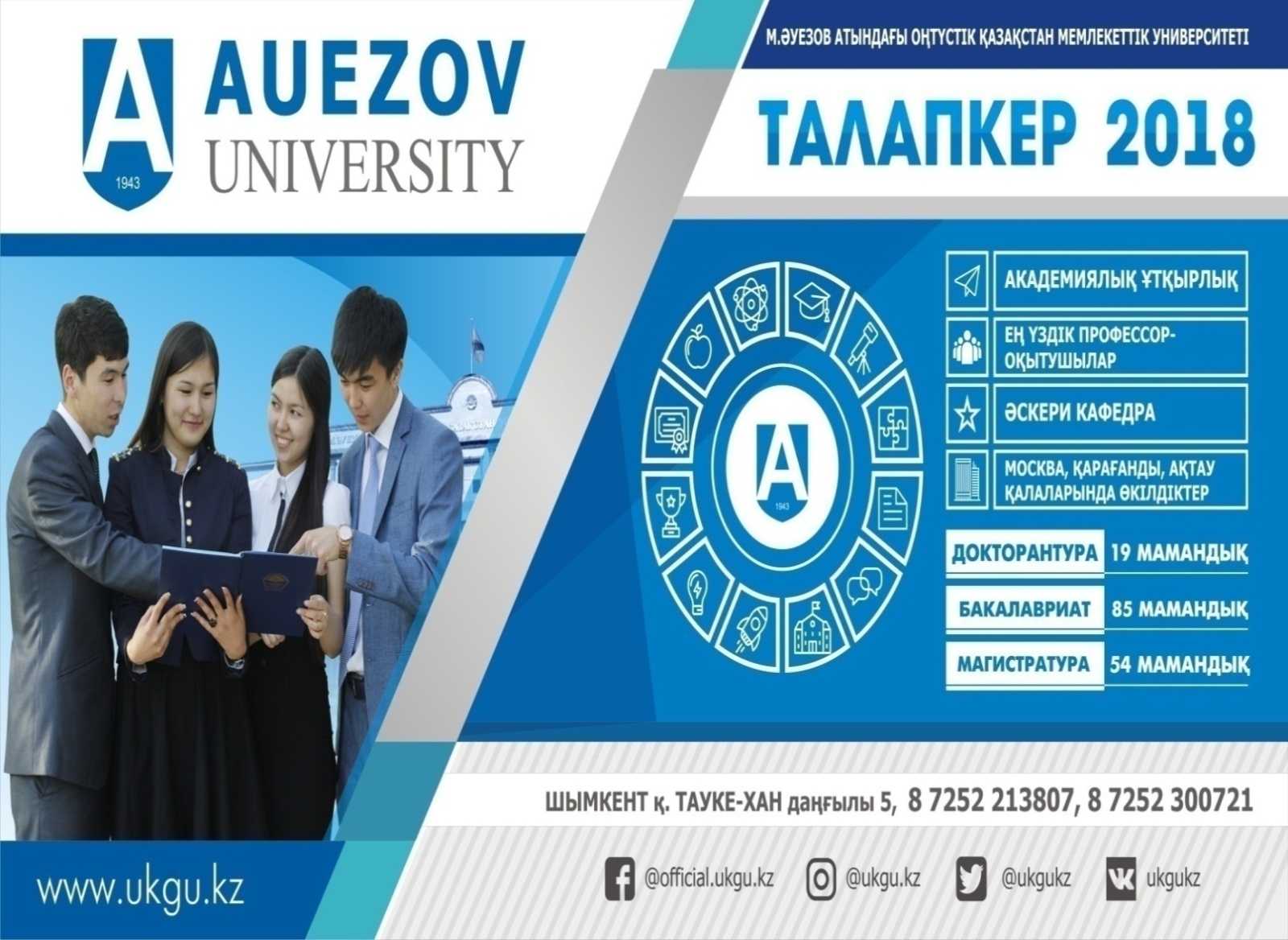 ОФИС РЕГИСТРАТОРА 2019-2020 ОҚУ ЖЫЛЫНА АРНАЛҒАНАКАДЕМИЯЛЫҚ КҮНТІЗБЕ АКАДЕМИЧЕСКИЙ КАЛЕНДАРЬ НА 2019-2020 УЧЕБНЫЙ ГОД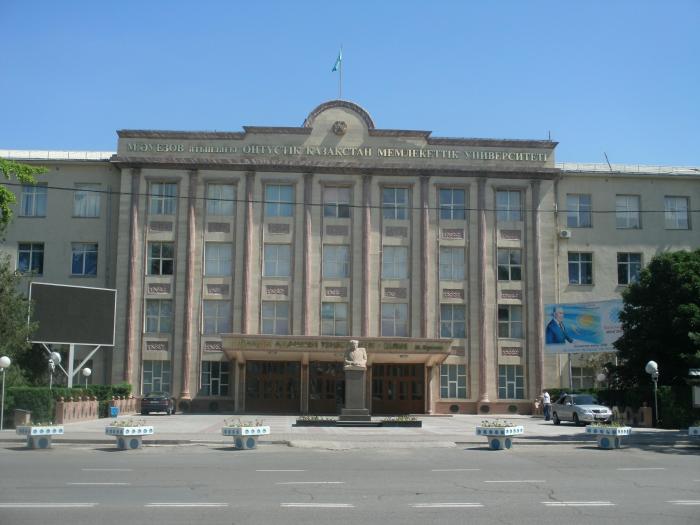 Шымкент-2019ҚАЗАҚСТАН РЕСПУБЛИКАСЫ БІЛІМ ЖӘНЕ ҒЫЛЫМ МИНИСТРЛІГІ МИНИСТЕРСТВО ОБРАЗОВАНИЯ И НАУКИ РЕСПУБЛИКИ КАЗАХСТАНМ. ӘУЕЗОВ ат. ОҢТҮСТІК ҚАЗАҚСТАН МЕМЛЕКЕТТІК УНИВЕРСИТЕТІЮЖНО-КАЗАХСТАНСКИЙ ГОСУДАРСТВЕННЫЙ УНИВЕРСИТЕТ ИМ. М. АУЕЗОВАБЕКІТЕМІНҒылыми кеңес төрағасы                                                 _____________________						«___» ________2019_ж.                                                                  хаттама  №2019-2020 ОҚУ ЖЫЛЫНА АРНАЛҒАНАКАДЕМИЯЛЫҚ КҮНТІЗБЕ АКАДЕМИЧЕСКИЙ КАЛЕНДАРЬ НА 2019-2020 УЧЕБНЫЙ ГОДШымкент -2019Шымкент-2019АЛҒЫ СӨЗКредиттік оқыту технологиясы білім алушы мен оқытушының оқу жұмысы көлемінің біріздендірілген өлшем бірлігі ретінде кредитті қолдану арқылы, білім алушының пәндерді таңдауы және реттілікпен оқуын өз бетінше жоспарлауы негізінде жүзеге асырылады.Талапкерлердің, студенттердің және қызметкерлердің оқу, білім беру және ғылыми жұмыстарын жоспарлау университеттің білім беру іс-әрекетін басқару жүйесінің жетекші элементі ретінде қарастырылады және академиялық күнтізбе жасау арқылы жүзеге асырылады.Академиялық күнтізбе (Асаdеmіс Саlеndar) - оқу жылы бойына демалыс күндерін (каникулдар мен мерекелерді) көрсете отырып, оқу және бақылау іс-шараларын, кәсіби практикаларды өткізу күнтізбесі.ОҚМУ-нің академиялық күнтізбесі - ЖОО АЖ бірыңғай ақпараттық ортада құрылған университетте өткізілетін барлық іс-шаралар кестесін басқарудың бірыңғай жүйесі. ОҚМУ-нің академиялық күнтізбесінде оқу жылы келесі академиялық кезеңдерден тұрады:- теориялық оқыту - әр семестрде 15 апта (күзгі және көктемгі);- студенттердің білімін ағымдық, межелік, аралық бақылау;- кәсіптік іс-тәжірибе;- жазғы семестр;- демалыс;- қорытынды аттестаттау (бітіруші курстарға).Теориялық оқыту – оқу жоспарында анықталған жалпы білім беру, жалпы гуманитарлық, әлеуметтік-экономикалық, жаратылыстану-ғылыми және кәсіптік пәндер бойынша білімдер мен дағдыларды меңгеруге бағытталған студенттерді кәсіби дайындаудың бір бөлігі.Білім алушылардың үлгеріміне ағымдық бақылау - академиялық кезең ішінде оқытушымен өткізілетін аудиториялық және аудиториялардан тыс сабақтарда білім алушылардың білімін оқу бағдарламасына сәйкес жүйелі түрде тексеру.Межелік бақылау - бір оқу пәнінің ірі бөлімін (модулін) аяқтағанда білім алушылардың оқу жетістіктерін бақылау.Білім алушыларды аралық аттестаттау - білім алушының емтихан сессиясы кезеңінде бір пәннің толық көлемін немесе бір бөлігінің мазмұнын аяқтап болғаннан кейін оның игеру сапасын бағалау мақсатында өткізілетін рәсім.Кәсіптік іс-тәжірибе жоғары білім берудің оқу бағдарламасының міндетті компоненті болып табылады.  Ол оқу, педагогикалық, өндірістік және диплом алды болып бөлінеді.Жазғы семестр академиялық қарыздарды жою, оқу жоспарларындағы академиялық айырмашылықтарды жою, сондай-ақ қосымша оқыту қажеттіліктерін қанағаттандыру үшін арналған. Жазғы семестрдің ұзақтығы 6 апта. Білім алушыларды қорытынды аттестаттау (Qualification Eхamination) - мемлекеттік жалпыға міндетті білім беру стандартында қарастырылған оқу пәндерінің игеру дәрежесін немесе көлемін анықтау мақсатында өткізілетін рәсім.ПРЕДИСЛОВИЕКредитная технология обучения осуществляется на основе выбора и самостоятельного планирования обучающимся последовательности изучения дисциплин с использованием кредита как унифицированной единицы измерения объема учебной работы обучающегося и преподавателя.Планирование учебной, образовательной и научной деятельности абитуриентов, студентов и сотрудников рассматривается как ведущий элемент в системе управления образовательной деятельностью вуза и осуществляется путем составления Академического календаря.Академический календарь (Academic Calendar) - календарь проведения учебных и контрольных мероприятий, профессиональных практик в течение учебного года с указанием дней отдыха (каникул и праздников). Академический календарь ЮКГУ - это единая система управления расписанием всех мероприятий проводимых в университете, построенная на базе единой информационной среды ИС ВУЗ.В академическом календаре ЮКГУ учебный год состоит из академических периодов:- теоретическое обучение по 15 недель каждый  семестр (осенний и весенний);-  текущий, рубежный и  промежуточный контроль знаний обучающихся;-  профессиональная практика;-  летний семестр;-  каникулы;-  итоговая аттестация (для выпускного курса).Теоретическое обучение – это часть профессиональной подготовки студентов, направленная на овладение знаниями, умениями, общими и профессиональными компетенциями по общеобразовательным, общегуманитарным и социально-экономическим, естественнонаучным и профессиональным дисциплинам, определенным учебным планом.Текущий контроль успеваемости обучающихся – систематическая проверка знаний обучающихся в соответствии с учебной программой, проводимая преподавателем на аудиторных и внеаудиторных занятиях в течение академического периода.Рубежный контроль – контроль учебных достижений обучающихся по завершении раздела (модуля) одной учебной дисциплины.Промежуточная аттестация обучающихся - процедура, проводимая в период экзаменационной сессии с целью оценки качества освоения обучающимися содержания части или всего объема учебной дисциплины после завершения ее изучения.Профессиональная практика является обязательным компонентом учебной программы высшего образования. Она подразделяется на учебную, педагогическую, производственную и преддипломную. Летний семестр предназначен для ликвидации академических задолженностей, устранения академической разницы в учебных программах, а также для удовлетворения потребностей в дополнительном обучении. Продолжительность летного семестра не менее 6-ти недель.Итоговая аттестация обучающихся (Qualification Examination) - процедура, проводимая с целью определения степени освоения ими объема учебных дисциплин, предусмотренных государственным общеобязательным стандартом образования.АУЫЛШАРУАШЫЛЫҚ ҒЫЛЫМДАРЫ ЖОҒАРЫ МЕКТЕБІ5В080100 - Агрономия5В080800-Топырақтану және агрохимия5В080600-Аграрлық техника және технология5В080500-Су ресурсы және суды қолдану5В090300-Жерге орналастыру5В080200-Мал шаруашылығы өнімдерін өндіру технологиясы5В120100-Ветеринарлық медицинаВЫСШАЯ ШКОЛА «СЕЛЬСКОХОЗЯЙСТВЕННЫЙ НАУК»5В080100 -  Агрономия5В080800 – Почвоведение и агрохимия5В080600-   Аграрная техника и технология5В080500-   Водный ресурсы и водопользование5В090300-   Землеустроиства5В080200-   Технология производства животноводства5В120100 -  Ветеринарная медицинатоқыма және тамақ инженериясы жоғары мектебі5В072600 – Жеңіл  өнеркәсіп  бұйымдарының технологиясы және конструкциялануы;5В072700 – Азық – түлік  тағамдары технологиясы;5В072800 – Өңдеу өндірістерінің технологиясы (салалар бойынша);5В073300 – Тоқыма материалдарының технологиясы және жобалануы.ВЫСШАЯ ШКОЛА ТЕКСТИЛЬНОЙ И ПИЩЕВОЙ ИНЖЕНЕРИИ5В072600 – Технология  и конструирование изделии  легкой промышленности;5В072700 – Технология  продовольственных продуктов;5В072800 – Технология перерабатывающих производств (по отраслям);5В073300 – Технология  и проектирование текстильных материалов.ЖАРАТЫЛЫСТАНУ  ҒЫЛЫМИ–ПЕДАГОГИКАЛЫҚ ЖОҒАРЫ МЕКТЕБІ5В010900 –Математика  5В060100 –Математика5В011000 –Физика5В060400 – Физика5В011100 – Информатика5В060200 –Информатика5В011200 –Химия5В060600 – Химия5В011300 – Биология5В060700 – Биология5В012000 – Кәсіптік білімЕСТЕСТВЕННО НАУЧНО-ПЕДАГОГИЧЕСКАЯ ВЫСШАЯ ШКОЛА5В010900 –Математика  5В060100 –Математика5В011000 –Физика5В060400 – Физика5В011100 – Информатика5В060200 –Информатика5В011200 –Химия5В060600 – Химия5В011300 – Биология5В060700 – Биология5В012000 – Кәсіптік білімПЕДАГОГИКА ЖӘНЕ МӘДЕНИЕТ ФАКУЛЬТЕТІ5В010600 - Музыкалық білім5В010700 - Бейнелеу өнері және сызу5В011400 - Тарих5В011600 - География5В020300 - Тарих5В020800 - Археология және этнология5В040200 - Аспаптық орындаушылық5В040600 - Режиссура5В040900 - Хореография5В041300 - Кескіндеме5В041700 - Сәндік өнер5В041900 - Мұражай ісі және ескерткіштерді қорғау     5В042100 - Дизайн5В090500 - Әлеуметтік жұмыс5В090600 - Мәдени-тынығу жұмысы5В091000 - Кітапхана ісіФакультет педагогики и культуры5В010600 - Музыкальное образование5В010700 - Изобразительное искусство и черчение5В011400 - История5В011600 - География5В020300 - История5В020800 - Археология и этнология5В040200 - Инструментальное исполнительство5В040600 - Режиссура5В040900 - Хореография5В041300 - Живопись5В041700 - Декоративное искусство5В041900 - Музейное дело и охрана памятников5В042100 - Дизайн5В090500 - Социальная работа5В090600 - Культурно-досуговая работа5В091000 - Библиотечное делоБАСҚАРУ ЖӘНЕ БИЗНЕС ЖОҒАРЫ МЕКТЕБІ5В050600- Экономика5В050700 – Менеджмент5В050800 – Есеп және аудит5В050900 – Қаржы5В051000 – Мемлекеттік және жергілікті басқару5В051100 – Маркетинг5В090200 – Туризм5В090400 – Әлеуметтік – мәдени сервисВЫСШАЯ ШКОЛА уПРАВЛЕНИИ И БИЗНЕСА5В050600- Экономика5В050700 – Менеджмент5В050800 – Учет и аудит5В050900 – Финансы5В051000 – Государственное и местное управление5В051100 – Маркетинг5В090200 – Туризм5В090400 – Социально – культурный сервисФИЛОЛОГИЯ ФАКУЛЬТЕТІ5В010100  Мектепке дейінгі оқыту мен тәрбиелеу5В010200  Бастауыш оқыту педагогикасы мен әдістемесі5В011700  Қазақ тілі мен әдебиеті5В011800  Орыс тілі мен әдебиеті5В011900  Шет тілі: екі шет тілі5В020500  Филология: қазақ тілі5В020700  Аударма ісі5В021000  Шетел филологиясы: ағылшын тілі5В021019  Шетел филологиясы: өзбек тілі5В020524  Филология: орыс тіліФИЛОЛОГИЧЕСКИЙ ФАКУЛЬТЕТ5В010100   Дошкольное обучение и воспитание5В010200   Педагогика и методика начального обучения5В011700   Казахский язык и литература5В011800   Русский язык и литература5В011900   Иностранный язык: два иностранных языка5В020500   Филология: казахский язык5В020700   Переводческое дело5В021000   Иностранная филология: английский язык5В021019   Иностранная филология: узбекский язык5В020524   Филология: русский языкдЕНЕ ТӘРБИЕСІ және СПОРТ факультеті5В 010800 – Дене  шынықтыру  және  спорт                            5В 010400 – Бастапқы  әскери  дайындық5В 010300 – Педагогика  және  психология5В 010500 – ДефектологияФакультетА ФизическОЙ культурЫ и спортА5В 010800 – Физическая культура и спорт5В 010400 – Начальная военная подготовка5В 010300 – Педагогика  и  психология5В 010500 – ДефектологияҚұрылыс және көлік факультеті5В071300 – Көлік, көлік техникасы және технологиялары  5В090100 – Тасымалдауды, қозғалысты ұйымдастыру және көлікті пайдалану5В042000 – Сәулет5В072900 – Құрылыс5В073000 – Құрылыс материалдарын, бұйымдарын және құрастырылымдарын өндіру5В073100 – Қоршаған ортаны қорғау және өмір тіршілігінің қауіпсіздігіФакультет Строительства и транспорта 5В071300 – Транспорт, транспортная техника и технологии5В090100 – Организация перевозок, движения и эксплуатация транспорта 5В042000 – Архитектура5В072900 – Строительство5В073000 – Производство строительных материалов, изделий и конструкций5В073100 –Безопасность жизнидятельности и защита окружающей среды ЗАҢТАНУ және ХАЛЫҚАРАЛЫҚ ҚАТЫНАСТАР факультеті5В030100 – Құқықтану5В020200 – Халықаралық қатынастар5В030400 – Кеден ісі5В011500 –Құқық және экономика негіздері Факультет ЮРИСПРУДЕНЦИИ И МЕЖДУНАРОДНЫХ ОТНОШЕНИЙ5В030100 – Юриспруденция5В020200 – Международные отношения5В030400 – Таможенное дело5В011500 –Основы права и экономикиХимиялық инженерия және биотехнология ЖОҒАРЫ МЕКТЕБІ5В060800-Экология5В072000-Бейорганикалық заттардың химиялық технологиясы5В070900-Металлургия5В072100- Органикалық заттардың химиялық технологиясы 5В070100-Биотехнология  5В075300-Баяу балқитын металлемес және силикатты материалдардың химиялық технологиясы 	Высшей школы ХИМИЧЕСКОЙ ИНЖЕНЕРИИ И БИОТЕХНОЛОГИИ5В060800-Экология5В072000-Химическая  технология неорганических веществ5В070900-Металлургия5В072100- Химическая технология органических веществ5В070100-Биотехнология  5В075300-Химическая технология тугоплавких неметал 	АҚПАРАТТЫҚ ТЕХНОЛОГИЯЛАР ЖӘНЕ ЭНЕРГЕТИКА  ЖОҒАРЫ МЕКТЕБІ5В070200    Автоматтандыру және басқару, 5В070300    Ақпараттық жүйелер, 5В070400    Есептеу техника және бағдарламамен қамтамасыз ету, 5В070500    Математикалық және компьютерлық моделдеу, 5В071700   Жылу энергетикасы,5В071800    Электр энергетикасы, 5В071900   Радиотехника, электроника және телекоммуникацияларВысшая школа  ИНФОРМАЦИОННЫХ ТЕХНОЛОГИЙ И ЭНЕРГЕТИКИ 5В070200   Автоматизация и управление5В070300   Информационные системы5В070400   Вычислительная техника и программное обеспечение5В070500   Математическое и компьютерное моделировани5В071700   Теплоэнергетика5В071800   Электроэнергетика5В071900   Радиотехника, электроника и телекоммуникацииМеханика және мұнай-газ ісі факультеті5B070800 – Мұнай-газ ісі  5B071200 – Машина жасау5B072400 – Технологиялық машиналар мен жабдықтар5B073200 – Стандарттау  және сертификаттауФакультет Механики и нефтегазового делА 5B070800 – Нефтегазовое дело5B071200 – Машиностроение5B072400 – Технологические машины и оборудование5B073200 – Стандартизация и сертификацияСтуденттік күнтізбеСтуденческий календарьБасуға қол қойылды ___________Подписано в печать ___________Қағаз форматы ХхY  1/16Формат бумаги ХхY  1/16Типографиялық қағаз. Офсеттік баспа. Көлемі 6 б.б.Бумага типографская. Печать офсетная. Объем 6 п.л.Таралымы 100 дана. Тапсырыс №____Тираж 100 экз. Заказ №____© М. Әуезов ат. Оңтүстік Қазақстан мемлекеттік университетінің баспасы© Издание Южно-Казахстанского государственного университета им. М. АуезоваМ. Әуезов ат. ОҚМУ баспа орталығы, Шымкент қаласы, Тауке хан даңғылы 5Издательский центр ЮКГУ им. М. Ауезова, г. Шымкент, пр. Тауке хан 5МАЗМҰНЫСОДЕРЖАНИЕАлғысөз.......................................5Предисловие..........................6Ауылшаруашылық ғылымдар жоғары мектебі .....7Высшая школа Сельско-хозяйственных наук...............18Тоқыма  және тамақ инженериясы жоғарғы мектебі........................................29Высшая школа текстильной и пищевой инженерии............................35Жаратылыстану ғылыми-педагогикалық жоғары мектебі.................................41Естественно научно-педагогическая высшая школа..........................48Педагогика және мәдениет факультеті................54Факультет педагогики и культуры..............................62Басқару және бизнес жоғары мектебі........................................71Высшая школа Управлении и бизнеса...............................76Филология факультеті............81Филологический факультет..............................88Дене тәрбиесі және спорт факультеті...................................95Факультет физической культуры и спорта...............100Құрылыс және көлік факультеті..................................105Факультет строительства и транспорта.........................112Заңтану және халықаралық қатынастар факультеті............119Факультет юриспруденции и международных отношений............................124Химиялық инженерия және биотехнология жоғары мектебі.......................................129Высшая школа химической инженерии и биотехнологии.....................134Ақпараттқ технологиялар және энергетика жоғары мектебі........................................139Высшая школа информационных технологий и энергетики.........................145Механика және мұнайгаз ісі.................................151Факультет механики и нефтегазового дело.............156Студенттік күнтізбе ..................161Студенческий календарь...162АйАйАйАйАйАйАйӨту кезеңіІс-шараларТамызТамызТамызТамызТамызТамызТамызӨту кезеңіІс-шараларДсСсСрБсЖмСнЖк1234567891011121314151617181920212223242526272829303128-тамыз    Абитуриенттерді М.Әуезов атындағы ОҚМУ қатарына қабылдау.272829303129.08-04.091 курс студенттеріне  арналған бағыттық аптасы.1-кезең. 1 курс студенттерін пәндер бойынша тіркеу.2 кезең. Жеке оқу жоспарын жасақтау. 3-кезең. Академияалық топтарды, ағымдарды қалыптастыру.272829303130- тамызҚазақстан Республикасының Конституция күніҚыркүйекҚыркүйекҚыркүйекҚыркүйекҚыркүйекҚыркүйекҚыркүйекҚыркүйекДсСсСрБсЖмСнЖкЖк1221- қыркүйекКұрбан Айт1221- қыркүйекБілім күні. 2019-2020 оқу жылының басталуы.3456789904.09-15.12.Күзгі семестр1 курс студенттеріне 5В080100, 5В080800,  5В080200, 5В080500, 5В080600, 5В090700, 5В120100 мамандықтары бойынша.2 курс студенттеріне 5В080800, 5В080500, 5В080200, 5В090300, 5В120100 мамандықтары бойыншаҚысқартылған оқу түріндегі 2 курс студенттеріне5В080500 мамандығы бойынша3 курс студенттеріне 5В080200, 5В080800, 5В080500, 5В120100, 5В090700, 5В090300 мамандықтары бойыншаДуалды оқу түріндегі 3 курс студенттеріне 5В080200 мамандығы бойыншаҚысқартылған оқу түріндегі 3 курс студенттеріне5В080500 мамандығы бойынша4 курс студенттеріне 5В080500, 5В090300 мамандықтары бойынша3456789904.09-10.11.Күзгі семестрДуалды оқу түріндегі 2 курс студенттеріне 5В080100 мамандығы бойыншаДуалды қысқартылған оқу түріндегі 2 курс студенттеріне 5В080100 мамандығы бойыншаДуалды оқу түріндегі 3 курс студенттеріне 5В080100 мамандығы бойынша3456789904.09-29.12Күзгі семестр 2 курс студенттеріне 5В080600 мамандығы бойынша3 курс студенттеріне 5В080600 мамандығы бойынша4 курс студенттеріне 5В120100 мамандығы бойынша3456789904.09-05.01Күзгі семестр Қысқартылған оқу түріндегі 3 курс студенттеріне  5В080200  мамандығы бойынша4 курс студенттеріне 5В080200мамандығы бойынша3456789904.09-06.10.Өндірістік іс-тәжірибе Қысқартылған оқу түріндегі 3 курс студенттеріне  5В080100 мамандығы бойынша4 курс студенттеріне 5В080100, 5В080800 мамандықтары бойыншаДуалды оқу түріндегі 4 курс студенттеріне 5В080100 мамандығы бойынша3456789904.09-19.01Күзгі семестр 4 курс студенттеріне 5В080600 мамандығы бойынша3456789904.09-20.10.Өндірістік іс-тәжірибе 5 курс студенттеріне 5В120100 мамандығы бойынша.101112131415161617181920212223232425262728293030ҚазанҚазанҚазанҚазанҚазанҚазанҚазанҚазанДсСсСрБсЖмСнСнЖк11-қазанМұғалімдер күні2345677802.10-06.10Бірінші межелік бақылау Дуалды оқу түріндегі 2 курс студенттеріне 5В080100 мамандығы бойынша  Дуалды қысқартылған оқу түріндегі 2 курс студенттеріне 5В080100 мамандығы бойыншаДуалды оқу түріндегі 3 курс студенттеріне 5В080100 мамандығы бойынша2345677802.10-13.10Өндірістік іс-тәжірибе4 курс студенттеріне 5В120100 мамандығы бойынша91011121314141509.10-20.10Өндірістік іс-тәжірибе3 курс студенттеріне 5В080600 мамандығы бойынша91011121314141509.10-19.01Күзгі семестрҚысқартылған оқу түріндегі 3 курс студенттеріне 5В080100 мамандығы бойынша4 курс студенттеріне 5В080100, 5В080800 мамандықтары бойыншаДуалды оқу түріндегі 4 курс студенттеріне 5В080100 мамандығы бойынша161718192021212216.10-20.10Бірінші межелік бақылау1 курс студенттеріне 5В080100, 5В080800,  5В080200, 5В080500, 5В080600, 5В090700, 5В120100 мамандықтары бойынша2 курс студенттеріне 5В080800, 5В080600, 5В080500, 5В080200, 5В090300, 5В120100 мамандықтары бойынша3 курс студенттеріне 5В080200, 5В080800, 5В080500, 5В120100, 5В090700, 5В090300 мамандықтары бойыншаДуалды оқу түріндегі 3 курс студенттеріне 5В080200 мамандығы бойынша4 курс студенттеріне 5В080500, 5В080600, 5В090300 мамандықтары бойыншаҚысқартылған оқу түріндегі 2 курс студенттеріне5В080500 мамандығы бойыншаҚысқартылған оқу түріндегі 3 курс студенттеріне5В080500 мамандығы бойынша16.10-03.11Өндірістік іс-тәжірибе Қысқартылған оқу түріндегі 3 курс студенттеріне  5В080200 мамандығы бойынша4 курс студенттеріне 5В080200 мамандығы бойынша232425262728282925- қазанРеспублика күні232425262728282923.10-03.11Өндірістік іс-тәжірибе2 курс студенттеріне 5В080600 мамандығы бойынша232425262728282923.10-02.02Күзгі семестр5 курс студенттеріне 5В120100мамандығы бойынша.303130.10-03.11.Бірінші межелік бақылау3 курс студенттеріне 5В080600 мамандығы бойынша4 курс студенттеріне 5В120100мамандығы бойыншаҚарашаҚарашаҚарашаҚарашаҚарашаҚарашаҚарашаДсСсСрБсЖмСнЖк12345678910111206.11-10.11Екінші межелік бақылауДуалды оқу түріндегі 2 курс студенттеріне 5В080100 мамандығы бойыншаДуалды қысқартылған оқу түріндегі 2 курс студенттеріне 5В080100 мамандығы бойыншаДуалды оқу түріндегі 3 курс студенттеріне 5В080100 мамандығы бойынша678910111206.11-10.11Бірінші межелік бақылауҚысқартылған оқу түріндегі 3 курс студенттеріне  5В080200 мамандығы бойынша.4 курс студенттеріне 5В080200 мамандығы бойынша1314151617181913.11-24.11Күзгі емтихан сессиясыДуалды оқу түріндегі 2 курс студенттеріне 5В080100 мамандығы бойыншаДуалды қысқартылған оқу түріндегі 2 курс студенттеріне 5В080100 мамандығы бойыншаДуалды оқу түріндегі 3 курс студенттеріне 5В080100 мамандығы бойынша1314151617181917-қарашаХалықаралық студенттер күні2021222324252620.11-24.11Бірінші межелік бақылауҚысқартылған оқу түріндегі 3 курс студенттеріне  5В080100 мамандығы бойынша4 курс студенттеріне 5В080100, 5В080800 мамандықтары бойыншаДуалды оқу түріндегі 4 курс студенттеріне 5В080100 мамандығы бойынша27282930  27.11-01.12Күзгі демалысДуалды оқу түріндегі 2 курс студенттеріне 5В080100 мамандығы бойыншаДуалды қысқартылған оқу түріндегі 2 курс студенттеріне 5В080100 мамандығы бойыншаДуалды оқу түріндегі 3 курс студенттеріне 5В080100 мамандығы бойынша2728293027.11-29.12.Диплом алды іс-тәжірибе4 курс студенттеріне  5В080600 мамандығы бойыншаЖелтоқсанЖелтоқсанЖелтоқсанЖелтоқсанЖелтоқсанЖелтоқсанЖелтоқсанДсСсСрБсЖмСнЖк1231-желтоқсанТұңғыш Президент күні4567891004.12-08.12Бірінші межелік бақылау5 курс студенттеріне 5В120100 мамандығы бойынша4567891004.12-09.02Қысқы семестрДуалды оқу түріндегі 2 курс студенттеріне 5В080100 мамандығы бойыншаДуалды қысқартылған оқу түріндегі 2 курс студенттеріне 5В080100 мамандығы бойыншаДуалды оқу түріндегі 3 курс студенттеріне 5В080100 мамандығы бойынша1112131415161711.12-15.12                                                                                                                                                                      Екінші межелік бақылау1 курс студенттеріне 5В080100, 5В080800,  5В080200, 5В080500, 5В080600, 5В090700, 5В120100 мамандықтары бойынша2 курс студенттеріне 5В080800, 5В080500, 5В080200, 5В090300, 5В120100 мамандықтары бойынша3 курс студенттеріне 5В080200, 5В080800, 5В080500, 5В120100, 5В090700, 5В090300 мамандықтары бойынша4 курс студенттеріне 5В080500, 5В090300 мамандықтары бойыншаДуалды оқу түріндегі 3 курс студенттеріне5В080200 мамандығы бойыншаҚысқартылған оқу түріндегі 2 курс студенттеріне5В080500 мамандығы бойыншаҚысқартылған оқу түріндегі 3 курс студенттеріне5В080500 мамандығы бойынша1112131415161716-17 желтоқсанҚазақстан Республикасының тәуелсіздік күні1819202122232420.12-05.01Қысқы емтихан сессиясы 2 курс студенттеріне 5В080800, 5В080500, 5В080200, 5В090300, 5В120100 мамандықтары бойынша3 курс студенттеріне 5В080200, 5В080800, 5В080500, 5В120100, 5В090700, 5В090300 мамандықтары бойыншаДуалды оқу түріндегі 3 курс студенттеріне 5В080200 мамандығы бойынша4 курс студенттеріне 5В080500, 5В090300 мамандықтары бойыншаҚысқартылған оқу түріндегі 2 курс студенттеріне5В080500 мамандығы бойыншаҚысқартылған оқу түріндегі 3 курс студенттеріне5В080500 мамандығы бойынша1819202122232420.12-12.01Қысқы емтихан сессиясы 1 курс студенттеріне 5В080100, 5В080800,  5В080200, 5В080500, 5В080600, 5В090700, 5В120100 мамандықтары бойынша2526272829303125.12-29.12.Екінші межелік бақылау2 курс студенттеріне 5В080600 мамандығы бойынша3 курс студенттеріне 5В080600 мамандығы бойынша4 курс студенттеріне 5В120100 мамандығы бойыншаҚаңтарҚаңтарҚаңтарҚаңтарҚаңтарҚаңтарҚаңтарДсСсСрБсЖмСнЖк12345671-2 қаңтарЖаңа жыл мерекесі123456701.01-05.01Бірінші межелік бақылауДуалды оқу түріндегі 2 курс студенттеріне 5В080100  мамандықтары бойыншаДуалды қысқартылған оқу түріндегі 2 курс студенттеріне 5В080100 мамандығы бойыншаДуалды оқу түріндегі 3 курс студенттеріне 5В080100 мамандығы бойынша123456701.01-05.01Екінші межелік бақылауҚысқартылған оқу түріндегі 3 курс студенттеріне  5В080200 мамандығы бойынша.4 курс студенттеріне 5В080200 мамандығы бойынша123456701.01-19.01Қысқы емтихан сессиясы 2 курс студенттеріне 5В080600 мамандығы бойынша3 курс студенттеріне 5В080600 мамандығы бойынша4 курс студенттеріне 5В120100 мамандығы бойынша12345677-қаңтарИса Мәсіх туған айты89101112131408.01-19.01Қысқы демалыс2 курс студенттеріне 5В080800, 5В080500, 5В080200, 5В090300, 5В120100 мамандықтары бойынша3 курс студенттеріне 5В080200, 5В080800, 5В080500, 5В120100, 5В090700, 5В090300 мамандықтары бойыншаДуалды оқу түріндегі 3 курс студенттеріне 5В080200 мамандығы бойынша4 курс студенттеріне 5В080500, 5В090300 мамандықтары бойыншаҚысқартылған оқу түріндегі 2 курс студенттеріне5В080500 мамандығы бойыншаҚысқартылған оқу түріндегі 3 курс студенттеріне5В080500 мамандығы бойынша89101112131408.01-26.01Қысқы емтихан сессиясы Қысқартылған оқу түріндегі 3 курс студенттеріне  5В080200 мамандығы бойынша4 курс студенттеріне 5В080200 мамандығы бойынша1516171819202115.01-19.01Екінші межелік бақылауҚысқартылған оқу түріндегі 3 курс студенттеріне  5В080100  мамандығы бойынша4 курс студенттеріне 5В080100, 5В080800, 5В080600 мамандықтары бойыншаДуалды оқу түріндегі 4 курс студенттеріне 5В080100 мамандығы бойынша1516171819202115.01-26.01Қысқы демалыс1 курс студенттеріне 5В080100, 5В080800,  5В080200, 5В080500, 5В080600, 5В090700, 5В120100 мамандықтары бойынша2223242526272822.01-04.05Көктемгі семестр2 курс студенттеріне 5В080800, 5В080200,  5В120100 мамандықтары бойынша3 курс студенттеріне 5В080800, 5В080500, 5В090700, 5В090300 мамандықтары бойынша.Қысқартылған оқу түріндегі 2 курс студенттеріне5В080500 мамандығы бойынша2223242526272822.01-25.05Көктемгі семестр 2 курс студенттеріне 5В080500, 5В090300, 5В120100  мамандықтары бойынша2223242526272822.01-18.05Көктемгі семестр 3 курс студенттеріне 5В080200 мамандығы бойыншаДуалды оқу түріндегі 3 курс студенттеріне 5В080200 мамандығы бойынша2223242526272822.01-02.02Қысқы демалыс2 курс студенттеріне 5В080600 мамандығы бойынша3 курс студенттеріне 5В080600 мамандығы бойынша4 курс студенттеріне 5В120100 мамандығы бойынша2223242526272822.01-09.02Қысқы емтихан сессиясы Қысқартылған оқу түріндегі 3 курс студенттеріне  5В080100 мамандығы бойынша4 курс студенттеріне 5В080100, 5В080800, 5В080600 мамандықтары бойыншаДуалды оқу түріндегі 4 курс студенттеріне 5В080100 мамандығы бойынша2223242526272822.01-20.04Диплом алды іс-тәжірибеҚысқартылған оқу түріндегі 3 курс студенттеріне  5В080500 мамандығы бойынша4 курс студенттеріне 5В080500, 5В090300 мамандықтары бойынша29303129.01-09.02Қысқы демалысҚысқартылған оқу түріндегі 3 курс студенттеріне  5В080200 мамандығы бойынша4 курс студенттеріне 5В080200 мамандығы бойынша29303129.01-02.02Екінші межелік бақылау5 курс студенттеріне 5В120100 мамандығы бойынша29303129.01-18.05Көктемгі семестр1 курс студенттеріне 5В080100, 5В080800 мамандықтары бойынша29303129.01-11.05Көктемгі семестр1 курс студенттеріне 5В080200, 5В080500, 5В080600, 5В090700, 5В120100 мамандықтары бойыншаАқпанАқпанАқпанАқпанАқпанАқпанАқпанДсСсСрБсЖмСнЖк123456789101105.02-08.06Көктемгі семестр 2 курс студенттеріне 5В080600 мамандығы бойынша.56789101105.02-18.05Көктемгі семестр 3 курс студенттеріне 5В080600 мамандығы бойынша4 курс студенттеріне 5В120100 мамандығы бойынша56789101105.02-09.02Екінші межелік бақылауДуалды оқу түріндегі 2 курс студенттеріне 5В080100 мамандығы бойыншаДуалды қысқартылған оқу түріндегі 2 курс студенттеріне 5В080100 мамандығы бойыншаДуалды оқу түріндегі 3 курс студенттеріне 5В080100 мамандығы бойынша56789101105.02-23.02Қысқы емтихан сессиясы 5 курс студенттеріне 5В120100 мамандығы бойынша1213141516171812.02-23.02Қысқы емтихан сессиясыДуалды оқу түріндегі 2 курс студенттеріне 5В080100 мамандығы бойыншаДуалды қысқартылған оқу түріндегі 2 курс студенттеріне 5В080100 мамандығы бойыншаДуалды оқу түріндегі 3 курс студенттеріне 5В080100 мамандығы бойынша1213141516171812.02-23.02Қысқы демалысҚысқартылған оқу түріндегі 3 курс студенттеріне  5В080100 мамандығы бойынша4 курс студенттеріне 5В080100, 5В080800, 5В080600 мамандықтары бойыншаДуалды оқу түріндегі 4 курс студенттеріне 5В080100 мамандығы бойынша1213141516171812.02-20.04Диплом алды іс-тәжірибеҚысқартылған оқу түріндегі 3 курс студенттеріне  5В080200 мамандығы бойынша4 курс студенттеріне 5В080200 мамандығы бойынша1920212223242526272826.02-02.03Қысқы демалысДуалды оқу түріндегі 2 курс студенттеріне 5В080100 мамандығы бойыншаДуалды қысқартылған оқу түріндегі 2 курс студенттеріне 5В080100 мамандығы бойыншаДуалды оқу түріндегі 3 курс студенттеріне 5В080100 мамандығы бойынша26272826.02-20.04Диплом алды іс-тәжірибеҚысқартылған оқу түріндегі 3 курс студенттеріне  5В080100 мамандығы бойынша4 курс студенттеріне 5В080100, 5В080800, 5В080600 мамандықтары бойыншаДуалды оқу түріндегі 4 курс студенттеріне 5В080100 мамандығы бойынша26272826.02.09.03Қысқы демалыс5 курс студенттеріне 5В120100 мамандығы бойыншаНаурызНаурызНаурызНаурызНаурызНаурызНаурызДсСсСрБсЖмСнЖк123401.03-27.032-5 курс студентерін  2020--2021 оқу жылына пәндерге тіркеу.         2020-2021 оқу жылына  жеке оқу жоспарын жасақтау  2-5 курс студенттеріне. 2020-2021 оқу жылына топтар мен ағымдарды құрастыру.5678910118-наурызХалықаралық әйелдер күні56789101105.03-11.05Көктемгі семестрДуалды оқу түріндегі 2 курс студенттеріне 5В080100 мамандығы бойыншаДуалды қысқартылған оқу түріндегі 2 курс студенттеріне 5В080100 мамандығы бойыншаДуалды оқу түріндегі 3 курс студенттеріне 5В080100 мамандығы бойынша56789101105.03-09.03Бірінші межелі бақылау2 курс студенттеріне 5В080800,5В080200, 5В080500, 5В090300, 5В120100 мамандықтары бойыншаҚысқартылған оқу түріндегі 2 курс студенттеріне5В080500 мамандығы бойынша3 курс студенттеріне 5В080200, 5В080800, 5В080500, 5В120100, 5В090700, 5В090300 мамандықтары бойыншаДуалды оқу түріндегі 3 курс студенттеріне 5В080200 мамандығы бойынша1213141516171812.03-20.04Диплом алды іс тәжірибе 5 курс студенттеріне 5В120100 мамандығы бойынша1213141516171812.03-30.03Өндірістік іс-тәжірибесі2 курс студенттеріне 5В080500, 5В90300 мамандықтары бойынша1213141516171812.03-16.03Бірінші межелі бақылау1 курс студенттеріне 5В080100, 5В080800,  5В080200, 5В080500, 5В080600, 5В090700, 5В120100 мамандықтары бойынша1920212223242519.03-20.03Бірінші межелі бақылау2 курс студенттеріне 5В080600 мамандығы бойынша3 курс студенттеріне 5В080600 мамандығы бойынша4 курс студенттеріне 5В120100 мамандығы бойынша1920212223242521-23 наурыз«Наурыз» мерекесі26272829303126.03-13.04Өндірістік іс-тәжірибесі2 курс студенттеріне 5В080600 мамандығы бойынша 26272829303126.03-06.04Өндірістік іс-тәжірибесі3 курс студенттеріне 5В080200 мамандығы бойыншаДуалды оқу түріндегі 3 курс студенттеріне 5В080200 мамандығы бойыншаСәуірСәуірСәуірСәуірСәуірСәуірСәуірДсСсСрБсЖмСнЖк1234567802.04-06.04Бірінші межелік бақылауДуалды оқу түріндегі 2 курс студенттеріне 5В080100 мамандығы бойыншаДуалды қысқартылған оқу түріндегі 2 курс студенттеріне 5В080100 мамандығы бойыншаДуалды оқу түріндегі 3 курс студенттеріне 5В080100 мамандығы бойынша234567802.04-20.04Өндірістік іс-тәжірибесі3 курс студенттеріне 5В120100 мамандығы бойынша91011121314151617181920212216.04-20.04Оқу іс-тәжірибесі1 курс студенттеріне5В080100, 5В080800 мамандықтары бойынша2324252627282923.04.-04.05Диплом жобаларын (жұмыс) жазу және қорғауҚысқартылған оқу түріндегі 3 курс студенттеріне    5В080100, 5В080200, 5В080500 мамандықтары бойынша4 курс студенттеріне 5В080100, 5В080200, 5В080800, 5В080500, 5В080600, 5В090300 мамандықтары бойыншаДуалды оқу түріндегі 4 курс студенттеріне 5В080100 мамандығы бойынша5 курс студенттеріне 5В120100 мамандығы бойынша3030.04-04.05Екінші межелік бақылау2 курс студенттеріне 5В080800, 5В080200, 5В120100 мамандықтары бойынша3 курс студенттеріне 5В080800, 5В080500, 5В090700, 5В090300 мамандықтары бойыншаҚысқартылған оқу түріндегі 2 курс студенттеріне5В080500 мамандығы бойынша3030.04-18.05Өндірістік іс-тәжірибеДуалды оқу түріндегі 2 курс студенттеріне 5В080100 мамандығы бойыншаМамырМамырМамырМамырМамырМамырМамырДсСсСрБсЖмСнЖк1234561-мамырҚР халық бірлігі күні 7891011121308.05-11.05Екінші межелік бақылау1 курс студенттеріне 5В080200, 5В080500, 5В080600, 5В090700, 5В120100 мамандықтары бойынша7891011121308.05-11.05Екінші межелік бақылауДуалды оқу түріндегі 2 курс студенттеріне 5В080100 мамандығы бойынша.Дуалды қысқартылған оқу түріндегі 2 курс студенттеріне 5В080100 мамандығы бойыншаДуалды оқу түріндегі 3 курс студенттеріне 5В080100 мамандығы бойынша7891011121308.05-25.05Жазғы емтихан сессиясы2 курс студенттеріне 5В080200, 5В120100 мамандықтары бойынша3 курс студенттеріне 5В080800, 5В080500, 5В090700, 5В090300 мамандықтары бойыншаҚысқартылған оқу түріндегі 2 курс студенттеріне5В080500 мамандығы бойынша7891011121308.05-25.05Өндірістік іс-тәжірибесі2 курс студенттеріне 5В080800 мамандығы бойынша7891011121308.05-18.05Мемлекеттік емтиханға дайындық және тапсыруҚысқартылған оқу түріндегі 3 курс студенттеріне  5В080100, 5В080200, 5В080500 мамандықтары бойынша4 курс студенттеріне 5В080100, 5В080200, 5В080800, 5В080500, 5В080600, 5В090300 мамандықтары бойыншаДуалды оқу түріндегі 4 курс студенттеріне 5В080100 мамандығы бойынша5 курс студенттеріне 5В120100 мамандығы бойынша789101112137-мамыр Отан қорғаушы күні789101112139- мамыр	Жеңіс күні1415161718192014.05-18.05Екінші межелік бақылау1 курс студенттеріне5В080100, 5В080800 мамандықтары бойынша3 курс студенттеріне 5В080200, 5В080600 мамандықтары бойыншаДуалды оқу түріндегі 3 курс студенттеріне 5В080200 мамандығы бойынша4 курс студенттеріне 5В120100 мамандығы бойынша1415161718192014.05-01.06Жазғы емтихан сессиясы1 курс студенттеріне 5В080200, 5В080500, 5В080600, 5В090700, 5В120100 мамандықтары бойынша1415161718192014.05-25.05Жазғы емтихан сессиясыДуалды қысқартылған 2 курс студенттеріне 5В080100 мамандығы бойынша.Дуалды оқу түріндегі 3 курс студенттеріне 5В080100 мамандығы бойынша2122232425262721.05-08.06Жазғы емтихан сессиясы1 курс студенттеріне 5В080100, 5В080800,  мамандықтары бойынша3 курс студенттеріне 5В080200, 5В080600 мамандықтары бойыншаДуалды оқу түріндегі 3 курс студенттеріне 5В080200 мамандығы бойынша4 курс студенттеріне 5В120100 мамандығы бойынша2122232425262721.05-01.06Жазғы емтихан сессиясыДуалды оқу түріндегі 2 курс студенттеріне 5В080100 мамандығы бойынша2122232425262721.05-25.05Екінші межелік бақылау2 курс студенттеріне 5В080500, 5В090300 мамандықтары бойынша3 курс студенттеріне 5В120100 мамандығы бойынша2122232425262721.05-01.06Диплом жобаларын (жұмыс) жазу және қорғауҚысқартылған оқу түріндегі 3 курс студенттеріне  5В080100, 5В080200, 5В080500 мамандықтары бойыншаДуалды оқу түріндегі 4 курс студенттеріне 5В080100 мамандығы бойынша4 курс студенттеріне 5В080100, 5В080200, 5В080800, 5В080500, 5В090300, 5В080600 мамандықтары бойынша.5 курс студенттеріне 5В120100 мамандығы бойынша2829303128.05-15.06Жазғы емтихан сессиясы2 курс студенттеріне 5В080800, 5В080500, 5В090300мамандықтары бойынша3 курст студенттеріне 5В120100 мамандығы бойынша2829303128.05-03.08Жазғы семестрДуалды қысқартылған оқу түріндегі 2 курс студенттеріне 5В080100 мамандығы бойынша2 курс студенттеріне 5В080200,  5В120100 мамандықтары бойыншаҚысқартылған оқу түріндегі 2 курс студенттеріне 5В080500 мамандығы бойыншаДуалды оқу түріндегі 3 курс студенттеріне 5В080100 мамандығы бойынша3 курс студенттеріне  5В080800, 5В080500, 5В090700, 5В090300 мамандықтары бойынша2829303128.05-15.06Өндірістік іс тәжірибеДуалды қысқартылған оқу түріндегі 2 курс студенттеріне 5В080100 мамандығы бойынша2 курс студенттеріне 5В080200 мамандығы бойынша2829303128.05-29.06Өндірістік іс тәжірибеҚысқартылған оқу түріндегі 2 курс студенттеріне  5В080500 мамандығы бойынша2829303128.05-31.08Демалыс 2 курс студенттеріне 5В120100 мамандығы бойынша2829303128.05-08.06Демалыс3 курс студенттеріне 5В080800, 5В080500, 5В090700, 5В090300  мамандықтары бойыншаДуалды оқу түріндегі 3 курс студенттеріне 5В080100 мамандығы бойыншаМаусымМаусымМаусымМаусымМаусымМаусымМаусымДсСсСрБсЖмСнЖк1234567891004.06-08.06Оқу іс-тәжірибесі1 курс студенттеріне5В080200, 5В080500, 5В080600, 5В090700, 5В120100 мамандықтары бойынша4567891004.06-10.08Жазғы семестр1 курс студенттеріне 5В080200, 5В080500, 5В080600, 5В090700, 5В120100 мамандықтары бойыншаДуалды оқу түріндегі 2 курс студенттеріне 5В080100 мамандығы бойынша4567891004.06-08.06Екінші межелік бақылау2 курс студенттеріне 5В080600  мамандығы бойынша4567891004.06-31.08ДемалысДуалды оқу түріндегі 2 курс студенттеріне 5В080100 мамандығы бойынша4567891004.06Бітіруші студентерге біліктілік тағайындау туралы  бұйрық шығару:Қысқартылған оқу түріндегі 3 курс студенттеріне  5В080100, 5В080200, 5В080500 мамандықтары бойыншаДуалды оқу түріндегі 4 курс студенттеріне 5В080100 мамандығы бойынша4 курс студенттеріне 5В080100, 5В080200, 5В080800, 5В080500, 5В090300, 5В080600 мамандықтары бойынша.5 курс студенттеріне 5В120100 мамандығы бойынша1112131415161711.06-17.08Жазғы семестр1 курс студенттеріне 5В080100, 5В080800 мамандықтары бойыншаДуалды оқу түріндегі 3 курс студенттеріне 5В080200 мамандығы бойынша3 курс студенттеріне    5В080200, 5В080600  мамандықтары бойынша4 курс студенттеріне 5В120100 мамандығы бойынша1112131415161711.06-31.08Демалыс 1 курс студенттеріне 5В080100, 5В080800, 5В080200, 5В080500, 5В080600, 5В090700, 5В120100 мамандықтары бойынша1112131415161711.06-13.07Әскери жиынДуалды оқу түріндегі 3 курс студенттеріне 5В0801003 курс студенттеріне 5В080200, 5В080800, 5В080500, 5В080600, 5В090700, 5В090300 мамандығы бойынша.Дуалды оқу түріндегі 3 курс студенттеріне 5В080200 мамандығы бойынша.4 курс студенттеріне 5В120100 мамандығы бойынша1112131415161718.06-24.08Жазғы семестр2 курс студенттеріне 5В080800, 5В080500, 5В090300 мамандықтары бойынша3 курс студенттеріне  5В120100 мамандығы бойынша1112131415161718.06-31.08ДемалысДуалды қысқартылған оқу түріндегі 2 курс студенттеріне 5В080100 мамандығы бойынша2 курс студенттеріне 5В080200 мамандығы бойынша252627282930ШілдеШілдеШілдеШілдеШілдеШілдеШілдеДсСсСрБсЖмСнЖк123456786- шілдеҚазақстан Республикасының астана күні02.07-31.08Жазғы семестр2 курс студенттеріне 5В080600 мамандығы бойынша02.07-31.08Демалыс 2 курс студенттеріне 5В080600 мамандығы бойыншаҚысқартылған оқу түріндегі 2 курс студенттеріне  5В080500 мамандығы бойынша910111213141509.07-27.07Өндірістік іс тәжірибеДуалды оқу түріндегі 3 курс студенттеріне 5В080100 мамандығы бойынша1617181920212216.07-03.08Өндірістік іс тәжірибе3 курс студенттеріне 5В080200, 5В080600, 5В080800 мамандықтары бойыншаДуалды оқу түріндегі 3 курс студенттері5В080100, 5В080200 мамандығы бойынша4 курс студенттеріне 5В120100 мамандығы бойынша1617181920212216.07-17.08Өндірістік іс тәжірибе3 курс студенттеріне 5В080500, 5В090700, 5В090300 мамандықтары бойынша 232425262728293031МесяцыМесяцыМесяцыМесяцыМесяцыМесяцыМесяцыПериод прохожденияМероприятияАвгустАвгустАвгустАвгустАвгустАвгустАвгустПериод прохожденияМероприятияПнВтСрЧтПтСбВс1234567891011121314151617181920212223242526272829303128-августа  Зачисление абитуриентов в ЮКГУ им. М.Ауезова272829303129.08-04.09Ориентационная неделя для студентов 1 курса1-этап. Регистрация на дисциплины 1 курса.2-этап. Формирование ИУП3-этап. Формирование академических групп, потоков.272829303130- августа	День Конституции Республики КазахстанСентябрьСентябрьСентябрьСентябрьСентябрьСентябрьСентябрьСентябрьПнВтСрЧтПтСбВсВс1221- сентябряКурбан Айт1221- сентябряДень знаний. Начало  2019-2020 учебного года.3456789904.09-15.12.Осенний семестрдля студентов 1 курса по специальностям: 5В080100, 5В080800,  5В080200, 5В080500, 5В080600, 5В090700, 5В120100 для студентов 2 курса по специальностям: 5В080800, 5В080500, 5В080200, 5В090300, 5В120100 для студентов 2 курса сокр. формы обучения по специальности: 5В080500 для студентов 3 курса по специальностям: 5В080200, 5В080800, 5В080500, 5В120100, 5В090700, 5В090300 для студентов 3 курса дуальный формы обучения по специальности: 5В080200 для студентов 3 курса сокр. формы обучения по специальности: 5В080500 для студентов 4 курса по специальностям: 5В080500, 5В090300 3456789904.09-10.11.Осенний семестрдля студентов 2 курса дуальный формы обучения по специальности:  5В080100 для студентов 2 курса дуально сокр. формы обучения по специальности: 5В080100 для студентов 3 курса дуальный формы обучения по специальности:  5В080100 3456789904.09-29.12Осенний семестр для студентов 2 курса по специальности:5В080600 для студентов 3 курса по специальности:5В080600 для студентов 4 курса по специальности:5В120100 3456789904.09-05.01Осенний семестр для студентов 3 курса сокр. формы обучения по специальности: 5В080200  для студентов 4 курса по специальности: 5В0802003456789904.09-06.10.Производственная практикадля студентов 3 курса сокр. формы обучения по специальности: 5В080100 для студентов 4 курса по специальности: 5В080100, 5В080800 для студентов 4 курса дуальный формы обучения по специальности:  5В080100 3456789904.09-19.01Осенний семестр для студентов 4 курса по специальности: 5В0806003456789904.09-20.10.Производственная практикадля студентов 5 курса по специальности: 5В120100 101112131415161617181920212223232425262728293030Октябрь Октябрь Октябрь Октябрь Октябрь Октябрь Октябрь Октябрь ПнВтСрЧтПтСбСбВс11-октябряДень учителя2345677802.10-06.10Первый рубежный контрольдля студентов 2 курса дуальный формы обучения по специальности:  5В080100   для студентов 2 курса дуально сокр. формы обучения по специальности: 5В080100 для студентов 3 курса дуальный формы обучения по специальности:  5В080100 2345677802.10-13.10Производственная практикадля студентов 4 курса по специальности: 5В120100 91011121314141509.10-20.10Производственная практикадля студентов 3 курса по специальности: 5В080600 91011121314141509.10-19.01Осенний семестрдля студентов 3 курса сокр. формы обучения по специальности: 5В080100 для студентов 4 курса по специальностям: 5В080100, 5В080800 для студентов 4 курса дуальный формы обучения по специальности:  5В080100 161718192021212216.10-20.10Первый рубежный контрольдля студентов 1 курса по специальностям: 5В080100, 5В080800,  5В080200, 5В080500, 5В080600, 5В090700, 5В120100 для студентов 2 курса по специальностям: 5В080800, 5В080600, 5В080500, 5В080200, 5В090300, 5В120100 для студентов 3 курса по специальностям: 5В080200, 5В080800, 5В080500, 5В120100, 5В090700, 5В090300 для студентов 3 курса дуальный формы обучения по специальности: 5В080200 для студентов 4 курса по специальностям: 5В080500, 5В080600, 5В090300 для студентов 2 курса сокр. формы обучения по специальности: 5В080500 для студентов 3 курса сокр. формы обучения по специальности: 5В080500 161718192021212216.10-03.11Производственная практикадля студентов 3 курса сокр. формы обучения по специальности: 5В080200 для студентов 4 курса по специальности: 5В080200232425262728282925- октябряДень Республики232425262728282923.10-03.11Производственная практикадля студентов 2 курса по специальности: 5В080600 232425262728282923.10-02.02Осенний семестрдля студентов 5 курса по специальности: 5В120100303130.10-03.11.Первый рубежный контрольдля студентов 3 курса по специальности: 5В080600 для студентов 4 курса по специальности: 5В120100Ноябрь Ноябрь Ноябрь Ноябрь Ноябрь Ноябрь Ноябрь ПнВтСрЧтПтСбВс12345678910111206.11-10.11Второй рубежный контрольдля студентов 2 курса дуальный формы обучения по специальности: 5В080100 для студентов 2 курса дуально сокр. формы обучения по специальности: 5В080100 для студентов 3 курса дуальный формы обучения по специальности: 5В080100 678910111206.11-10.11Первый рубежный контрольдля студентов 3 курса сокр. формы обучения по специальности: 5В080200 для студентов 4 курса по специальности: 5В080200 1314151617181913.11-24.11Осенняя экзаминационная сессиядля студентов 2 курса дуальный формы обучения по специальности: 5В080100 для студентов 2 курса дуально сокр. формы обучения по специальности: 5В080100 для студентов 3 курса дуальный формы обучения по специальности: 5В080100 1314151617181917-ноябряМеждународный день студентов2021222324252620.11-24.11Первый рубежный контрольдля студентов 3 курса сокр. формы обучения по специальности: 5В080100 для студентов 4 курса по специальности: 5В080100, 5В080800 для студентов 4 курса дуальный формы обучения по специальности: 5В080100 27282930  27.11-01.12Каникулыдля студентов 2 курса дуальный формы обучения по специальности:  5В080100 для студентов 2 курса дуально сокр. формы обучения по специальности: 5В080100 для студентов 3 курса дуальный формы обучения по специальности:  5В080100 2728293027.11-29.12.Преддипломная практикадля студентов 4 курса по специальности: 5В080600 ДекабрьДекабрьДекабрьДекабрьДекабрьДекабрьДекабрьПнВтСрЧтПтСбВс1231-декабряДень Первого Президента4567891004.12-08.12Первый рубежный контрольдля студентов 5 курса по специальности: 5В120100 4567891004.12-09.02Зимний семестрдля студентов 2 курса дуальный формы обучения по специальности:  5В080100 для студентов 2 курса дуально сокр. формы обучения по специальности: 5В080100 для студентов 3 курса дуальный формы обучения по специальности:  5В080100 1112131415161711.12-15.12                                                                                                                                                                      Второй рубежный контрольдля студентов 1 курса по специальностям: 5В080100, 5В080800,  5В080200, 5В080500, 5В080600, 5В090700, 5В120100 для студентов 2 курса по специальностям: 5В080800, 5В080500, 5В080200, 5В090300, 5В120100 для студентов 3 курса по специальностям: 5В080200, 5В080800, 5В080500, 5В120100, 5В090700, 5В090300 для студентов 4 курса по специальностям: 5В080500, 5В090300 для студентов 3 курса дуальный формы обучения по специальности: 5В080200 для студентов 2 курса сокр. формы обучения по специальности: 5В080500 для студентов 3 курса сокр. формы обучения по специальности:5В080500 1112131415161716-17 декабряДень независимости  Республики Казахстана1819202122232420.12-05.01Зимняя экзаменационная сессиядля студентов 2 курса по специальностям: 5В080800, 5В080500, 5В080200, 5В090300, 5В120100 для студентов 3 курса по специальностям: 5В080200, 5В080800, 5В080500, 5В120100, 5В090700, 5В090300 для студентов 3 курса дуальный формы обучения по специальности: 5В080200 для студентов 4 курса по специальностям: 5В080500, 5В090300 для студентов 2 курса сокр. формы обучения по специальности: 5В080500 для студентов 3 курса сокр. формы обучения по специальности: 5В080500 1819202122232420.12-12.01Зимняя экзаменационная сессиядля студентов 1 курса по специальности: 5В080100, 5В080800,  5В080200, 5В080500, 5В080600, 5В090700, 5В120100 2526272829303125.12-29.12.Второй рубежный контрольдля студентов 2 курса по специальности: 5В080600 для студентов 3 курса по специальности: 5В080600 для студентов 4 курса по специальности: 5В120100 Январь Январь Январь Январь Январь Январь Январь ПнВтСрЧтПтСбВс12345671-2 январяНовогодний праздник123456701.01-05.01Первый рубежный контрольдля студентов 2 курса дуальный формы обучения по специальности:  5В080100  для студентов 2 курса дуально сокр. формы обучения по специальности: 5В080100 для студентов 3 курса дуальный формы обучения по специальности:  5В080100 123456701.01-05.01Второй рубежный контрольдля студентов 3 курса сокр. формы обучения по специальности: 5В080200 для студентов 4 курса по специальности: 5В080200 123456701.01-19.01Зимняя экзаменационная сессиядля студентов 2 курса по специальности: 5В080600 для студентов 3 курса по специальности: 5В080600 для студентов 4 курса по специальности: 5В120100 12345677-январяРождество Христово89101112131408.01-19.01Каникулыдля студентов 2 курса по специальностям: 5В080800, 5В080500, 5В080200, 5В090300, 5В120100 для студентов 3 курса по специальностям: 5В080200, 5В080800, 5В080500, 5В120100, 5В090700, 5В090300 для студентов 3 курса дуальный формы обучения по специальности: 5В080200 для студентов 4 курса по специальностям: 5В080500, 5В090300 для студентов 2 курса сокр. формы обучения по специальности: 5В080500 для студентов 3 курса сокр. формы обучения по специальности: 5В080500 89101112131408.01-26.01Зимняя экзаменационная сессиядля студентов 3 курса сокр. формы обучения по специальности: 5В080200 для студентов 4 курса по специальности: 5В080200 1516171819202115.01-19.01Второй рубежный контрольдля студентов 3 курса сокр. формы обучения по специальности: 5В080100  для студентов 4 курса по специальности: 5В080100, 5В080800, 5В080600 Дуалды оқу түріндегі для студентов 4 курса по специальности: 5В080100 1516171819202115.01-26.01Каникулыдля студентов 1 курса по специальностям: 5В080100, 5В080800,  5В080200, 5В080500, 5В080600, 5В090700, 5В120100 2223242526272822.01-04.05Весенний семестр для студентов 2 курса по специальностям: 5В080800, 5В080200,  5В120100 для студентов 3 курса по специальностям: 5В080800, 5В080500, 5В090700, 5В090300 для студентов 2 курса сокр. формы обучения по специальности: 5В080500 2223242526272822.01-25.05Весенний семестр  для студентов 2 курса по специальностям: 5В080500, 5В090300, 5В1201002223242526272822.01-18.05Весенний семестр  для студентов 3 курса по специальности: 5В080200 для студентов 3 курса дуальный формы обучения по специальности:  5В080200 2223242526272822.01-02.02Каникулыдля студентов 2 курса по специальности: 5В080600 для студентов 3 курса по специальности: 5В080600 для студентов 4 курса по специальности: 5В120100 2223242526272822.01-09.02Зимняя экзаменационная сессиядля студентов 3 курса сокр. формы обучения по специальности: 5В080100 для студентов 4 курса по специальности: 5В080100, 5В080800, 5В080600 для студентов 4 курса дуальный формы обучения по специальности:  5В080100 2223242526272822.01-20.04Преддипломная практикадля студентов 3 курса сокр. формы обучения по специальности: 5В080500 для студентов 4 курса по специальностям: 5В080500, 5В090300 29303129.01-09.02Каникулыдля студентов 3 курса сокр. формы обучения по специальности: 5В080200 для студентов 4 курса по специальности: 5В080200 29303129.01-02.02Второй рубежный контрольдля студентов 5 курса по специальности: 5В120100 29303129.01-18.05Весенний семестр для студентов 1 курса по специальностям: 5В080100, 5В080800 29303129.01-11.05Весенний семестр для студентов 1 курса по специальностям: 5В080200, 5В080500, 5В080600, 5В090700, 5В120100 Февраль Февраль Февраль Февраль Февраль Февраль Февраль ПнВтСрЧтПтСбВс123456789101105.02-08.06Весенний семестр  для студентов 2 курса по специальности: 5В08060056789101105.02-18.05Весенний семестр  для студентов 3 курса по специальности: 5В080600для студентов 4 курса по специальности: 5В12010056789101105.02-09.02Второй рубежный контрольдля студентов 2 курса дуальный формы обучения по специальности:  5В080100 для студентов 2 курса дуально сокр. формы обучения по специальности: 5В080100 для студентов 3 курса дуальный формы обучения по специальности:  5В080100 56789101105.02-23.02Зимняя экзаменационная сессиядля студентов 5 курса по специальности: 5В120100 1213141516171812.02-23.02Зимняя экзаменационная сессиядля студентов 2 курса дуальный формы обучения по специальности:  5В080100 для студентов 2 курса дуально сокр. формы обучения по специальности: 5В080100 для студентов 3 курса дуальный формы обучения по специальности:  5В080100 1213141516171812.02-23.02Каникулы для студентов 3 курса сокр. формы обучения по специальности: 5В080100 для студентов 4 курса по специальностям: 5В080100, 5В080800, 5В080600 для студентов 4 курса дуальный формы обучения по специальности: 5В080100 1213141516171812.02-20.04Преддипломная практикадля студентов 3 курса сокр. формы обучения по специальности: 5В080200 для студентов 4 курса по специальности: 5В080200 1920212223242526272826.02-02.03Каникулыдля студентов 2 курса дуальный формы обучения по специальности:  5В080100 для студентов 2 курса дуально сокр. формы обучения по специальности: 5В080100 для студентов 3 курса дуальный формы обучения по специальности:  5В080100 26272826.02-20.04Преддипломная практикадля студентов 3 курса сокр. формы обучения по специальности:5В080100 для студентов 4 курса по специальностям: 5В080100, 5В080800, 5В080600 для студентов 4 курса дуальный формы обучения по специальности:  5В080100 26272826.02-09.03Каникулы для студентов 5 курса по специальности: 5В120100 Март Март Март Март Март Март Март ПнВтСрЧтПтСбВс123401.03-27.03Регистрация на дисциплины  2020-2021 учебного года студентов  2-5 курсовФормирование ИУП  студентов 2-5 курсов на 2020-2021  учебный год.Формированиеакадемических групп,  потоков  на 2020-2021 учебный год.5678910118-мартаМеждународный женский день56789101105.03-11.05Весенний семестр для студентов 2 курса дуальный формы обучения по специальности:  5В080100 для студентов 2 курса дуально сокр. формы обучения по специальности: 5В080100 для студентов 3 курса дуальный формы обучения по специальности:  5В080100 56789101105.03-09.03Первый рубежный  контрольдля студентов 2 курса по специальностям: 5В080800,5В080200, 5В080500, 5В090300, 5В120100 для студентов 2 курса сокр. формы обучения по специальности: 5В080500 для студентов 3 курса по специальностям: 5В080200, 5В080800, 5В080500, 5В120100, 5В090700, 5В090300 для студентов 3 курса дуальный формы обучения по специальности:  5В080200 1213141516171812.03-20.04Преддипломная практикадля студентов 5 курса по специальности: 5В120100 1213141516171812.03-30.03Производственная практикадля студентов 2 курса по специальностям: 5В080500, 5В90300 1213141516171812.03-16.03Первый рубежный контрольдля студентов 1 курса по специальностям: 5В080100, 5В080800,  5В080200, 5В080500, 5В080600, 5В090700, 5В120100 1920212223242519.03-20.03Первый рубежный контрольдля студентов 2 курса по специальности: 5В080600 для студентов 3 курса по специальности: 5В080600 для студентов 4 курса по специальности: 5В120100 1920212223242521-23 мартаПраздник «Наурыз»26272829303126.03-13.04Производственная практикадля студентов 2 курса по специальности: 5В080600  26272829303126.03-06.04Производственная практикадля студентов 3 курса по специальности: 5В080200 для студентов 3 курса дуальный формы обучения по специальности:  5В080200 Апрель Апрель Апрель Апрель Апрель Апрель Апрель ПнВтСрЧтПтСбВс1234567802.04-06.04Первый рубежный контрольдля студентов 2 курса дуальный формы обучения по специальности:  5В080100 для студентов 2 курса дуально сокр. формы обучения по специальности: 5В080100 для студентов 3 курса дуальный формы обучения по специальности:  5В080100 234567802.04-20.04Производственная практикадля студентов 3 курса по специальности: 5В120100 91011121314151617181920212216.04-20.04Учебная практикадля студентов 1 курса по специальностям: 5В080100, 5В080800 2324252627282923.04.-04.05Написание и защиты диплом. проектов (работ) для студентов 3 курса сокр. формы обучения по специальностям:  5В080100, 5В080200, 5В080500 для студентов 4 курса по специальностям: 5В080100, 5В080200, 5В080800, 5В080500, 5В080600, 5В090300 для студентов 4 курса дуальный формы обучения по специальности: 5В080100для студентов 4 курса по специальности: 5В1201003030.04-04.05Второй рубежный контрольдля студентов 2 курса по специальностям: 5В080800, 5В080200, 5В120100 для студентов 3 курса по специальностям: 5В080800, 5В080500, 5В090700, 5В090300 для студентов 2 курса сокр. формы обучения по специальности: 5В080500 3030.04-18.05Производственная практикадля студентов 2 курса дуальный формы обучения по специальности:  5В080100 МайМайМайМайМайМайМайПнВтСрЧтПтСбВс1234561-маяПраздник единства народов Республики  Казахстана7891011121308.05-11.05Второй рубежный контрольдля студентов 1 курса по специальностям: 5В080200, 5В080500, 5В080600, 5В090700, 5В120100 7891011121308.05-11.05Второй рубежный контрольдля студентов 2 курса дуальный формы обучения по специальности:  5В080100 для студентов 2 курса дуально сокр. формы обучения по специальности: 5В080100 для студентов 3 курса дуальный формы обучения по специальности:  5В080100 7891011121308.05-25.05Летняя экзаменационная сессиядля студентов 2 курса по специальностям:  5В080200, 5В120100 для студентов 3 курса по специальностям: 5В080800, 5В080500, 5В090700, 5В090300 для студентов 2 курса сокр. формы обучения по специальности: 5В080500 7891011121308.05-25.05Производственная практикадля студентов 2 курса по специальности: 5В080800 7891011121308.05-18.05Подготовка и сдача государственного экзаменадля студентов 3 курса сокр. формы обучения по специальностям: 5В080100, 5В080200, 5В080500 для студентов 4 курса по специальностям: 5В080100, 5В080200, 5В080800, 5В080500, 5В080600, 5В090300 для студентов 4 курса дуальный формы обучения по специальности: 5В080100для студентов 4 курса по специальности: 5В120100789101112137- мая День защитника Отечества789101112139- маяДень Победы1415161718192014.05-18.05Второй рубежный контрольдля студентов 1 курса по специальностям: 5В080100, 5В080800 для студентов 3 курса по специальностям: 5В080200, 5В080600 для студентов 3 курса дуальный формы обучения по специальности: 5В080200 для студентов 4 курса по специальности: 5В120100 1415161718192014.05-01.06Летняя экзаменационная сессиядля студентов 1 курса по специальности:5В080200, 5В080500, 5В080600, 5В090700, 5В120100 1415161718192014.05-25.05Летняя экзаменационная сессияДуалды қысқартылған для студентов 2 курса по специальности: 5В080100 для студентов 3 курса дуальный формы обучения по специальности:  5В080100 2122232425262721.05-08.06Летняя экзаменационная сессиядля студентов 1 курса по специальностям: 5В080100, 5В080800для студентов 3 курса по специальности: 5В080200, 5В080600 для студентов 3 курса дуальный формы обучения по специальности:  5В080200 для студентов 4 курса по специальности: 5В1201002122232425262721.05-01.06Летняя экзаменационная сессиядля студентов 2 курса дуальный формы обучения по специальности:  5В080100 2122232425262721.05-25.05Второй рубежный контрольдля студентов 2 курса по специальностям: 5В080500, 5В090300 для студентов 3 курса по специальности: 5В120100 2122232425262721.05-01.06Написание и защиты диплом. проектов (работ) для студентов 3 курса сокр. формы обучения по специальностям: 5В080100, 5В080200, 5В080500 для студентов 4 курса дуальный формы обучения по специальности: 5В080100 для студентов 4 курса по специальностям: 5В080100, 5В080200, 5В080800, 5В080500, 5В090300, 5В080600 для студентов 5 курса по специальности: 5В120100 2829303128.05-15.06Летняя экзаменационная сессиядля студентов 2 курса по специальностям: 5В080800, 5В080500, 5В090300для студентов 3 курса по специальности: 5В120100 2829303128.05-03.08Летний семестрдля студентов 2 курса дуально сокр. формы обучения по специальности: 5В080100 для студентов 2 курса по специальностям: 5В080200, 5В120100 для студентов 3 курса по специальностям: 5В080800, 5В080500, 5В090700, 5В090300 2829303128.05-15.06Производственная практикадля студентов 2 курса дуально сокр. формы обучения по специальности: 5В080100 для студентов 2 курса по специальности: 5В080200 2829303128.05-29.06Производственная практикадля студентов 2 курса сокр. формы обучения по специальностям: 5В080500 2829303128.05-31.08Каникулы для студентов 2 курса по специальности: 5В120100 2829303128.05-08.06Каникулыдля студентов 3 курса по специальностям: 5В080800, 5В080500, 5В090700, 5В090300  для студентов 3 курса дуальный формы обучения по специальности:  5В080100 Июнь Июнь Июнь Июнь Июнь Июнь Июнь ПнВтСрЧтПтСбВс1234567891004.06-08.06Учебная практикадля студентов 1 курса по специальностям:5В080200, 5В080500, 5В080600, 5В090700, 5В120100 4567891004.06-10.08Летний семестрдля студентов 1 курса по специальностям: 5В080200, 5В080500, 5В080600, 5В090700, 5В120100 для студентов 2 курса дуальный формы обучения по специальности:  5В080100 4567891004.06-08.06Второй рубежный контрольдля студентов 2 курса по специальности: 5В080600  4567891004.06-31.08Каникулыдля студентов 2 курса дуальный формы обучения по специальности:  5В080100 4567891004.06Присвоение квалификации выпускникам:для студентов 3 курса сокр. формы обучения по специальностям: 5В080100, 5В080200, 5В080500 для студентов 4 курса дуальный формы обучения по специальности: 5В080100 для студентов 4 курса по специальностям: 5В080100, 5В080200, 5В080800, 5В080500, 5В090300, 5В080600     для студентов 5 курса по специальности: 5В1201001112131415161711.06-17.08Летний семестрдля студентов 1 курса по специальностям: 5В080100, 5В080800 для студентов 3 курса дуальный формы обучения по специальности:  5В080200 для студентов 3 курса по специальностям:   5В080200, 5В080600  для студентов 4 курса по специальности: 5В120100 1112131415161711.06-31.08Каникулы для студентов 1 курса по специальностям: 5В080100, 5В080800, 5В080200, 5В080500, 5В080600, 5В090700, 5В120100 1112131415161711.06-06.07Военные сборыдля студентов 3 курса дуальный формы обучения по специальности:  5В080100 1112131415161711.06-13.07Военные сборыдля студентов 3 курса дуальный формы обучения по специальности: 5В080100для студентов 3 курса по специальностям: 5В080200, 5В080800, 5В080500, 5В080600, 5В090700, 5В090300 .для студентов 3 курса дуальный формы обучения по специальности: 5В080200 для студентов 4 курса по специальности: 5В120100 1112131415161718.06-24.08Летний семестрдля студентов 2 курса по специальностям: 5В080800, 5В080500, 5В090300 для студентов 3 курса по специальности: 5В120100 1112131415161718.06-31.08Каникулыдля студентов 3 курса дуально сокр. формы обучения по специальности: 5В080100для студентов 2 курса по специальности: 5В080200252627282930Июль Июль Июль Июль Июль Июль Июль ПнВтСрЧтПтСбВс123456786- июляДень столицы Республики Казахстан02.07-31.08Летний семестрдля студентов 2 курса по специальности: 5В080600 02.07-31.08Каникулы для студентов 2 курса по специальности: 5В080600 для студентов 2 курса дуально сокр. формы обучения по специальности: 5В080500 910111213141509.07-27.07Производственная практикадля студентов 3 курса дуальный формы обучения по специальности:  5В080100 1617181920212216.07-03.08Производственная практикадля студентов 2 курса дуально сокр. формы обучения по специальности: 5В080100 для студентов 3 курса по специальности: 5В080200, 5В080600, 5В080800 для студентов 3 курса дуальный формы обучения по специальности: 5В080100,5В080200 для студентов 4 курса по специальности: 5В1201001617181920212216.07-17.08Производственная практикадля студентов 2 курса сокр. формы обучения по специальности: 5В080500 для студентов 3 курса по специальности:5В080500, 5В090700, 5В090300 232425262728293031АйАйАйАйАйАйАйӨту кезеңіІс-шараларТамызТамызТамызТамызТамызТамызТамызӨту кезеңіІс-шараларДсСсСрБсЖмСнЖк1234567891011121314151617181920212223242526272829303128-тамыз    Абитуриенттерді М.Әуезов атындағы ОҚМУ қатарына қабылдау.272829303129.08-04.091 курс студенттеріне  арналған бағыттық аптасы.1-кезең. 1 курс студенттерін пәндер бойынша тіркеу.2 кезең. Жеке оқу жоспарын жасақтау. 3-кезең. Академияалық топтарды, ағымдарды қалыптастыру.272829303130- тамызҚазақстан Республикасының Конституция күніҚыркүйекҚыркүйекҚыркүйекҚыркүйекҚыркүйекҚыркүйекҚыркүйекДсСсСрБсЖмСнЖк121- қыркүйекКурбан Айт.  Білім күні.121- қыркүйекБілім күні. 2019-2020 оқу жылының басталуы.345678904.09-15.12Күзгі семестр1 курс студенттеріне 5В072600, 5В072700, 5В072800, 5В073300 мамандықтары бойынша.Қысқартылған оқу түріндегі 2 курс студенттеріне 5В072600, 5В072700,  5В072800 мамандықтары бойынша.      2 курс студенттеріне 5В072600, 5В072700, 5В072800, 5В073300 мамандықтары бойынша.Қысқартылған оқу түріндегі 3 курс студенттеріне 5В072600 мамандығы бойынша.      3 курс студенттеріне 5В072600, 5В072700, 5В072800,  5В073300 мамандықтары бойынша.4 курс студенттеріне 5В072600, 5В073300 мамандықтары бойынша.345678904.09-15.09Өндірістік іс – тәжірибеҚысқартылған оқу түріндегі 3 курс студенттеріне 5В072700 мамандығы бойынша.      4 курс студенттеріне 5В072700, 5В072800 мамандықтары бойынша.101112131415161718192021222318.09-29.12Күзгі семестрҚысқартылған оқу түріндегі 3 курс студенттеріне 5В072700 мамандығы бойынша.      4 курс студенттеріне 5В072700, 5В072800 мамандықтары бойынша.24252627282930ҚазанҚазанҚазанҚазанҚазанҚазанҚазанДсСсСрБсЖмСнЖк12-қазанОқытушы күні234567891011121314151617181920212216.10-20.10Бірінші межелік бақылау1 курс студенттеріне 5В072600, 5В072700, 5В072800, 5В073300 мамандықтары бойынша.Қысқартылған оқу түріндегі 2 курс студенттеріне 5В072600, 5В072700,  5В072800 мамандықтары бойынша.      2 курс студенттеріне 5В072600, 5В072700, 5В072800, 5В073300 мамандықтары бойынша.Қысқартылған оқу түріндегі 3 курс студенттеріне 5В072600 мамандығы бойынша.      3 курс студенттеріне 5В072600, 5В072700, 5В072800,  5В073300 мамандықтары бойынша.4 курс студенттеріне 5В072600, 5В073300 мамандықтары бойынша.2324252627282925- қазанРеспублика күні303130.10-03.11Бірінші межелік бақылауҚысқартылған оқу түріндегі 3 курс студенттеріне 5В072700  мамандығы бойынша.4 курс студенттеріне 5В072700, 5В072800 мамандықтары бойынша.ҚарашаҚарашаҚарашаҚарашаҚарашаҚарашаҚарашаДсСсСрБсЖмСнЖк1234567891011121314151617181917 қарашаХалықаралық студенттер күні2021222324252627282930ЖелтоқсанЖелтоқсанЖелтоқсанЖелтоқсанЖелтоқсанЖелтоқсанЖелтоқсанДсСсСрБсЖмСнЖк1231 - желтоқсанТұңғыш Президент күні456789101112131415161711.12-15.12                                                                                                                                                                      Екінші межелік бақылау1 курс студенттеріне 5В072600, 5В072700, 5В072800, 5В073300 мамандықтары бойынша.Қысқартылған оқу түріндегі 2 курс студенттеріне 5В072600, 5В072700,  5В072800 мамандықтары бойынша.      2 курс студенттеріне 5В072600, 5В072700, 5В072800, 5В073300 мамандықтары бойынша.Қысқартылған оқу түріндегі 3 курс студенттеріне 5В072600 мамандығы бойынша.      3 курс студенттеріне 5В072600, 5В072700, 5В072800,  5В073300 мамандықтары бойынша.4 курс студенттеріне 5В072600, 5В073300 мамандықтары бойынша.1112131415161716-17 желтоқсанҚазақстан Республикасының тәуелсіздік күні1819202122232420.12-05.01Қысқы емтихан сессиясы Қысқартылған оқу түріндегі 2 курс студенттеріне 5В072600, 5В072700,  5В072800 мамандықтары бойынша.      2 курс студенттеріне 5В072600, 5В072700, 5В072800, 5В073300 мамандықтары бойынша.Қысқартылған оқу түріндегі 3 курс студенттеріне 5В072600 мамандығы бойынша.      3 курс студенттеріне 5В072600, 5В072700, 5В072800,  5В073300 мамандықтары бойынша.4 курс студенттеріне 5В072600, 5В073300 мамандықтары бойынша.1819202122232420.12-12.01Қысқы емтихан сессиясы 1 курс студенттеріне 5В072600, 5В072700, 5В072800, 5В073300 мамандықтары бойынша.2526272829303125.12-29.12Екінші межелік бақылауҚысқартылған оқу түріндегі 3 курс студенттеріне 5В072700  мамандығы бойынша.4 курс студенттеріне 5В072700, 5В072800 мамандықтары бойынша.ҚаңтарҚаңтарҚаңтарҚаңтарҚаңтарҚаңтарҚаңтарДсСсСрБсЖмСнЖк12345671-2 қаңтарЖаңа жыл мерекесі123456703.01.-19.01Қысқы емтихан сессиясы Қысқартылған оқу түріндегі 3 курс студенттеріне 5В072700  мамандығы бойынша.4 курс студенттеріне 5В072700, 5В072800 мамандықтары бойынша.12345677-қаңтарИса Мәсіх туған айты89101112131408.01-19.01Қысқы демалыс Қысқартылған оқу түріндегі 2 курс студенттеріне 5В072600, 5В072700,  5В072800 мамандықтары бойынша.      2 курс студенттеріне 5В072600, 5В072700, 5В072800, 5В073300 мамандықтары бойынша.Қысқартылған оқу түріндегі 3 курс студенттеріне 5В072600 мамандығы бойынша.      3 курс студенттеріне 5В072600, 5В072700, 5В072800,  5В073300 мамандықтары бойынша.4 курс студенттеріне 5В072600, 5В073300 мамандықтары бойынша.1516171819202115.01-26.01Қысқы демалыс 1 курс студенттеріне 5В072600, 5В072700, 5В072800, 5В073300 мамандықтары бойынша.2223242526272822.01-02.02Қысқы демалыс Қысқартылған оқу түріндегі 3 курс студенттеріне 5В072700  мамандығы бойынша.4 курс студенттеріне 5В072700, 5В072800 мамандықтары бойынша.2223242526272822.01-04.05Көктемгі семестр Қысқартылған оқу түріндегі 2 курс студенттеріне 5В072600, 5В072700  мамандықтары бойынша.    3 курс студенттеріне 5В072600, 5В072700, 5В072800,  5В073300 мамандықтары бойынша.2223242526272822.01-04.05Диплом алды іс тәжірибе Қысқартылған оқу түріндегі 3 курс студенттеріне 5В072600 мамандығы бойынша.     4 курс студенттеріне 5В072600, 5В073300 мамандықтары бойынша.    22.01-25.05Көктемгі семестр Қысқартылған оқу түріндегі 2 курс студенттеріне 5В072800  мамандықтары бойынша.      2 курс студенттеріне 5В072600, 5В072700, 5В072800, 5В073300 мамандықтары бойынша.29303129.01-11.05Көктемгі семестр 1 курс студенттеріне 5В072600, 5В072700, 5В072800, 5В073300 мамандықтары бойынша.АқпанАқпанАқпанАқпанАқпанАқпанАқпанДсСсСрБсЖмСнЖк123456789101105.02-04.05Диплом алды іс тәжірибе Қысқартылған оқу түріндегі 3 курс студенттеріне 5В072700 мамандығы бойынша.     4 курс студенттеріне 5В072700, 5В072800 мамандықтары бойынша.1213141516171819202122232425262728НаурызНаурызНаурызНаурызНаурызНаурызНаурызДсСсСрБсЖмСнЖк123401.03-27.032-4 курс студентерін  2020-2021 оқу жылына пәндерге тіркеу.         2020-2021 оқу жылына  жеке оқу жоспарын жасақтау  2-4 курс студенттеріне. 2020-2021  оқу жылына топтар мен ағымдарды құрастыру.56789101105.03-09.03Бірінші межелік бақылау         Қысқартылған оқу түріндегі 2 курс студенттеріне 5В072600, 5В072700,  5В072800 мамандықтары бойынша.      2 курс студенттеріне 5В072600, 5В072700, 5В072800, 5В073300 мамандықтары бойынша. 3 курс студенттеріне 5В072600, 5В072700, 5В072800,  5В073300 мамандықтары бойынша.5678910118-наурызХалықаралық әйелдер күні1213141516171812.03-30.03Өндірістік іс – тәжірибе     Қысқартылған оқу түріндегі 2 курс студенттеріне 5В072800  мамандығы бойынша.2 курс студенттеріне 5В072600, 5В072700, 5В072800, 5В073300 мамандықтары бойынша.1213141516171812.03-16.03Бірінші межелік бақылау         1 курс студенттеріне 5В072600, 5В072700, 5В072800, 5В073300 мамандықтары бойынша.1920212223242521-23 наурыз«Наурыз» мерекесі262728293031СәуірСәуірСәуірСәуірСәуірСәуірСәуірДсСсСрБсЖмСнЖк12345678910111213141516171819202122232425262728293030.04-04.05Екінші межелік бақылауҚысқартылған оқу түріндегі 2 курс студенттеріне 5В072600, 5В072700  мамандықтары бойынша.      3 курс студенттеріне 5В072600, 5В072700, 5В072800,  5В073300 мамандықтары бойынша.МамырМамырМамырМамырМамырМамырМамырДсСсСрБсЖмСнЖк1234561-мамырҚР халық бірлігі күні 7891011121308.05-25.05Жазғы емтихан сессиясыҚысқартылған оқу түріндегі 2 курс студенттеріне 5В072600, 5В072700  мамандықтары бойынша.      3 курс студенттеріне 5В072600, 5В072700, 5В072800,  5В073300 мамандықтары бойынша. 7891011121308.05-18.05Диплом  жұмысын  жазу және қорғауҚысқартылған оқу түріндегі 3 курс студенттеріне5В072600, 5В072700 мамандықтары  бойынша4 курс студенттеріне 5В072600, 5В072700, 5В072800,  5В073300 мамандықтары бойынша.7891011121308.05-11.05Екінші межелік бақылау1 курс студенттеріне 5В072600, 5В072700, 5В072800, 5В073300 мамандықтары бойынша.789101112137-мамыр Отан қорғаушы күні789101112139- мамыр	Жеңіс күні1415161718192014.05-01.06Жазғы емтихан сессиясы1 курс студенттеріне 5В072600, 5В072700, 5В072800, 5В073300 мамандықтары бойынша.2122232425262721.05-25.05Екінші межелік бақылау.Қысқартылған оқу түріндегі 3 курс студенттеріне5В072800  мамандығы  бойынша2 курс студенттеріне 5В072600, 5В072700, 5В072800, 5В073300 мамандықтары бойынша.2122232425262721.05-01.06 Мемлекеттік емтиханға дайындық және тапсыруҚысқартылған оқу түріндегі 3 курс студенттеріне5В072600, 5В072700 мамандықтары  бойынша4 курс студенттеріне 5В072600, 5В072700, 5В072800,  5В073300 мамандықтары бойынша.2829303128.05-15.06Жазғы емтихан сессиясыҚысқартылған оқу түріндегі 3 курс студенттеріне5В072800  мамандығы  бойынша2 курс студенттеріне 5В072600, 5В072700, 5В072800, 5В073300 мамандықтары бойынша.2829303128.05-03.08Жазғы семестрҚысқартылған оқу түріндегі 2 курс студенттеріне 5В072600,5В072700  мамандықтары бойынша.3 курс студенттеріне 5В072600, 5В072700, 5В072800,  5В073300 мамандықтары бойынша.2829303128.05-01.06Өндірістік іс-тәжірибе Қысқартылған оқу түріндегі 2 курс студенттеріне 5В072700  мамандықтары бойынша.2829303128.05-13.07Өндірістік іс-тәжірибе Қысқартылған оқу түріндегі 2 курс студенттеріне 5В072600  мамандықтары бойынша.2829303128.05-08.06Демалыс І3 курс студенттеріне 5В072600, 5В072700, 5В072800,  5В073300 мамандықтары бойынша.МаусымМаусымМаусымМаусымМаусымМаусымМаусымДсСсСрБсЖмСнЖк1234567891004.06-15.06Дипломдық  жұмысты (жобаны) қорғау  Қысқартылған оқу түріндегі 3 курс студенттеріне5В072600, 5В072700 мамандықтары  бойынша4 курс студенттеріне 5В072600, 5В072700, 5В072800,  5В073300 мамандықтары бойынша.4567891004.06-08.06Оқу іс тәжірибе1 курс студенттеріне 5В072600, 5В072700, 5В072800,  5В073300 мамандықтары бойынша.     4567891004.06-10.08Жазғы семестр1 курс студенттеріне 5В072600, 5В072700, 5В072800,  5В073300 мамандықтары бойынша. 1112131415161711.06-13.07Әскери жиын 3 курс студенттеріне 5В072600, 5В072700, 5В072800,  5В073300 мамандықтары бойынша.1112131415161711.06-31.08Демалыс 1 курс студенттеріне 5В072600, 5В072700, 5В072800,  5В073300 мамандықтары бойынша1819202122232418.06Бітіруші студентерге біліктілік тағайындау туралы  бұйрық шығару:Қысқартылған оқу түріндегі 2 курс студенттеріне 5В072600, 5В072700  мамандықтары бойынша.      3 курс студенттеріне 5В072600, 5В072700, 5В072800,  5В073300 мамандықтары бойынша.1819202122232418.06-24.08Жазғы семестр Қысқартылған оқу түріндегі  2 курс студенттеріне 5В072800  мамандығы бойынша.2 курс студенттеріне 5В072600, 5В072700, 5В072800, 5В073300 мамандықтары бойынша.1819202122232418.06-31.08ДемалысҚысқартылған оқу түріндегі  2 курс студенттеріне 5В072800  мамандығы бойынша.2 курс студенттеріне 5В072600, 5В072700, 5В072800, 5В073300 мамандықтары бойынша.252627282930ШілдеШілдеШілдеШілдеШілдеШілдеШілдеДсСсСрБсЖмСнЖк1234567802.07-31.08ДемалысҚысқартылған оқу түріндегі  2 курс студенттеріне 5В072700  мамандығы бойынша.23456786- шілдеҚазақстан Республикасының Астана күні91011121314151617181920212216.07-27.07Демалыс ІІ3 курс студенттеріне 5В072600, 5В072700, 5В072800,  5В073300 мамандықтары бойынша.1617181920212216.07-31.08ДемалысҚысқартылған оқу түріндегі  2 курс студенттеріне 5В072600  мамандығы бойынша.23242526272829303130.07-31.08Өндірістік іс-тәжірибе 3 курс студенттеріне 5В072600, 5В073300 мамандықтары бойынша.303130.07-14.09Өндірістік іс-тәжірибе 3 курс студенттеріне  5В072700, 5В072800,  мамандықтары бойынша.МесяцыМесяцыМесяцыМесяцыМесяцыМесяцыМесяцыПериод прохожденияМероприятияАвгустАвгустАвгустАвгустАвгустАвгустАвгустПериод прохожденияМероприятияПнВтСрЧтПтСбВс1234567891011121314151617181920212223242526272829303128-августа  Зачисление абитуриентов в ЮКГУ им. М.Ауезова272829303129.08-04.09Ориентационная неделя для студентов 1 курса1-этап. Регистрация на дисциплины 1 курса.2-этап. Формирование ИУП3-этап. Формирование академических групп, потоков.272829303130- августаДень Конституции Республики КазахстанСентябрьСентябрьСентябрьСентябрьСентябрьСентябрьСентябрьПнВтСрЧтПтСбВс121- сентябряДень знаний. Начало  2019-2020 учебного года.121- сентябряКурбан Айт345678904.09-15.12Осенний семестр для студентов 2 курса сокр. формы обучения по специальностям: 5В072600, 5В072700, 5В072800 ;для студентов 3 курса сокр. формы обучения по специальностям: 5В072600для студентов 4 курса по специальностям:5В072600, 5В073300.для студентов 3 курса по специальностям:  5В072600, 5В072700, 5В072800,  5В073300для студентов 2 курса по специальностям: 5В072600, 5В072700, 5В072800, 5В073300.для студентов 1 курса по специальностям:  5В072600, 5В072700, 5В072800,  5В073300.345678904.09-15.09Производственная практика для студентов 3 курса сокр. формы обучения по специальностям: 5В072700для студентов 4 курса по специальностям: 5В072700, 5В072800.101112131415161718192021222318.09-29.12Осенний семестр для студентов 3 курса сокр. формы обучения по специальностям: 5В072700для студентов 4 курса по специальностям:5В072700, 5В072800.24252627282930ОктябрьОктябрьОктябрьОктябрьОктябрьОктябрьОктябрьПнВтСрЧтПтСбВс11-октябряДень учителя 234567891011121314151617181920212216.10-20.10Первый рубежный контрольдля студентов 2 курса сокр. формы обучения по специальностям: 5В072600, 5В072700, 5В072800 ;для студентов 3 курса сокр. формы обучения по специальностям: 5В072600.для студентов 4 курса по специальностям:5В072600, 5В073300.для студентов 3 курса по специальностям:  5В072600, 5В072700, 5В072800,  5В073300для студентов 2 курса по специальностям: 5В072600, 5В072700, 5В072800, 5В073300.для студентов 1 курса по специальностям:  5В072600, 5В072700, 5В072800,  5В073300.2324252627282925- октябряДень Республики303130.10-03.11Первый рубежный контрольдля студентов 3 курса сокр. формы обучения по специальностям: 5В072700.для студентов 4 курса по специальностям:5В072700, 5В072800.Посвящение в специальностьНоябрьНоябрьНоябрьНоябрьНоябрьНоябрьНоябрьПнВтСрЧтПтСбВс1234567891011121314151617181917-ноябряМеждународный день студентов2021222324252627282930ДекабрьДекабрьДекабрьДекабрьДекабрьДекабрьДекабрьПнВтСрЧтПтСбВс1231-декабряДень Первого Президента456789101112131415161711.12-15.12                                                                                                                                                                      Второй рубежный контрольдля студентов 2 курса сокр. формы обучения по специальностям: 5В072600, 5В072700, 5В072800 ;для студентов 3 курса сокр. формы обучения по специальностям: 5В072600;для студентов 4 курса по специальностям:5В072600, 5В073300.для студентов 3 курса по специальностям:  5В072600, 5В072700, 5В072800,  5В073300для студентов 2 курса по специальностям: 5В072600, 5В072700, 5В072800, 5В073300.для студентов 1 курса по специальностям:  5В072600, 5В072700, 5В072800,  5В073300.1112131415161716-17 декабряДень независимости  Республики Казахстана1819202122232420.12-05.01Зимняя экзаменационная сессия для студентов 2 курса сокр. формы обучения по специальностям: 5В072600, 5В072700, 5В072800 ;для студентов 3 курса сокр. формы обучения по специальностям: 5В072600.для студентов 4 курса по специальностям:5В072600, 5В073300.для студентов 3 курса по специальностям:  5В072600, 5В072700, 5В072800,  5В073300для студентов 2 курса по специальностям: 5В072600, 5В072700, 5В072800, 5В073300.1819202122232420.12-12.01Зимняя экзаменационная сессиядля студентов 1 курса по специальностям:  5В072600, 5В072700, 5В072800,  5В073300.2526272829303125.12-29.12Второй рубежный контрольдля студентов 3 курса сокр. формы обучения по специальностям: 5В072700.для студентов 4 курса по специальностям:5В072700, 5В072800.ЯнварьЯнварьЯнварьЯнварьЯнварьЯнварьЯнварьПнВтСрЧтПтСбВс12345671-2 январяНовогодний праздник 123456703.01-19.01Зимняя экзаменационная сессиядля студентов 3 курса сокр. формы обучения по специальностям: 5В072700.для студентов 4 курса по специальностям:5В072700, 5В072800.12345677-январяРождество Христово89101112131408.01-19.01Зимние каникулы для студентов 2 курса сокр. формы обучения по специальностям: 5В072600, 5В072700, 5В072800 ;для студентов 3 курса сокр. формы обучения по специальностям: 5В072600;для студентов 4 курса по специальностям:5В072600, 5В073300.для студентов 3 курса по специальностям:  5В072600, 5В072700, 5В072800,  5В073300для студентов 2 курса по специальностям: 5В072600, 5В072700, 5В072800, 5В073300.1516171819202115.01-26.01Зимние каникулы для студентов 1 курса по специальностям:  5В072600, 5В072700, 5В072800,  5В073300.2223242526272822.01-02.02Зимние каникулы для студентов 3 курса сокр. формы обучения по специальностям: 5В072700.для студентов 4 курса по специальностям:5В072700, 5В072800.2223242526272822.01-04.05Весенний семестрдля студентов 2 курса сокр. формы обучения по специальностям: 5В072600, 5В072700для студентов 3 курса по специальностям:  5В072600, 5В072700, 5В072800,  5В07330022.01-25.05Весенний семестр для студентов 2 курса сокр. формы обучения по специальностям: 5В072800для студентов 2 курса по специальностям: 5В072600, 5В072700, 5В072800, 5В073300.22.01-04.05Преддипломная практика для студентов 3 курса сокр. формы обучения по специальностям: 5В072600.для студентов 4 курса по специальностям:5В072600,  5В073300.29303129.01-11.05Весенний семестрдля студентов 1 курса по специальностям:  5В072600, 5В072700, 5В072800,  5В073300.ФевральФевральФевральФевральФевральФевральФевральПнВтСрЧтПтСбВс123456789101105.02-04.05Преддипломная практика для студентов 3 курса сокр. формы обучения по специальностям: 5В072700.для студентов 4 курса по специальностям:5В072700,  5В072800.1213141516171819202122232425262728МартМартМартМартМартМартМартПнВтСрЧтПтСбВс123401.03-27.03Регистрация на дисциплины  2020-2021 учебного года  студентов  2-4  курсовФормирование ИУП  студентов 2-4 курсов на 2019-2020 учебный год.Формирование академических групп,  потоков  на 2019-2020 учебный год.5678910118-мартаМеждународный женский день56789101105.03-09.03Первый рубежный  контроль для студентов 2 курса сокр. формы обучения по специальностям: 5В072600, 5В072700, 5В072800 ;для студентов 3 курса по специальностям:  5В072600, 5В072700, 5В072800,  5В073300для студентов 2 курса по специальностям: 5В072600, 5В072700, 5В072800, 5В073300.1213141516171912.03-30.03Производственная практика  для студентов 2 курса сокр. формы обучения по специальности: 5В072800 ;для студентов 2 курса по специальностям: 5В072600, 5В072700, 5В072800, 5В073300.1213141516171912.03-16.03Первый рубежный  контрольдля студентов 1 курса по специальностям:  5В072600, 5В072700, 5В072800,  5В073300.1920212223242521-23 мартаПраздник «Наурыз»262728293031АпрельАпрельАпрельАпрельАпрельАпрельАпрельПнВтСрЧтПтСбВс12345678910111213141516171819202122232425262728293030.04-04.05Второй рубежный контрольдля студентов 2 курса сокр. формы обучения по специальностям: 5В072600, 5В072700 ;для студентов 3 курса по специальностям:  5В072600, 5В072700, 5В072800,  5В073300.МайМайМайМайМайМайМайПнВтСрЧтПтСбВс1234561-маяПраздник единства народов Республики  Казахстана7891011121308.05-25.05Летняя экзаменационная сессиядля студентов 2 курса сокр. формы обучения по специальностям: 5В072600, 5В072700 ;для студентов 3 курса по специальностям:  5В072600, 5В072700, 5В072800,  5В073300.7891011121308.05-18.05Написание и защита дипломной работы для студентов 3 курса сокр. формы обучения  по специальностям: 5В072600, 5В072700для студентов 4 курса по специальностям: 5В072600, 5В072700, 5В072800, 5В073300.7891011121308.05-11.05Второй рубежный контрольдля студентов 1 курса по специальностям:5В072600, 5В072700, 5В072800, 5В073300 ;789101112137- мая День защитника Отечества789101112139- маяДень Победы1415161718192014.05-01.06Летняя экзаменационная сессиядля студентов 1 курса по специальностям:5В072600, 5В072700, 5В072800, 5В073300 ;2122232425262721.05-25.05Второй рубежный контрольдля студентов 2 курса сокр. формы обучения по специальности: 5В072800для студентов 2 курса по специальностям: 5В072600, 5В072700, 5В072800, 5В073300.2122232425262721.05-01.06Подготовка и сдача государственного экзаменадля студентов 3 курса сокр. формы обучения  по специальностям: 5В072600, 5В072700для студентов 4 курса по специальностям: 5В072600, 5В072700, 5В072800, 5В073300.2829303128.05-15.06Летняя экзаменационная сессиядля студентов 2 курса сокр. формы обучения по специальности: 5В072800 ;для студентов 2 курса по специальностям: 5В072600, 5В072700, 5В072800, 5В073300.2829303128.05-03.08Летний семестр для студентов 2 курса сокр. формы обучения по специальностям: 5В072600, 5В072700;для студентов 3 курса по специальностям:  5В072600, 5В072700, 5В072800,  5В073300.2829303128.05-13.07Производственная практика для студентов 2 курса сокр. формы обучения по специальностям: 5В0726002829303128.05-01.06Производственная практика для студентов 2 курса сокр. формы обучения по специальностям: 5В0727002829303128.05-08.06Каникулы  Ідля студентов 3 курса по специальностям:  5В072600, 5В072700, 5В072800,  5В073300.ИюньИюньИюньИюньИюньИюньИюньПнВтСрЧтПтСбВс1234567891004.06-15.06Написание и защита дипломной работы 3 курса сокр. формы обучения  по специальностям: 5В072600, 5В072700для студентов 4 курса по специальностям: 5В072600, 5В072700, 5В072800, 5В073300.4567891004.06-08.06 Учебная практика      для студентов 1 курса по специальностям: 5В072600, 5В072700, 5В072800, 5В073300 ;4567891004.06-10.08Летний семестр для студентов 1 курса по специальностям: 5В072600, 5В072700, 5В072800, 5В073300 ;1112131415161711.06-13.07Военные сборы для студентов 3  курса по специальностям: 5В072600, 5В072700, 5В072800,  5В073300.1112131415161711.06-31.08Каникулыдля студентов 1 курса по специальностям: 5В072600, 5В072700, 5В072800, 5В0733001819202122232418.06Присвоение квалификации выпускникам:для студентов 3 курса сокр. формы обучения  по специальностям: 5В072600, 5В072700.для студентов 4 курса по специальностям: 5В072600, 5В072700, 5В072800, 5В073300.1819202122232418.06-24.08Летний семестрдля студентов 2 курса сокр. формы обучения по специальности: 5В072800 ;для студентов 2 курса по специальностям: 5В072600, 5В072700, 5В072800, 5В073300.1819202122232418.06-31.08Каникулыдля студентов 2 курса сокр. формы обучения по специальности: 5В072800 ;для студентов 2 курса по специальностям: 5В072600, 5В072700, 5В072800, 5В073300.252627282930ИюльИюльИюльИюльИюльИюльИюльПнВтСрЧтПтСбВс1234567802.07-31.08Каникулы для студентов 2 курса сокр. формы обучения по специальностям: 5В07270023456786- июляДень столицы Республики Казахстан91011121314151617181920212216.07-27.07Каникулы ІІ для студентов 3  курса по специальностям: 5В072600, 5В072700, 5В072800,  5В073300.1617181920212216.07-31.08Каникулы для студентов 2 курса сокр. формы обучения по специальностям: 5В07260023242526272829303130.07-31.08Производственная практика для студентов  3 курса сокр. формы обучения по специальностям: 5В072600, 5В073300303130.07-14.09Производственная практика для студентов 3 курса по специальностям:   5В072700, 5В072800АйАйАйАйАйАйАйӨту кезеңіІс-шараларТамызТамызТамызТамызТамызТамызТамызӨту кезеңіІс-шараларДсСсСрБсЖмСнЖк1234567891011121314151617181920212223242526272829303128-тамыз    Абитуриенттерді М.Әуезов атындағы ОҚМУ қатарына қабылдау.272829303129.08-04.091 курс студенттеріне  арналған бағыттық аптасы.1-кезең. 1 курс студенттерін пәндер бойынша тіркеу.2 кезең. Жеке оқу жоспарын жасақтау. 3-кезең. Академияалық топтарды, ағымдарды қалыптастыру.272829303130- тамызҚазақстан Республикасының Конституция күніҚыркүйекҚыркүйекҚыркүйекҚыркүйекҚыркүйекҚыркүйекҚыркүйекДсСсСрБсЖмСнЖк121- қыркүйекҚұрбан АйтБілім күні. 2019-2020 оқу жылының басталуы345678904.09-15.12Күзгі семестр (1-4 курс студенттерінің барлық мамандықтарына 5В010900, 5В01100, 5В011100, 5В011200, 5В011300, 5В012000, 5В060100, 5В060400, 5В060200, 5В060600,5В060700  )1011121314151617181920212223.24252627282930ҚазанҚазанҚазанҚазанҚазанҚазанҚазанДсСсСрБсЖмСнЖк11-қазанМұғалімдер күні234567891011121314151617181920212216.10-20.10Бірінші межелік бақылау(1-4 курс студенттерінің барлық мамандықтарына 5В010900, 5В01100, 5В011100, 5В011200, 5В011300, 5В012000, 5В060100, 5В060400, 5В060200, 5В060600,5В060700)232425262728293031ҚарашаҚарашаҚарашаҚарашаҚарашаҚарашаҚарашаДсСсСрБсЖмСнЖк1234567891011121314151617181917-қарашаХалықаралық студенттер күні2021222324252627282930ЖелтоқсанЖелтоқсанЖелтоқсанЖелтоқсанЖелтоқсанЖелтоқсанЖелтоқсанДсСсСрБсЖмСнЖк1231-желтоқсанТұңғыш Президент күні456789101112131415161711.12-15.12                                                                                                                                                                      Екінші межелік бақылау (1-4 курс студенттерінің барлық мамандықтарына 5В010900, 5В01100, 5В011100, 5В011200, 5В011300, 5В012000, 5В060100, 5В060400, 5В060200, 5В060600,5В060700  )1112131415161716-17 желтоқсанҚазақстан Республикасының тәуелсіздік күні1819202122232418.12-05.01Қысқы емтихан сессиясы (2-4 курс студенттерінің барлық мамандықтарына 5В010900, 5В01100, 5В011100, 5В011200, 5В011300, 5В012000, 5В060100, 5В060400, 5В060200, 5В060600,5В060700  )1819202122232418.12-12.01Қысқы емтихан сессиясы (1 курс студенттерінің барлық мамандықтарына 5В010900, 5В01100, 5В011100, 5В011200, 5В011300, 5В012000, 5В060100, 5В060400, 5В060200, 5В060600,5В060700  )25262728293031ҚаңтарҚаңтарҚаңтарҚаңтарҚаңтарҚаңтарҚаңтарДсСсСрБсЖмСнЖк12345671-2 қаңтарЖаңа жыл мерекесі12345677-қаңтарИса Мәсіх туған айты89101112131408.01-19.01Қысқы демалыс  (2-4 курс студенттерінің барлық мамандықтарына 5В010900, 5В01100, 5В011100, 5В011200, 5В011300, 5В012000, 5В060100, 5В060400, 5В060200, 5В060600,5В060700  )1516171819202115.01-26.01Қысқы демалыс   (1 курс студенттерінің барлық мамандықтарына 5В010900, 5В01100, 5В011100, 5В011200, 5В011300, 5В012000, 5В060100, 5В060400, 5В060200, 5В060600,5В060700  )  2223242526272822.01-04.05 Көктемгі семестрҚысқартылған оқу түріндегі 2 курс 5В012000 мамандығынан басқа, 2 курс студенттерінің барлық мамандықтарына 5В010900, 5В01100, 5В011100, 5В011200, 5В011300, 5В012000, 5В060100, 5В060400, 5В060200, 5В060600,5В060700 3 курс студенттеріне 5В060100, 5В060400, 5В060200, 5В060600,5В060700  мамандықтары бойынша2223242526272822.01-02.02Үзіліссіз психология-педагогикалық іс-тәжірибе 2 курс студенттеріне 5В010900, 5В01100, 5В011100, 5В011200, 5В011300, 5В012000 мамандықтары бойынша2223242526272822.01-16.02Үзіліссіз психология-педагогикалық іс-тәжірибе Қысқартылған оқу түріндегі 2 курс студенттеріне5В010900, 5В0110002223242526272822.01-16.02Кәсіби педагогикалық іс-тәжірибеҚысқартылған оқу түріндегі 2  курс студенттеріне5В012000 мамандығы бойынша, 3  курс студенттеріне 5В010900, 5В011000, 5В011100, 5В011200, 5В011300, 5В012000,  мамандықтары  бойынша2223242526272822.01-09.03Кәсіби педагогикалық іс-тәжірибеҚысқартылған оқу түріндегі 3  курс студенттеріне5В011000, 5В011300, 5В012000 мамандықтары бойынша, 4 курс студенттеріне 5В010900, 5В011000, 5В011100, 5В011200, 5В011300, 5В012000 мамандықтары бойынша2223242526272822.01-23.02Кәсіби іс-тәжірибе 4 курс студенттеріне 5В060100,5В060400, 5В060700 мамандықтары бойынша2223242526272822.01-16.03Кәсіби іс-тәжірибе 4 курс студенттеріне 5В060200 мамандығы бойынша2223242526272822.01-04.05Диплом алды іс-тәжірибе4 курс студенттеріне 5В060600 мамандығы бойынша29303129.01-11.05Көктемгі семестр 1 курс студенттерінің барлық мамандықтарына 5В010900, 5В01100, 5В011100, 5В011200, 5В011300, 5В012000, 5В060100, 5В060400, 5В060200, 5В060600,5В060700 АқпанАқпанАқпанАқпанАқпанАқпанАқпанДсСсСрБсЖмСнЖк1234567891011121314151617181920212223242519.02-01.06Көктемгі  семестрҚысқартылған оқу түріндегі 2 курс студенттеріне 5В012000 мамандығы бойынша,3 курс студенттеріне 5В010900, 5В011000, 5В011100, 5В011200, 5В011300,5В012000 мамандықтары бойынша26272826.02-04.05Дипломалды іс-тәжірибе4 курс студенттеріне 5В060100 мамандығы бойынша26272826.02-30.03Дипломалды іс-тәжірибе4 курс студенттеріне 5В060400 мамандығы бойынша26272826.02-20.04Дипломалды іс-тәжірибе 4 курс студенттеріне 5В060700 мамандығы бойыншаНаурызНаурызНаурызНаурызНаурызНаурызНаурызДсСсСрБсЖмСнЖк123401.03-27.031-3 курс студентерін  2020-2021 оқу жылына пәндерге тіркеу.         2020-2021 оқу жылына  жеке оқу жоспарын жасақтау  1-3 курс студенттеріне. 2020-2021 оқу жылына топтар мен ағымдарды құрастыру.5678910118-наурызХалықаралық әйелдер күні56789101105.03-09.03Бірінші межелік бақылауҚысқартылған оқу түріндегі 2 курс 5В012000 мамандығынан басқа, 2 курс студенттерінің барлық мамандықтарына 5В010900, 5В01100, 5В011100, 5В011200, 5В011300, 5В012000, 5В060100, 5В060400, 5В060200, 5В060600,5В060700 3 курс студенттеріннің 5В060100, 5В060400, 5В060200, 5В060600,5В060700  мамандықтары бойынша.    1213141516171812.03-16.03  Бірінші межелік бақылау1 курс студенттерінің барлық мамандықтарына 5В010900, 5В01100, 5В011100, 5В011200, 5В011300, 5В012000, 5В060100, 5В060400, 5В060200, 5В060600,5В060700 1213141516171812.03-13.04Дипломалды іс-тәжірибеҚысқартылған оқу түріндегі 3 курс студенттеріне 5В011000, 5В011300, 5В012000 мамандықтары бойынша 4 курс студенттеріне 5В010900, 5В011000, 5В011100, 5В011200, 5В011300, 5В012000 мамандықтары бойынша1920212223242519.03-06.04Дипломалы іс-тәжірибе 4 курс студенттеріне 5В060200 мамандығы бойынша1920212223242521, 22, 23 наурыз«Ұлыстың Ұлы күні – Наурыз» мерекесі262728293031СәуірСәуірСәуірСәуірСәуірСәуірСәуірДсСсСрБсЖмСнЖк1234567802.04-06.04Бірінші межелік бақылауҚысқартылған оқу түріндегі 2 курс студенттеріне 5В012000 мамандығы бойынша 3 курс студенттеріне 5В010900, 5В011000, 5В011100, 5В011200, 5В011300, 5В012000 мамандықтары бойынша234567802.04-13.04Диплом жұмысын (жоба)жазу және қорғау4 курс студенттеріне 5В060400 мамандығы бойынша910111213141509.04-20.04Үзіліссіз педагогикалық іс-тәжірибе1 курс студентеріне5В010900, 5В011000, 5В011100, 5В011200, 5В011300, 5В012000 мамандықтары бойынша910111213141509.04-20.04Диплом жұмысын (жоба)жазу және қорғау4 курс 5В060200 мамандығы бойынша1617181920212216.04-27.04Диплом жұмысын (жоба)жазу және қорғауҚысқартылған оқу түріндегі 3 курс студенттеріне 5В011000, 5В011300, 5В012000  мамандығы бойынша4 курс студенттеріне 5В010900, 5В011000, 5В011100, 5В011200, 5В011300, 5В01200 мамандықтары бойынша 1617181920212216.04-27.04Мемлекеттік емтиханға дайындық және тапсыру4 курс студенттеріне 5В060400 мамандығы бойынша2324252627282923.04-04.05Мемлекеттік емтиханға дайындық және тапсыру4 курс студенттеріне 5В060200 мамандығы бойынша2324252627282923.04-04.05Диплом жұмысын (жоба)жазу және қорғау4 курс 5В060700  мамандығы бойынша3030.04-04.05Екінші межелік бақылауҚысқартылған оқу түріндегі 2 курс 5В012000 мамандығынан басқа, 2 курс студенттерінің барлық мамандықтарына 5В010900, 5В01100, 5В011100, 5В011200, 5В011300, 5В012000, 5В060100, 5В060400, 5В060200, 5В060600,5В060700 3 курс студенттеріне 5В060100, 5В060400, 5В060200, 5В060600,5В060700  мамандықтары бойынша.    3030.04-11.05Мемлекеттік емтиханға дайындық және тапсыруҚысқартылған оқу түріндегі 3 курс студенттерінің 5В011000, 5В011300, 5В012000  мамандықтары бойынша4 курс студенттерінің 5В010900, 5В011000, 5В011100, 5В011200, 5В011300, 5В012000 мамандықтары бойыншаДиплом жұмысын (жоба) қорғау4 курс студенттерінің 5В060400 мамандығы бойыншаМамырМамырМамырМамырМамырМамырМамырДсСсСрБсЖмСнЖк1234561-мамырҚР халық бірлігі күні 1234567891011121308.05-11.05Екінші межелік бақылау1 курс студенттерінің барлық мамандықтарына 5В010900, 5В01100, 5В011100, 5В011200, 5В011300, 5В012000, 5В060100, 5В060400, 5В060200, 5В060600,5В060700  7891011121308.05-25.05Жазғы емтихан сессиясыҚысқартылған оқу түріндегі 2 курс 5В012000 мамандығынан басқа, 2 курс студенттерінің барлық мамандықтарына 5В010900, 5В01100, 5В011100, 5В011200, 5В011300, 5В012000, 5В060100, 5В060400, 5В060200, 5В060600,5В060700 3 курс студенттеріне 5В060100, 5В060400, 5В060200, 5В060600,5В060700  мамандықтары бойынша.    7891011121308.05-18.05Диплом жұмысын (жоба) қорғау4 курс студенттерінің 5В060100, 5В060200, 5В060600 мамандықтары бойыншаМемлекеттік емтиханға дайындық және тапсыру4 курс студенттерінің 5В060700 мамандығы бойынша789101112137-мамыр Отан қорғаушылар күні789101112139- мамыр	Жеңіс күні1415161718192014.05-01.06Жазғы емтихан сессиясы1 курс студенттерінің барлық мамандықтарына 5В010900, 5В01100, 5В011100, 5В011200, 5В011300, 5В012000, 5В060100, 5В060400, 5В060200, 5В060600,5В060700 1415161718192014.05-18.05Бітіруші студентерге біліктілік тағайындау туралы бұйрық шығару: 4 курс студенттерінің 5В060400 мамандығы бойынша1415161718192014.05-25.05Диплом жұмысын (жоба) қорғауҚысқартылған оқу түріндегі  3 курс студенттерінің 5В011000, 5В011300, 5В012000 мамандықтарына4 курс студенттерінің 5В010900, 5В011000, 5В011100, 5В011200, 5В011300, 5В012000 мамандықтары бойынша2122232425262721.05-01.06Диплом жұмысын (жоба)  қорғау 4 курс студенттерінің 5В060700 мамандығы бойыншаМемлекеттік емтиханға дайындық және тапсыру4 курс студенттеріне 5В060100, 5В060600 мамандықтары бойынша.     2122232425262721.05-25.05Бітіруші студентерге біліктілік тағайындау туралы бұйрық шығару: 4 курс студенттерінің 5В060200 мамандығы бойынша2829303128.05-01.06Екінші межелік бақылауҚысқартылған оқу түріндегі 2 курс студенттерінің 5В012000 мамандығы бойынша3 курс студенттерінің 5В010900, 5В011000, 5В011100, 5В011200, 5В011300, 5В012000 мамандықтары бойынша2829303128.05-01.06Бітіруші студентерге біліктілік тағайындау туралы бұйрық шығару: 4 курс студенттерінің 5В010900, 5В011000, 5В011100, 5В011200, 5В011300, 5В012000, мамандықтарына бойыншаҚысқартылған оқу түрі бойынша 3 курс студенттерінің 5В011000, 5В011300, 5В012000 мамандықтары бойынша2829303128.05-03.08Жазғы семестрҚысқартылған оқу түріндегі 2 курс 5В012000 мамандығынан басқа, 2 курс студенттерінің барлық мамандықтарына 5В010900, 5В01100, 5В011100, 5В011200, 5В011300, 5В012000, 5В060100, 5В060400, 5В060200, 5В060600,5В060700 3 курс студенттерінің 5В060100, 5В060200, 5В060400, 5В060600,5В060700  мамандықтары бойынша2829303128.05-29.06Кәсіби іс-тәжірибе2 курс студенттерінің 5В012000, 5В060600 мамандығы бойынша2829303128.05-15.06Кәсіби іс-тәжірибе2 курс студенттерінің 5В060100, 5В060200, 5В060400, 5В060700 мамандығы бойыншаМаусымМаусымМаусымМаусымМаусымМаусымМаусымДсСсСрБсЖмСнЖк1234567891004.06-10.08Жазғы семестр1 курс студенттерінің барлық мамандықтарына 5В010900, 5В01100, 5В011100, 5В011200, 5В011300, 5В012000, 5В060100, 5В060400, 5В060200, 5В060600,5В060700 4567891004.06-08.06Оқу іс тәжірибе 1 курс студенттерінің барлық  мамандықтары бойынша     4567891004.06-22.06Жазғы емтихан сессиясыҚысқартылған оқу түріндегі 2 курс  студенттерінің 5В012000 мамандығы бойынша3 курс студенттерінің 5В010900, 5В011000, 5В011100, 5В011200, 5В011300, 5В012000 мамандықтары бойнша4567891004.06-15.06Диплом жұмысын (жоба) қорғау 4 курс студенттерінің 5В060100,5В060600 мамандықтары бойынша 04.06-08.06Бітіруші студентерге біліктілік тағайындау туралы бұйрық шығару: 4 курс студенттері  5В060700 мамандығы бойынша1112131415161711.06-13.07Әскери жиын 3 курс студенттерінің 5В060100, 5В060200, 5В060600, 5В060700 мамандықтары бойынша.1819202122232418.06-22.06Бітіруші студентерге біліктілік тағайындау туралы бұйрық шығару; 4 курс студенттерінің 5В060100, 5В060600 мамандықтары бойынша25262728293025.06-31.08Жазғы семестр Қысқартылған оқу түріндегі 2 курс  студенттерінің 5В012000 мамандығы бойынша3 курс студенттерінің 5В010900, 5В011000, 5В011100, 5В011200, 5В011300, 5В012000 мамандықтары бойнша25262728293025.06-27.07Өндірістік іс-тәжірибе Қысқартылған оқу түріндегі 2 курс студенттерінің 5В012000  мамандығы бойыншаШілдеШілдеШілдеШілдеШілдеШілдеШілдеДсСсСрБсЖмСнЖк123456786- июляДень столицы Республики Казахстан234567891011121314151617181920212216.07-03.08Кәсіби іс-тәжірибе3 курс студенттерінің 5В060700 мамандығы бойынша232425262728293031ТамызТамызТамызТамызТамызТамызТамызДсСсСрБсЖмСнЖк12345678910111206.08-31.08Демалыс Қысқартылған оқу түріндегі 2 курс 5В012000 мамандығынан басқа, 2 курс студенттерінің барлық мамандықтарына 5В010900, 5В01100, 5В011100, 5В011200, 5В011300, 5В012000, 5В060100, 5В060400, 5В060200, 5В060600,5В060700 3 курс студенттерінің 5В060100, 5В060200, 5В060400, 5В060600,5В060700  мамандықтары бойынша1314151617181913.08-31.08Демалыс 1 курс студенттерінің барлық  мамандықтарына2021222324252621- тамызҚұрбан Айт272829303130- тамызҚазақстан Республикасының Конституция күніМесяцыМесяцыМесяцыМесяцыМесяцыМесяцыМесяцыПериод прохожденияМероприятияАвгустАвгустАвгустАвгустАвгустАвгустАвгустПериод прохожденияМероприятияПнВтСрЧтПтСбВс1234567891011121314151617181920212223242526272829303128-августа  Зачисление абитуриентов в ЮКГУ им. М.Ауезова272829303129.08-04.09Ориентационная неделя для студентов 1 курса1-этап. Регистрация на дисциплины 1 курса.2-этап. Формирование ИУП3-этап. Формирование академических групп, потоков.272829303130- августаДень Конституции Республики КазахстанСентябрьСентябрьСентябрьСентябрьСентябрьСентябрьСентябрьПнВтСрЧтПтСбВс121- сентябряДень знаний. Начало  2019-2020 учебного года. Курбан Айт345678904.09-15.12Осенний семестр (для студентов 1-4 курсов всех специальностей 5В010900, 5В01100, 5В011100, 5В011200, 5В011300, 5В012000, 5В060100, 5В060400, 5В060200, 5В060600,5В060700 )	101112131415161718192021222324252627282930ОктябрьОктябрьОктябрьОктябрьОктябрьОктябрьОктябрьПнВтСрЧтПтСбВс11-октябряДень учителя 234567891011121314151617181920212216.10-20.10Первый рубежный контроль (для студентов 1-4 курсов всех специальностей 5В010900, 5В01100, 5В011100, 5В011200, 5В011300, 5В012000, 5В060100, 5В060400, 5В060200, 5В060600,5В060700 )232425262728293031НоябрьНоябрьНоябрьНоябрьНоябрьНоябрьНоябрьПнВтСрЧтПтСбВс1234567891011121314151617181917-ноябряМеждународный день студентов2021222324252627282930ДекабрьДекабрьДекабрьДекабрьДекабрьДекабрьДекабрьПнВтСрЧтПтСбВс1231-декабряДень Первого Президента456789101112131415161711.12-15.12Второй рубежный контроль(для студентов 1-4 курсов всех специальностей 5В010900, 5В01100, 5В011100, 5В011200, 5В011300, 5В012000, 5В060100, 5В060400, 5В060200, 5В060600,5В060700 )1112131415161716-17 декабряДень независимости  Республики Казахстана1819202122232418.12-05.01Зимняя экзаменационная сессия (для студентов 2-4 курсов всех специальностей 5В010900, 5В01100, 5В011100, 5В011200, 5В011300, 5В012000, 5В060100, 5В060400, 5В060200, 5В060600,5В060700 )1819202122232418.12-12.01Зимняя экзаменационная сессия (для студентов 1 курса всех специальностей 5В010900, 5В01100, 5В011100, 5В011200, 5В011300, 5В012000, 5В060100, 5В060400, 5В060200, 5В060600,5В060700 )25262728293031ЯнварьЯнварьЯнварьЯнварьЯнварьЯнварьЯнварьПнВтСрЧтПтСбВс12345671-2 январяНовогодний праздник12345677-январяРождество Христово89101112131408.01-.19.01Зимние каникулы (для студентов 2-4 курсов всех специальностей 5В010900, 5В01100, 5В011100, 5В011200, 5В011300, 5В012000, 5В060100, 5В060400, 5В060200, 5В060600,5В060700 )1516171819202115.01-.26.01Зимние каникулы (для студентов 1 курса всех специальностей 5В010900, 5В01100, 5В011100, 5В011200, 5В011300, 5В012000, 5В060100, 5В060400, 5В060200, 5В060600,5В060700 )2223242526272822.01-04.05Весенний семестрДля студентов 2 курса всех специальностей 5В010900, 5В01100, 5В011100, 5В011200, 5В011300, 5В012000, 5В060100, 5В060400, 5В060200, 5В060600,5В060700  кроме сокр. формы обучения по специальностям 5В012000Для студентов 3 курса по специальностям 5В060100, 5В060400, 5В060200, 5В060600, 5В0607002223242526272822.01-02.02Непрырывная психолого-педагогическая  практика для студентов 2 курса  по специальностям 5В010900, 5В011000, 5В011100, 5В011200, 5В011300, 5В0120002223242526272822.01-18.02Непрырывная психолого-педагогическая  практика для студентов 2 курса сокр.формы обучения по специальностям 5В010900, 5В0110002223242526272822.01-16.02Профессиональная педагогическая практика  для студентов 2 курса сокр. формы обучения по специальностям 5В012000Для студентов 3 курса 5В010900, 5В011000, 5В011100, 5В011200, 5В011300,5В0120002223242526272822.01-09.03Профессиональная педагогическая практика  для студентов 3 курса сокр. формы обучения по специальностям 5В011000, 5В011300, 5В01200Для студентов 4 курса по специальностям 5В010900, 5В011000, 5В011100, 5В011200, 5В011300,5В01200022232425262728Профессиональная педагогическая практика  для студентов 3 курса сокр. формы обучения по специальностям 5В011000, 5В011300, 5В01200Для студентов 4 курса по специальностям 5В010900, 5В011000, 5В011100, 5В011200, 5В011300,5В0120002223242526272822.01-23.02Профессиональная педагогическая практика  для студентов  4 курса 5В060100, 5В060400, 5В0607002223242526272822.01-16.03Профессиональная педагогическая практика  для студентов  4 курса 5В0602002223242526272822.01-04.05Преддипломная практика для студентов 4 курса 5В06060029303129.01-11.05Весенний семестрдля студентов 1 курса  всех специальностей 5В010900, 5В01100, 5В011100, 5В011200, 5В011300, 5В012000, 5В060100, 5В060400, 5В060200, 5В060600,5В060700  ФевральФевральФевральФевральФевральФевральФевральПнВтСрЧтПтСбВс1234567891011121314151617181920212223242519.02-04.05Весений семестр для студентов 2 курса сокр.формы обучения по специальностям 5В012000Для студентов 3 курса по специальностям 5В010900, 5В011000, 5В011100, 5В011200,5В011300, 5В01200026272826.02-04.05Преддипломная  практика  для студентов 4 курса 5В06010026272826.02-30.03Преддипломная  практика  для студентов 4 курса 5В06040026272826.02-20.04Преддипломная  практика  для студентов 4 курса 5В060700МартМартМартМартМартМартМартПнВтСрЧтПтСбВс123401.03-27.03Регистрация на дисциплины  2020-2021 учебного года  студентов  2-4 курсовФормирование ИУП  студентов 2-4 курсов на 2020-2021 учебный год.Формирование академических групп,  потоков  на 2020-2021 учебный год.5678910118-мартаМеждународный женский день56789101105.03-09.03Первый рубежный  контрольдля студентов 2 курса всех специальностей 5В010900, 5В01100, 5В011100, 5В011200, 5В011300, 5В012000, 5В060100, 5В060400, 5В060200, 5В060600,5В060700 , для студентов 3 курса по специальностям 5В060100, 5В060400,5В060200,5В060600,5В060700 кроме 2 курса сокр. формы обучения по по специальностям 5В0120001213141516171912.03-16.03Первый рубежный  контрольдля студентов 1 курса всех специальностей 5В010900, 5В01100, 5В011100, 5В011200, 5В011300, 5В012000, 5В060100, 5В060400, 5В060200, 5В060600,5В060700 1213141516171912.03-13.04Преддипломная практика для студентов 3 курса сокр.формы обучения по специальностям 5В011000, 5В011300, 5В012000Для студентов 4 курса по специальностям 5В010900, 5В011000, 5В011100, 5В011200, 5В011300, 5В0120001920212223242519.03-06.04Преддипломная практика для студентов 4 курса 5В0602001920212223242521-23 мартаПраздник «Наурыз»262728293031АпрельАпрельАпрельАпрельАпрельАпрельАпрельПнВтСрЧтПтСбВс1234567802.04-06.04Первый рубежный контрольдля студентов 2 курса сокр.формы обучения по специальностям 5В012000Для студентов 3 курса по специальностям 5В010900, 5В011000, 5В011100, 5В011200,5В011300, 5В012000234567802.04-13.04Написание и защита дипломной работы (проекта) для студентов 4 курса по специальностям 5В060400910111213141509.04-20.04Написание и защита дипломной работы (проекта) для студентов 4 курса по специальностям 5В060200910111213141509.04-20.04Непрырывная педагогическая  практика для студентов 1 курса  по специальностям 5В010900, 5В011000, 5В011100, 5В011200, 5В011300, 5В0120001617181920212216.04-27.04 Написание и защита дипломной работы (проекта)для студентов 3 курса сокр.формы обучения по специальностям 5В011000, 5В011300, 5В012000Для студентов 4 курса 5В010900, 5В011000, 5В011100, 5В011200, 5В011300,5В012001617181920212216.04-27.04Подготовка и сдача государственного экзамена       для студентов 4 курса по специальностям 5В0604002324252627282923.04-04.05Подготовка и сдача государственного экзамена       для студентов 4 курса по специальностям 5В0602002324252627282923.04-04.05Написание и защита дипломной работы (проекта) для студентов 4 курса по специальностям 5В0607003030.04-04.05Второй рубежный контрольдля студентов 2 курса всех специальностей 5В010900, 5В01100, 5В011100, 5В011200, 5В011300, 5В012000, 5В060100, 5В060400, 5В060200, 5В060600,5В060700 , для студентов 3 курса по специальностям 5В060100, 5В060400,5В060200,5В060600,5В060700 кроме 2 курса сокр. формы обучения по по специальностям 5В0120003030.04-11.05Подготовка и сдача государственного экзамена       для студентов  3 курса сокр.формы обучения по специальностям 5В011000,5В011300,5В012000для студентов 4 курса 5В010900,5В011000,5В011100,5В011200,5В011300, 5В012000Написание и защита дипломной работы (проекта) для студентов 4 курса 5В060400МайМайМайМайМайМайМайПнВтСрЧтПтСбВс1234561-маяПраздник единства народов  Республики  Казахстана7891011121308.05-11.05Второй рубежный контрольдля студентов 1 курса всех специальностей 5В010900, 5В01100, 5В011100, 5В011200, 5В011300, 5В012000, 5В060100, 5В060400, 5В060200, 5В060600,5В060700 7891011121308.05-25.05Летняя экзаменационная сессиядля студентов 2 курса всех специальностей 5В010900, 5В01100, 5В011100, 5В011200, 5В011300, 5В012000, 5В060100, 5В060400, 5В060200, 5В060600,5В060700 , для студентов 3 курса по специальностям 5В060100, 5В060400,5В060200,5В060600,5В060700 кроме 2 курса сокр. формы обучения по по специальностям 5В0120007891011121308.05-18.05Написание и защита дипломной работы (проекта) для студентов 4 курса  5В060100, 5В060200, 5В060600 Подготовка и сдача государственного экзамена       для студентов 4 курса  по специальностям 5В060700789101112137- маяДень защитника Отечества789101112139- маяДень Победы1415161718192014.05-01.06Летняя экзаменационная сессиядля студентов 1 курса всех специальностей 5В010900, 5В01100, 5В011100, 5В011200, 5В011300, 5В012000, 5В060100, 5В060400, 5В060200, 5В060600,5В060700 1415161718192014.05-18.05Присвоение квалификации выпускникам 4 курса по специальности 5В0604001415161718192014.05-25.05Написание и защита дипломной работы (проекта) для студентов 3 курса сокр. формы обучения  по специальностям 5В011000,5В011300,5В012000для студентов 4 курса по специальностям 5В010900,5В011000,5В011100,5В011200,5В011300, 5В0120002122232425262721.05-01.06Написание и защита дипломной работы (проекта)  для студентов 4 курса  по специальности: 5В060700. Подготовка и сдача государственного экзамена для студентов 4 курса по специальностям 5В060100, 5В0606002122232425262721.05-25.05Присвоение квалификации выпускникам 4 курса по специальности 5В0602002829303128.05-01.06Второй рубежный контрольдля студентов 2 курса сокр.формы обучения  по специальностям 5В012000для студентов 3 курса  по специальностям 5В010900,5В011000,5В011000,5В011100,5В011200,5В011300,5В012000   2829303128.05-01.06Присвоение квалификации выпускникам 4 курса по специальностм  5В010900,5В011000,5В011100,5В01200,5В011300,5В012000,5В060700Для тудентов 3 курса сокр.формы обучения по специальностям 5В011000,5В011300,5В0120002829303128.05-03.08.Летний семестрдля студентов 2 курса всех специальностей 5В010900, 5В01100, 5В011100, 5В011200, 5В011300, 5В012000, 5В060100, 5В060400, 5В060200, 5В060600,5В060700 , для студентов 3 курса по специальностям 5В060100, 5В060400,5В060200,5В060600,5В060700 кроме 2 курса сокр. формы обучения по по специальностям 5В0120002829303128.05-29.06Профессиональная  практикадля студентов  2  курса по специальностям  5В012000, 5В0606002829303128.05-15.06Профессиональная  практикадля студентов  2  курса по специальностям 5В060100,5В060200,5В060400,5В060700ИюньИюньИюньИюньИюньИюньИюньПнВтСрЧтПтСбВс1234567891004.06-10.08Летний семестр  для студентов 1 курса по всем  специальностям 4567891004.06-08.06Учебная  практикадля студентов 1 курса всех специальностей 5В010900, 5В01100, 5В011100, 5В011200, 5В011300, 5В012000, 5В060100, 5В060400, 5В060200, 5В060600,5В060700 4567891004.06-22.06Летняя экзаменационная сессия  Для студентов 2 курса сокр.формы обучения по специальностям 5В012000Для студентов 3 курса по специальностям 5В010900,5В011000,5В011100,5В011200,5В011300, 5В012000 4567891004.06-15.06Написание и защита дипломной работы (проекта) для студентов 4 курса  по специальностям 5В060100, 5В060600 04.06-08.06Присвоение квалификации выпускникам 4 курса по специальностм  5В0607001112131415161711.06-13.07Военные сборы  для студентов 3 курса по специальностям 5В060100,5В060200,5В060600,5В0607001819202122232418.06-22.06Присвоение квалификации выпускникам 4 курса по специальностм  5В060100, 5В06060025262728293025.06-31.08Летний семестр  Для студентов 2 курса сокр.формы обучения по специальностям 5В012000Для студентов 3 курса по специальностям 5В010900,5В011000,5В011100,5В011200,5В011300, 5В01200025262728293025.06-27.07Производственная практика для студентам 2 курса сокр. формы обучения по специальности: 5В012000ИюльИюльИюльИюльИюльИюльИюльПнВтСрЧтПтСбВс123456786- июляДень столицы Республики Казахстан91011121314151617181920212216.07-03.08Профессиональная  практикадля студентов  3  курса по специальности  5В0060700232425262728293031АвгустАвгустАвгустАвгустАвгустАвгустАвгустПнВтСрЧтПтСбВс12345678910111206.08-31.08Каникулы  для студентов 2 курса всех специальностей 5В010900, 5В01100, 5В011100, 5В011200, 5В011300, 5В012000, 5В060100, 5В060400, 5В060200, 5В060600,5В060700 , для студентов 3 курса по специальностям 5В060100, 5В060400,5В060200,5В060600,5В060700 кроме 2 курса сокр. формы обучения по по специальностям 5В0120001314151617181913.08-31.08Каникулы для студентам 1 курса  по всем  специальностям2021222324252621- августаКурбан айт272829303130- августаДень Конституции Республики КазахстанАйАйАйАйАйАйАйАйАйӨту кезеңіӨту кезеңіІс-шараларІс-шараларТамызТамызТамызТамызТамызТамызТамызТамызТамызӨту кезеңіӨту кезеңіІс-шараларІс-шараларДсСсСрБсЖмСнСнЖкЖк123445567891011111212131415161718181919202122232425252626272829303128-августа28-августа    Абитуриенттерді  М.Әуезов атындағы ОҚМУ қатарына қабылдау.    Абитуриенттерді  М.Әуезов атындағы ОҚМУ қатарына қабылдау.272829303129.08-04.0929.08-04.091 курс студенттеріне  арналған бағыттық аптасы.1-кезең. 1 курс студенттерін пәндер бойынша тіркеу.2 кезең. Жеке оқу жоспарын жасақтау. 3-кезең. Академияалық топтарды, ағымдарды қалыптастыру.1 курс студенттеріне  арналған бағыттық аптасы.1-кезең. 1 курс студенттерін пәндер бойынша тіркеу.2 кезең. Жеке оқу жоспарын жасақтау. 3-кезең. Академияалық топтарды, ағымдарды қалыптастыру.272829303130- тамыз30- тамызҚазақстан Республикасының Конституция күніҚазақстан Республикасының Конституция күніҚыркүйекҚыркүйекҚыркүйекҚыркүйекҚыркүйекҚыркүйекҚыркүйекҚыркүйекҚыркүйекДсСсСрБсЖмСнЖкЖкЖк12221- қыркүйек1- қыркүйекКурбан АйтБілім күні. 2019-2020 оқу жылының басталуы.Курбан АйтБілім күні. 2019-2020 оқу жылының басталуы.Курбан АйтБілім күні. 2019-2020 оқу жылының басталуы.34567899904.09-15.1204.09-15.12Күзгі семестрКүзгі семестрКүзгі семестр10111213141516161617181920212223232304.09-25.0904.09-25.09Оқу іс тәжірибе4 курс студенттеріне 5В011600 мамандығы бойынша.     Оқу іс тәжірибе4 курс студенттеріне 5В011600 мамандығы бойынша.     Оқу іс тәжірибе4 курс студенттеріне 5В011600 мамандығы бойынша.     242526272829303030ҚазанҚазанҚазанҚазанҚазанҚазанҚазанҚазанҚазанДсСсСрБсЖмСнСнЖкЖк111-қазан1-қазанМұғалімдер күніМұғалімдер күніМұғалімдер күні2345677889101112131414151516171819202121222216-20 қазан16-20 қазанБірінші межелік бақылау1 курс студенттеріне 5В010600, 5В010700, 5В011400, 5В011600, 5В020300, 5В020800,  5В040600, 5В040900, 5В041300, 5В041700, 5В091000, 5В042100, 5В090500, 5В090600  мамандықтары бойынша.2 курс студенттеріне 5В010600, 5В010700, 5В011400, 5В011600, 5В020300, 5В020800, 5В040200, 5В040600, 5В040900, 5В041300, 5В041700, 5В041900, 5В042100,Бірінші межелік бақылау1 курс студенттеріне 5В010600, 5В010700, 5В011400, 5В011600, 5В020300, 5В020800,  5В040600, 5В040900, 5В041300, 5В041700, 5В091000, 5В042100, 5В090500, 5В090600  мамандықтары бойынша.2 курс студенттеріне 5В010600, 5В010700, 5В011400, 5В011600, 5В020300, 5В020800, 5В040200, 5В040600, 5В040900, 5В041300, 5В041700, 5В041900, 5В042100,Бірінші межелік бақылау1 курс студенттеріне 5В010600, 5В010700, 5В011400, 5В011600, 5В020300, 5В020800,  5В040600, 5В040900, 5В041300, 5В041700, 5В091000, 5В042100, 5В090500, 5В090600  мамандықтары бойынша.2 курс студенттеріне 5В010600, 5В010700, 5В011400, 5В011600, 5В020300, 5В020800, 5В040200, 5В040600, 5В040900, 5В041300, 5В041700, 5В041900, 5В042100,5В090500, 5В090600, 5В091000 мамандықтары бойынша.3 курс студенттеріне 5В010600, 5В010700, 5В011400, 5В011600, 5В020300, 5В020800, 5В040200, 5В040600, 5В040900, 5В041300, 5В041700, 5В041900, 5В042100, 5В090500, 5В090600, 5В091000 мамандықтары бойынша.Қысқартылған оқу түріндегі 3 курс студенттеріне5В010700 мамандығы бойынша.4 курс студенттеріне 5В010600, 5В010700, 5В011400,  5В020300, 5В020800, 5В040200, 5В040600, 5В040900, 5В041300, 5В041700, 5В041900, 5В042100, 5В090500, 5В090600, 5В091000 мамандықтары бойынша.5 курс студенттеріне 5В040600, 5В041300, 5В042100 мамандықтары бойынша. 5В090500, 5В090600, 5В091000 мамандықтары бойынша.3 курс студенттеріне 5В010600, 5В010700, 5В011400, 5В011600, 5В020300, 5В020800, 5В040200, 5В040600, 5В040900, 5В041300, 5В041700, 5В041900, 5В042100, 5В090500, 5В090600, 5В091000 мамандықтары бойынша.Қысқартылған оқу түріндегі 3 курс студенттеріне5В010700 мамандығы бойынша.4 курс студенттеріне 5В010600, 5В010700, 5В011400,  5В020300, 5В020800, 5В040200, 5В040600, 5В040900, 5В041300, 5В041700, 5В041900, 5В042100, 5В090500, 5В090600, 5В091000 мамандықтары бойынша.5 курс студенттеріне 5В040600, 5В041300, 5В042100 мамандықтары бойынша. 5В090500, 5В090600, 5В091000 мамандықтары бойынша.3 курс студенттеріне 5В010600, 5В010700, 5В011400, 5В011600, 5В020300, 5В020800, 5В040200, 5В040600, 5В040900, 5В041300, 5В041700, 5В041900, 5В042100, 5В090500, 5В090600, 5В091000 мамандықтары бойынша.Қысқартылған оқу түріндегі 3 курс студенттеріне5В010700 мамандығы бойынша.4 курс студенттеріне 5В010600, 5В010700, 5В011400,  5В020300, 5В020800, 5В040200, 5В040600, 5В040900, 5В041300, 5В041700, 5В041900, 5В042100, 5В090500, 5В090600, 5В091000 мамандықтары бойынша.5 курс студенттеріне 5В040600, 5В041300, 5В042100 мамандықтары бойынша. 23242526272828292925- қазан25- қазанРеспублика күніРеспублика күніРеспублика күні3031Мамандыққа арнау.Мамандыққа арнау.Мамандыққа арнау.ҚарашаҚарашаҚарашаҚарашаҚарашаҚарашаҚарашаҚарашаҚарашаДсСсСрБсЖмСнСнЖкЖк12344556789101111121213141516171818191913.11-17.1117-қараша13.11-17.1117-қарашаБірінші межелік бақылау4 курс студенттеріне 5В011600 мамандығы бойынша.     Халықаралық студенттер күніБірінші межелік бақылау4 курс студенттеріне 5В011600 мамандығы бойынша.     Халықаралық студенттер күніБірінші межелік бақылау4 курс студенттеріне 5В011600 мамандығы бойынша.     Халықаралық студенттер күні20212223242525262627282930ЖелтоқсанЖелтоқсанЖелтоқсанЖелтоқсанЖелтоқсанЖелтоқсанЖелтоқсанЖелтоқсанЖелтоқсанДсСсСрБсЖмСнСнЖкЖк122331-желтоқсан1-желтоқсанТұңғыш Президент күніТұңғыш Президент күніТұңғыш Президент күні4567899101011121314151616171711.12 -15.12                                                                                                                                                                     11.12 -15.12                                                                                                                                                                          Екінші межелік бақылау 1 курс студенттеріне 5В010600, 5В010700, 5В011400, 5В011600, 5В020300, 5В020800,  5В040600, 5В040900, 5В041300, 5В041700, 5В091000, 5В042100, 5В090500, 5В090600  мамандықтары бойынша.2 курс студенттеріне 5В010600, 5В010700, 5В011400, 5В011600, 5В020300, 5В020800, 5В040200, 5В040600, 5В040900, 5В041300, 5В041700, 5В041900, 5В042100, 5В090500, 5В090600, 5В091000 мамандықтары бойынша.3 курс студенттеріне 5В010600, 5В010700, 5В011400, 5В011600, 5В020300, 5В020800, 5В040200, 5В040600, 5В040900, 5В041300, 5В041700, 5В041900, 5В042100, 5В090500, 5В090600, 5В091000 мамандықтары бойынша.Қысқартылған оқу түріндегі 3 курс студенттеріне5В010700 мамандығы бойынша.4 курс студенттеріне 5В010600, 5В010700, 5В011400,  5В020300, 5В020800, 5В040200, 5В040600, 5В040900, 5В041300, 5В041700, 5В041900, 5В042100, 5В090500, 5В090600, 5В091000 мамандықтары бойынша.5 курс студенттеріне 5В040600, 5В041300, 5В042100 мамандықтары бойынша.     Екінші межелік бақылау 1 курс студенттеріне 5В010600, 5В010700, 5В011400, 5В011600, 5В020300, 5В020800,  5В040600, 5В040900, 5В041300, 5В041700, 5В091000, 5В042100, 5В090500, 5В090600  мамандықтары бойынша.2 курс студенттеріне 5В010600, 5В010700, 5В011400, 5В011600, 5В020300, 5В020800, 5В040200, 5В040600, 5В040900, 5В041300, 5В041700, 5В041900, 5В042100, 5В090500, 5В090600, 5В091000 мамандықтары бойынша.3 курс студенттеріне 5В010600, 5В010700, 5В011400, 5В011600, 5В020300, 5В020800, 5В040200, 5В040600, 5В040900, 5В041300, 5В041700, 5В041900, 5В042100, 5В090500, 5В090600, 5В091000 мамандықтары бойынша.Қысқартылған оқу түріндегі 3 курс студенттеріне5В010700 мамандығы бойынша.4 курс студенттеріне 5В010600, 5В010700, 5В011400,  5В020300, 5В020800, 5В040200, 5В040600, 5В040900, 5В041300, 5В041700, 5В041900, 5В042100, 5В090500, 5В090600, 5В091000 мамандықтары бойынша.5 курс студенттеріне 5В040600, 5В041300, 5В042100 мамандықтары бойынша.     Екінші межелік бақылау 1 курс студенттеріне 5В010600, 5В010700, 5В011400, 5В011600, 5В020300, 5В020800,  5В040600, 5В040900, 5В041300, 5В041700, 5В091000, 5В042100, 5В090500, 5В090600  мамандықтары бойынша.2 курс студенттеріне 5В010600, 5В010700, 5В011400, 5В011600, 5В020300, 5В020800, 5В040200, 5В040600, 5В040900, 5В041300, 5В041700, 5В041900, 5В042100, 5В090500, 5В090600, 5В091000 мамандықтары бойынша.3 курс студенттеріне 5В010600, 5В010700, 5В011400, 5В011600, 5В020300, 5В020800, 5В040200, 5В040600, 5В040900, 5В041300, 5В041700, 5В041900, 5В042100, 5В090500, 5В090600, 5В091000 мамандықтары бойынша.Қысқартылған оқу түріндегі 3 курс студенттеріне5В010700 мамандығы бойынша.4 курс студенттеріне 5В010600, 5В010700, 5В011400,  5В020300, 5В020800, 5В040200, 5В040600, 5В040900, 5В041300, 5В041700, 5В041900, 5В042100, 5В090500, 5В090600, 5В091000 мамандықтары бойынша.5 курс студенттеріне 5В040600, 5В041300, 5В042100 мамандықтары бойынша.11121314151616171716-17 желтоқсан16-17 желтоқсанҚазақстан Республикасының тәуелсіздік күніҚазақстан Республикасының тәуелсіздік күніҚазақстан Республикасының тәуелсіздік күні18192021222323242420.12-12.0120.12-12.01Қысқы емтихан сессиясы 1 курс студенттеріне 5В010600, 5В010700, 5В011400, 5В011600, 5В020300, 5В020800,  5В040600, 5В040900, 5В041300, 5В041700, 5В091000, 5В042100, 5В090500, 5В090600  мамандықтары бойынша.2 курс студенттеріне 5В010600, 5В010700, 5В011400, 5В011600, 5В020300, 5В020800, 5В040200, 5В040600, 5В040900, 5В041300, 5В041700, 5В041900, 5В042100, 5В090500, 5В090600, 5В091000 мамандықтары бойынша.3 курс студенттеріне 5В010600, 5В010700, 5В011400, 5В011600, 5В020300, 5В020800, 5В040200, 5В040600, 5В040900, 5В041300, 5В041700, 5В041900, 5В042100, 5В090500, 5В090600, 5В091000 мамандықтары бойынша.Қысқартылған оқу түріндегі 3 курс студенттеріне5В010700 мамандығы бойынша.4 курс студенттеріне 5В010600, 5В010700, 5В011400,  5В020300, 5В020800, 5В040200, 5В040600, 5В040900, 5В041300, 5В041700, 5В041900, 5В042100, 5В090500, 5В090600, 5В091000 мамандықтары бойынша.5 курс студенттеріне 5В040600, 5В041300, 5В042100 мамандықтары бойынша.Қысқы емтихан сессиясы 1 курс студенттеріне 5В010600, 5В010700, 5В011400, 5В011600, 5В020300, 5В020800,  5В040600, 5В040900, 5В041300, 5В041700, 5В091000, 5В042100, 5В090500, 5В090600  мамандықтары бойынша.2 курс студенттеріне 5В010600, 5В010700, 5В011400, 5В011600, 5В020300, 5В020800, 5В040200, 5В040600, 5В040900, 5В041300, 5В041700, 5В041900, 5В042100, 5В090500, 5В090600, 5В091000 мамандықтары бойынша.3 курс студенттеріне 5В010600, 5В010700, 5В011400, 5В011600, 5В020300, 5В020800, 5В040200, 5В040600, 5В040900, 5В041300, 5В041700, 5В041900, 5В042100, 5В090500, 5В090600, 5В091000 мамандықтары бойынша.Қысқартылған оқу түріндегі 3 курс студенттеріне5В010700 мамандығы бойынша.4 курс студенттеріне 5В010600, 5В010700, 5В011400,  5В020300, 5В020800, 5В040200, 5В040600, 5В040900, 5В041300, 5В041700, 5В041900, 5В042100, 5В090500, 5В090600, 5В091000 мамандықтары бойынша.5 курс студенттеріне 5В040600, 5В041300, 5В042100 мамандықтары бойынша.Қысқы емтихан сессиясы 1 курс студенттеріне 5В010600, 5В010700, 5В011400, 5В011600, 5В020300, 5В020800,  5В040600, 5В040900, 5В041300, 5В041700, 5В091000, 5В042100, 5В090500, 5В090600  мамандықтары бойынша.2 курс студенттеріне 5В010600, 5В010700, 5В011400, 5В011600, 5В020300, 5В020800, 5В040200, 5В040600, 5В040900, 5В041300, 5В041700, 5В041900, 5В042100, 5В090500, 5В090600, 5В091000 мамандықтары бойынша.3 курс студенттеріне 5В010600, 5В010700, 5В011400, 5В011600, 5В020300, 5В020800, 5В040200, 5В040600, 5В040900, 5В041300, 5В041700, 5В041900, 5В042100, 5В090500, 5В090600, 5В091000 мамандықтары бойынша.Қысқартылған оқу түріндегі 3 курс студенттеріне5В010700 мамандығы бойынша.4 курс студенттеріне 5В010600, 5В010700, 5В011400,  5В020300, 5В020800, 5В040200, 5В040600, 5В040900, 5В041300, 5В041700, 5В041900, 5В042100, 5В090500, 5В090600, 5В091000 мамандықтары бойынша.5 курс студенттеріне 5В040600, 5В041300, 5В042100 мамандықтары бойынша.252627282930303131ҚаңтарҚаңтарҚаңтарҚаңтарҚаңтарҚаңтарҚаңтарҚаңтарДсСсСрБсЖмСнСнЖк123456671-2 қаңтар1-2 қаңтар1-2 қаңтарЖаңа жыл мерекесіЖаңа жыл мерекесіЖаңа жыл мерекесі123456677-қаңтар7-қаңтар7-қаңтарИса Мәсіх туған айтыИса Мәсіх туған айтыИса Мәсіх туған айты8910111213131408.01.12.0108.01-19.0108.01.12.0108.01-19.0108.01.12.0108.01-19.01    Екінші межелік бақылау4 курс студенттеріне 5В011600 мамандығы бойынша.   Қысқы  демалыс2 курс студенттеріне 5В010600, 5В010700, 5В011400, 5В011600, 5В020300, 5В020800, 5В040200, 5В040600, 5В040900, 5В041300, 5В041700, 5В041900, 5В042100, 5В090500, 5В090600, 5В091000 мамандықтары бойынша.3 курс студенттеріне 5В010600, 5В010700, 5В011400, 5В011600, 5В020300, 5В020800, 5В040200, 5В040600, 5В040900, 5В041300, 5В041700, 5В041900, 5В042100, 5В090500, 5В090600, 5В091000 мамандықтары  бой-шҚысқартылған оқу түріндегі 3 курс студенттеріне5В010700 мамандығы бойынша.4 курс студенттеріне 5В010600, 5В010700, 5В011400,  5В020300, 5В020800, 5В040200, 5В040600, 5В040900, 5В041300, 5В041700, 5В041900, 5В042100, 5В090500, 5В090600, 5В091000 мамандықтары бойынша.5 курс студенттеріне 5В040600, 5В041300, 5В042100 мамандықтары бойынша.    Екінші межелік бақылау4 курс студенттеріне 5В011600 мамандығы бойынша.   Қысқы  демалыс2 курс студенттеріне 5В010600, 5В010700, 5В011400, 5В011600, 5В020300, 5В020800, 5В040200, 5В040600, 5В040900, 5В041300, 5В041700, 5В041900, 5В042100, 5В090500, 5В090600, 5В091000 мамандықтары бойынша.3 курс студенттеріне 5В010600, 5В010700, 5В011400, 5В011600, 5В020300, 5В020800, 5В040200, 5В040600, 5В040900, 5В041300, 5В041700, 5В041900, 5В042100, 5В090500, 5В090600, 5В091000 мамандықтары  бой-шҚысқартылған оқу түріндегі 3 курс студенттеріне5В010700 мамандығы бойынша.4 курс студенттеріне 5В010600, 5В010700, 5В011400,  5В020300, 5В020800, 5В040200, 5В040600, 5В040900, 5В041300, 5В041700, 5В041900, 5В042100, 5В090500, 5В090600, 5В091000 мамандықтары бойынша.5 курс студенттеріне 5В040600, 5В041300, 5В042100 мамандықтары бойынша.    Екінші межелік бақылау4 курс студенттеріне 5В011600 мамандығы бойынша.   Қысқы  демалыс2 курс студенттеріне 5В010600, 5В010700, 5В011400, 5В011600, 5В020300, 5В020800, 5В040200, 5В040600, 5В040900, 5В041300, 5В041700, 5В041900, 5В042100, 5В090500, 5В090600, 5В091000 мамандықтары бойынша.3 курс студенттеріне 5В010600, 5В010700, 5В011400, 5В011600, 5В020300, 5В020800, 5В040200, 5В040600, 5В040900, 5В041300, 5В041700, 5В041900, 5В042100, 5В090500, 5В090600, 5В091000 мамандықтары  бой-шҚысқартылған оқу түріндегі 3 курс студенттеріне5В010700 мамандығы бойынша.4 курс студенттеріне 5В010600, 5В010700, 5В011400,  5В020300, 5В020800, 5В040200, 5В040600, 5В040900, 5В041300, 5В041700, 5В041900, 5В042100, 5В090500, 5В090600, 5В091000 мамандықтары бойынша.5 курс студенттеріне 5В040600, 5В041300, 5В042100 мамандықтары бойынша.151617181920202115.01-26.0115.01-02.0215.01-26.0115.01-02.0215.01-26.0115.01-02.02    Қысқы  демалыс 1 курс студенттеріне 5В010600, 5В010700, 5В011400, 5В011600, 5В020300, 5В020800,  5В040600, 5В040900, 5В041300, 5В041700, 5В091000, 5В042100, 5В090500, 5В090600  мамандықтары бойынша.  Қысқы емтихан сессиясы 4 курс студенттеріне 5В011600 мамандығы бойынша.    Қысқы  демалыс 1 курс студенттеріне 5В010600, 5В010700, 5В011400, 5В011600, 5В020300, 5В020800,  5В040600, 5В040900, 5В041300, 5В041700, 5В091000, 5В042100, 5В090500, 5В090600  мамандықтары бойынша.  Қысқы емтихан сессиясы 4 курс студенттеріне 5В011600 мамандығы бойынша.    Қысқы  демалыс 1 курс студенттеріне 5В010600, 5В010700, 5В011400, 5В011600, 5В020300, 5В020800,  5В040600, 5В040900, 5В041300, 5В041700, 5В091000, 5В042100, 5В090500, 5В090600  мамандықтары бойынша.  Қысқы емтихан сессиясы 4 курс студенттеріне 5В011600 мамандығы бойынша.222324252627272822.01-02.0222.01-02.0222.01-02.02Үзіліссіз педагогикалық іс тәжірибе 2 курс студенттеріне 5В010600, 5В010700, 5В011400, 5В011600, мамандықтары бойынша.Үзіліссіз педагогикалық іс тәжірибе 2 курс студенттеріне 5В010600, 5В010700, 5В011400, 5В011600, мамандықтары бойынша.Үзіліссіз педагогикалық іс тәжірибе 2 курс студенттеріне 5В010600, 5В010700, 5В011400, 5В011600, мамандықтары бойынша.222324252627272822.01-02.0222.01-02.0222.01-02.02      Педагогикалық іс тәжірибе2 курс студенттеріне  5В040900 мамандығы бойынша.3 курс студенттеріне 5В040900 мамандығы бойынша.      Педагогикалық іс тәжірибе2 курс студенттеріне  5В040900 мамандығы бойынша.3 курс студенттеріне 5В040900 мамандығы бойынша.      Педагогикалық іс тәжірибе2 курс студенттеріне  5В040900 мамандығы бойынша.3 курс студенттеріне 5В040900 мамандығы бойынша.222324252627272822.01.-02.0222.01.-02.0222.01.-02.02Өндірістік іс тәжірибе3 курс студенттеріне 5В040600 мамандығы бойынша.Өндірістік іс тәжірибе3 курс студенттеріне 5В040600 мамандығы бойынша.Өндірістік іс тәжірибе3 курс студенттеріне 5В040600 мамандығы бойынша.222324252627272822.01-09.0222.01-09.0222.01-09.02Өндірістік іс тәжірибе2 курс студенттеріне 5В040600, 5В040200 мамандығы бойынша.3 курс студенттеріне 5В040200, 5В090500, 5В090600 мамандықтары бойынша.Өндірістік іс тәжірибе2 курс студенттеріне 5В040600, 5В040200 мамандығы бойынша.3 курс студенттеріне 5В040200, 5В090500, 5В090600 мамандықтары бойынша.Өндірістік іс тәжірибе2 курс студенттеріне 5В040600, 5В040200 мамандығы бойынша.3 курс студенттеріне 5В040200, 5В090500, 5В090600 мамандықтары бойынша.4 курс студенттеріне 5В040600 мамандығы бойынша.4 курс студенттеріне 5В040600 мамандығы бойынша.4 курс студенттеріне 5В040600 мамандығы бойынша.22.01-16.0222.01-16.0222.01-16.02Педагогикалық өндірістік іс тәжірибе3 курс студенттеріне 5В010600, 5В011400, 5В011600 мамандықтары бойынша.Педагогикалық өндірістік іс тәжірибе3 курс студенттеріне 5В010600, 5В011400, 5В011600 мамандықтары бойынша.Педагогикалық өндірістік іс тәжірибе3 курс студенттеріне 5В010600, 5В011400, 5В011600 мамандықтары бойынша.22.01-23.02 22.01-23.02 22.01-23.02 Өндірістік іс тәжірибе4 курс студенттеріне 5В020300 мамандығы бойынша.Өндірістік іс тәжірибе4 курс студенттеріне 5В020300 мамандығы бойынша.Өндірістік іс тәжірибе4 курс студенттеріне 5В020300 мамандығы бойынша.22.01-09.0322.01-09.0322.01-09.03Педагогикалық өндірістік іс тәжірибеҚысқартылған оқу түріндегі 3 курс студенттеріне5В010700 мамандығы бойынша.4 курс студенттеріне 5В010600, 5В010700, 5В011400 мамандықтары бойынша.Педагогикалық өндірістік іс тәжірибеҚысқартылған оқу түріндегі 3 курс студенттеріне5В010700 мамандығы бойынша.4 курс студенттеріне 5В010600, 5В010700, 5В011400 мамандықтары бойынша.Педагогикалық өндірістік іс тәжірибеҚысқартылған оқу түріндегі 3 курс студенттеріне5В010700 мамандығы бойынша.4 курс студенттеріне 5В010600, 5В010700, 5В011400 мамандықтары бойынша.22.01-30.0322.01-30.0322.01-30.03Диплом алды іс тәжірибе4 курс студенттеріне 5В020800, 5В040200, 5В040900, 5В041700, 5В091000, 5В041900, 5В090500, 5В090600, мамандықтары бойынша.5 курс студенттеріне 5В040600, 5В041300, 5В042100 мамандықтары бойынша. Диплом алды іс тәжірибе4 курс студенттеріне 5В020800, 5В040200, 5В040900, 5В041700, 5В091000, 5В041900, 5В090500, 5В090600, мамандықтары бойынша.5 курс студенттеріне 5В040600, 5В041300, 5В042100 мамандықтары бойынша. Диплом алды іс тәжірибе4 курс студенттеріне 5В020800, 5В040200, 5В040900, 5В041700, 5В091000, 5В041900, 5В090500, 5В090600, мамандықтары бойынша.5 курс студенттеріне 5В040600, 5В041300, 5В042100 мамандықтары бойынша. 22.01-04-0522.01-04-0522.01-04-05     Көктемгі семестр 2 курс студенттеріне 5В020300, 5В020800, 5В040200, 5В041300, 5В041700, 5В041900, 5В042100, 5В091000 мамандықтары бойынша.3 курс студенттеріне 5В010700, 5В020300, 5В020800, 5В041300, 5В041700, 5В091000, 5В041900, 5В042100 мамандықтары бойынша.4 курс студенттеріне 5В041300, 5В042100 мамандықтары бойынша.     Көктемгі семестр 2 курс студенттеріне 5В020300, 5В020800, 5В040200, 5В041300, 5В041700, 5В041900, 5В042100, 5В091000 мамандықтары бойынша.3 курс студенттеріне 5В010700, 5В020300, 5В020800, 5В041300, 5В041700, 5В091000, 5В041900, 5В042100 мамандықтары бойынша.4 курс студенттеріне 5В041300, 5В042100 мамандықтары бойынша.     Көктемгі семестр 2 курс студенттеріне 5В020300, 5В020800, 5В040200, 5В041300, 5В041700, 5В041900, 5В042100, 5В091000 мамандықтары бойынша.3 курс студенттеріне 5В010700, 5В020300, 5В020800, 5В041300, 5В041700, 5В091000, 5В041900, 5В042100 мамандықтары бойынша.4 курс студенттеріне 5В041300, 5В042100 мамандықтары бойынша.29303129.01-02.0229.01-09.0229.01-11.0529.01-02.0229.01-09.0229.01-11.0529.01-02.0229.01-09.0229.01-11.05Оқу іс тәжірибе1 курс студенттеріне 5В040600,5В090500  мамандықтары бойынша.Оқу іс тәжірибе1 курс студенттеріне 5В040900,5В090600  мамандықтары бойынша.        Көктемгі семестр1 курс студенттеріне 5В020300, 5В020800, 5В041300, 5В041700, 5В091000, 5В042100 мамандықтары бойынша.Оқу іс тәжірибе1 курс студенттеріне 5В040600,5В090500  мамандықтары бойынша.Оқу іс тәжірибе1 курс студенттеріне 5В040900,5В090600  мамандықтары бойынша.        Көктемгі семестр1 курс студенттеріне 5В020300, 5В020800, 5В041300, 5В041700, 5В091000, 5В042100 мамандықтары бойынша.Оқу іс тәжірибе1 курс студенттеріне 5В040600,5В090500  мамандықтары бойынша.Оқу іс тәжірибе1 курс студенттеріне 5В040900,5В090600  мамандықтары бойынша.        Көктемгі семестр1 курс студенттеріне 5В020300, 5В020800, 5В041300, 5В041700, 5В091000, 5В042100 мамандықтары бойынша.АқпанАқпанАқпанАқпанАқпанАқпанАқпанАқпанДсСсСрБсЖмСнСнЖк123345678910101105.02-16.0205.02-16.02      Қысқы демалыс 4 курс студенттеріне 5В011600 мамандығы бойынша.      Қысқы демалыс 4 курс студенттеріне 5В011600 мамандығы бойынша.      Қысқы демалыс 4 курс студенттеріне 5В011600 мамандығы бойынша.      Қысқы демалыс 4 курс студенттеріне 5В011600 мамандығы бойынша.1213141516171718192021222324242519.02-13.0419.02-13.04Диплом алды іс тәжірибе4 курс студенттеріне 5В011600 мамандығы бойынша.Диплом алды іс тәжірибе4 курс студенттеріне 5В011600 мамандығы бойынша.Диплом алды іс тәжірибе4 курс студенттеріне 5В011600 мамандығы бойынша.Диплом алды іс тәжірибе4 курс студенттеріне 5В011600 мамандығы бойынша.26272826.02-30.0326.02-30.03Диплом алды іс тәжірибе4 курс студенттеріне 5В020300 мамандығы бойынша.Диплом алды іс тәжірибе4 курс студенттеріне 5В020300 мамандығы бойынша.Диплом алды іс тәжірибе4 курс студенттеріне 5В020300 мамандығы бойынша.Диплом алды іс тәжірибе4 курс студенттеріне 5В020300 мамандығы бойынша.НаурызНаурызНаурызНаурызНаурызНаурызНаурызНаурызНаурызДсСсСрБсЖмСнСнЖкЖк12334401.03-27.032-5 курс студентерін  2020-2021 оқу жылына пәндерге тіркеу.         2020-2021 оқу жылына  жеке оқу жоспарын жасақтау  2-5 курс студенттеріне. 2020-2021 оқу жылына топтар мен ағымдарды құрастыру.2-5 курс студентерін  2020-2021 оқу жылына пәндерге тіркеу.         2020-2021 оқу жылына  жеке оқу жоспарын жасақтау  2-5 курс студенттеріне. 2020-2021 оқу жылына топтар мен ағымдарды құрастыру.56789101011118-наурызХалықаралық әйелдер күніХалықаралық әйелдер күні567891010111105.03-09.03Бірінші межелік бақылау2курс студенттеріне   5В010600, 5В010700, 5В0114000, 5В011600, 5В020300, 5В020800,  5В041300, 5В041700, 5В091000, 5В041900, 5В042100, 5В090500, 5В090600 мамандықтары бойынша.     3 курс студенттеріне   5В010700, 5В020300, 5В020800, 5В041300, 5В041700, 5В091000, 5В041900, 5В042100 мамандықтары бойынша.     4 курс студенттеріне   5В041300, 5В042100 мамандықтары бойынша.     Бірінші межелік бақылау2курс студенттеріне   5В010600, 5В010700, 5В0114000, 5В011600, 5В020300, 5В020800,  5В041300, 5В041700, 5В091000, 5В041900, 5В042100, 5В090500, 5В090600 мамандықтары бойынша.     3 курс студенттеріне   5В010700, 5В020300, 5В020800, 5В041300, 5В041700, 5В091000, 5В041900, 5В042100 мамандықтары бойынша.     4 курс студенттеріне   5В041300, 5В042100 мамандықтары бойынша.     12131415161717181812.03-16.03Бірінші межелік бақылау1 курс студенттеріне  5В010600, 5В010700, 5В0114000, 5В011600, 5В020300, 5В020800, 5В041300, 5В041700, 5В091000, 5В042100, мамандықтары бойынша.     Бірінші межелік бақылау1 курс студенттеріне  5В010600, 5В010700, 5В0114000, 5В011600, 5В020300, 5В020800, 5В041300, 5В041700, 5В091000, 5В042100, мамандықтары бойынша.     12131415161717181812.03-30.03Өндірістік іс тәжірибе2 курс студенттеріне  5В091000, 5В090500, 5В090600 мамандықтары бойынша.    Өндірістік іс тәжірибе2 курс студенттеріне  5В091000, 5В090500, 5В090600 мамандықтары бойынша.    12131415161717181812.03-13.04 Диплом алды іс тәжірибе3 курс студенттеріне (қысқартылған) 5В010700 мамандығы бойынша.4 курс студенттеріне 5В010600, 5В010700, 5В011400, мамандықтары бойынша. Диплом алды іс тәжірибе3 курс студенттеріне (қысқартылған) 5В010700 мамандығы бойынша.4 курс студенттеріне 5В010600, 5В010700, 5В011400, мамандықтары бойынша.19202122232424252521-23 наурызНаурыз мерекесіНаурыз мерекесі19202122232424252519.03-23.03Бірінші межелік бақылау1 курс студенттеріне  5В040600, 5В090500 мамандықтары бойынша.    2 курс студенттеріне  5В040900 мамандығы бойынша.     3 курс студенттеріне  5В040600, 5В040900 мамандықтары бойынша.     Бірінші межелік бақылау1 курс студенттеріне  5В040600, 5В090500 мамандықтары бойынша.    2 курс студенттеріне  5В040900 мамандығы бойынша.     3 курс студенттеріне  5В040600, 5В040900 мамандықтары бойынша.     2627282930313126.03-30.03Бірінші межелік бақылау1 курс студенттеріне  5В040900, 5В090600 мамандықтары бойынша.     2 курс студенттеріне  5В040600, 5В040200 мамандығы бойынша.     3 курс студенттеріне  5В040200, 5В090600, 5В090500 мамандықтары бойынша.     4 курс студенттеріне  5В040600 мамандығы бойынша.     Бірінші межелік бақылау1 курс студенттеріне  5В040900, 5В090600 мамандықтары бойынша.     2 курс студенттеріне  5В040600, 5В040200 мамандығы бойынша.     3 курс студенттеріне  5В040200, 5В090600, 5В090500 мамандықтары бойынша.     4 курс студенттеріне  5В040600 мамандығы бойынша.     СәуірСәуірСәуірСәуірСәуірСәуірСәуірСәуірСәуірДсСсСрБсЖмСнСнЖкЖк1123456778802.04-06.04     Бірінші межелік бақылау3 курс студенттеріне  5В010600, 5В011600, 5В011400 мамандықтары бойынша.          Бірінші межелік бақылау3 курс студенттеріне  5В010600, 5В011600, 5В011400 мамандықтары бойынша.          Бірінші межелік бақылау3 курс студенттеріне  5В010600, 5В011600, 5В011400 мамандықтары бойынша.          Бірінші межелік бақылау3 курс студенттеріне  5В010600, 5В011600, 5В011400 мамандықтары бойынша.     23456778802.04-13.04Диплом жұмысын (жоба)жазу және қорғау 4 курс студенттеріне  5В020300, 5В020800, 5В040200, 5В040900, 5В041700, 5В091000, 5В041900, 5В090500, 5В090600 мамандықтары бойынша.     5 курс студенттеріне  5В040600, 5В041300, 5В042100 мамандықтары бойынша.     Диплом жұмысын (жоба)жазу және қорғау 4 курс студенттеріне  5В020300, 5В020800, 5В040200, 5В040900, 5В041700, 5В091000, 5В041900, 5В090500, 5В090600 мамандықтары бойынша.     5 курс студенттеріне  5В040600, 5В041300, 5В042100 мамандықтары бойынша.     Диплом жұмысын (жоба)жазу және қорғау 4 курс студенттеріне  5В020300, 5В020800, 5В040200, 5В040900, 5В041700, 5В091000, 5В041900, 5В090500, 5В090600 мамандықтары бойынша.     5 курс студенттеріне  5В040600, 5В041300, 5В042100 мамандықтары бойынша.     Диплом жұмысын (жоба)жазу және қорғау 4 курс студенттеріне  5В020300, 5В020800, 5В040200, 5В040900, 5В041700, 5В091000, 5В041900, 5В090500, 5В090600 мамандықтары бойынша.     5 курс студенттеріне  5В040600, 5В041300, 5В042100 мамандықтары бойынша.     9101112131414151509.04-20.04Үзіліссіз педагогикалық іс тәжірибе1 курс студенттеріне 5В010600, 5В010700, 5В011400, 5В011600 мамандықтары бойынша.Үзіліссіз педагогикалық іс тәжірибе1 курс студенттеріне 5В010600, 5В010700, 5В011400, 5В011600 мамандықтары бойынша.Үзіліссіз педагогикалық іс тәжірибе1 курс студенттеріне 5В010600, 5В010700, 5В011400, 5В011600 мамандықтары бойынша.Үзіліссіз педагогикалық іс тәжірибе1 курс студенттеріне 5В010600, 5В010700, 5В011400, 5В011600 мамандықтары бойынша.16171819202121222216.04-27.04Диплом жұмысын (жоба)жазу және қорғау 4 курс студенттеріне  5В010600, 5В010700, 5В011400, 5В011600 мамандықтары бойынша.  Қысқартылған оқу түріндегі 3  курс   студенттеріне   5В010700   мамандығы бойынша.  Диплом жұмысын (жоба)жазу және қорғау 4 курс студенттеріне  5В010600, 5В010700, 5В011400, 5В011600 мамандықтары бойынша.  Қысқартылған оқу түріндегі 3  курс   студенттеріне   5В010700   мамандығы бойынша.  Диплом жұмысын (жоба)жазу және қорғау 4 курс студенттеріне  5В010600, 5В010700, 5В011400, 5В011600 мамандықтары бойынша.  Қысқартылған оқу түріндегі 3  курс   студенттеріне   5В010700   мамандығы бойынша.  Диплом жұмысын (жоба)жазу және қорғау 4 курс студенттеріне  5В010600, 5В010700, 5В011400, 5В011600 мамандықтары бойынша.  Қысқартылған оқу түріндегі 3  курс   студенттеріне   5В010700   мамандығы бойынша.  16171819202121222216.04-27.04Мемлекеттік емтиханға дайындық және тапсыру4 курс студенттеріне  5В020300, 5В020800, 5В040200, 5В040900, 5В041700, 5В091000, 5В041900, 5В090500, 5В090600 мамандығы бойынша.5 курс студенттеріне  5В040600, 5В041300, 5В042100 мамандықтары бойынша.     Мемлекеттік емтиханға дайындық және тапсыру4 курс студенттеріне  5В020300, 5В020800, 5В040200, 5В040900, 5В041700, 5В091000, 5В041900, 5В090500, 5В090600 мамандығы бойынша.5 курс студенттеріне  5В040600, 5В041300, 5В042100 мамандықтары бойынша.     Мемлекеттік емтиханға дайындық және тапсыру4 курс студенттеріне  5В020300, 5В020800, 5В040200, 5В040900, 5В041700, 5В091000, 5В041900, 5В090500, 5В090600 мамандығы бойынша.5 курс студенттеріне  5В040600, 5В041300, 5В042100 мамандықтары бойынша.     Мемлекеттік емтиханға дайындық және тапсыру4 курс студенттеріне  5В020300, 5В020800, 5В040200, 5В040900, 5В041700, 5В091000, 5В041900, 5В090500, 5В090600 мамандығы бойынша.5 курс студенттеріне  5В040600, 5В041300, 5В042100 мамандықтары бойынша.     2324252627282829293030.04-04.05Екінші межелік бақылау2 курс студенттеріне  5В010600, 5В010700, 5В0114000, 5В011600, 5В020300, 5В020800, 5В040200, 5В041300, 5В041700, 5В041900, 5В042100 мамандықтары бойынша.     3 курс студенттеріне   5В010700, 5В020300, 5В020800, 5В041300, 5В041700, 5В091000, 5В041900, 5В042100 мамандықтары бойынша.     4 курс студенттеріне   5В041300, 5В042100 мамандықтары бойынша.   Екінші межелік бақылау2 курс студенттеріне  5В010600, 5В010700, 5В0114000, 5В011600, 5В020300, 5В020800, 5В040200, 5В041300, 5В041700, 5В041900, 5В042100 мамандықтары бойынша.     3 курс студенттеріне   5В010700, 5В020300, 5В020800, 5В041300, 5В041700, 5В091000, 5В041900, 5В042100 мамандықтары бойынша.     4 курс студенттеріне   5В041300, 5В042100 мамандықтары бойынша.   Екінші межелік бақылау2 курс студенттеріне  5В010600, 5В010700, 5В0114000, 5В011600, 5В020300, 5В020800, 5В040200, 5В041300, 5В041700, 5В041900, 5В042100 мамандықтары бойынша.     3 курс студенттеріне   5В010700, 5В020300, 5В020800, 5В041300, 5В041700, 5В091000, 5В041900, 5В042100 мамандықтары бойынша.     4 курс студенттеріне   5В041300, 5В042100 мамандықтары бойынша.   Екінші межелік бақылау2 курс студенттеріне  5В010600, 5В010700, 5В0114000, 5В011600, 5В020300, 5В020800, 5В040200, 5В041300, 5В041700, 5В041900, 5В042100 мамандықтары бойынша.     3 курс студенттеріне   5В010700, 5В020300, 5В020800, 5В041300, 5В041700, 5В091000, 5В041900, 5В042100 мамандықтары бойынша.     4 курс студенттеріне   5В041300, 5В042100 мамандықтары бойынша.   3030.04-13.05  Мемлекеттік емтиханға дайындық және тапсыру4 курс студенттеріне  5В010600, 5В010700, 5В011400, 5В011600 мамандықтары бойынша.Қысқартылған оқу түріндегі 3  курс   студенттеріне   5В010700   мамандығы бойынша.    Мемлекеттік емтиханға дайындық және тапсыру4 курс студенттеріне  5В010600, 5В010700, 5В011400, 5В011600 мамандықтары бойынша.Қысқартылған оқу түріндегі 3  курс   студенттеріне   5В010700   мамандығы бойынша.    Мемлекеттік емтиханға дайындық және тапсыру4 курс студенттеріне  5В010600, 5В010700, 5В011400, 5В011600 мамандықтары бойынша.Қысқартылған оқу түріндегі 3  курс   студенттеріне   5В010700   мамандығы бойынша.    Мемлекеттік емтиханға дайындық және тапсыру4 курс студенттеріне  5В010600, 5В010700, 5В011400, 5В011600 мамандықтары бойынша.Қысқартылған оқу түріндегі 3  курс   студенттеріне   5В010700   мамандығы бойынша.  3030.04-11.05  Диплом жұмысын (жоба) жазу және қорғау 4 курс студенттеріне  5В020300, 5В020800, 5В040200, 5В040900, 5В041700, 5В091000, 5В041900, 5В090500, 5В090600 мамандықтары бойынша.     5 курс студенттеріне  5В040600, 5В041300, 5В042100 мамандықтары бойынша.       Диплом жұмысын (жоба) жазу және қорғау 4 курс студенттеріне  5В020300, 5В020800, 5В040200, 5В040900, 5В041700, 5В091000, 5В041900, 5В090500, 5В090600 мамандықтары бойынша.     5 курс студенттеріне  5В040600, 5В041300, 5В042100 мамандықтары бойынша.       Диплом жұмысын (жоба) жазу және қорғау 4 курс студенттеріне  5В020300, 5В020800, 5В040200, 5В040900, 5В041700, 5В091000, 5В041900, 5В090500, 5В090600 мамандықтары бойынша.     5 курс студенттеріне  5В040600, 5В041300, 5В042100 мамандықтары бойынша.       Диплом жұмысын (жоба) жазу және қорғау 4 курс студенттеріне  5В020300, 5В020800, 5В040200, 5В040900, 5В041700, 5В091000, 5В041900, 5В090500, 5В090600 мамандықтары бойынша.     5 курс студенттеріне  5В040600, 5В041300, 5В042100 мамандықтары бойынша.     МамырМамырМамырМамырМамырМамырМамырМамырМамырДсСсСрБсЖмСнСнЖкЖк123455661-мамырҚР халық бірлігі күні ҚР халық бірлігі күні ҚР халық бірлігі күні ҚР халық бірлігі күні 78910111212131308.05-11.05Екінші межелік бақылау1 курс студенттеріне  5В010600, 5В010700, 5В011400, 5В011600, 5В020300, 5В020800, 5В041300, 5В041700, 5В091000, 5В042100, мамандықтары бойынша.     Екінші межелік бақылау1 курс студенттеріне  5В010600, 5В010700, 5В011400, 5В011600, 5В020300, 5В020800, 5В041300, 5В041700, 5В091000, 5В042100, мамандықтары бойынша.     Екінші межелік бақылау1 курс студенттеріне  5В010600, 5В010700, 5В011400, 5В011600, 5В020300, 5В020800, 5В041300, 5В041700, 5В091000, 5В042100, мамандықтары бойынша.     Екінші межелік бақылау1 курс студенттеріне  5В010600, 5В010700, 5В011400, 5В011600, 5В020300, 5В020800, 5В041300, 5В041700, 5В091000, 5В042100, мамандықтары бойынша.     7891011121213137-мамыр Отан қорғаушы күніОтан қорғаушы күніОтан қорғаушы күніОтан қорғаушы күні7891011121213139- мамыр	Жеңіс күніЖеңіс күніЖеңіс күніЖеңіс күні08.05-25.05Жазғы емтихан сессиясы  2 курс студенттеріне  5В010600, 5В010700, 5В011400, 5В011600, 5В020300, 5В020800, 5В040200, 5В041300, 5В041700, 5В041900, 5В042100 мамандықтары бойынша.     3 курс студенттеріне   5В010700, 5В020300, 5В020800, 5В041300, 5В041700, 5В091000, 5В041900, 5В042100 мамандықтары бойынша.     4 курс студенттеріне   5В041300, 5В042100 мамандықтары бойынша.Жазғы емтихан сессиясы  2 курс студенттеріне  5В010600, 5В010700, 5В011400, 5В011600, 5В020300, 5В020800, 5В040200, 5В041300, 5В041700, 5В041900, 5В042100 мамандықтары бойынша.     3 курс студенттеріне   5В010700, 5В020300, 5В020800, 5В041300, 5В041700, 5В091000, 5В041900, 5В042100 мамандықтары бойынша.     4 курс студенттеріне   5В041300, 5В042100 мамандықтары бойынша.Жазғы емтихан сессиясы  2 курс студенттеріне  5В010600, 5В010700, 5В011400, 5В011600, 5В020300, 5В020800, 5В040200, 5В041300, 5В041700, 5В041900, 5В042100 мамандықтары бойынша.     3 курс студенттеріне   5В010700, 5В020300, 5В020800, 5В041300, 5В041700, 5В091000, 5В041900, 5В042100 мамандықтары бойынша.     4 курс студенттеріне   5В041300, 5В042100 мамандықтары бойынша.Жазғы емтихан сессиясы  2 курс студенттеріне  5В010600, 5В010700, 5В011400, 5В011600, 5В020300, 5В020800, 5В040200, 5В041300, 5В041700, 5В041900, 5В042100 мамандықтары бойынша.     3 курс студенттеріне   5В010700, 5В020300, 5В020800, 5В041300, 5В041700, 5В091000, 5В041900, 5В042100 мамандықтары бойынша.     4 курс студенттеріне   5В041300, 5В042100 мамандықтары бойынша.14151617181919202014.05-18.0514.05-25.05    Екінші межелік бақылау1 курс студенттеріне  5В040900, 5В090500 мамандықтары бойынша.     2 курс студенттеріне  5В040900 мамандығы бойынша.3 курс студенттеріне   5В040600, 5В040900 мамандықтары бойынша.Диплом жұмысын (жоба) жазу және қорғау 4 курс студенттеріне  5В010600, 5В010700, 5В011400, 5В011600 мамандықтары бойынша.Қысқартылған оқу түріндегі 3  курс   студенттеріне   5В010700   мамандығы бойынша.      Екінші межелік бақылау1 курс студенттеріне  5В040900, 5В090500 мамандықтары бойынша.     2 курс студенттеріне  5В040900 мамандығы бойынша.3 курс студенттеріне   5В040600, 5В040900 мамандықтары бойынша.Диплом жұмысын (жоба) жазу және қорғау 4 курс студенттеріне  5В010600, 5В010700, 5В011400, 5В011600 мамандықтары бойынша.Қысқартылған оқу түріндегі 3  курс   студенттеріне   5В010700   мамандығы бойынша.      Екінші межелік бақылау1 курс студенттеріне  5В040900, 5В090500 мамандықтары бойынша.     2 курс студенттеріне  5В040900 мамандығы бойынша.3 курс студенттеріне   5В040600, 5В040900 мамандықтары бойынша.Диплом жұмысын (жоба) жазу және қорғау 4 курс студенттеріне  5В010600, 5В010700, 5В011400, 5В011600 мамандықтары бойынша.Қысқартылған оқу түріндегі 3  курс   студенттеріне   5В010700   мамандығы бойынша.      Екінші межелік бақылау1 курс студенттеріне  5В040900, 5В090500 мамандықтары бойынша.     2 курс студенттеріне  5В040900 мамандығы бойынша.3 курс студенттеріне   5В040600, 5В040900 мамандықтары бойынша.Диплом жұмысын (жоба) жазу және қорғау 4 курс студенттеріне  5В010600, 5В010700, 5В011400, 5В011600 мамандықтары бойынша.Қысқартылған оқу түріндегі 3  курс   студенттеріне   5В010700   мамандығы бойынша.  14151617181919202014.05Бітіруші студентерге біліктілік тағайындау туралы  бұйрық шығару:4 курс студенттеріне  5В020300, 5В020800, 5В040200, 5В040900, 5В041700, 5В091000,  5В090500, 5В090600, 5В041900  мамандықтары бойынша.5 курс студенттеріне  5В040600, 5В041300, 5В042100 мамандықтары бойынша.Бітіруші студентерге біліктілік тағайындау туралы  бұйрық шығару:4 курс студенттеріне  5В020300, 5В020800, 5В040200, 5В040900, 5В041700, 5В091000,  5В090500, 5В090600, 5В041900  мамандықтары бойынша.5 курс студенттеріне  5В040600, 5В041300, 5В042100 мамандықтары бойынша.Бітіруші студентерге біліктілік тағайындау туралы  бұйрық шығару:4 курс студенттеріне  5В020300, 5В020800, 5В040200, 5В040900, 5В041700, 5В091000,  5В090500, 5В090600, 5В041900  мамандықтары бойынша.5 курс студенттеріне  5В040600, 5В041300, 5В042100 мамандықтары бойынша.Бітіруші студентерге біліктілік тағайындау туралы  бұйрық шығару:4 курс студенттеріне  5В020300, 5В020800, 5В040200, 5В040900, 5В041700, 5В091000,  5В090500, 5В090600, 5В041900  мамандықтары бойынша.5 курс студенттеріне  5В040600, 5В041300, 5В042100 мамандықтары бойынша.14.05-01.06 Жазғы емтихан сессиясы1 курс студенттеріне  5В010600, 5В010700, 5В011400, 5В011600, 5В020300, 5В020800, 5В041300, 5В041700, 5В091000, 5В042100, мамандықтары бойынша.      Жазғы емтихан сессиясы1 курс студенттеріне  5В010600, 5В010700, 5В011400, 5В011600, 5В020300, 5В020800, 5В041300, 5В041700, 5В091000, 5В042100, мамандықтары бойынша.      Жазғы емтихан сессиясы1 курс студенттеріне  5В010600, 5В010700, 5В011400, 5В011600, 5В020300, 5В020800, 5В041300, 5В041700, 5В091000, 5В042100, мамандықтары бойынша.      Жазғы емтихан сессиясы1 курс студенттеріне  5В010600, 5В010700, 5В011400, 5В011600, 5В020300, 5В020800, 5В041300, 5В041700, 5В091000, 5В042100, мамандықтары бойынша.     21222324252626272721.05-25.05Екінші межелік бақылау1 курс студенттеріне  5В040900, 5В090600 мамандықтары бойынша. 2 курс студенттеріне  5В040600, 5В040200,5В091000, 5В090500, 5В090600 мамандықтары бойынша. 3 курс студенттеріне  5В090500, 5В040200, 5В090600 мамандықтары бойынша.4 курс студенттеріне  5В040600 мамандығы бойынша. Екінші межелік бақылау1 курс студенттеріне  5В040900, 5В090600 мамандықтары бойынша. 2 курс студенттеріне  5В040600, 5В040200,5В091000, 5В090500, 5В090600 мамандықтары бойынша. 3 курс студенттеріне  5В090500, 5В040200, 5В090600 мамандықтары бойынша.4 курс студенттеріне  5В040600 мамандығы бойынша. Екінші межелік бақылау1 курс студенттеріне  5В040900, 5В090600 мамандықтары бойынша. 2 курс студенттеріне  5В040600, 5В040200,5В091000, 5В090500, 5В090600 мамандықтары бойынша. 3 курс студенттеріне  5В090500, 5В040200, 5В090600 мамандықтары бойынша.4 курс студенттеріне  5В040600 мамандығы бойынша. Екінші межелік бақылау1 курс студенттеріне  5В040900, 5В090600 мамандықтары бойынша. 2 курс студенттеріне  5В040600, 5В040200,5В091000, 5В090500, 5В090600 мамандықтары бойынша. 3 курс студенттеріне  5В090500, 5В040200, 5В090600 мамандықтары бойынша.4 курс студенттеріне  5В040600 мамандығы бойынша. 2829303128.05-01.06Екінші межелік бақылау3 курс студенттеріне  5В010600, 5В011400, 5В011600 мамандықтары бойынша.      Оқу іс тәжірибе  2 курс студенттеріне 5В0116000,  5В041300 мамандықтары бойынша.     3 курс студенттеріне  5В010700 мамандығы бойынша.Екінші межелік бақылау3 курс студенттеріне  5В010600, 5В011400, 5В011600 мамандықтары бойынша.      Оқу іс тәжірибе  2 курс студенттеріне 5В0116000,  5В041300 мамандықтары бойынша.     3 курс студенттеріне  5В010700 мамандығы бойынша.Екінші межелік бақылау3 курс студенттеріне  5В010600, 5В011400, 5В011600 мамандықтары бойынша.      Оқу іс тәжірибе  2 курс студенттеріне 5В0116000,  5В041300 мамандықтары бойынша.     3 курс студенттеріне  5В010700 мамандығы бойынша.Екінші межелік бақылау3 курс студенттеріне  5В010600, 5В011400, 5В011600 мамандықтары бойынша.      Оқу іс тәжірибе  2 курс студенттеріне 5В0116000,  5В041300 мамандықтары бойынша.     3 курс студенттеріне  5В010700 мамандығы бойынша.2829303128.05-03.0828.05-27.08Жазғы семестр 2 курс студенттеріне 5В010600,5В010700, 5В011400, 5В011600, 5В020300, 5В020800, 5В040200, 5В041300, 5В041700, 5В041900, 5В042100, мамандықтары бойынша.   3 курс студенттеріне 5В010700, 5В020300, 5В020800, 5В041300, 5В041700, 5В091000, 5В041900, 5В042100 мамандықтары бойынша.   4 курс студенттеріне 5В041300, 5В042100 мамандығы бойынша.   Демалыс І2 курс студенттеріне  5В010600, 5В010700, 5В011400, мамандықтары бойынша.     3 курс студенттеріне  5В020300 мамандығы бойынша.     Жазғы семестр 2 курс студенттеріне 5В010600,5В010700, 5В011400, 5В011600, 5В020300, 5В020800, 5В040200, 5В041300, 5В041700, 5В041900, 5В042100, мамандықтары бойынша.   3 курс студенттеріне 5В010700, 5В020300, 5В020800, 5В041300, 5В041700, 5В091000, 5В041900, 5В042100 мамандықтары бойынша.   4 курс студенттеріне 5В041300, 5В042100 мамандығы бойынша.   Демалыс І2 курс студенттеріне  5В010600, 5В010700, 5В011400, мамандықтары бойынша.     3 курс студенттеріне  5В020300 мамандығы бойынша.     Жазғы семестр 2 курс студенттеріне 5В010600,5В010700, 5В011400, 5В011600, 5В020300, 5В020800, 5В040200, 5В041300, 5В041700, 5В041900, 5В042100, мамандықтары бойынша.   3 курс студенттеріне 5В010700, 5В020300, 5В020800, 5В041300, 5В041700, 5В091000, 5В041900, 5В042100 мамандықтары бойынша.   4 курс студенттеріне 5В041300, 5В042100 мамандығы бойынша.   Демалыс І2 курс студенттеріне  5В010600, 5В010700, 5В011400, мамандықтары бойынша.     3 курс студенттеріне  5В020300 мамандығы бойынша.     Жазғы семестр 2 курс студенттеріне 5В010600,5В010700, 5В011400, 5В011600, 5В020300, 5В020800, 5В040200, 5В041300, 5В041700, 5В041900, 5В042100, мамандықтары бойынша.   3 курс студенттеріне 5В010700, 5В020300, 5В020800, 5В041300, 5В041700, 5В091000, 5В041900, 5В042100 мамандықтары бойынша.   4 курс студенттеріне 5В041300, 5В042100 мамандығы бойынша.   Демалыс І2 курс студенттеріне  5В010600, 5В010700, 5В011400, мамандықтары бойынша.     3 курс студенттеріне  5В020300 мамандығы бойынша.     2829303128.05-17.06Жазғы емтихан сессиясы2 курс студенттеріне 5В040600, 5В091000, 5В090500, 5В090600,5В040200 мамандықтары бойынша. 3 курс студенттеріне 5В040200, 5В090500, 5В090600 мамандықтары бойынша.   4 курс студенттеріне 5В040600 мамандығы бойынша.   Жазғы емтихан сессиясы2 курс студенттеріне 5В040600, 5В091000, 5В090500, 5В090600,5В040200 мамандықтары бойынша. 3 курс студенттеріне 5В040200, 5В090500, 5В090600 мамандықтары бойынша.   4 курс студенттеріне 5В040600 мамандығы бойынша.   Жазғы емтихан сессиясы2 курс студенттеріне 5В040600, 5В091000, 5В090500, 5В090600,5В040200 мамандықтары бойынша. 3 курс студенттеріне 5В040200, 5В090500, 5В090600 мамандықтары бойынша.   4 курс студенттеріне 5В040600 мамандығы бойынша.   Жазғы емтихан сессиясы2 курс студенттеріне 5В040600, 5В091000, 5В090500, 5В090600,5В040200 мамандықтары бойынша. 3 курс студенттеріне 5В040200, 5В090500, 5В090600 мамандықтары бойынша.   4 курс студенттеріне 5В040600 мамандығы бойынша.   2829303128.05-15.06Өндірістік іс-тәжірибе 2 курс студенттеріне 5В020300, 5В041700, 5В042100 мамандықтары бойынша.     3 курс студенттеріне 5В041700, 5В042100,5В041300, 5В09100, 5В041900  мамандықтары бойынша.   4 курс студенттеріне  5В042100,5В041300 мамандықтары бойынша.   Өндірістік іс-тәжірибе 2 курс студенттеріне 5В020300, 5В041700, 5В042100 мамандықтары бойынша.     3 курс студенттеріне 5В041700, 5В042100,5В041300, 5В09100, 5В041900  мамандықтары бойынша.   4 курс студенттеріне  5В042100,5В041300 мамандықтары бойынша.   Өндірістік іс-тәжірибе 2 курс студенттеріне 5В020300, 5В041700, 5В042100 мамандықтары бойынша.     3 курс студенттеріне 5В041700, 5В042100,5В041300, 5В09100, 5В041900  мамандықтары бойынша.   4 курс студенттеріне  5В042100,5В041300 мамандықтары бойынша.   Өндірістік іс-тәжірибе 2 курс студенттеріне 5В020300, 5В041700, 5В042100 мамандықтары бойынша.     3 курс студенттеріне 5В041700, 5В042100,5В041300, 5В09100, 5В041900  мамандықтары бойынша.   4 курс студенттеріне  5В042100,5В041300 мамандықтары бойынша.   2829303128.05-29.06        Өндірістік іс-тәжірибе 2 курс студенттеріне 5В020800, 5В041900 мамандықтары бойынша.     3 курс студенттеріне 5В020800 мамандығы бойынша.           Өндірістік іс-тәжірибе 2 курс студенттеріне 5В020800, 5В041900 мамандықтары бойынша.     3 курс студенттеріне 5В020800 мамандығы бойынша.           Өндірістік іс-тәжірибе 2 курс студенттеріне 5В020800, 5В041900 мамандықтары бойынша.     3 курс студенттеріне 5В020800 мамандығы бойынша.           Өндірістік іс-тәжірибе 2 курс студенттеріне 5В020800, 5В041900 мамандықтары бойынша.     3 курс студенттеріне 5В020800 мамандығы бойынша.   2829303128.05Бітіруші студентерге біліктілік тағайындау туралы  бұйрық шығару:Қысқартылған оқу түріндегі 3 курс студенттеріне 5В010700 мамандығы бойынша.     4 курс студенттеріне 5В010600, 5В010700, 5В011400, 5В011600 мамандықтары бойынша.     Бітіруші студентерге біліктілік тағайындау туралы  бұйрық шығару:Қысқартылған оқу түріндегі 3 курс студенттеріне 5В010700 мамандығы бойынша.     4 курс студенттеріне 5В010600, 5В010700, 5В011400, 5В011600 мамандықтары бойынша.     Бітіруші студентерге біліктілік тағайындау туралы  бұйрық шығару:Қысқартылған оқу түріндегі 3 курс студенттеріне 5В010700 мамандығы бойынша.     4 курс студенттеріне 5В010600, 5В010700, 5В011400, 5В011600 мамандықтары бойынша.     Бітіруші студентерге біліктілік тағайындау туралы  бұйрық шығару:Қысқартылған оқу түріндегі 3 курс студенттеріне 5В010700 мамандығы бойынша.     4 курс студенттеріне 5В010600, 5В010700, 5В011400, 5В011600 мамандықтары бойынша.     МаусымМаусымМаусымМаусымМаусымМаусымМаусымМаусымМаусымДсСсСрБсЖмСнСнЖкЖк122334567899101004.06-08.06         Оқу іс тәжірибе1 курс студенттеріне 5В010600, 5В011600, 5В020300, 5В091000, 5В041300 мамандықтары бойынша.         Оқу іс тәжірибе1 курс студенттеріне 5В010600, 5В011600, 5В020300, 5В091000, 5В041300 мамандықтары бойынша.         Оқу іс тәжірибе1 курс студенттеріне 5В010600, 5В011600, 5В020300, 5В091000, 5В041300 мамандықтары бойынша.         Оқу іс тәжірибе1 курс студенттеріне 5В010600, 5В011600, 5В020300, 5В091000, 5В041300 мамандықтары бойынша.4567899101004.06-15.06Оқу іс тәжірибе1 курс студенттеріне 5В010700, 5В011400, 5В041700, 5В042100 мамандықтары бойынша.Оқу іс тәжірибе1 курс студенттеріне 5В010700, 5В011400, 5В041700, 5В042100 мамандықтары бойынша.Оқу іс тәжірибе1 курс студенттеріне 5В010700, 5В011400, 5В041700, 5В042100 мамандықтары бойынша.Оқу іс тәжірибе1 курс студенттеріне 5В010700, 5В011400, 5В041700, 5В042100 мамандықтары бойынша.4567899101004.06-22.06Оқу іс тәжірибе1 курс студенттеріне 5В020800 мамандығы бойыншаОқу іс тәжірибе1 курс студенттеріне 5В020800 мамандығы бойыншаОқу іс тәжірибе1 курс студенттеріне 5В020800 мамандығы бойыншаОқу іс тәжірибе1 курс студенттеріне 5В020800 мамандығы бойынша04.06-10.08 04.06-22.0604.06-28.08      Жазғы семестр1 курс студенттеріне 5В010600,5В010700, 5В011400, 5В011600, 5В020300, 5В020800, 5В041300, 5В041700, 5В091000, 5В042100, мамандықтары бойынша.     Жазғы емтихан сессиясы3курс студенттеріне 5В010600, 5В011400, 5В011600 мамандықтары бойынша.Демалыс  2 курс студенттеріне 5В0413000, 5В011600 мамандықтары бойынша.   3 курс студенттеріне 5В010700 мамандығы бойынша.      Жазғы семестр1 курс студенттеріне 5В010600,5В010700, 5В011400, 5В011600, 5В020300, 5В020800, 5В041300, 5В041700, 5В091000, 5В042100, мамандықтары бойынша.     Жазғы емтихан сессиясы3курс студенттеріне 5В010600, 5В011400, 5В011600 мамандықтары бойынша.Демалыс  2 курс студенттеріне 5В0413000, 5В011600 мамандықтары бойынша.   3 курс студенттеріне 5В010700 мамандығы бойынша.      Жазғы семестр1 курс студенттеріне 5В010600,5В010700, 5В011400, 5В011600, 5В020300, 5В020800, 5В041300, 5В041700, 5В091000, 5В042100, мамандықтары бойынша.     Жазғы емтихан сессиясы3курс студенттеріне 5В010600, 5В011400, 5В011600 мамандықтары бойынша.Демалыс  2 курс студенттеріне 5В0413000, 5В011600 мамандықтары бойынша.   3 курс студенттеріне 5В010700 мамандығы бойынша.      Жазғы семестр1 курс студенттеріне 5В010600,5В010700, 5В011400, 5В011600, 5В020300, 5В020800, 5В041300, 5В041700, 5В091000, 5В042100, мамандықтары бойынша.     Жазғы емтихан сессиясы3курс студенттеріне 5В010600, 5В011400, 5В011600 мамандықтары бойынша.Демалыс  2 курс студенттеріне 5В0413000, 5В011600 мамандықтары бойынша.   3 курс студенттеріне 5В010700 мамандығы бойынша.11121314151616171711.06-24.08Жазғы семестр 1 курс студенттеріне 5В040600,5В090500 мамандықтары бойынша2 курс студенттеріне 5В0409000 мамандығы бойынша.   3 курс студенттеріне 5В040600, 5В040900 мамандықтары бойынша.     Жазғы семестр 1 курс студенттеріне 5В040600,5В090500 мамандықтары бойынша2 курс студенттеріне 5В0409000 мамандығы бойынша.   3 курс студенттеріне 5В040600, 5В040900 мамандықтары бойынша.     Жазғы семестр 1 курс студенттеріне 5В040600,5В090500 мамандықтары бойынша2 курс студенттеріне 5В0409000 мамандығы бойынша.   3 курс студенттеріне 5В040600, 5В040900 мамандықтары бойынша.     Жазғы семестр 1 курс студенттеріне 5В040600,5В090500 мамандықтары бойынша2 курс студенттеріне 5В0409000 мамандығы бойынша.   3 курс студенттеріне 5В040600, 5В040900 мамандықтары бойынша.     11121314151616171711.06-28.08       Демалыс1 курс студенттеріне 5В010600, 5В011600,5В020300,5В040600 ,5В041300, 5В091000, 5В090500 мамандықтары бойынша 2  курс студенттеріне 5В040900 мамандығы бойынша.     3  курс студенттеріне 5В040600, 5В040900мамандықтары бойынша.            Демалыс1 курс студенттеріне 5В010600, 5В011600,5В020300,5В040600 ,5В041300, 5В091000, 5В090500 мамандықтары бойынша 2  курс студенттеріне 5В040900 мамандығы бойынша.     3  курс студенттеріне 5В040600, 5В040900мамандықтары бойынша.            Демалыс1 курс студенттеріне 5В010600, 5В011600,5В020300,5В040600 ,5В041300, 5В091000, 5В090500 мамандықтары бойынша 2  курс студенттеріне 5В040900 мамандығы бойынша.     3  курс студенттеріне 5В040600, 5В040900мамандықтары бойынша.            Демалыс1 курс студенттеріне 5В010600, 5В011600,5В020300,5В040600 ,5В041300, 5В091000, 5В090500 мамандықтары бойынша 2  курс студенттеріне 5В040900 мамандығы бойынша.     3  курс студенттеріне 5В040600, 5В040900мамандықтары бойынша.     18192021222323242418.06-24.0818.06-28.08Жазғы семестр1 курс студенттеріне 5В040900,5В090600 мамандықтары бойынша.     2 курс студенттеріне 5В040200, 5В040600, 5В091000, 5В090500, 5В090600 мамандықтары бойынша.     3 курс студенттеріне 5В040200, 5В090500, 5В090600,  мамандықтары бойынша.     4  курс студенттеріне 5В040600 мамандығы бойынша.        Демалыс1 курс студенттеріне 5В040900,5В090600 мамандықтары бойынша.     2 курс студенттеріне 5В040200, 5В040600, 5В091000, 5В090500, 5В090600 мамандықтары бойынша.     3 курс студенттеріне 5В040200, 5В090500, 5В090600,  мамандықтары бойынша.     4  курс студенттеріне 5В040600, 5В041300, 5В042100 мамандықтары бойынша.Жазғы семестр1 курс студенттеріне 5В040900,5В090600 мамандықтары бойынша.     2 курс студенттеріне 5В040200, 5В040600, 5В091000, 5В090500, 5В090600 мамандықтары бойынша.     3 курс студенттеріне 5В040200, 5В090500, 5В090600,  мамандықтары бойынша.     4  курс студенттеріне 5В040600 мамандығы бойынша.        Демалыс1 курс студенттеріне 5В040900,5В090600 мамандықтары бойынша.     2 курс студенттеріне 5В040200, 5В040600, 5В091000, 5В090500, 5В090600 мамандықтары бойынша.     3 курс студенттеріне 5В040200, 5В090500, 5В090600,  мамандықтары бойынша.     4  курс студенттеріне 5В040600, 5В041300, 5В042100 мамандықтары бойынша.Жазғы семестр1 курс студенттеріне 5В040900,5В090600 мамандықтары бойынша.     2 курс студенттеріне 5В040200, 5В040600, 5В091000, 5В090500, 5В090600 мамандықтары бойынша.     3 курс студенттеріне 5В040200, 5В090500, 5В090600,  мамандықтары бойынша.     4  курс студенттеріне 5В040600 мамандығы бойынша.        Демалыс1 курс студенттеріне 5В040900,5В090600 мамандықтары бойынша.     2 курс студенттеріне 5В040200, 5В040600, 5В091000, 5В090500, 5В090600 мамандықтары бойынша.     3 курс студенттеріне 5В040200, 5В090500, 5В090600,  мамандықтары бойынша.     4  курс студенттеріне 5В040600, 5В041300, 5В042100 мамандықтары бойынша.Жазғы семестр1 курс студенттеріне 5В040900,5В090600 мамандықтары бойынша.     2 курс студенттеріне 5В040200, 5В040600, 5В091000, 5В090500, 5В090600 мамандықтары бойынша.     3 курс студенттеріне 5В040200, 5В090500, 5В090600,  мамандықтары бойынша.     4  курс студенттеріне 5В040600 мамандығы бойынша.        Демалыс1 курс студенттеріне 5В040900,5В090600 мамандықтары бойынша.     2 курс студенттеріне 5В040200, 5В040600, 5В091000, 5В090500, 5В090600 мамандықтары бойынша.     3 курс студенттеріне 5В040200, 5В090500, 5В090600,  мамандықтары бойынша.     4  курс студенттеріне 5В040600, 5В041300, 5В042100 мамандықтары бойынша.2526272829303025.06-29.0625.06-28.0825.06-28.08Оқу іс тәжірибе3 курс студенттеріне 5В011600 мамандығы бойынша.Жазғы семестр3курс студенттеріне 5В010600, 5В011400, 5В011600 мамандықтары бойынша. Демалыс1 курс студенттеріне 5В020800 мамандығы бойынша.     3курс студенттеріне 5В010600, 5В011400, мамандықтары бойынша.Оқу іс тәжірибе3 курс студенттеріне 5В011600 мамандығы бойынша.Жазғы семестр3курс студенттеріне 5В010600, 5В011400, 5В011600 мамандықтары бойынша. Демалыс1 курс студенттеріне 5В020800 мамандығы бойынша.     3курс студенттеріне 5В010600, 5В011400, мамандықтары бойынша.Оқу іс тәжірибе3 курс студенттеріне 5В011600 мамандығы бойынша.Жазғы семестр3курс студенттеріне 5В010600, 5В011400, 5В011600 мамандықтары бойынша. Демалыс1 курс студенттеріне 5В020800 мамандығы бойынша.     3курс студенттеріне 5В010600, 5В011400, мамандықтары бойынша.Оқу іс тәжірибе3 курс студенттеріне 5В011600 мамандығы бойынша.Жазғы семестр3курс студенттеріне 5В010600, 5В011400, 5В011600 мамандықтары бойынша. Демалыс1 курс студенттеріне 5В020800 мамандығы бойынша.     3курс студенттеріне 5В010600, 5В011400, мамандықтары бойынша.ШілдеШілдеШілдеШілдеШілдеШілдеШілдеШілдеШілдеДсСсСрБсЖмСнСнЖкЖк1123456778802.07-06.07 Демалыс2 курс студенттеріне 5В041900,5В020800 мамандықтары бойынша.3 курс студенттеріне 5В011600, 5В020800 мамандықтары бойынша Демалыс2 курс студенттеріне 5В041900,5В020800 мамандықтары бойынша.3 курс студенттеріне 5В011600, 5В020800 мамандықтары бойынша Демалыс2 курс студенттеріне 5В041900,5В020800 мамандықтары бойынша.3 курс студенттеріне 5В011600, 5В020800 мамандықтары бойынша Демалыс2 курс студенттеріне 5В041900,5В020800 мамандықтары бойынша.3 курс студенттеріне 5В011600, 5В020800 мамандықтары бойынша2345677886- шілдеҚазақстан Республикасының Астана күніҚазақстан Республикасының Астана күніҚазақстан Республикасының Астана күніҚазақстан Республикасының Астана күні910111213141415151617181920212122223031МесяцыМесяцыМесяцыМесяцыМесяцыМесяцыМесяцыПериод прохожденияМероприятияАвгустАвгустАвгустАвгустАвгустАвгустАвгустПериод прохожденияМероприятияПнВтСрЧтПтСбВс1234567891011121314151617181920212223242526272829303128-августа  Зачисление абитуриентов в ЮКГУ им. М.Ауезова272829303129.08-04.09Ориентационная неделя для студентов 1 курса1-этап. Регистрация на дисциплины 1 курса.2-этап. Формирование ИУП3-этап. Формирование академических групп, потоков.272829303130- августаДень Конституции Республики КазахстанСентябрьСентябрьСентябрьСентябрьСентябрьСентябрьСентябрьПнВтСрЧтПтСбВс121- сентябряКурбан АйтДень знаний. Начало  2019-2020 учебного года.345678904.09-15.12Осенний семестр345678904.09-25.09Учебная практикадля студентов 4 курса по специальности: 5В011600 101112131415161718192021222324252627282930ОктябрьОктябрьОктябрьОктябрьОктябрьОктябрьОктябрьПнВтСрЧтПтСбВс11-октябряДень учителя 234567891011121314151617181920212216-20 октябряПервый рубежный контрольдля студентов 1 курса по специальностям:  5В010600, 5В010700, 5В011400, 5В011600, 5В020300, 5В020800, 5В040600, 5В040900, 5В041300, 5В041700, 5В042100, 5В090500, 5В091000.для студентов 2 курса по специальностям:  5В010600, 5В010700, 5В011400, 5В011600, 5В020300, 5В020800, 5В040200, 5В040600, 5В040900, 5В041300, 5В041700, 5В041900, 5В042100, 5В090500, 5В090600, 5В091000.для студентов 3 курса по специальностям:  5В010600, 5В010700, 5В011400, 5В011600, 5В020300, 5В020800, 5В040200, 5В040600, 5В040900, 5В041300,5В041700, 5В041900, 5В042100, 5В090500, 5В090600, 5В091000.для студентов 3 курса сокр.формы обучения по специальности: 5В010700.для студентов 4 курса по специальностям:  5В010600, 5В010700, 5В011400,  5В020300, 5В020800, 5В040200, 5В040600, 5В040900, 5В041300, 5В041700, 5В041900, 5В042100, 5В090500, 5В090600, 5В091000.для студентов 5 курса по специальностям:  5В040600, 5В041300, 5В042100.2324252627282925- октябряДень Республики3031Посвящение в специальностьНоябрьНоябрьНоябрьНоябрьНоябрьНоябрьНоябрьПнВтСрЧтПтСбВс1234567891011121314151617181913.11-17.1117-ноябряПервый рубежный контрольдля студентов 4 курса по специальностям:  5В010600Международный день студентов2021222324252627282930ДекабрьДекабрьДекабрьДекабрьДекабрьДекабрьДекабрьПнВтСрЧтПтСбВс1231-декабряДень Первого Президента456789101112131415161711.12-15.12                                                                                                                                                                      Второй рубежный контрольдля студентов 1 курса по специальностям:  5В010600, 5В010700, 5В011400, 5В011600, 5В020300, 5В020800, 5В040600, 5В040900, 5В041300, 5В041700, 5В042100, 5В090500, 5В090600, 5В091000.для студентов 2 курса по специальностям:  5В010600, 5В010700, 5В011400, 5В011600, 5В020300, 5В020800, 5В040200, 5В040600, 5В040900, 5В041300, 5В041700, 5В041900, 5В042100, 5В090500, 5В090600, 5В091000.для студентов 3 курса по специальностям:  5В010600, 5В010700, 5В011400, 5В011600, 5В020300, 5В020800, 5В040200, 5В040600, 5В040900, 5В041300, 5В041700, 5В041900, 5В042100, 5В090500, 5В090600, 5В091000.для студентов 3 курса сокр.формы обучения по специальности: 5В010700.для студентов 4 курса по специальностям:  5В010600, 5В010700, 5В011400,  5В020300, 5В020800, 5В040200, 5В040600, 5В040900, 5В041300, 5В041700, 5В041900, 5В042100, 5В090500, 5В090600, 5В091000.для студентов 5 курса по специальностям:  5В040600, 5В041300, 5В042100.1112131415161716-17 декабряДень независимости  Республики Казахстана1819202122232420.12-12.01Зимняя экзаменационная сессия для студентов 1 курса по специальностям:  5В010600, 5В010700, 5В011400, 5В011600, 5В020300, 5В020800, 5В040600, 5В040900, 5В041300, 5В041700, 5В042100, 5В090500, 5В091000.для студентов 2 курса по специальностям:  5В010600, 5В010700, 5В011400, 5В011600, 5В020300, 5В020800, 5В040200, 5В040600, 5В040900, 5В041300, 5В041700, 5В041900, 5В042100, 5В090500, 5В090600, 5В091000.для студентов 3 курса по специальностям:  5В010600, 5В010700, 5В011400, 5В011600, 5В020300, 5В020800, 5В040200, 5В040600, 5В040900, 5В041300, 5В041700, 5В041900, 5В042100, 5В090500, 5В090600, 5В091000.для студентов 3 курса сокр.формы обучения по специальности: 5В010700.для студентов 4 курса по специальностям:  5В010600, 5В010700, 5В011400,  5В020300, 5В020800, 5В040200, 5В040600, 5В040900, 5В041300, 5В041700, 5В041900, 5В042100, 5В090500, 5В090600, 5В091000.для студентов 5 курса по специальностям:  5В040600, 5В041300, 5В042100.25262728293031ЯнварьЯнварьЯнварьЯнварьЯнварьЯнварьЯнварьПнВтСрЧтПтСбВс12345671-2 январяНовогодний праздник12345677-январяРождество Христово89101112131408.01-12.0108.01-19.01   Второй рубежный контрольдля студентов 4 курса по специальностям:  5В011600.      Зимние каникулыдля студентов 2 курса по специальностям:  5В010600, 5В010700, 5В011400, 5В011600, 5В020300, 5В020800, 5В040200, 5В040600, 5В040900, 5В041300, 5В041700, 5В041900, 5В042100, 5В090500, 5В090600, 5В091000.для студентов 3 курса по специальностям:  5В010600, 5В010700, 5В011400, 5В011600, 5В020300, 5В020800, 5В040200, 5В040600, 5В040900, 5В041300, 5В041700, 5В041900, 5В042100, 5В090500, 5В090600, 5В091000.для студентов 3 курса сокр.формы обучения по специальности: 5В010700.для студентов 4 курса по специальностям:  5В010600, 5В010700, 5В011400,  5В020300, 5В020800, 5В040200, 5В040600, 5В040900, 5В041300, 5В041700, 5В041900, 5В042100, 5В090500, 5В090600, 5В091000.для студентов 5 курса по специальностям:  5В040600, 5В041300, 5В042100.1516171819202115.01-26.0115.01-02.02Зимние каникулы для студентов 1 курса по специальностям:  5В010600, 5В010700, 5В011400, 5В011600, 5В020300, 5В020800, 5В040600, 5В040900, 5В041300, 5В041700, 5В042100, 5В090500, 5В090600, 5В091000.Зимняя экзаменационная сессиядля студентов 4 курса по специальностям:  5В011600.2223242526272822.01-02.02Непрерывная педагогическая практика         для студентов 2 курса по специальностям: 5В010600, 5В010700, 5В011400,В011600.22.01-02.02      Педагогический практикадля студентов 2 курса по специальностям:5В040900.для студентов 3 курса по специальностям:5В040900.22.01-02.02Производственная практикадля студентов 3 курса по специальности: 5В040600.22.01-09.02Производственная практикадля студентов 2 курса по специальностям: 5В040600,5В040200,для студентов 3 курса по специальностям: 5В040200, 5В090500, 5В090600.для студентов 4 курса по специальностям: 5В040600.22.01-16.02Профессионально-педагогическая практика для студентов 3 курса  по специальности: 5В010600, 5В011400, 5В011600.22.01-09.03Профессионально-педагогическая практика для студентов 3 курса сокр.формы обучения по специальности: 5В010700.для студентов 4 курса  по специальности: 5В010600, 5В010700, 5В011400.22.01-23.02Производственная практикадля студентов 4 курса по специальностям:   5В020300.22.01-30.03Преддипломная практика для студентов 4 курса по специальностям:   5В020800, 5В040200, 5В040900, 5В040900, 5В041700, 5В091000, 5В041900, 5В090500, 5В090600.для студентов 5 курса по специальностям:   5В040600, 5В041300, 5В042100.22.01-04.05   Весенний семестр для студентов 2 курса по специальностям:  5В020300, 5В020800, 5В040200, 5В041300, 5В041700, 5В042100, 5В041900, 5В091000.для студентов 3 курса по специальностям:  5В010700,5В020300, 5В020800, 5В041300, 5В041700, 5В042100, 5В090100, 5В041900.для студентов 3 курса по специальностям:  5В041300, 5В042100.29303129.01-02.0229.01-09.0229.01-11.05Учебная практикадля студентов 1 курса по специальности: 5В040600, 5В090500.Учебная практикадля студентов 1 курса по специальности: 5В040900, 5В090600.      Весенний семестрдля студентов 1 курса по специальностям:  5В020300, 5В020800, 5В041300, 5В041700, 5В042100, 5В091000.ФевральФевральФевральФевральФевральФевральФевральПнВтСрЧтПтСбВс123456789101105.02-16.02Зимние каникулыдля студентов 4 курса по специальности: 5В011600.121314151617181920212223242519.02-13.04Преддипломная практика для студентов 4 курса по специальностям: 5В011600.   26272826.02-30.03Преддипломная практика для студентов 4 курса по специальностям: 5В020300.   МартМартМартМартМартМартМартПнВтСрЧтПтСбВс123401.03-27.03Регистрация на дисциплины  2020-2019 учебного года  студентов  2-5 курсовФормирование ИУП  студентов 2-5 курсов на 2020-2021 учебный год.Формирование академических групп,  потоков  на 2020-2021 учебный год.5678910118-мартаМеждународный женский день56789101105.03-09.03Первый рубежный  контроль  для студентов 2 курса по специальностям : 5В010600, 5В010700, 5В011400, 5В011600, 5В020300, 5В020800, 5В041300, 5В041700, 5В091000, 5В041900, 5В042100, 5В090500, 5В090600.для студентов 3курса по специальностям: 5В010700,5В020300, 5В020800, 5В041300, 5В041700, 5В091000, 5В042100, 5В041900.для студентов 4 курса по специальностям : 5В041300, 5В042100.1213141516171912.03-16.03  Первый рубежный  контроль для студентов 1 курса по специальностям:  5В010600,5В010700, 5В011400,5В011600, 5В020300, 5В020800, 5В041300, 5В041700, 5В09100, 5В042100.1213141516171912.03-30.03Производственная практикадля студентов 2 курса по специальностям : 5В091000, 5В090500,5В090600.1213141516171912.03-13.04Преддипломная практика для студентов 3 курса сокр.формы обучения по специальности: 5В010700.для студентов 4 курса по специальностям:   5В010600, 5В010700, 5В011400.1920212223242521-23 мартаПраздник Наурыз1920212223242519.03-23.03     Первый  рубежный  контрольдля студентов 1 курса по специальностям : 5В040600, 5В090500.для студентов 2 курса по специальностям : 5В040900.для студентов 3 курса по специальностям : 5В040600, 5В040900.26272829303126.03-30.03       Первый  рубежный  контрольдля студентов 1 курса по специальностям : 5В040900, 5В090600.для студентов 2 курса по специальностям : 5В040600,5В040200.для студентов 3 курса по специальностям : 5В040200, 5В090600,5В090500.для студентов 4 курса по специальностям : 5В040600.АпрельАпрельАпрельАпрельАпрельАпрельАпрельПнВтСрЧтПтСбВс1234567802.04-06.04        Первый  рубежный  контрольдля студентов 3 курса по специальностям : 5В010600, 5В011600, 5В011400.234567802.04-13.04Написание и защиты диплом. проектов (работ) для студентов 4 курса   по специальностям: 5В020300, 5В020800, 5В040200, 5В040900, 5В041700, 5В091000, 5В041900, 5В090500,5В090600.910111213141509.04-20.04   Непрерывная педагогическая практикадля студентов 1 курса по специальностям: 5В010600, 5В010700, 5В011400, 5В011600.1617181920212216.04-27.04Написание и защиты диплом. проектов (работ) для студентов 4 курса  по специальностям: 5В010600, 5В010700,5В011400,5В011600.для студентов 3 курса сокр.формы обучения по специальности: 5В010700.1617181920212216.04-27.04      Подготовка и сдача государственного экзамена       для студентов 4 курса  по специальностям: 5В020300, 5В020800, 5В040200, 5В040900, 5В041700, 5В091000, 5В041900,5В090500,5В090600.для студентов 5 курса по специальностям: 5В040600, 5В041300, 5В042100.232425262728293030.04-04.05Второй рубежный  контроль для студентов 2 курса по специальностям : 5В010600, 5В010700, 5В011400, 5В011600, 5В020300, 5В020800, 5В040200, 5В041300, 5В041700, 5В041900, 5В042100.для студентов 3 курса по специальностям: 5В010700,5В020300, 5В020800, 5В041300, 5В041700, 5В091000, 5В041900,5В042100.для студентов 4 курса по специальностям : 5В041300, 5В042100.3030.04-13.05   Подготовка и сдача государственного экзамена       для студентов 4 курса  по специальностям: 5В010600, 5В010700, 5В011400, 5В011600.для студентов 3 курса сокр.формы обучения по специальности: 5В010700.3030.04-11.05Написание и защиты диплом. проектов (работ) для студентов 4 курса  по специальностям: 5В020300, 5В020800, 5В040200, 5В040900, 5В041700, 5В091000, 5В041900, 5В090500, 5В090600.для студентов 5 курса  по специальностям: 5В040600, 5В041300, 5В042100.МайМайМайМайМайМайМайПнВтСрЧтПтСбВс1234561-маяПраздник единства народов  Республики  Казахстана7891011121308.05-11.0508.05-25.05    Второй рубежный  контроль для студентов 1 курса по специальностям:  5В010600,5В010700, 5В011400,5В011600, 5В020300, 5В020800, 5В041300, 5В041700, 5В09100, 5В042100.Летняя экзаменационная сессия для студентов 2 курса по специальностям : 5В010600, 5В010700, 5В011400, 5В011600, 5В020300, 5В020800, 5В040200, 5В041300, 5В041700, 5В041900, 5В042100.для студентов 3 курса по специальностям: 5В010700,5В020300, 5В020800, 5В041300, 5В041700, 5В091000, 5В041900,5В042100.для студентов 4 курса по специальностям : 5В041300, 5В042100.789101112137- мая День защитника Отечества789101112139- маяДень Победы1415161718192014.05-18.05Второй рубежный  контрольдля студентов 1 курса  по специальностям:  5В040900,5В090500. для студентов 2 курса  по специальностям:  5В040900.для студентов 3 курса  по специальностям:  5В040600, 5В040900.1415161718192014.0514.05-01.06Присвоение  квалификации  выпускникам:для студентов 4 курса  по специальностям: 5В020300, 5В020800, 5В040200, 5В040900, 5В041700, 5В091000, 5В040900,5В090600, 5В090500.для студентов 5 курса по специальностям: 5В040600, 5В041300, 5В042100.       Летняя экзаменационная сессиядля студентов 1 курса  по специальностям:  5В010600,5В010700, 5В0114000, 5В011600, 5В020300, 5В020800, 5В041300, 5В041700, 5В091000, 5В042100.2122232425262721.05-25.05Второй рубежный  контрольдля студентов 1 курса  по специальностям:  5В040900, 5В090600.для студентов 2 курса  по специальностям:  5В040600, 5В090100, 5В090600, 5В040200,5В090500.для студентов 3 курса  по специальностям:  5В090500, 5В040200, 5В090600.для студентов 4 курса  по специальностям:  5В040900.2829303128.05-01.06Второй рубежный  контрольдля студентов 2 курса  по специальностям:  5В010600, 5В011400, 5В011600Учебная практика для студентов 2  курса по специальности: 5В0116000, 5В041300.для студентов 3  курса по специальности: 5В0107000.2829303128.05-03.08Летний семестрдля студентов 2 курса по специальностям : 5В010600, 5В010700, 5В011400, 5В011600, 5В020300, 5В020800, 5В040200, 5В041300, 5В041700, 5В041900, 5В042100.для студентов 3 курса по специальностям: 5В010700,5В020300, 5В020800, 5В041300, 5В091000, 5В041900,5В042100, 5В041700.для студентов 4 курса по специальностям : 5В041300,5В041200.2829303128.05-27.0828.05-17.06Каникулы 1для студентов 2 курса по специальности : 5В010600,5В010700, 5В011400. для студентов 3 курса по специальности : 5В020300.Летняя экзаменационная сессиядля студентов 2 курса  по специальностям:  5В040600,5В091000, 5В090500, 5В090600,5В040200.28293031для студентов 3 курса  по специальностям:  5В090500, 5В090500, 5В090600.для студентов 4 курса  по специальностям:  5В040600.2829303128.05-15.06Производственная практика для студентам 2 курса по специальностям: 5В0020300, 5В041700,5В042100. для студентов 3 курса  по специальностям:  5В041700,5В0421000, 5В041300, 5В09100,5В041900.для студентов 4 курса  по специальностям:  5В041300,5В0421000.2829303128.05-29.06Производственная практика для студентам 2 курса по специальностям: 5В0020800, 5В041900.для студентов 3 курса  по специальностям:  5В020800. 2829303128.05      Присвоение квалификации выпускникам:для студентов 3 курса сокр. обучения по специальности:  5В010700. для студентов 4 курса  по специальностям:  5В010600,5В0107000,5В011400, 5В011600.ИюньИюньИюньИюньИюньИюньИюньПнВтСрЧтПтСбВс1234567891004.06-08.0604.06-15.0604.06-22.0604.06-10.0804.05-28.08Учебная практика для студентов 1 курса по специальностям : 5В010600, 5В011600, 5В020300, 5В091000, 5В041300Учебная практика для студентов 1 курса по специальностям : 5В010700, 5В011400, 5В041700, 5В042100. Учебная практика для студентов 1 курса по специальностям : 5В020800. Летний семестрдля студентов 1 курса  по специальностям:  5В010600,5В010700, 5В0114000, 5В011600, 5В020300, 5В020800, 5В041300, 5В041700, 5В091000, 5В042100Каникулыдля студентов 1 курса по специальностям : 5В011600, 5В010600, 5В020300, 5В040600, 5В041300, 5В090500, 5В09100.для студентов 2 курса по специальности : 5В041300, 5В011600.для студентов 3 курса по специальности : 5В010700.4567891004.06-24.06Летняя экзаменационная сессия для студентов 3 курса  по специальностям:  5В010600, 5В011400, 5В011600.1112131415161711.06-24.08Летний семестр  для студентов 1 курса по специальности : 5В040600,5В090500.для студентов 2 курса по специальности : 5В040900.для студентов 3 курса по специальности : 5В040600, 5В040900.1112131415161711.06-28.07Каникулы  для студентов 1 курса по специальности : 5В010600,5В011600,5В020300, 5В040600, 5В041300,5В091000,5В090500.для студентов 2 курса по специальности : 5В040900.для студентов 3 курса по специальности : 5В040600, 5В040900.1819202122232418.06-24.0818.06-28.08Летний семестр для студентов 1 курса по специальности : 5В040900, 5В090600.для студентов 2 курса по специальности : 5В040200, 5В040600, 5В091000, 5В090500,5В090600.для студентов 3 курса по специальности : 5В040200, 5В090500, 5В090600.для студентов 4  курса по специальности: 5В040600, 5В090600.Каникулыдля студентов 1  курса по специальности: 5В040900, 5В090600.для студентов 2  курса по специальности: 5В040200, 5В040600, 5В091000, 5В090500, 5В090500.для студентов 3 курса по специальности : 5В040200, 5В090500,5В090600.для студентов 4  курса по специальности: 5В040600, 5В041300,5В042100.25262728293025.06-27.0725.06-28.08Учебная практика для студентов 3 курса по специальности : 5В011600. Летний семестрдля студентов 3 курса по специальностям: 5В010600, 5В011400, 5В011600 .25262728293025.06-28.08Каникулыдля студентов 1  курса по специальности: 5В020800.для студентов 3  курса по специальности: 5В010600, 5В011400.ИюльИюльИюльИюльИюльИюльИюльПнВтСрЧтПтСбВс1234567802.07-06.076- июля    Каникулы для студентов 2  курса по специальности: 5В041900, 5В020800.для студентов 3 курса по специальностям : 5В011600, 5В020800.День столицы Республики Казахстан9101112131415161718192021223031АйАйАйАйАйАйАйӨту кезеңіІс-шараларТамызТамызТамызТамызТамызТамызТамызӨту кезеңіІс-шараларДсСсСрБсЖмСнЖк1234567891011121314151617181920212223242526272829303128-тамыз    Абитуриенттерді М.Әуезов атындағы ОҚМУ қатарына қабылдау.272829303129.08-04.091 курс студенттеріне  арналған бағыттық аптасы.1-кезең. 1 курс студенттерін пәндер бойынша тіркеу.2 кезең. Жеке оқу жоспарын жасақтау. 3-кезең. Академияалық топтарды, ағымдарды қалыптастыру.272829303130- тамызҚазақстан Республикасының Конституция күніҚыркүйекҚыркүйекҚыркүйекҚыркүйекҚыркүйекҚыркүйекҚыркүйекДсСсСрБсЖмСнЖк121- қыркүйекКурбан Айт345678904.09-15.12Күзгі семестр101112131415164- қыркүйекБілім күні. 2019-2020 оқу жылының басталуы.1718192021222324252627282930ҚазанҚазанҚазанҚазанҚазанҚазанҚазанДсСсСрБсЖмСнЖк123456786-қазанОқытушы күні91011121314151617181920212216-20 қазанБірінші межелік бақылау(1-4курс студенттерінің барлық мамандықтарына )2324252627282925- қазанРеспублика күні3031Мамандыққа арнау.ҚарашаҚарашаҚарашаҚарашаҚарашаҚарашаҚарашаДсСсСрБсЖмСнЖк1234567891011121314151617181917-қарашаХалықаралық студенттер күні2021222324252627282930ЖелтоқсанЖелтоқсанЖелтоқсанЖелтоқсанЖелтоқсанЖелтоқсанЖелтоқсанДсСсСрБсЖмСнЖк1231-желтоқсанТұңғыш Президент күні456789101112131415161711.12-15.12                                                                                                                                                                      Екінші межелік бақылау (1-4 курс студенттерінің барлық мамандықтарына )1112131415161716-17 желтоқсанҚазақстан Республикасының тәуелсіздік күні1819202122232418.12-05.01Қысқы емтихан сессиясы (1-4 курс студенттерінің барлық мамандықтарына )25262728293031ҚаңтарҚаңтарҚаңтарҚаңтарҚаңтарҚаңтарҚаңтарДсСсСрБсЖмСнЖк12345671-2 қаңтарЖаңа жыл мерекесі12345677-қаңтарИса Мәсіх туған айты89101112131408.01-19.01Қысқы демалыс   (1-4 курс студенттерінің барлық мамандықтарына )151617181920212223242526272822.01-27.0422.01-30.0322.01-30.0322.01-30.03Көктемгі семестрДиплом алды іс тәжірибе Қысқартылған оқу түріндегі 3 курс студенттеріне 5В050600 мамандығы бойынша.  Диплом алды іс тәжірибе 4 курс студеттеріне 5В050600,5В050800, 5В050900, 5В051000, 5В051100, 5В090200,5В090400 мамандықтары бойынша.      Өндірістік іс тәжірибе4 курс студенттеріне 5В050700 мамандығы бойынша.293031АқпанАқпанАқпанАқпанАқпанАқпанАқпанДсСсСрБсЖмСнЖк12345678910111213141516171819202122232425262728НаурызНаурызНаурызНаурызНаурызНаурызНаурызДсСсСрБсЖмСнЖк123401.03-27.032-4 курс студентерін  2020-2021 оқу жылына пәндерге тіркеу.         2020-2021 оқу жылына  жеке оқу жоспарын жасақтау  2-4 курс студенттеріне. 2020-2021 оқу жылына топтар мен ағымдарды құрастыру.5678910118-наурыз 05.03-27.04Халықаралық әйелдер күні Бірінші межелік бақылауҚысқартылған оқу түріндегі 2 курс студенттеріне 5В050800  мамандығы бойынша.1 курс студенттеріне 5В050600, 5В050700, 5В050800, 5В050900, 5В051000, 5В051100, 5В090200 мамандықтары бойынша.2 курс студенттеріне 5В050600, 5В050700, 5В050800, 5В050900, 5В051000, 5В051100, 5В090200 мамандықтары бойынша.3 курс студенттеріне 5В050600, 5В050700, 5В050800, 5В050900, 5В051000, 5В051100, 5В090200, 5В090400 мамандықтары бойынша.1213141516171812.03-30.03Өндірістік іс тәжірибе2 курс студенттеріне 5В090200 мамандығы бойынша.1920212223242521-23 наурызНаурыз мерекесі262728293031СәуірСәуірСәуірСәуірСәуірСәуірСәуірДсСсСрБсЖмСнЖк1234567802.04-13.04Диплом жұмысын (жоба)жазу және қорғау Қысқартылған оқу түріндегі 3 курс студенттеріне  5В050600  мамандығы бойынша.     4 курс студенттеріне 5В050600,5В050700, 5В050800, 5В050900, 5В051000, 5В051100, 5В090200,5В090400 мамандықтары бойынша. 91011121314151617181920212216.04-27.04Мемлекеттік емтиханға дайындық және тапсыру       Қысқартылған оқу түріндегі 3 курс студенттеріне  5В050600 мамандығы бойынша.     4 курс студенттеріне 5В050600,5В050700, 5В050800, 5В050900, 5В051000, 5В051100, 5В090200,5В090400 мамандықтары бойынша.232425262728293030.04-04.0530.04-11.05Екінші межелік бақылау1 курс студенттеріне 5В050600,5В050700, 5В050800, 5В050900, 5В051000, 5В051100, 5В090200 мамандықтары бойынша.Қысқартылған оқу түріндегі 2 курс студенттеріне  5В050800 мамандығы бойынша.     2 курс студенттеріне 5В050600,5В050700, 5В050800, 5В050900, 5В051000, 5В051100 мамандықтары бойынша.3 курс студенттеріне 5В050600,5В050700, 5В050800, 5В050900, 5В051000, 5В051100, 5В090200, 5В090400 мамандықтары бойынша.Диплом жұмысын (жоба)жазу және қорғау Қысқартылған оқу түріндегі 3 курс студенттеріне  5В050600 мамандығы бойынша.     4 курс студенттеріне 5В050600,5В050700, 5В050800, 5В050900, 5В051000, 5В051100, 5В090200,5В090400 мамандықтары бойынша.МамырМамырМамырМамырМамырМамырМамырДсСсСрБсЖмСнЖк1234561-мамырҚР халық бірлігі күні 7891011121307.05-25.05Жазғы емтихан сессиясы     1 курс студенттеріне 5В050600,5В050700, 5В050800, 5В050900, 5В051000, 5В051100, 5В090200 мамандықтары бойынша.Қысқартылған оқу түріндегі 2 курс студенттеріне  5В050800 мамандығы бойынша.     2 курс студенттеріне 5В050600,5В050700, 5В050800, 5В050900, 5В051000, 5В051100 мамандықтары бойынша.3 курс студенттеріне 5В050600,5В050700, 5В050800, 5В050900, 5В051000, 5В051100, 5В090200, 5В090400 мамандықтары бойынша.789101112137-мамыр Отан қорғаушы күні789101112139- мамыр	Жеңіс күні1415161718192014.05Бітіруші студентерге біліктілік тағайындау туралы  бұйрық шығару:Қысқартылған оқу түріндегі 3 курс студенттеріне  5В050600.4 курс студенттеріне   5В050600,5В050700, 5В050800, 5В050900, 5В051000, 5В051100, 5В090200, 5В090400  мамандықтары бойынша.     2122232425262721.05-25.05 Екінші межелік бақылау2 курс студенттеріне 5В090200 мамандығы бойынша.2829303128.05-01.06Оқу іс тәжірибе   1 курс студенттеріне 5В050600,5В050700, 5В050800, 5В050900, 5В051000, 5В051100, 5В090200 мамандықтары бойынша.2829303128.05-06.0728.05-08.0628.05-15.06Жазғы семестр   1 курс студенттеріне 5В050600,5В050700, 5В050800, 5В050900, 5В051000, 5В051100, 5В090200 мамандықтары бойынша.Қысқартылған оқу түріндегі 2 курс студенттеріне  5В050800 мамандығы бойынша.     2 курс студенттеріне 5В050600,5В050700, 5В050800, 5В050900, 5В051000, 5В051100 мамандықтары бойынша.3 курс студенттеріне 5В050600,5В051100, 5В090200, 5В090400 мамандықтары бойынша.Демалыс І3 курс студенттеріне 5В050600,5В050700, 5В050900, 5В051000 мамандықтары бойынша.Қысқартылған оқу түріндегі 2 курс студенттеріне  5В050800 мамандығы бойынша.     2 курс студенттеріне 5В050600,5В050700, 5В050800, 5В050900, 5В051000, 5В051100 мамандықтары бойынша.МаусымМаусымМаусымМаусымМаусымМаусымМаусымДсСсСрБсЖмСнЖк1234567891004.06-06.07Жазғы семестр1 курс студенттеріне 5В050600,5В050700, 5В050800, 5В050900, 5В051000, 5В051100, 5В090200 мамандықтары бойынша.4567891004.06-31.08Демалыс  1  курс студенттеріне 5В050600,5В050700, 5В050800, 5В050900, 5В051000, 5В051100, 5В090200 мамандықтары бойынша.  1112131415161711.06-13.07Әскери жиын 3  курс студенттеріне 5В050600, 5В050700, 5В050900, 5В051000 мамандықтары бойынша.     1819202122232418.06-27.0718.06-20.0718.06-31.08Жазғы семестр2 курс студенттеріне 5В090200 мамандығы бойынша.Өндірістік іс-тәжірибе Қысқартылған оқу түріндегі 2 курс студенттеріне 5В050800 мамандығы бойынша.     2 курс студенттеріне 5В050600, 5В050700, 5В050800, 5В050900, 5В051000, 5В051100 мамандықтары бойынша.Демалыс 2 курс студенттеріне 5В090200  мамандығы бойынша.252627282930ШілдеШілдеШілдеШілдеШілдеШілдеШілдеДсСсСрБсЖмСнЖк1234567823456786- шілдеҚазақстан Республикасының Астана күні91011121314151617181920212216.07-03.0816.07-17.08Өндірістік іс-тәжірибе 3 курс студенттеріне 5В050600 мамандығы бойынша.     Өндірістік іс-тәжірибе3 курс студенттеріне 5В050700, 5В050900, 5В051000 мамандықтары бойынша.     2324252627282923.07-31.0823.07-31.08Демалыс  ІІ2 курс студенттеріне 5В050600, 5В050700, 5В050800, 5В050900, 5В051000, 5В051100 мамандықтары бойынша.3 курс студенттеріне 5В050800, 5В051100, 5В090200, 5В090400 мамандықтары бойынша.     3031Тамыз Тамыз Тамыз Тамыз Тамыз Тамыз Тамыз ДсСсСрБсЖмСнЖк12345678910111206.08-31.08Демалыс  ІІ3 курс студенттеріне 5В050600 мамандығы бойынша.      131415161718192021222324252620.08-31.08Демалыс  ІІ3 курс студенттеріне 5В050700, 5В050900, 5В051000 мамандықтары бойынша.     МесяцыМесяцыМесяцыМесяцыМесяцыМесяцыМесяцыПериод прохожденияМероприятияАвгустАвгустАвгустАвгустАвгустАвгустАвгустПериод прохожденияМероприятияПнВтСрЧтПтСбВс1234567891011121314151617181920212223242526272829303128-августа  Зачисление абитуриентов в ЮКГУ им. М.Ауезова272829303129.08-04.09Ориентационная неделя для студентов 1 курса1-этап. Регистрация на дисциплины 1 курса.2-этап. Формирование ИУП3-этап. Формирование академических групп, потоков.272829303130- августаДень Конституции Республики КазахстанСентябрьСентябрьСентябрьСентябрьСентябрьСентябрьСентябрьПнВтСрЧтПтСбВс121- сентябряКурбан Айт 1204.09-15.12Осенний семестр34567894- сентябряДень знаний. Начало  2019-2020 учебного года.101112131415161718192021222324252627282930ОктябрьОктябрьОктябрьОктябрьОктябрьОктябрьОктябрьПнВтСрЧтПтСбВс123456786-октябряДень учителя 91011121314151617181920212216-20 октябряПервый рубежный контроль (для студентов 1-4 курсов всех специальностей)2324252627282925- октябряДень Республики3031Посвящение в специальностьНоябрьНоябрьНоябрьНоябрьНоябрьНоябрьНоябрьПнВтСрЧтПтСбВс1234567891011121314151617181917-ноябряМеждународный день студентов2021222324252627282930ДекабрьДекабрьДекабрьДекабрьДекабрьДекабрьДекабрьПнВтСрЧтПтСбВс1231-декабряДень Первого Президента456789101112131415161711.12-15.12                                                                                                                                                                      Второй рубежный контроль(для студентов 1-4 курсов всех специальностей)1112131415161716-17 декабряДень независимости  Республики Казахстана1819202122232418.12-05.01Зимняя экзаменационная сессия (для студентов 1-4 курсов всех специальностей)25262728293031ЯнварьЯнварьЯнварьЯнварьЯнварьЯнварьЯнварьПнВтСрЧтПтСбВс12345671-2 январяНовогодний праздник12345677-январяРождество Христово89101112131408.01-19.01Зимние каникулы (для студентов 1-4 курсов всех специальностей)151617181920212223242526272822.01-27.0422.01-30.0322.01-30.0322.01-30.03Весенний семестрПреддипломная практика для студентов 3 курса сокр. формы обучения по специальности: 5В050600.Преддипломная практика для студентов 4 курса по специальностям: 5В050600,5В050800, 5В050900, 5В051000, 5В051100, 5В090200,5В090400Производственная практикадля студентов 4 курса по специальности:5В050700293031ФевральФевральФевральФевральФевральФевральФевральПнВтСрЧтПтСбВс12345678910111213141516171819202122232425262728МартМартМартМартМартМартМартПнВтСрЧтПтСбВс123401.03-27.03Регистрация на дисциплины  2020-2021 учебного года  студентов  2-4 курсовФормирование ИУП  студентов 2-4 курсов на 2020-2021 учебный год.Формирование академических групп,  потоков  на 2020-2021  учебный год.5678910118-мартаМеждународный женский день56789101105.03-27.04Первый рубежный  контрольдля студентов 2 курса сокр. формы обучения по специальности:  5В050800.для студентов 1 курса по специальностям : 5В050600, 5В050700, 5В050800, 5В050900, 5В051000, 5В051100, 5В090200 для студентов 2 курса по специальностям : 5В050600, 5В050700, 5В050800, 5В050900, 5В051000, 5В051100, 5В090200.для студентов 3 курса по специальностям : 5В050600, 5В050700, 5В050800, 5В050900, 5В051000, 5В051100, 5В090200, 5В090400 1213141516171912.03-30.03 Производственная практикадля студентов 2 курса по специальности :5В0902001920212223242521-23 мартаПраздник Наурыз262728293031АпрельАпрельАпрельАпрельАпрельАпрельАпрельПнВтСрЧтПтСбВс1234567802.03-14.04Написание и защиты диплом. проектов (работ) для студентов 3 курса сокр. формы обучения  по специальности: 5В050600.для студентов 4 курса по специальностям: 5В050600, 5В050700, 5В050800, 5В050900, 5В051000, 5В051100, 5В090200, 5В09040091011121314151617181920212216.04-27.04Подготовка и сдача государственного экзамена       для студентов 3 курса сокр. формы обучения  по специальности: 5В050600.для студентов 4 курса по специальностям: 5В050600, 5В050700, 5В050800, 5В050900, 5В051000, 5В051100, 5В090200, 5В090400232425262728293030.04-04.0530.04-11.05Второй рубежный контрольдля студентов 1 курса по специальностям : 5В050600, 5В050700, 5В050800, 5В050900, 5В051000, 5В051100, 5В090200для студентов 2 курса сокр. формы обучения  по специальности: 5В050800.для студентов 2 курса по специальностям : 5В050600, 5В050700, 5В050800, 5В050900, 5В051000, 5В051100.для студентов 3 курса по специальностям : 5В050600, 5В050700, 5В050800, 5В050900, 5В051000, 5В051100, 5В090200, 5В090400.Написание и защиты диплом. проектов (работ) для студентов 3 курса сокр. формы обучения  по специальности: 5В050600.для студентов 4 курса по специальностям : 5В050600, 5В050700, 5В050800, 5В050900, 5В051000, 5В051100, 5В090200, 5В090400.МайМайМайМайМайМайМайПнВтСрЧтПтСбВс1234561-маяПраздник единства народов  Республики  Казахстана7891011121307.05-25.05Летняя экзаменационная сессиядля студентов 1 курса по специальностям : 5В050600, 5В050700, 5В050800, 5В050900, 5В051000, 5В051100, 5В090200для студентов 2 курса сокр. формы обучения  по специальности: 5В050800.для студентов 2 курса по специальностям : 5В050600, 5В050700, 5В050800, 5В050900, 5В051000, 5В051100.для студентов 3 курса по специальностям : 5В050600, 5В050700, 5В050800, 5В050900, 5В051000, 5В051100, 5В090200, 5В090400.789101112137- мая День защитника Отечества789101112139- маяДень Победы1415161718192014.05Присвоение квалификации выпускникам:для студентов 3 курса сокр. формы обучения  по специальности: 5В050600.для студентов 4 курса по специальностям: 5В050600, 5В050700, 5В050800, 5В050900, 5В051000, 5В051100, 5В090200, 5В090400.2122232425262721.05-25.05Второй рубежный контрольдля студентов 2 курса по специальности : 5В0902002829303128.05-01.06Учебная практика      для студентов 1 курса по специальностям : 5В050600,5В050700, 5В050800, 5В050900, 5В051000, 5В051100, 5В0902002829303128.05-06.0728.05-08.0628.05-15.06Летний семестрдля студентов 1 курса по специальностям :  5В050600,5В050700, 5В050800, 5В050900, 5В051000, 5В051100, 5В090200.для студентов 2 курса сокр. формы обучения по специальности:  5В050800.     для студентов 2 курса по специальностям :  5В050600,5В050700, 5В050800, 5В050900, 5В051000, 5В051100.для студентов 3 курса по специальностям :  5В050600,5В051100, 5В090200, 5В090400.Каникулы Ідля студентов 3 курса по специальностям :  5В050600,5В050700, 5В050900, 5В051000.для студентов 2 курса сокр. формы обучения по специальности:  5В050800.     для студентов 2 курса по специальностям :  5В050600,5В050700, 5В050800, 5В050900, 5В051000, 5В051100.ИюньИюньИюньИюньИюньИюньИюньПнВтСрЧтПтСбВс1234567891004.06-06.07Летний семестрдля студентов 1 курса по специальностям :  5В050600,5В050700, 5В050800, 5В050900, 5В051000, 5В051100, 5В090200.4567891004.06-31.08Каникулы для студентов 1 курса по специальностям :  5В050600,5В050700, 5В050800, 5В050900, 5В051000, 5В051100, 5В090200.1112131415161711.06-13.07Военные сборы для студентов 3  курса по специальностям: 5В050600,5В050700, 5В050900, 5В051000.1819202122232418.06-27.0718.06-20.07.18.06-31.08Летний семестрдля студентов 2 курса по специальности :  5В090200.Производственная практика для студентам 2 курса сокр. формы обучения по специальности: 5В050800.для студентов 2 курса по специальностям :  5В050600,5В050700, 5В050800, 5В050900, 5В051000, 5В051100.Каникулы для студентов 2 курса по специальности :  5В090200.252627282930ИюльИюльИюльИюльИюльИюльИюльПнВтСрЧтПтСбВс1234567823456786- июляДень столицы Республики Казахстан91011121314151617181920212216.06-03.0816.07-17.08Производственная практика для студентам 3 курса по специальности: 5В050600.Производственная практика для студентов 3 курса по специальностям :  5В050700, 5В050900, 5В051000.2324252627282923.07-31.0823.07-31.08Каникулы ІІдля студентов 2 курса по специальностям :  5В050600,5В050700, 5В050800, 5В050900, 5В051000, 5В051100.для студентов 3 курса по специальностям :  5В050800, 5В051100, 5В090200, 5В090400.3031Август Август Август Август Август Август Август ПнВтСрЧтПтСбВс12345678910111206.08-31.08Каникулы  ІІдля студентов 3 курса по специальности : 5В050600. 131415161718192021222324252620.08-31.08Каникулы  ІІдля студентов 3 курса по специальностям :  5В050700, 5В050900, 5В051000.     АйАйАйАйАйАйАйӨту кезеңіІс-шараларТамызТамызТамызТамызТамызТамызТамызӨту кезеңіІс-шараларДсСсСрБсЖмСнЖк1234567891011121314151617181920212223242526272829303128-тамыз    Абитуриенттерді М.Әуезов атындағы ОҚМУ қатарына қабылдау.272829303129.08-04.091 курс студенттеріне  арналған бағыттық аптасы.1-кезең. 1 курс студенттерін пәндер бойынша тіркеу.2 кезең. Жеке оқу жоспарын жасақтау. 3-кезең. Академияалық топтарды, ағымдарды қалыптастыру.272829303130- тамызҚазақстан Республикасының Конституция күніҚыркүйекҚыркүйекҚыркүйекҚыркүйекҚыркүйекҚыркүйекҚыркүйекДсСсСрБсЖмСнЖк121- қыркүйекКурбан Айт. Білім күні. 2019-2020 оқу ж басталуы.345678904.09-15.12Күзгі семестр101112131415161718192021222324252627282930ҚазанҚазанҚазанҚазанҚазанҚазанҚазанДсСсСрБсЖмСнЖк11-қазанОқытушы күні234567891011121314151617181820212216-20 қазанБірінші межелік бақылау1 курс студенттеріне 5В010100, 5В010200, 5В011700, 5В011800, 5В011900, 5В020500, 5В021019, 5В020524 мамандықтары бойынша.  2-курс студенттеріне 5В010100, 5В010200, 5В011700, 5В011800, 5В011900, 5В021000, 5В020500, 5В021019, 5В020700 мамандықтары бойыншаҚысқартылған оқу түріндегі 2 курс студенттеріне 5В010100, 5В010200, 5В011900, 5В020700 мамандығы бойынша.3 курс студенттеріне 5В010100, 5В010200, 5В011700, 5В011800, 5В011900, 5В021000, 5В020500, 5В020700, 5В021019  мамандықтары бойынша4 курс студенттеріне  5В010100, 5В010200,  5В011700, 5В011800, 5В011900, 5В020500, 5В021019,  5В020524 мамандықтары бойынша.2324252627282925- қазанРеспублика күні3031Мамандыққа арнау.ҚарашаҚарашаҚарашаҚарашаҚарашаҚарашаҚарашаДсСсСрБсЖмСнЖк1234567891011121314151617181917-қарашаХалықаралық студенттер күні2021222324252627282930ЖелтоқсанЖелтоқсанЖелтоқсанЖелтоқсанЖелтоқсанЖелтоқсанЖелтоқсанДсСсСрБсЖмСнЖк1231-желтоқсанТұңғыш Президент күні456789101112131415161711.12-15.12Екінші межелік бақылау1 курс студенттеріне 5В010100, 5В010200, 5В011700, 5В011800, 5В011900, 5В020500, 5В021019, 5В020524 мамандықтары бойынша.  2-курс студенттеріне 5В010100, 5В010200, 5В011700, 5В011800, 5В011900, 5В021000, 5В020500, 5В021019, 5В020700 мамандықтары бойыншаҚысқартылған оқу түріндегі 2 курс студенттеріне 5В010100, 5В010200, 5В011900, 5В020700 мамандығы бойынша.3 курс студенттеріне 5В010100, 5В010200, 5В011700, 5В011800, 5В011900, 5В021000, 5В020500, 5В020700, 5В021019  мамандықтары бойынша4 курс студенттеріне  5В010100, 5В010200,  5В011700, 5В011800, 5В011900, 5В020500, 5В021019,  5В020524 мамандықтары бойынша.1112131415161716-17 желтоқсанҚазақстан Республикасының тәуелсіздік күні1819202122232420.12- 05.01Қысқы емтихан сессиясы 2-курс студенттеріне 5В010100, 5В010200, 5В011700, 5В011800, 5В011900, 5В021000, 5В020500, 5В021019, 5В020700 мамандықтары бойыншаҚысқартылған оқу түріндегі 2 курс студенттеріне 5В010100, 5В010200, 5В011900, 5В020700 мамандығы бойынша.3 курс студенттеріне 5В010100, 5В010200, 5В011700, 5В011800, 5В011900, 5В021000, 5В020500, 5В020700, 5В021019  мамандықтары бойынша4 курс студенттеріне  5В010100, 5В010200,  5В011700, 5В011800, 5В011900, 5В020500, 5В021019,  5В020524 мамандықтары бойынша.1819202122232420.12-12.01Қысқы емтихан сессиясы 1 курс студенттеріне 5В010100, 5В010200, 5В011700, 5В011800, 5В011900, 5В020500, 5В021019, 5В020524 мамандықтары бойынша.  25262728293031ҚаңтарҚаңтарҚаңтарҚаңтарҚаңтарҚаңтарҚаңтарДсСсСрБсЖмСнЖк12345671-2 қаңтарЖаңа жыл мерекесі12345677-қаңтарИса Мәсіх туған айты89101112131408.01-19.01Қысқы демалыс 2-курс студенттеріне 5В010100, 5В010200, 5В011700, 5В011800, 5В011900, 5В021000, 5В020500, 5В021019, 5В020700 мамандықтары бойыншаҚысқартылған оқу түріндегі 2 курс студенттеріне 5В010100, 5В010200, 5В011900, 5В020700 мамандығы бойынша.3 курс студенттеріне 5В010100, 5В010200, 5В011700, 5В011800, 5В011900, 5В021000, 5В020500, 5В020700, 5В021019  мамандықтары бойынша4 курс студенттеріне  5В010100, 5В010200,  5В011700, 5В011800, 5В011900, 5В020500, 5В021019,  5В020524 мамандықтары бойынша.1516171819202115.01-26.01Қысқы демалыс 1 курс студенттеріне 5В010100, 5В010200, 5В011700, 5В011800, 5В011900, 5В020500, 5В021019, 5В020524 мамандықтары бойынша.  2223242526272822.01-04.05Көктемгі семестр2-курс студенттеріне 5В010100, 5В010200, 5В011700, 5В011800, 5В011900, 5В021000, 5В020500, 5В021019, 5В020700 мамандықтары бойыншаҚысқартылған оқу түріндегі 2 курс студенттеріне 5В010100, 5В010200, 5В011900, 5В020700 мамандығы бойынша.2223242526272822.01-09.02Өндірістік педагогикалық іс-тәжірибе3 курс студенттеріне 5В021000, 5В020500, 5В021019  мамандықтары бойынша2223242526272822.01-16.03Өндірістік іс-тәжірибе4 курс студенттеріне 5В021000 мамандығы бойынша. 22.01-02.02Педагогикалық іс-тәжірибе 2 курс студенттеріне  5В010100, 5В010200, 5В011700, 5В011800, 5В011900 мамандықтары бойынша.Оқу іс-тәжірибе3-курс студенттеріне 5В020700 мамандығы бойынша.  22.01-15.02Педагогикалық іс-тәжірибе Қысқартылған оқу түріндегі 2 курс студенттеріне 5В010100, 5В010200, 5В011900 мамандығы бойынша. Өндірістік педагогикалық іс-тәжірибе3 курс студенттеріне 5В010100, 5В010200, 5В011700, 5В011800, 5В011900 мамандықтары бойынша.22.01-09.03Өндірістік педагогикалық іс-тәжірибеҚысқартылған оқу түріндегі 3 курс студенттеріне5В011900 мамандығы бойынша.4 курс студенттеріне  5В010100, 5В010200,  5В011700, 5В011800, 5В011900, 5В020500, 5В021019,  5В020524 мамандықтары бойынша.22.01-23.02Өндірістік іс-тәжірибе4 курс студенттеріне 5В020700 мамандығы бойынша.29303129.01-11.05Көктемгі семестр1-курс студенттеріне 5В010100, 5В010200, 5В011700, 5В011800, 5В011900, 5В020500, 5В021019, 5В020524 мамандықтары бойынша29303129.01-09.02Оқу іс-тәжірибе 1-курс студенттеріне 5В020700 мамандықтары бойынша.  АқпанАқпанАқпанАқпанАқпанАқпанАқпанДсСсСрБсЖмСнЖк123456789101105.02-18.05Көктемгі семестр3 курс студенттеріне 5В020700 мамандығы бойынша.1213141516171812.02-25.05Көктемгі семестр1 курс студенттеріне 5В020700 мамандығы бойынша3 курс студенттеріне 5В021000, 5В020500, 5В021019, мамандықтары бойынша1920212223242519.02-01.06Көктемгі семестр3 курс студенттеріне 5В010100, 5В010200, 5В011700, 5В011800, 5В011900 мамандықтары бойынша.26272826.02-30.03Диплом алды іс тәжірибе 4 курс студенттеріне 5В020700 мамандығы бойынша.НаурызНаурызНаурызНаурызНаурызНаурызНаурызДсСсСрБсЖмСнЖк123401.03-27.032-4 курс студентерін  2020-2021 оқу жылына пәндерге тіркеу.         2020-2021 оқу жылына  жеке оқу жоспарын жасақтау  2-4 курс студенттеріне. 2020-2021 оқу жылына топтар мен ағымдарды құрастыру.5678910118-наурызХалықаралық әйелдер күні56789101105.03-09.03Бірінші межелік бақылау2 курс студенттеріне  5В010100, 5В010200, 5В011700, 5В011800, 5В011900,5В021000, 5В020500, 5В021019, 5В020700 мамандықтары бойынша.Қысқартылған оқу түріндегі 2 курс студенттеріне 5В010100, 5В010200, 5В011900, 5В020700 мамандығы бойынша.   1213141516171812.03-13.04Диплом алды іс тәжірибеҚысқартылған оқу түріндегі 3 курс студенттеріне5В011900 мамандығы бойынша.4 курс студенттеріне  5В010100,5В010200,  5В011700, 5В011800, 5В011900, 5В020500, 5В021019,  5В020524 мамандықтары бойынша.1213141516171812.03-16.03Бірінші межелік бақылау1 курс студенттеріне 5В010100, 5В010200, 5В011700, 5В011800, 5В011900, 5В020500, 5В021019, 5В020524 мамандықтары бойынша.  1920212223242521-23 наурызНаурыз мерекесі19.03-20.04Диплом алды іс тәжірибе4 курс студенттеріне 5В021000 мамандығы бойынша.19.03-23.03Бірінші межелік бақылау3 курс студенттеріне 5В020700 мамандығы бойынша.26272829303126.03-30.03Бірінші межелік бақылау1 курс студенттеріне 5В020700 мамандығы бойынша.3 курс студенттеріне 5В021000, 5В020500, 5В021019 мамандықтары бойынша.СәуірСәуірСәуірСәуірСәуірСәуірСәуірДсСсСрБсЖмСнЖк1234567802.04-06.04.02.04-13.04Бірінші межелік бақылау 3 курс студенттеріне 5В010100, 5В010200, 5В011700, 5В011800, 5В011900 мамандықтары бойынша.Диплом жұмысын (жоба)жазу және қорғау4 курс студенттеріне 5В020700 мамандығы бойынша.910111213141509.04-20.04Педагогикалық іс-тәжірибе 1 курс студенттеріне 5В010100, 5В010200, 5В011700, 5В011800, 5В011900 мамандықтары бойынша1617181920212216.04-27.04Диплом жұмысын (жоба)жазу және қорғауҚысқартылған оқу түріндегі 3 курс студенттеріне5В011900 мамандығы бойынша.4 курс студенттеріне  5В010100,5В010200,  5В011700, 5В011800, 5В011900, 5В020500, 5В021019,  5В020524 мамандықтары бойынша.Мемлекеттік емтиханға дайындық және тапсыру4 курс студенттеріне 5В020700 мамандығы бойынша.2324252627282923.04-04.05Диплом жұмысын (жоба)жазу және қорғау4 курс студенттеріне 5В021000 мамандығы бойынша.3030.04-04.05Екінші межелік бақылау2 курс студенттеріне  5В010100, 5В010200, 5В011700, 5В011800, 5В011900,5В021000, 5В020500, 5В021019, 5В020700 мамандықтары бойынша.Қысқартылған оқу түріндегі 2 курс студенттеріне 5В010100, 5В010200, 5В011900, 5В020700 мамандығы бойынша.   3030.04-11.05Мемлекеттік емтиханға дайындық және тапсыруҚысқартылған оқу түріндегі 3 курс студенттеріне5В011900 мамандығы бойынша.4 курс студенттеріне  5В010100,5В010200,  5В011700, 5В011800, 5В011900, 5В020500, 5В021019,  5В020524 мамандықтары бойынша.3030.04-11.05Диплом жұмысын (жоба)жазу және қорғау4 курс студенттеріне 5В020700 мамандығы бойынша.МамырМамырМамырМамырМамырМамырМамырДсСсСрБсЖмСнЖк1234561-мамырҚР халық бірлігі күні 789101112137-мамырОтан қорғаушы күні789101112139- мамырЖеңіс күні08.05-11.05Екінші межелік бақылау1 курс студенттеріне 5В010100, 5В010200, 5В011700, 5В011800, 5В011900, 5В020500, 5В021019, 5В020524 мамандықтары бойынша.  08.05-25.05Жазғы емтихан сессиясы2 курс студенттеріне  5В010100, 5В010200, 5В011700, 5В011800, 5В011900,5В021000, 5В020500, 5В021019, 5В020700 мамандықтары бойынша.Қысқартылған оқу түріндегі 2 курс студенттеріне 5В010100, 5В010200, 5В011900, 5В020700 мамандықтары бойынша.08.05-18.05Мемлекеттік емтиханға дайындық және тапсыру4 курс студенттеріне 5В021000 мамандығы бойынша.1415161718192014.05-01.06Жазғы емтихан сессиясы1 курс студенттеріне 5В010100, 5В010200, 5В011700, 5В011800, 5В011900, 5В020500, 5В021019, 5В020524 мамандықтары бойынша.  1415161718192014.05Бітіруші студентерге біліктілік тағайындау туралы  бұйрық шығару:  4 курс студенттеріне 5В020700 мамандығы бойынша.1415161718192014.05-18.05Екінші межелік бақылау3 курс студенттеріне 5В020700 мамандығы бойынша.1415161718192014.05-25.05Диплом жұмысын (жоба)жазу және қорғауҚысқартылған оқу түріндегі 3 курс студенттеріне5В011900 мамандығы бойынша.4 курс студенттеріне  5В010100,5В010200,  5В011700, 5В011800, 5В011900, 5В020500, 5В021019,  5В020524 мамандықтары бойынша.2122232425262721.05-25.05Екінші межелік бақылау1 курс студенттеріне 5В020700 мамандығы бойынша.3 курс студенттеріне 5В021000, 5В020500, 5В021019 мамандықтары бойынша.    2122232425262721.05-08.06Жазғы емтихан сессиясы3 курс студенттеріне 5В020700 мамандығы бойынша.2122232425262721.05-01.06Диплом жұмысын (жоба)жазу және қорғау4 курс студенттеріне 5В021000 мамандығы бойынша2829303128.05-15.06Жазғы емтихан сессиясы1 курс студенттеріне 5В020700 мамандығы бойынша.3 курс студенттеріне 5В021000, 5В020500, 5В021019 мамандықтары бойынша.2829303128.05-03.08Жазғы семестр2 курс студенттеріне  5В010100, 5В010200, 5В011700, 5В011800, 5В011900, 5В020500, 5В021019, 5В020524, 5В021000, 5В020700 мамандықтары бойыншаҚысқартылған оқу түріндегі 2 курс студенттеріне5В010100, 5В010200, 5В011900, 5В020700 мамандықтары бойынша2829303128.05-01.06Екінші межелік бақылау3 курс студенттеріне 5В010100, 5В010200, 5В011700, 5В011800, 5В011900 мамандықтары бойынша. 2829303128.05 Бітіруші студентерге біліктілік тағайындау туралы  бұйрық шығару:Қысқартылған оқу түріндегі 3 курс студенттеріне5В011900 мамандығы бойынша.4 курс студенттеріне  5В010100,5В010200,  5В011700, 5В011800, 5В011900, 5В020500, 5В021019,  5В020524 мамандықтары бойынша.2829303128.05-31.08Демалыс  2 курс студенттеріне  5В010100, 5В010200, 5В011700, 5В011800, 5В011900, 5В020500, 5В021019, 5В020524, 5В021000, 5В020700 мамандықтары бойыншаҚысқартылған оқу түріндегі 2 курс студенттеріне5В010100, 5В010200, 5В011900, 5В020700 мамандықтары бойынша2829303128.05-15.06Өндірістік іс-тәжірибе2 курс студенттеріне  5В021000, 5В020500, 5В021019 мамандықтары бойынша.2829303128.05-17.06Жазғы емтихан сессиясы3 курс студенттеріне 5В021000, 5В020500, 5В021019 мамандықтары бойынша.МаусымМаусымМаусымМаусымМаусымМаусымМаусымДсСсСрБсЖмСнЖк1234567891004.06-10.08Жазғы семестр 1 курс студенттеріне 5В010100, 5В010200, 5В011700, 5В011800, 5В011900, 5В020500, 5В021019, 5В020524 мамандықтары бойынша.  4567891004.06-08.06Оқу іс-тәжірибе1 курс студенттеріне 5В010100, 5В010200, 5В011700, 5В011800, 5В011900, 5В020500, 5В021019, 5В020524 мамандықтары бойынша.  4567891004.06-22.06Жазғы емтихан сессиясы3 курс студенттеріне 5В010100, 5В010200, 5В011700, 5В011800, 5В011900 мамандықтары бойынша.4567891004.06Бітіруші студентерге біліктілік тағайындау туралы  бұйрық шығару: 4 курс студенттеріне 5В021000 мамандығы бойынша1112131415161711.06-31.08 Демалыс1 курс студенттеріне 5В010100, 5В010200, 5В011700, 5В011800, 5В011900, 5В020500, 5В021019, 5В020524 мамандықтары бойынша.  1112131415161711.06-13.07Әскери кафедраҚысқартылған оқу түріндегі 2 курс студенттеріне 5В010100, 5В010200 мамандықтары бойынша.1112131415161711.06-17.08Жазғы семестр3 курс студенттеріне 5В020700 мамандығы бойынша1112131415161711.06-31.08 Демалыс3 курс студенттеріне 5В020700 мамандығы бойынша1819202122232418.06-24.08Жазғы семестр1 курс студенттеріне 5В020700 мамандығы бойынша.3 курс студенттеріне 5В021000, 5В020500, 5В021019 мамандықтары бойынша.1819202122232418.06.-31.08Демалыс1 курс студенттеріне 5В020700 мамандығы бойынша.3 курс студенттеріне 5В021000, 5В020500, 5В021019 мамандықтары бойынша.25262728293025.06-31.08Жазғы семестр/ Демалыс 3 курс студенттеріне 5В010100, 5В010200, 5В011700, 5В011800, 5В011900 мамандықтары бойынша.ШілдеШілдеШілдеШілдеШілдеШілдеШілдеДсСсСрБсЖмСнЖк123456786- шілдеҚазақстан Республикасының Астана күні 910111213141516171819202122232425262728293031МесяцыМесяцыМесяцыМесяцыМесяцыМесяцыМесяцыПериод прохожденияМероприятияАвгустАвгустАвгустАвгустАвгустАвгустАвгустПериод прохожденияМероприятияПнВтСрЧтПтСбВс1234567891011121314151617181920212223242526272829303128-августа  Зачисление абитуриентов в ЮКГУ им. М.Ауезова272829303129.08-04.09Ориентационная неделя для студентов 1 курса1-этап. Регистрация на дисциплины 1 курса.2-этап. Формирование ИУП3-этап. Формирование академических групп, потоков.272829303130- августаДень Конституции Республики КазахстанСентябрьСентябрьСентябрьСентябрьСентябрьСентябрьСентябрьПнВтСрЧтПтСбВс121- сентябряДень знаний. Начало  2019-2020 учебного года.121- сентябряКурбан Айт345678904.09-15.12Осенний семестр101112131415161718192021222324252627282930ОктябрьОктябрьОктябрьОктябрьОктябрьОктябрьОктябрьПнВтСрЧтПтСбВс11-октябряДень учителя 234567991011121314151617181920212216-20 октябряПервый рубежный контроль (для студентов 1-4 курсов всех специальностей)для студентов 1 курса по специальностям : 5В010100, 5В010200, 5В011700, 5В011800, 5В011900, 5В020500, 5В021019, 5В020524.  для студентов 2 курса по специальностям :5В010100, 5В010200, 5В011700, 5В011800, 5В011900,5В021000, 5В020500, 5В020700, 5В021019, 5В020700для студентов 2 курса сокр. формы обучения по специальностям: 5В010100, 5В010200, 5В011900, 5В020700для студентов 3 курса по специальности 5В010100, 5В010200, 5В011700, 5В011800, 5В011900, 5В021000, 5В020500,5В021019.для студентов 4 курса по специальностям 5В010100,5В010200,  5В011700, 5В011800, 5В011900, 5В020500, 5В021019,  5В0205242324252627282925- октябряДень Республики3031Посвящение в специальностьНоябрьНоябрьНоябрьНоябрьНоябрьНоябрьНоябрьПнВтСрЧтПтСбВс1234567891011121314151617181917-ноябряМеждународный день студентов2021222324252627282930ДекабрьДекабрьДекабрьДекабрьДекабрьДекабрьДекабрьПнВтСрЧтПтСбВс1231-декабряДень Первого Президента456789101112131415161711.12-15.12Второй рубежный контроль(для студентов 1-4 курсов всех специальностей)для студентов 1 курса по специальностям : 5В010100, 5В010200, 5В011700, 5В011800, 5В011900, 5В020500, 5В021019, 5В020524.  для студентов 2 курса по специальностям :5В010100, 5В010200, 5В011700, 5В011800, 5В011900,5В021000, 5В020500, 5В020700, 5В021019, 5В020700для студентов 2 курса сокр. формы обучения по специальностям: 5В010100, 5В010200, 5В011900, 5В020700для студентов 3 курса по специальности 5В010100, 5В010200, 5В011700, 5В011800, 5В011900, 5В021000, 5В020500,5В021019.для студентов 4 курса по специальностям 5В010100,5В010200,  5В011700, 5В011800, 5В011900, 5В020500, 5В021019,  5В0205241112131415161716-17 декабряДень независимости  Республики Казахстана1819202122232420.12-05.01Зимняя экзаменационная сессия (для студентов 1-4 курсов всех специальностей)для студентов 1 курса по специальностям : 5В010100, 5В010200, 5В011700, 5В011800, 5В011900, 5В020500, 5В021019, 5В020524.  для студентов 2 курса по специальностям :5В010100, 5В010200, 5В011700, 5В011800, 5В011900,5В021000, 5В020500, 5В020700, 5В021019, 5В020700для студентов 2 курса сокр. формы обучения по специальностям: 5В010100, 5В010200, 5В011900, 5В020700для студентов 3 курса по специальности 5В010100, 5В010200, 5В011700, 5В011800, 5В011900, 5В021000, 5В020500,5В021019.для студентов 4 курса по специальностям 5В010100,5В010200,  5В011700, 5В011800, 5В011900, 5В020500, 5В021019,  5В0205241819202122232420.12-12.01Зимняя экзаменационная сессия (для студентов 1 курса всех специальностей)для студентов 1 курса по специальностям : 5В010100, 5В010200, 5В011700, 5В011800, 5В011900, 5В020500, 5В021019, 5В020524.  25262728293031ЯнварьЯнварьЯнварьЯнварьЯнварьЯнварьЯнварьПнВтСрЧтПтСбВс12345671-2 январяНовогодний праздник12345677-январяРождество Христово89101112131408.01-19.01Зимние каникулы (для студентов 2-4 курсов всех специальностей)для студентов 2 курса по специальностям :5В010100, 5В010200, 5В011700, 5В011800, 5В011900,5В021000, 5В020500, 5В020700, 5В021019, 5В020700для студентов 2 курса сокр. формы обучения по специальностям: 5В010100, 5В010200, 5В011900, 5В020700для студентов 3 курса по специальности 5В010100, 5В010200, 5В011700, 5В011800, 5В011900, 5В021000, 5В020500,5В021019.для студентов 4 курса по специальностям 5В010100,5В010200,  5В011700, 5В011800, 5В011900, 5В020500, 5В021019,  5В0205241516171819202115.01-26.01Зимние каникулы (для студентов 1 курса всех специальностей)для студентов 1 курса по специальностям : 5В010100, 5В010200, 5В011700, 5В011800, 5В011900, 5В020500, 5В021019, 5В020524.  2223242526272822.01-04.05Весенний семестрдля студентов 2 курса по специальностям :5В010100, 5В010200, 5В011700, 5В011800, 5В011900,5В021000, 5В020500, 5В021019, 5В020700для студентов 2 курса сокр. формы обучения по специальностям: 5В010100, 5В010200, 5В011900, 5В0207002223242526272822.01-09.02Производственная педагогическая практикадля студентов 3 курса по специальности 5В021000, 5В020500,5В021019.2223242526272822.01-16.03Производственная практика для студентов 4 курса по специальности 5В0210002223242526272822.01-02.02Педагогическая практика для студентов 2 курса по специальностям:. 5В010100, 5В010200, 5В011700, 5В011800, 5В011900.Учебная практика для студентов 3 курса по специальности 5В0207002223242526272822.01-15.02Педагогическая практикадля студентов 2 курса сокр. формы обучения по специальностям: 5В010100, 5В010200, 5В011900,Производственная педагогическая практикадля студентов 3 курса по специальности 5В010100, 5В010200, 5В011700, 5В011800, 5В011900 2223242526272822.01-09.03Производственная педагогическая практикадля студентов 3 курса сокр. формы обучения по специальности 5В011900для студентов 4 курса по специальностям 5В010100,5В010200,  5В011700, 5В011800, 5В011900, 5В020500, 5В021019,  5В0205242223242526272822.01-23.02Производственная практика для студентов 4 курса по специальности 5В02070029303129.01-11.05Весенний семестрдля студентов 1 курса по специальностям : 5В010100, 5В010200, 5В011700, 5В011800, 5В011900, 5В020500, 5В021019, 5В020524.  29303129.01-09.02.Учебная практика для студентов 1 курса по специальности 5В020700.ФевральФевральФевральФевральФевральФевральФевральПнВтСрЧтПтСбВс123456789101105.02-18.05Весенний семестрдля студентов 3 курса по специальности 5В020700.1213141516171812.02-25.05Весенний семестр для студентов 1 курса по специальности 5В020700.для студентов 3 курса по специальности 5В021000, 5В020500,5В021019.1920212223242519.02-01.06Весенний семестрдля студентов 3 курса по специальности 5В010100, 5В010200, 5В011700, 5В011800, 5В01190026272826.02-30.03Преддипломная практика для студентов 4 курса по специальности 5В020700 МартМартМартМартМартМартМартПнВтСрЧтПтСбВс123401.03-27.03Регистрация на дисциплины  2020-2021 учебного года  студентов  2-4 курсовФормирование ИУП  студентов 2-4 курсов на 2020-2021 учебный год.Формирование академических групп,  потоков  на 2020-2021 учебный год.5678910118-мартаМеждународный женский день56789101105.03-09.03Первый рубежный  контрольдля студентов 2 курса по специальностям :5В010100, 5В010200, 5В011700, 5В011800, 5В011900,5В021000, 5В020500, 5В021019, 5В020700для студентов 2 курса сокр. формы обучения по специальностям: 5В010100, 5В010200, 5В011900, 5В020700.1213141516171912.03-13.04    Преддипломная практикадля студентов 3 курса сокр. формы обучения по специальности 5В011900для студентов 4 курса по специальностям 5В010100,5В010200,  5В011700, 5В011800, 5В011900, 5В020500, 5В021019,  5В0205241213141516171912.03-13.04Первый рубежный  контроль для студентов 1 курса по специальностям : 5В010100, 5В010200, 5В011700, 5В011800, 5В011900, 5В020500, 5В021019, 5В020524.  1920212223242521-23 мартаПраздник Наурыз1920212223242519.03-20.04    Преддипломная практикадля студентов 4 курса по специальности 5В0210001920212223242519.03-23.03Первый рубежный  контрольдля студентов 3 курса по специальности 5В020700.26272829303126.03-30.03Первый рубежный  контроль для студентов 1 курса по специальности 5В020700.      для студентов 3 курса по специальности 5В021000, 5В020500,5В021019.АпрельАпрельАпрельАпрельАпрельАпрельАпрельПнВтСрЧтПтСбВс1234567802.04-13.04Написание и защиты диплом. проектов (работ) для студентов 4 курса по специальности 5В020700234567802.04-06.04Первый рубежный  контрольдля студентов 3 курса по специальности 5В010100, 5В010200, 5В011700, 5В011800, 5В011900910111213141509.04-20.04Педагогическая практика для студентов 1 курса по специальностям 5В010100, 5В010200, 5В011700, 5В011800, 5В0119001617181920212216.04-27.0416.04-27.04Написание и защиты диплом. проектов (работ)для студентов 3 курса сокр. формы обучения по специальности 5В011900для студентов 4 курса по специальностям 5В010100,5В010200,  5В011700, 5В011800, 5В011900, 5В020500, 5В021019,  5В020524Подготовка и сдача государственного экзамена       для студентов 4 курса по специальности 5В0207002324252627282923.04-04.05Написание дипломной работы (проекта). для студентов 4 курса по специальности 5В0210003030.04-04.05Второй рубежный контрольдля студентов 2 курса по специальностям :5В010100, 5В010200, 5В011700, 5В011800, 5В011900,5В021000, 5В020500, 5В021019, 5В020700для студентов 2 курса сокр. формы обучения по специальностям: 5В010100, 5В010200, 5В011900, 5В0207003030.04-11.05Подготовка и сдача государственного экзамена       для студентов 3 курса сокр. формы обучения по специальности 5В011900для студентов 4 курса по специальностям 5В010100,5В010200,  5В011700, 5В011800, 5В011900, 5В020500, 5В021019,  5В0205243030.04-11.05Написание и защиты диплом. проектов (работ)для студентов 4 курса по специальности 5В020700МайМайМайМайМайМайМайПнВтСрЧтПтСбВс1234561-маяПраздник единства народов  Республики  Казахстана789101112137- маяДень защитника Отечества789101112139- маяДень Победы7891011121308.05-11.05Второй рубежный контроль для студентов 1 курса по специальностям : 5В010100, 5В010200, 5В011700, 5В011800, 5В011900, 5В020500, 5В021019, 5В0205247891011121308.05-25.05Летняя экзаменационная сессия        для студентов 2 курса по специальностям :5В010100, 5В010200, 5В011700, 5В011800, 5В011900,5В021000, 5В020500, 5В021019, 5В020700для студентов 2 курса сокр. формы обучения по специальностям: 5В010100, 5В010200, 5В011900, 5В020700.7891011121308.05-18.05Подготовка и сдача государственного экзамена    для студентов 4 курса по специальности 5В021000   1415161718192014.05-01.06Летняя экзаменационная сессия. для студентов 1 курса по специальностям : 5В010100, 5В010200, 5В011700, 5В011800, 5В011900, 5В020500, 5В021019, 5В0205241415161718192014.05Присвоение квалификации выпускникам:для студентов 4 курса по специальности 5В0207001415161718192014.05-18.05Второй рубежный контрольдля студентов 3 курса по специальности 5В020700.1415161718192014.05-25.05Написание и защиты диплом. проектов (работ)для студентов 3 курса сокр. формы обучения по специальности 5В011900для студентов 4 курса по специальностям 5В010100,5В010200,  5В011700, 5В011800, 5В011900, 5В020500, 5В021019, 5В0205242122232425262721.05-25.05Второй рубежный контроль     для студентов для студентов 1 курса по специальности 5В020700.3 курса по специальности 5В021000, 5В020500,5В021019002122232425262721.05-08.06Летняя экзаменационная сессиядля студентов 1 курса по специальности 5В020700.для студентов 3 курса по специальности 5В020700.2122232425262721.05-01.06Написание и защиты диплом. проектов (работ)для студентов 4 курса по специальности 5В021000   2829303128.05-01.06Летняя экзаменационная сессиядля студентов 1 курса по специальности 5В0207003 курса по специальности 5В021000, 5В020500,5В021019002829303128.05-03.08Летний семестрдля студентов 2 курса по специальностям :5В010100, 5В010200, 5В011700, 5В011800, 5В011900, 5В020700, 5В020500, 5В021019, 5В020524, 5В021000.для студентов 2 курса сокр. формы обучения по специальностям 5В010100, 5В010200,5В011900, 5В020700.2829303128.05-01.06Второй рубежный контрольдля студентов 3 курса по специальности 5В010100, 5В010200, 5В011700, 5В011800, 5В011900.2829303128.05.Присвоение квалификации выпускникам:для студентов 3 курса сокр. формы обучения по специальности 5В011900для студентов 4 курса по специальностям 5В010100,5В010200,  5В011700, 5В011800, 5В011900, 5В020500, 5В021019,  5В020524.2829303128.05-31.08Каникулы       для студентов 2 курса по специальностям :5В010100, 5В010200, 5В011700, 5В011800, 5В011900, 5В020700, 5В020500, 5В021019, 5В020524, 5В021000.для студентов 2 курса сокр. формы обучения по специальностям 5В010100, 5В010200,5В011900, 5В020700.2829303128.05-15.06Производственная практикадля студентов 2 курса по специальностям : 5В021000, 5В020500,5В0210192829303128.05-17.06Летняя экзаменационная сессиядля студентов 3 курса по специальности 5В021000, 5В020500,5В021019.2829303128293031ИюньИюньИюньИюньИюньИюньИюньПнВтСрЧтПтСбВс1234567891004.06-10.08Летний семестрдля студентов 1 курса по специальностям : 5В010100, 5В010200, 5В011700, 5В011800, 5В011900, 5В020500, 5В021019, 5В020524.  4567891004.06-08.06Учебная практикадля студентов 1 курса по специальностям : 5В010100, 5В010200, 5В011700, 5В011800, 5В011900, 5В020500, 5В021019, 5В020524.  4567891004.06-22.06Летняя экзаменационная сессиядля студентов 3 курса по специальности 5В010100, 5В010200, 5В011700, 5В011800, 5В0119004567891004.06.Присвоение квалификации выпускникам:для студентов 4 курса по специальности 5В021000   1112131415161711.06-31.08Каникулыдля студентов 1 курса по специальностям : 5В010100, 5В010200, 5В011700, 5В011800, 5В011900, 5В020500, 5В021019, 5В020524.  1112131415161711.06-13.07Военная кафедрадля студентов 2 курса сокр. формы обучения по специальностям 5В010100, 5В010200.1112131415161711.06-17.08Летний семестрдля студентов 3 курса по специальности 5В020700.1112131415161711.06-31.08Каникулыдля студентов 3 курса по специальности 5В020700.1819202122232418.06-24.08Летний семестр             для студентов 1 курса по специальности 5В020700. 3 курса по специальности 5В021000, 5В020500,5В021019.1819202122232418.06-31.08Каникулы       для студентов 1 курса по специальности 5В020700.3 курса по специальности 5В021000, 5В020500,5В021019.25262728293025.06-31.08Летний семестр/ Каникулыдля студентов 3 курса по специальности 5В010100, 5В010200, 5В011700, 5В011800, 5В011900ИюльИюльИюльИюльИюльИюльИюльПнВтСрЧтПтСбВс123456786- июляДень столицы Республики Казахстан910111213141516171819202122232425262728293031АйАйАйАйАйАйАйӨту кезеңіІс-шараларТамызТамызТамызТамызТамызТамызТамызӨту кезеңіІс-шараларДсСсСрБсЖмСнЖк1234567891011121314151617181920212223242526272829303128-Тамыз    Абитуриенттерді М.Әуезов атындағы ОҚМУ қатарына қабылдау.272829303129.08-04.091 курс студенттеріне  арналған бағыттық аптасы.1-кезең. 1 курс студенттерін пәндер бойынша тіркеу.2 кезең. Жеке оқу жоспарын жасақтау. 3-кезең. Академияалық топтарды, ағымдарды қалыптастыру.272829303130- тамызҚазақстан Республикасының Конституция күніҚыркүйекҚыркүйекҚыркүйекҚыркүйекҚыркүйекҚыркүйекҚыркүйекДсСсСрБсЖмСнЖк121- қыркүйекКурбан Айт121- қыркүйек	Білім күні. 2019-2020 оқу жылының басталуы.345678904.09-15.12Күзгі семестр101112131415161718192021222324252627282930ҚазанҚазанҚазанҚазанҚазанҚазанҚазанДсСсСрБсЖмСнЖк11-қазанОқытушы күні234567891011121314151617181920212216.10-20.10  Бірінші межелік бақылау1 курс студенттеріне 5В010300, 5В010500, 5В010800, 5В010400  мамандықтары бойыншаҚысқартылған оқу түріндегі 2 курс студенттеріне5В010800, 5В010500 мамандықтары бойынша2 курс студенттеріне 5В010300, 5В010500, 5В010800, 5В010400  мамандықтары бойыншаҚысқартылған оқу түріндегі 3 курс студенттеріне5В010500 мамандығы бойынша3 курс студенттеріне 5В010300, 5В010500, 5В010800, 5В010400  мамандықтары бойынша4 курс студенттеріне 5В010300, 5В010500, 5В010800, 5В010400  мамандықтары бойынша2324252627282925- қазанРеспублика күні3031ҚарашаҚарашаҚарашаҚарашаҚарашаҚарашаҚарашаДсСсСрБсЖмСнЖк1234567891011121314151617181917-қарашаХалықаралық студенттер күні2021222324252627282930ЖелтоқсанЖелтоқсанЖелтоқсанЖелтоқсанЖелтоқсанЖелтоқсанЖелтоқсанДсСсСрБсЖмСнЖк1231-желтоқсанТұңғыш Президент күні456789101112131415161711.12-15.12                                                                                                                                                                      Екінші межелік бақылау1 курс студенттеріне 5В010300, 5В010500, 5В010800, 5В010400  мамандықтары бойыншаҚысқартылған оқу түріндегі 2 курс студенттеріне5В010800, 5В010500 мамандықтары бойынша2 курс студенттеріне 5В010300, 5В010500, 5В010800, 5В010400  мамандықтары бойыншаҚысқартылған оқу түріндегі 3 курс студенттеріне5В010500 мамандығы бойынша3 курс студенттеріне 5В010300, 5В010500, 5В010800, 5В010400  мамандықтары бойынша4 курс студенттеріне 5В010300, 5В010500, 5В010800, 5В010400  мамандықтары бойынша1112131415161716-17 желтоқсанҚазақстан Республикасының тәуелсіздік күні1819202122232420.12-12.01Қысқы емтихан сессиясы 1 курс студенттеріне 5В010300, 5В010500, 5В010800, 5В010400  мамандықтары бойынша1819202122232420.12-05.01Қысқы емтихан сессиясы Қысқартылған оқу түріндегі 2 курс студенттеріне5В010800, 5В010500 мамандықтары бойынша2 курс студенттеріне 5В010300, 5В010500, 5В010800, 5В010400  мамандықтары бойыншаҚысқартылған оқу түріндегі 3 курс студенттеріне5В010500 мамандығы бойынша3 курс студенттеріне 5В010300, 5В010500, 5В010800, 5В010400  мамандықтары бойынша4 курс студенттеріне 5В010300, 5В010500, 5В010800, 5В010400  мамандықтары бойынша25262728293031ҚаңтарҚаңтарҚаңтарҚаңтарҚаңтарҚаңтарҚаңтарДсСсСрБсЖмСнЖк12345671-2 қаңтарЖаңа жыл мерекесі12345677-қаңтарИса Мәсіх туған айты89101112131408.01-19.01Қысқы демалыс   Қысқартылған оқу түріндегі 2 курс студенттеріне5В010800, 5В010500 мамандықтары бойынша2 курс студенттеріне 5В010300, 5В010500, 5В010800, 5В010400  мамандықтары бойыншаҚысқартылған оқу түріндегі 3 курс студенттеріне5В010500 мамандығы бойынша3 курс студенттеріне 5В010300, 5В010500, 5В010800, 5В010400  мамандықтары бойынша4 курс студенттеріне 5В010300, 5В010500, 5В010800, 5В010400  мамандықтары бойынша1516171819202115.01-26.01Қысқы демалыс   1 курс студенттеріне 5В010300, 5В010500, 5В010800, 5В010400  мамандықтары бойынша2223242526272822.01-04.05Көктемгі семестрҚысқартылған оқу түріндегі 2 курс студенттеріне5В010800, 5В010500 мамандықтары бойынша2 курс студенттеріне 5В010300, 5В010500, 5В010800, 5В010400  мамандықтары бойынша22.01-02.02Үзіліссіз педагогикалық іс-тәжірибе2 курс студенттеріне 5В010300, 5В010500, 5В010800, 5В010400  мамандықтары бойыншаӨндірістік педагогикалық іс тәжірибе3 курс студенттеріне 5В010400 мамандығы бойынша22.01-16.02Үзіліссіз педагогикалық іс-тәжірибеҚысқартылған оқу түріндегі 2 курс студенттеріне5В010800, 5В010500 мамандықтары бойыншаӨндірістік педагогикалық іс тәжірибе3 курс студенттеріне 5В010300, 5В010500, 5В010800  мамандықтары бойынша22.01-09.03Өндірістік педагогикалық іс тәжірибеҚысқартылған оқу түріндегі 3 курс студенттеріне5В010500 мамандығы бойынша4 курс студенттеріне 5В010300, 5В010500, 5В010800, 5В010400  мамандықтары бойынша29303129.01-11.05Көктемгі семестр1 курс студенттеріне 5В010300, 5В010500, 5В010800, 5В010400  мамандықтары бойыншаАқпанАқпанАқпанАқпанАқпанАқпанАқпанДсСсСрБсЖмСнЖк123456789101105.02-18.05Көктемгі семестр3 курс студенттеріне 5В010400 мамандығы бойынша121314151617181920212223242519.02-01.06Көктемгі семестр	3 курс студенттеріне 5В010300, 5В010500, 5В010800  мамандықтары бойынша262728НаурызНаурызНаурызНаурызНаурызНаурызНаурызДсСсСрБсЖмСнЖк123401.03-27.032-4 курс студентерін  2020-2021 оқу жылына пәндерге тіркеу.         2020-2021 оқу жылына  жеке оқу жоспарын жасақтау  2-4 курс студенттеріне. 2020-2021 оқу жылына топтар мен ағымдарды құрастыру.5678910118-наурызХалықаралық әйелдер күні56789101105.03-09.03Бірінші межелік бақылауҚысқартылған оқу түріндегі 2 курс студенттеріне5В010500, 5В010800  мамандықтары бойынша2 курс студенттеріне 5В010300, 5В010500, 5В010800, 5В010400  мамандықтары бойынша1213141516171812.03-16.03Бірінші межелік бақылау1 курс студенттеріне 5В010300, 5В010500, 5В010800, 5В010400  мамандықтары бойынша1213141516171812.03-13.04Диплом алды іс тәжірибе Қысқартылған оқу түріндегі 3 курс студенттеріне5В010500 мамандығы бойынша4 курс студенттеріне 5В010300, 5В010500, 5В010800, 5В010400  мамандықтары бойынша1920212223242521-23 наурызНаурыз мерекесі1920212223242519.03-26.03      Бірінші межелік бақылау 3 курс студенттеріне 5В010400  мамандығы бойынша     262728293031СәуірСәуірСәуірСәуірСәуірСәуірСәуірДсСсСрБсЖмСнЖк1234567802.04-06.04      Бірінші межелік бақылау3 курс студенттеріне 5В010300, 5В010500, 5В010800  мамандықтары бойынша910111213141529.01-20.04Үзіліссіз педагогикалық іс-тәжірибе1 курс студенттеріне 5В010300, 5В010500, 5В010800, 5В010400  мамандықтары бойынша1617181920212216.04-27.04      Диплом жұмысын (жоба)жазу және қорғау Қысқартылған оқу түріндегі 3 курс студенттеріне  5В010500 мамандығы бойынша.     4 курс студенттеріне 5В010300, 5В010500, 5В010800, 5В010400  мамандықтары бойынша    232425262728293030.04-04.05     Екінші межелік бақылауҚысқартылған оқу түріндегі 2 курс студенттеріне5В010500, 5В010800  мамандықтары бойынша2 курс студенттеріне 5В010300, 5В010500, 5В010800, 5В010400  мамандықтары бойынша3030.04-11.05    Мемлекеттік емтиханға дайындық және тапсыру Қысқартылған оқу түріндегі 3 курс студенттеріне5В010500 мамандығы бойынша4 курс студенттеріне 5В010300, 5В010500, 5В010800, 5В010400  мамандықтары бойыншаМамырМамырМамырМамырМамырМамырМамырДсСсСрБсЖмСнЖк1234561-мамыр       ҚР халық бірлігі күні 7891011121308.05-11.05     Екінші межелік бақылау1 курс студенттеріне 5В010300, 5В010500, 5В010800, 5В010400  мамандықтары бойынша7891011121308.05-25.05Жазғы емтихан сессиясыҚысқартылған оқу түріндегі 2 курс студенттеріне5В010500, 5В010800  мамандықтары бойынша2 курс студенттеріне 5В010300, 5В010500, 5В010800, 5В010400  мамандықтары бойынша 789101112137-мамыр Отан қорғаушы күні789101112139- мамыр	Жеңіс күні1415161718192014.05-01.06   Жазғы емтихан сессиясы     1 курс студенттеріне 5В010300, 5В010500, 5В010800, 5В010400  мамандықтары бойынша1415161718192014.05-25.05   Диплом жұмысын (жоба)жазу және қорғау Қысқартылған оқу түріндегі 3 курс студенттеріне  5В010500 мамандығы бойынша.     4 курс студенттеріне 5В010300, 5В010500, 5В010800, 5В010400  мамандықтары бойынша    1415161718192014.05-18.05Екінші межелік бақылау3 курс студенттеріне 5В010400  мамандығы бойынша2122232425262721.05-08.06Жазғы емтихан сессиясы3 курс студенттеріне 5В010400  мамандығы бойынша 2829303128.05-01.06Бітіруші студентерге біліктілік тағайындау туралы  бұйрық шығару: Қысқартылған оқу түріндегі 3 курс студенттеріне  5В010500 мамандығы бойынша.     4 курс студенттеріне 5В010300, 5В010500, 5В010800, 5В010400  мамандықтары бойынша    28293031Екінші межелік бақылау3 курс студенттеріне 5В010300, 5В010500, 5В010800  мамандықтары бойынша2829303128.05-03.08Жазғы семестрҚысқартылған оқу түріндегі 2 курс студенттеріне5В010800, 5В010500 мамандықтары бойынша2 курс студенттеріне 5В010300, 5В010500, 5В010800, 5В010400  мамандықтары бойынша2829303128.05-31.08ДемалысҚысқартылған оқу түріндегі 2 курс студенттеріне5В010800, 5В010500 мамандықтары бойынша2 курс студенттеріне 5В010300, 5В010500, 5В010800, 5В010400  мамандықтары бойыншаМаусымМаусымМаусымМаусымМаусымМаусымМаусымДсСсСрБсЖмСнЖк1234567891004.06-08.06Оқу іс тәжірибе1 курс студенттеріне 5В010300, 5В010500, 5В010800, 5В010400  мамандықтары бойынша4567891004.06-10.08Жазғы семестр1 курс студенттеріне 5В010300, 5В010500, 5В010800, 5В010400  мамандықтары бойынша  4567891004.06-22.06Жазғы емтихан сессиясы3 курс студенттеріне 5В010300, 5В010500, 5В010800  мамандықтары бойынша 1112131415161711.06-31.08Демалыс1 курс студенттеріне 5В010300, 5В010500, 5В010800, 5В010400  мамандықтары бойынша  1112131415161711.06-13.07Әскери жиын 3  курс студенттеріне 5В010400 мамандығы бойынша1112131415161711.06-17.08Жазғы семестр3  курс студенттеріне 5В010400 мамандығы бойынша     1819202122232425262728293025.06-31.08Жазғы семестр / Демалыс3 курс студенттеріне 5В010300, 5В010500, 5В010800  мамандықтары бойынша ШілдеШілдеШілдеШілдеШілдеШілдеШілдеДсСсСрБсЖмСнЖк1234567823456786- июляДень столицы Республики Казахстан91011121314151617181920212216.07-31.08Демалыс3  курс студенттеріне 5В010400 мамандығы бойынша232425262728293031МесяцыМесяцыМесяцыМесяцыМесяцыМесяцыМесяцыПериод прохожденияМероприятияАвгустАвгустАвгустАвгустАвгустАвгустАвгустПериод прохожденияМероприятияПнВтСрЧтПтСбВс1234567891011121314151617181920212223242526272829303128-августа  Зачисление абитуриентов в ЮКГУ им. М.Ауезова272829303129.08-04.09Ориентационная неделя для студентов 1 курса1-этап. Регистрация на дисциплины 1 курса.2-этап. Формирование ИУП3-этап. Формирование академических групп, потоков.272829303130- августаДень Конституции Республики КазахстанСентябрьСентябрьСентябрьСентябрьСентябрьСентябрьСентябрьПнВтСрЧтПтСбВс121- сентябряДень знаний. Начало  2019-2020 учебного года.121- сентябряКурбан Айт345678904.09-15.12Осенний семестр101112131415161718192021222324252627282930ОктябрьОктябрьОктябрьОктябрьОктябрьОктябрьОктябрьПнВтСрЧтПтСбВс11-октябряДень учителя 234567891011121314151617181920212216.10-20.10Первый рубежный контрольдля студентов 1 курса по специальностям: 5В010300, 5В010500, 5В010800, 5В010400для студентов 2 курса сокр.формы обучения  по специальностям: 5В010800, 5В010500для студентов 2 курса по специальностям: 5В010300, 5В010500, 5В010800, 5В010400для студентов 3 курса сокр.формы обучения  по специальности: 5В010500для студентов 3 курса по специальностям: 5В010300, 5В010500, 5В010800, 5В010400для студентов 4 курса по специальностям: 5В010300, 5В010500, 5В010800, 5В0104002324252627282925- октябряДень Республики3031Посвящение в специальностьНоябрьНоябрьНоябрьНоябрьНоябрьНоябрьНоябрьПнВтСрЧтПтСбВс1234567891011121314151617181917-ноябряМеждународный день студентов2021222324252627282930ДекабрьДекабрьДекабрьДекабрьДекабрьДекабрьДекабрьПнВтСрЧтПтСбВс1231-декабряДень Первого Президента456789101112131415161711.12-15.12                                                                                                                                                                      Второй рубежный контрольдля студентов 1 курса по специальностям: 5В010300, 5В010500, 5В010800, 5В010400для студентов 2 курса сокр.формы обучения  по специальностям: 5В010800, 5В010500для студентов 2 курса по специальностям: 5В010300, 5В010500, 5В010800, 5В010400для студентов 3 курса сокр.формы обучения  по специальности: 5В010500для студентов 3 курса по специальностям: 5В010300, 5В010500, 5В010800, 5В010400для студентов 4 курса по специальностям: 5В010300, 5В010500, 5В010800, 5В0104001112131415161716-17 декабряДень независимости  Республики Казахстана1819202122232420.12-12.01Зимняя экзаменационная сессия для студентов 1 курса по специальностям: 5В010300, 5В010500, 5В010800, 5В0104001819202122232420.12-05.01Зимняя экзаменационная сессиядля студентов 2 курса сокр.формы обучения  по специальностям: 5В010800, 5В010500для студентов 2 курса по специальностям: 5В010300, 5В010500, 5В010800, 5В010400для студентов 3 курса сокр.формы обучения  по специальности: 5В010500для студентов 3 курса по специальностям: 5В010300, 5В010500, 5В010800, 5В010400для студентов 4 курса по специальностям: 5В010300, 5В010500, 5В010800, 5В01040025262728293031ЯнварьЯнварьЯнварьЯнварьЯнварьЯнварьЯнварьПнВтСрЧтПтСбВс12345671-2 январяНовогодний праздник12345677-январяРождество Христово89101112131408.01-19.01Зимние каникулы для студентов 2 курса сокр.формы обучения  по специальностям: 5В010800, 5В010500для студентов 2 курса по специальностям: 5В010300, 5В010500, 5В010800, 5В010400для студентов 3 курса сокр.формы обучения  по специальности: 5В010500для студентов 3 курса по специальностям: 5В010300, 5В010500, 5В010800, 5В010400для студентов 4 курса по специальностям: 5В010300, 5В010500, 5В010800, 5В0104001516171819202115.01-26.01Зимние каникулы для студентов 1 курса по специальностям: 5В010300, 5В010500, 5В010800, 5В0104002223242526272822.01-04.05      Весенний семестрдля студентов 2 курса сокр.формы обучения  по специальностям: 5В010800, 5В010500для студентов 2 курса по специальностям: 5В010300, 5В010500, 5В010800, 5В0104002223242526272822.01-02.02       Непрерывная педагогическая практика  для студентов 2 курса по специальностям: 5В010300, 5В010500, 5В010800, 5В010400Производственно - педагогическая  практика для студентов 3 курса по специальности: 5В0104002223242526272822.01-16.02      Непрерывная педагогическая практика  для студентов 2 курса сокр.формы обучения  по специальностям: 5В010800, 5В010500Производственно - педагогическая  практика для студентов 3 курса по специальностям: 5В010300, 5В010500, 5В0108002223242526272822.01-09.03      Производственно - педагогическая  практикадля студентов 3 курса сокр.формы обучения  по специальности: 5В010500для студентов 4 курса по специальностям: 5В010300, 5В010500, 5В010800, 5В01040029303129.01-11.05     Весенний семестрдля студентов 1 курса по специальностям: 5В010300, 5В010500, 5В010800, 5В010400ФевральФевральФевральФевральФевральФевральФевральПнВтСрЧтПтСбВс123456789101105.02-18.05    Весенний семестрдля студентов 3 курса по специальности: 5В010400121314151617181920212223242519.02-01.06    Весенний семестрдля студентов 3 курса по специальностям: 5В010300, 5В010500, 5В010800262728МартМартМартМартМартМартМартПнВтСрЧтПтСбВс123401.03-27.03Регистрация на дисциплины  2020-2021 учебного года  студентов  2-4 курсовФормирование ИУП  студентов 2-4 курсов на 2020-2021 учебный год.Формирование академических групп,  потоков  на 2020-2021 учебный год.5678910118-мартаМеждународный женский день56789101105.03-09.03Первый рубежный  контроль для студентов 2 курса сокр. формы обучения по специальностям: 5В010500, 5В010800для студентов 2 курса по специальностям : 5В010300, 5В010500, 5В010800, 5В0104001213141516171912.03-16.03 Первый рубежный  контроль для студентов 1 курса по специальностям : 5В010300, 5В010500, 5В010800, 5В0104001213141516171912.03-13.04Преддипломная практикадля студентов 3 курса сокр. формы обучения  по специальностям: 5В010500для студентов 4 курса по специальностям: 5В010300, 5В010500, 5В010800, 5В0104001920212223242521-23 мартаПраздник Наурыз1920212223242519.03-26.03Первый рубежный контрольдля студентов 3 курса по специальностям : 5В010400262728293031АпрельАпрельАпрельАпрельАпрельАпрельАпрельПнВтСрЧтПтСбВс1234567802.04-06.04Первый рубежный контрольдля студентов 3 курса по специальностям : 5В010300, 5В010500, 5В010800910111213141509.04-20.04Непрерывная педагогическая практика  для студентов 1 курса по специальностям: 5В010300, 5В010500, 5В010800, 5В0104001617181920212216.04-27.04     Написание и защиты диплом. проектов (работ) для студентов 3 курса сокр. формы обучения  по специальностям: 5В010500для студентов 4 курса по специальностям: 5В010300, 5В010500, 5В010800, 5В010400232425262728293030.04-04.05Второй рубежный контрольдля студентов 2 курса сокр. формы обучения по специальностям: 5В010500, 5В010800для студентов 2 курса по специальностям : 5В010300, 5В010500, 5В010800, 5В0104003030.04-11.05Подготовка и сдача государственного экзамена       для студентов 3 курса сокр. формы обучения  по специальностям: 5В010500для студентов 4 курса по специальностям: 5В010300, 5В010500, 5В010800, 5В010400МайМайМайМайМайМайМайПнВтСрЧтПтСбВс1234561-маяПраздник единства народов  Республики  Казахстана7891011121308.05-11.05Второй рубежный контрольдля студентов 1 курса по специальностям : 5В010300, 5В010500, 5В010800, 5В0104007891011121308.05-25.05Летняя экзаменационная сессиядля студентов 2 курса сокр. формы обучения по специальностям: 5В010500, 5В010800для студентов 2 курса по специальностям : 5В010300, 5В010500, 5В010800, 5В010400789101112137- мая День защитника Отечества789101112139- маяДень Победы1415161718192014.05-01.06Летняя экзаменационная сессиядля студентов 1 курса по специальностям : 5В010300, 5В010500, 5В010800, 5В0104001415161718192014.05-25.05Написание и защита дипломной работы для студентов 3 курса сокр. формы обучения  по специальностям: 5В010500для студентов 4 курса по специальностям: 5В010300, 5В010500, 5В010800, 5В0104001415161718192014.05-18.05Второй рубежный контрольдля студентов 3 курса по специальности : 5В0104002122232425262721.05-08.06Летняя экзаменационная сессиядля студентов 3 курса по специальности: 5В0104002829303128.05-01.06Присвоение квалификации выпускникам:для студентов 3 курса сокр. формы обучения  по специальностям: 5В010500для студентов 4 курса по специальностям: 5В010300, 5В010500, 5В010800, 5В0104002829303128.05-01.06Второй рубежный контрольдля студентов 3 курса по специальностям : 5В010300, 5В010500, 5В0108002829303128.05-03.08Летний семестрдля студентов 2 курса сокр. формы обучения по специальностям: 5В010500, 5В010800для студентов 2 курса по специальностям : 5В010300, 5В010500, 5В010800, 5В0104002829303128.05-31.08Каникулыдля студентов 2 курса сокр. формы обучения по специальностям: 5В010500, 5В010800для студентов 2 курса по специальностям : 5В010300, 5В010500, 5В010800, 5В010400ИюньИюньИюньИюньИюньИюньИюньПнВтСрЧтПтСбВс1234567891004.06-08.06Учебная практика      для студентов 1 курса по специальностям : 5В010300, 5В010500, 5В010800, 5В0104004567891004.06-10.08Летний семестрдля студентов 1 курса по специальностям : 5В010300, 5В010500, 5В010800, 5В0104004567891004.06-22.06Летняя экзаменационная сессиядля студентов 3 курса по специальностям: 5В010300, 5В010500, 5В0108001112131415161711.06-31.08Каникулыдля студентов 1 курса по специальностям: 5В010300, 5В010500, 5В010800, 5В0104001112131415161711.06-13.07Военные сборы для студентов 3  курса по специальности: 5В0104001112131415161711.06-17.08Летний семестрдля студентов 3  курса по специальности: 5В0104001819202122232425262728293025.06-31.08Летний семестр / Каникулыдля студентов 3 курса по специальностям : 5В010300, 5В010500, 5В010800ИюльИюльИюльИюльИюльИюльИюльПнВтСрЧтПтСбВс123456786- июляДень столицы Республики Казахстан91011121314151617181920212216.07-31.08Каникулыдля студентов 3 курса по специальностям : 5В010400232425262728293031АйАйАйАйАйАйАйӨту кезеңіІс-шараларТамызТамызТамызТамызТамызТамызТамызӨту кезеңіІс-шараларДсСсСрБсЖмСнЖк1234567891011121314151617181920212223242526272829303128-тамыз    Абитуриенттерді М.Әуезов атындағы ОҚМУ қатарына қабылдау.272829303129.08-04.091 курс студенттеріне  арналған бағыттық аптасы.1-кезең. 1 курс студенттерін пәндер бойынша тіркеу.2 кезең. Жеке оқу жоспарын жасақтау. 3-кезең. Академияалық топтарды, ағымдарды қалыптастыру.272829303130- тамызҚазақстан Республикасының Конституция күніҚыркүйекҚыркүйекҚыркүйекҚыркүйекҚыркүйекҚыркүйекҚыркүйекДсСсСрБсЖмСнЖк121- қыркүйекКурбан АйтБілім күні. 2019-2020 оқу жылының басталуы.345678904.09-15.12Күзгі семестр101112131415161718192021222324252627282930ҚазанҚазанҚазанҚазанҚазанҚазанҚазанДсСсСрБсЖмСнЖк11-қазанОқытушы күні234567891011121314151617181920212216-20 қазанБірінші межелік бақылау1 курс студенттеріне  5В071300, 5В090100, 5В042000, 5В072900, 5В073000, 5В073100 мамандықтары бойынша.     
2 курс студенттеріне 5В071300, 5В090100, 5В072900, 5В073000, 5В073100, 5В042000  мамандықтары бойынша.Қысқартылған оқу түріндегі 2 курс студенттеріне  5В071300, 5В090100, 5В042000, 5В072900  мамандықтары бойынша.     3 курс студенттеріне 5В071300, 5В090100, 5В042000,  5В072900, 5В073000, 5В073100 мамандықтары бойынша.Қысқартылған оқу түріндегі 3 курс студенттеріне  5В042000, 5В071300, 5В072900  мамандығы бойынша.4 курс студенттеріне 5В071300, 5В090100, 5В042000, 5В072900, 5В073000, 5В073100 мамандықтары бойынша.     
5 курс студенттеріне 5В042000 мамандығы бойынша.     2324252627282925- қазанРеспублика күні3031ҚарашаҚарашаҚарашаҚарашаҚарашаҚарашаҚарашаДсСсСрБсЖмСнЖк1234567891011121314151617181917-қарашаХалықаралық студенттер күні2021222324252627282930ЖелтоқсанЖелтоқсанЖелтоқсанЖелтоқсанЖелтоқсанЖелтоқсанЖелтоқсанДсСсСрБсЖмСнЖк1231-желтоқсанТұңғыш Президент күні456789101112131415161711.12-15.12                                                                                                                                                                      Екінші межелік бақылау 1 курс студенттеріне  5В071300, 5В090100, 5В042000, 5В072900, 5В073000, 5В073100 мамандықтары бойынша.     
2 курс студенттеріне 5В071300, 5В090100, 5В072900, 5В073000, 5В073100, 5В042000  мамандықтары бойынша.Қысқартылған оқу түріндегі 2 курс студенттеріне  5В071300, 5В090100, 5В042000, 5В072900  мамандықтары бойынша.     3 курс студенттеріне 5В071300, 5В090100, 5В042000,  5В072900, 5В073000, 5В073100 мамандықтары бойынша.Қысқартылған оқу түріндегі 3 курс студенттеріне  5В042000, 5В071300, 5В072900  мамандығы бойынша.4 курс студенттеріне 5В071300, 5В090100, 5В042000, 5В072900, 5В073000, 5В073100 мамандықтары бойынша.     
5 курс студенттеріне 5В042000 мамандығы бойынша.     1112131415161716-17 желтоқсанҚазақстан Республикасының тәуелсіздік күні1819202122232420.12-12.01       Қысқы емтихан сессиясы 1 курс студенттеріне  5В071300, 5В090100, 5В042000, 5В072900, 5В073000, 5В073100 мамандықтары бойынша.     1819202122232420.12-05.01      Қысқы емтихан сессиясы 2 курс студенттеріне 5В071300, 5В090100, 5В072900, 5В073000, 5В073100, 5В042000  мамандықтары бойынша.Қысқартылған оқу түріндегі 2 курс студенттеріне  5В071300, 5В090100, 5В042000, 5B072900  мамандықтары бойынша.     3 курс студенттеріне 5В071300, 5В090100, 5В042000,  5В072900, 5В073000, 5В073100 мамандықтары бойынша.Қысқартылған оқу түріндегі 3 курс студенттеріне  5В042000, 5В071300, 5В072900  мамандығы бойынша.4 курс студенттеріне 5В071300, 5В090100, 5В042000, 5В072900, 5В073000, 5В073100 мамандықтары бойынша.     
5 курс студенттеріне 5В042000 мамандығы бойынша.     25262728293031ҚаңтарҚаңтарҚаңтарҚаңтарҚаңтарҚаңтарҚаңтарДсСсСрБсЖмСнЖк12345671-2 қаңтарЖаңа жыл мерекесі12345677-қаңтарИса Мәсіх туған айты89101112131408.01-19.01Қысқы демалыс   2 курс студенттеріне 5В071300, 5В090100, 5В072900, 5В073000, 5В073100, 5В042000  мамандықтары бойынша.Қысқартылған оқу түріндегі 2 курс студенттеріне  5В071300, 5В090100, 5В042000, 5B072900    мамандықтары бойынша.     3 курс студенттеріне 5В071300, 5В090100, 5В042000,  5В072900, 5В073000, 5В073100 мамандықтары бойынша.Қысқартылған оқу түріндегі 3 курс студенттеріне  5В042000, 5В071300, 5В072900  мамандығы бойынша.4 курс студенттеріне 5В071300, 5В090100, 5В042000, 5В072900, 5В073000, 5В073100 мамандықтары бойынша.     
5 курс студенттеріне 5В042000 мамандығы бойынша.     1516171819202115.01-26.01       Қысқы демалыс 1 курс студенттеріне  5В071300, 5В090100, 5В042000, 5В072900, 5В073000, 5В073100 мамандықтары бойынша.     2223242526272822.01-04.05      Көктемгі семестр 2 курс студенттеріне  5В042000 мамандығы бойынша. Қысқартылған оқу түріндегі 2 курс студенттеріне  5В042000, 5В072900, 5В071300, 5В090100 мамандықтары бойынша.     3 курс студенттеріне 5В071300, 5В090100, 5В042000,  5В072900, 5В073000, 5В073100 мамандықтары бойынша.Қысқартылған оқу түріндегі 3 курс студенттеріне  5В042000  мамандығы бойынша.4 курс студенттеріне 5В042000 мамандығы бойынша. 2223242526272822.01-25.05      Көктемгі семестр 2 курс студенттеріне 5В071300, 5В090100, 5В072900, 5В073000, 5В073100 мамандықтары бойынша.Қысқартылған оқу түріндегі 2 курс студенттеріне  5В071300, 5В090100 мамандықтары бойынша.     2223242526272822.01-30.03Диплом алды іс тәжірибе     Қысқартылған оқу түріндегі 3 курс студенттеріне 5В071300, 5В072900 мамандықтары бойынша.     4 курс студенттеріне 5В071300, 5В090100,5В072900 мамандықтары бойынша.     5 курс студенттеріне 5В042000 мамандығы бойынша. 2223242526272822.01-20.04    Диплом алды іс тәжірибе4 курс студенттеріне 5В073000, 5В073100 мамандықтары бойынша.     29303129.01-11.05 Көктемгі семестр 1 курс студенттеріне  5В071300, 5В090100, 5В042000, 5В072900, 5В073000, 5В073100 мамандықтары бойынша.     АқпанАқпанАқпанАқпанАқпанАқпанАқпанДсСсСрБсЖмСнЖк12345678910111213141516171819202122232425262728НаурызНаурызНаурызНаурызНаурызНаурызНаурызДсСсСрБсЖмСнЖк123401.03-27.032-5 курс студентерін  2020-2021 оқу жылына пәндерге тіркеу.         2020-2021 оқу жылына  жеке оқу жоспарын жасақтау  2-5 курс студенттеріне. 2020-2021 оқу жылына топтар мен ағымдарды құрастыру.5678910118-наурызХалықаралық әйелдер күні56789101105.03-09.03Бірінші межелік бақылауҚысқартылған оқу түріндегі 2 курс студенттеріне  5В071300,5В090100, 5В042000, 5В072900, мамандықтары бойынша.     2 курс студенттеріне 5В071300, 5В090100, 5В042000,  5В072900, 5В073000, 5В073100 мамандықтары бойынша.     Қысқартылған оқу түріндегі 3 курс студенттеріне 5В042000 мамандықтары бойынша.     3 курс студенттеріне 5В071300, 5В090100, 5В042000,  5В072900, 5В073000, 5В073100 мамандықтары бойынша.     4 курс студенттеріне 5В042000 мамандығы бойынша.     1213141516171812.03-30.03Өндірістік іс-тәжірибе       2 курс студенттеріне 5В071300, 5В090100, 5В072900, 5В073000, 5В073100 мамандықтары бойынша. 1213141516171812.03-16.03Бірінші межелік бақылау1 курс студенттеріне  5В071300, 5В090100, 5В042000, 5В072900, 5В073000, 5В073100 мамандықтары бойынша.     1920212223242521-23 наурызНаурыз мерекесі262728293031СәуірСәуірСәуірСәуірСәуірСәуірСәуірДсСсСрБсЖмСнЖк1234567802.04-13.04Диплом жұмысын (жоба)жазу және қорғау Қысқартылған оқу түріндегі 3 курс студенттеріне  5В071300,  5В072900 мамандықтары бойынша.     4 курс студенттеріне 5В071300, 5В090100, 5В072900, мамандықтары бойынша.   5 курс студенттеріне 5В042000 мамандығы бойынша.     91011121314151617181920212216.04-27.04Мемлекеттік емтиханға дайындық және тапсыруҚысқартылған оқу түріндегі 3 курс студенттеріне  5В071300,  5В072900 мамандықтары бойынша.     4 курс студенттеріне 5В071300, 5В090100, 5В072900, мамандықтары бойынша.   5 курс студенттеріне 5В042000 мамандығы бойынша.      2324252627282923.04-04.05Диплом жұмысын (жоба)жазу және қорғау 4 курс студенттеріне 5В073000, 5В073100  мамандықтары бойынша.   3030.04-11.05Диплом жұмысын (жоба)жазу және қорғау Қысқартылған оқу түріндегі 3 курс студенттеріне  5В071300,  5В072900 мамандықтары бойынша.     4 курс студенттеріне 5В071300, 5В090100, 5В072900, мамандықтары бойынша.   5 курс студенттеріне 5В042000 мамандығы бойынша. 3030.04-04.05      Екінші межелік бақылау   Қысқартылған оқу түріндегі 2 курс студенттеріне  5В042000, 5В072900,  5В071300, 5В090100 мамандықтары бойынша.          2 курс студенттеріне 5В042000 мамандығы бойынша.          3 курс студенттеріне 5В071300, 5В090100, 5В042000,  5В072900, 5В073000, 5В073100 мамандықтары бойынша.     Қысқартылған оқу түріндегі 3 курс студенттеріне 5В042000 мамандығы бойынша.          4 курс студенттеріне 5В042000 мамандығы бойынша.      МамырМамырМамырМамырМамырМамырМамырДсСсСрБсЖмСнЖк1234561-мамырҚР халық бірлігі күні 7891011121308.05-25.05Жазғы емтихан сессиясы    Қысқартылған оқу түріндегі 2 курс студенттеріне  5В042000, 5В072900, 5В071300, 5В090100  мамандықтары бойынша.          2 курс студенттеріне 5В042000 мамандықтары бойынша.         3 курс студенттеріне 5В071300, 5В090100, 5В042000,  5В072900, 5В073000, 5В073100 мамандықтары бойынша.Қысқартылған оқу түріндегі 3 курс студенттеріне 5В042000 мамандығы бойынша.               4 курс студенттеріне 5В042000 мамандығы бойынша.      7891011121308.05-18.05  Мемлекеттік емтиханға дайындық және тапсыру4 курс студенттеріне 5В073000, 5В073100  мамандығы бойынша.7891011121308.05-11.05           Екінші межелік бақылау   1 курс студенттеріне 5В071300, 5В090100, 5В042000, 5В072900, 5В073000, 5В073100 мамандықтары бойынша.     789101112137-мамыр Отан қорғаушы күні789101112139- мамыр	Жеңіс күні1415161718192014.05Бітіруші студентерге біліктілік тағайындау туралы  бұйрық шығару:Қысқартылған оқу түріндегі 3 курс студенттеріне  5В071300,  5В072900 мамандықтары бойынша.     4 курс студенттеріне 5В071300, 5В090100, 5В072900, мамандықтары бойынша.   5 курс студенттеріне 5В042000 мамандығы бойынша.  1415161718192014.05-01.06   Жазғы емтихан сессиясы     1 курс студенттеріне 5В071300, 5В090100, 5В042000, 5В072900, 5В073000, 5В073100 мамандықтары бойынша.     2122232425262721.05-01.06Диплом жұмысын (жоба) жазу және қорғау 4 курс студенттеріне 5В073000, 5В073100  мамандықтары бойынша.   2122232425262721.05-25.05      Екінші межелік бақылау 2 курс студенттеріне 5В071300, 5В090100, 5В072900, 5В073000, 5В073100 мамандықтары бойынша.      2829303128.05-15.06Жазғы емтихан сессиясы      2 курс студенттеріне 5В071300, 5В090100, 5В072900, 5В073000, 5В073100 мамандықтары бойынша.   2829303128.05-08.06 Оқу іс тәжірибе2 курс студенттеріне 5В042000 мамандығы бойынша.2829303128.05-15.06Өндірістік іс-тәжірибе Қысқартылған оқу түріндегі 2 курс студенттеріне 5В042000 мамандығы бойынша.2829303128.05-03.08Жазғы семестр  Қысқартылған оқу түріндегі 2 курс студенттеріне5В042000, 5В072900, 5В071300, 5В090100 мамандықтары бойынша.       2 курс студенттеріне 5В042000 мамандығы бойынша. Қысқартылған оқу түріндегі 3 курс студенттеріне5В042000  мамандығы бойынша.       3 курс студенттеріне 5В071300, 5В090100, 5В042000,  5В072900, 5В073000, 5В073100 мамандықтары бойынша.      4 курс студенттеріне 5В042000 мамандығы бойынша.2829303128.05-08.0620.08-31.08    Демалыс    3 курс студенттеріне 5В071300, 5В090100, 5В072900, 5В073000 мамандықтары бойынша.     4 курс студенттеріне 5В042000 мамандығы бойынша.2829303128.05-08.0606.08-31.08      Демалыс    3 курс студенттеріне 5В042000, 5В073100 мамандықтары бойынша.   2829303128.05-13.0720.08-31.08          ДемалысҚысқартылған оқу түріндегі 3 курс студенттеріне5В042000  мамандығы бойынша.     Қысқартылған оқу түріндегі 2 курс студенттеріне 5В072900 мамандығы бойынша.     2829303128.05-13.0706.08-31.08Демалыс    Қысқартылған оқу түріндегі 2 курс студенттеріне  5В071300, 5В090100  мамандықтары бойынша.     МаусымМаусымМаусымМаусымМаусымМаусымМаусымДсСсСрБсЖмСнЖк1234567891004.06-08.06Оқу іс тәжірибе   1 курс студенттеріне 5В071300, 5В090100, 5В042000, 5В072900, 5В073000, 5В073100 мамандықтары бойынша.   4567891004.06-10.08     Жазғы семестр1  курс студенттеріне 5В071300, 5В090100,5В042000, 5В072900, 5В073000, 5В073100 мамандықтары бойынша.   4567891004.06Бітіруші студентерге біліктілік тағайындау туралы  бұйрық шығару:4 курс студенттеріне 5В073000, 5В073100  мамандықтары бойынша.     1112131415161711.06-13.07Әскери жиын      3 курс студенттеріне 5В071300, 5В090100, 5В042000, 5В072900, 5В073000, 5В073100 мамандықтары бойынша.     4 курс студенттеріне 5В042000 мамандығы бойынша.   1112131415161711.06-31.08        Демалыс   2 курс студенттеріне 5В042000 мамандығы бойынша.  1  курс студенттеріне 5В071300, 5В090100,5В042000, 5В072900, 5В073000, 5В073100 мамандықтары бойынша.   1819202122232418.06-24.08.Жазғы семестр      2 курс студенттеріне 5В071300, 5В090100, 5В072900, 5В073000, 5В073100 мамандықтары бойынша.      1819202122232418.06-31.08Демалыс Қысқартылған оқу түріндегі 2 курс студенттеріне, 5В042000 мамандығы бойынша.           2 курс студенттеріне 5В071300, 5В090100, 5В072900, 5В073000, 5В073100 мамандықтары бойынша.      25262728293025.06-31.08 Демалыс Қысқартылған оқу түріндегі 2 курс студенттеріне 5В071300, 5В090100 мамандықтары бойынша.    ШілдеШілдеШілдеШілдеШілдеШілдеШілдеДсСсСрБсЖмСнЖк123456786- шілдеҚазақстан Республикасының Астана күні91011121314151617181920212216.07-17.08Өндірістік іс-тәжірибе       Қысқартылған оқу түріндегі 2 курс студенттеріне 5В0729000 мамандығы бойынша.  3 курс студенттеріне 5В071300, 5В090100, 5В072900, 5В073000 мамандықтары бойынша.         Қысқартылған оқу түріндегі 3 курс студенттеріне5В042000, 5В072900  мамандығы бойынша.       4 курс студенттеріне 5В042000 мамандығы бойынша.1617181920212216.07-03.08Өндірістік іс-тәжірибе 3 курс студенттеріне 5В042000, 5В073100 мамандықтары бойынша.Қысқартылған оқу түріндегі 2 курс студенттеріне 5В071300, 5В090100 мамандықтары бойынша.        232425262728293031МесяцыМесяцыМесяцыМесяцыМесяцыМесяцыМесяцыПериод прохожденияМероприятияАвгустАвгустАвгустАвгустАвгустАвгустАвгустПериод прохожденияМероприятияПнВтСрЧтПтСбВс1234567891011121314151617181920212223242526272829303128-августа  Зачисление абитуриентов в ЮКГУ им. М.Ауезова272829303129.08-04.09Ориентационная неделя для студентов 1 курса1-этап. Регистрация на дисциплины 1 курса.2-этап. Формирование ИУП3-этап. Формирование академических групп, потоков.272829303130- августаДень Конституции Республики КазахстанСентябрьСентябрьСентябрьСентябрьСентябрьСентябрьСентябрьПнВтСрЧтПтСбВс121- сентябряДень знаний. Начало  2019-2020 учебного года.121- сентябряКурбан Айт345678904.09-15.12Осенний семестр101112131415161718192021222324252627282930ОктябрьОктябрьОктябрьОктябрьОктябрьОктябрьОктябрьПнВтСрЧтПтСбВс11-октябряДень учителя 234567891011121314151617181920212216-20 октябряПервый рубежный контрольдля студентов 1 курса по специальностям : 5В071300, 5В090100, 5В042000, 5В072900, 5В073000, 5В073100.   для студентов 2 курса по специальностям : 5В071300, 5В090100, 5В072900, 5В073000, 5В073100, 5В042000для студентов 2 курса сокр. формы обучения  по специальностям:  5В071300, 5В090100 , 5В042000, 5В072900.для студентов 3 курса по специальностям : 5В071300, 5В090100, 5В042000, 5В072900, 5В073000, 5В073100.     для студентов 3 курса сокр. формы обучения  по специальностям: 5В071300, 5В072900, 5В042000.для студентов 4 курса по специальностям: 5В071300, 5В090100, 5В042000, 5В072900, 5В073000, 5В073100.   для студентов 5 курса по специальности : 5В042000.2324252627282925- октябряДень Республики3031НоябрьНоябрьНоябрьНоябрьНоябрьНоябрьНоябрьПнВтСрЧтПтСбВс1234567891011121314151617181917-ноябряМеждународный день студентов2021222324252627282930ДекабрьДекабрьДекабрьДекабрьДекабрьДекабрьДекабрьПнВтСрЧтПтСбВс1231-декабряДень Первого Президента456789101112131415161711.12-15.12                                                                                                                                                                      Второй рубежный контрольдля студентов 1 курса по специальностям : 5В071300, 5В090100, 5В042000, 5В072900, 5В073000, 5В073100.   для студентов 2 курса по специальностям : 5В071300, 5В090100, 5В072900, 5В073000, 5В073100, 5В042000для студентов 2 курса сокр. формы обучения  по специальностям:  5В071300, 5В090100 , 5В042000, 5В072900.для студентов 3 курса по специальностям : 5В071300, 5В090100, 5В042000, 5В072900, 5В073000, 5В073100.     для студентов 3 курса сокр. формы обучения  по специальностям: 5В071300, 5В072900, 5В042000.для студентов 4 курса по специальностям: 5В071300, 5В090100, 5В042000, 5В072900, 5В073000, 5В073100.   для студентов 5 курса по специальности : 5В042000.1112131415161716-17 декабряДень независимости  Республики Казахстана1819202122232420.12-12.01Зимняя экзаменационная сессиядля студентов 1 курса по специальностям : 5В071300, 5В090100, 5В042000, 5В072900, 5В073000, 5В073100.   1819202122232420.12-05.01Зимняя экзаменационная сессия для студентов 2 курса по специальностям : 5В071300, 5В090100, 5В072900, 5В073000, 5В073100, 5В042000для студентов 2 курса сокр. формы обучения  по специальностям:  5В071300, 5В090100 , 5В042000, 5В072900.для студентов 3 курса по специальностям : 5В071300, 5В090100, 5В042000, 5В072900, 5В073000, 5В073100.     для студентов 3 курса сокр. формы обучения  по специальностям: 5В071300, 5В072900, 5В042000.для студентов 4 курса по специальностям: 5В071300, 5В090100, 5В042000, 5В072900, 5В073000, 5В073100.   для студентов 5 курса по специальности : 5В042000.25262728293031ЯнварьЯнварьЯнварьЯнварьЯнварьЯнварьЯнварьПнВтСрЧтПтСбВс12345671-2 январяНовогодний праздник12345677-январяРождество Христово89101112131408.01-19.01Зимние каникулы для студентов 2 курса по специальностям : 5В071300, 5В090100, 5В072900, 5В073000, 5В073100, 5В042000для студентов 2 курса сокр. формы обучения  по специальностям:  5В071300, 5В090100 , 5В042000, 5В072900.для студентов 3 курса по специальностям : 5В071300, 5В090100, 5В042000, 5В072900, 5В073000, 5В073100.     для студентов 3 курса сокр. формы обучения  по специальностям: 5В071300, 5В072900, 5В042000.для студентов 4 курса по специальностям: 5В071300, 5В090100, 5В042000, 5В072900, 5В073000, 5В073100.   для студентов 5 курса по специальности : 5В042000.1516171819202115.01-26.01Зимние каникулы для студентов 1 курса по специальностям : 5В071300, 5В090100, 5В042000, 5В072900, 5В073000, 5В073100.   2223242526272822.01-04.05         Весенний семестрдля студентов 2 курса по специальности : 5В042000 для студентов 2 курса сокр. формы обучения  по специальностям:  5В042000, 5В072900, 5В071300, 5В090100 .     для студентов 3 курса по специальностям : 5В071300, 5В090100, 5В042000,  5В072900, 5В073000, 5В073100.для студентов 3 курса сокр. формы обучения по специальности: 5В042000 .для студентов 4 курса по специальности : 5В042000.2223242526272822.01-25.05          Весенний семестр  для студентов 2 курса по специальностям : 5В071300, 5В090100, 5В072900, 5В073000, 5В073100.для студентов 2 курса сокр. формы обучения  по специальностям:  5В071300, 5В090100 .     2223242526272822.01-30.03Преддипломная практика     для студентов 3 курса сокр. формы обучения  по специальностям: 5В071300, 5В072900.     для студентов 4 курса по специальностям: 5В071300, 5В090100,5В072900 .     для студентов 5 курса по специальности : 5В042000. 2223242526272822.01-20.04Преддипломная практика для студентов 4 курса по специальностям: 5В073000, 5В073100.     29303129.01-11.05         Весенний семестрдля студентов 1 курса по специальностям : 5В071300, 5В090100, 5В042000, 5В072900, 5В073000, 5В073100.   ФевральФевральФевральФевральФевральФевральФевральПнВтСрЧтПтСбВс12345678910111213141516171819202122232425262728МартМартМартМартМартМартМартПнВтСрЧтПтСбВс123401.03-27.03Регистрация на дисциплины  2020-2021 учебного года  студентов  2-5 курсовФормирование ИУП  студентов 2-5 курсов на 2020-2021 учебный год.Формирование академических групп,  потоков  на 2020-2021 учебный год.5678910118-мартаМеждународный женский день56789101105.03-09.03Первый рубежный контрольдля студентов 2 курса сокр. формы обучения  по специальностям: 5В071300,5В090100, 5В042000, 5В072900.   для студентов 2 курса по специальностям : 5В071300, 5В090100, 5В042000,  5В072900, 5В073000, 5В073100 .     для студентов 3 курса сокр. формы обучения по специальности: 5В042000.     для студентов 3 курса по специальностям : 5В071300, 5В090100, 5В042000,  5В072900, 5В073000, 5В073100.     для студентов 4 курса по специальности : 5В042000.1213141516171912.03-30.03Производственная практика для студентов 2 курса по специальностям : 5В071300, 5В090100, 5В072900, 5В073000, 5В073100 .1213141516171912.03-16.03Первый рубежный контроль  для студентов 1 курса по специальностям : 5В071300, 5В090100, 5В042000, 5В072900, 5В073000, 5В073100 .     1920212223242521-23 мартаПраздник Наурыз262728293031АпрельАпрельАпрельАпрельАпрельАпрельАпрельПнВтСрЧтПтСбВс1234567802.04-13.04Написание и защиты диплом. проектов (работ) для студентов 3 курса сокр. формы обучения  по специальностям: 5В071300,  5В072900 .     для студентов 4 курса по специальностям : 5В071300, 5В090100, 5В072900.   для студентов 5 курса по специальности : 5В042000.     91011121314151617181920212216.04-27.04       Подготовка и сдача государственного экзамена       для студентов 3 курса сокр. формы обучения  по специальностям: 5В071300,  5В072900.     для студентов 4 курса по специальностям: 5В071300, 5В090100, 5В072900.   для студентов 5 курса по специальности : 5В042000.2324252627282923.04-04.05Написание и защиты диплом. проектов (работ) для студентов 4 курса по специальностям: 5В073000, 5В073100.3030.04-11.05Написание и защиты диплом. проектов (работ) для студентов 3 курса сокр. формы обучения  по специальностям: 5В071300,  5В072900.     для студентов 4 курса по специальностям: 5В071300, 5В090100, 5В072900.   для студентов 5 курса по специальности : 5В042000.3030.04-04.05      Второй рубежный контроль   для студентов 2 курса сокр. формы обучения  по специальностям:  5В042000, 5В072900, 5В071300, 5В090100.   для студентов 2 курса по специальности : 5В042000.для студентов 3 курса по специальностям : 5В071300, 5В090100, 5В042000,  5В072900, 5В073000, 5В073100 .для студентов 3 курса сокр. формы обучения  по специальности:  5В042000.   для студентов 4 курса по специальности : 5В042000. МайМайМайМайМайМайМайПнВтСрЧтПтСбВс1234561-маяПраздник единства народов  Республики  Казахстана7891011121308.05-25.05Летняя экзаменационная сессия        для студентов 2 курса сокр. формы обучения по специальностям: 5В042000, 5В072900, 5В071300, 5В090100.     для студентов 2 курса по специальности : 5В042000.         для студентов 3 курса по специальностям : 5В071300, 5В090100, 5В042000,  5В072900, 5В073000, 5В073100.     для студентов 3 курса сокр. формы обучения  по специальности:  5В042000. для студентов 4 курса по специальности :5В042000.      7891011121308.05-18.05    Подготовка и сдача государственного экзамена       для студентов 4 курса по специальностям:5В073000, 5В073100 .   7891011121308.05-11.05        Второй рубежный контроль     для студентов 1 курса по специальностям 5В071300, 5В090100, 5В042000, 5В072900, 5В073000, 5В073100.789101112137- мая День защитника Отечества789101112139- маяДень Победы1415161718192014.05Присвоение квалификации выпускникам:для студентов 3 курса сокр. формы обучения по специальностям: 5В071300,  5В072900.     для студентов 4 курса по специальностям: 5В071300, 5В090100, 5В072900.   для студентов 5 курса по специальности : 5В042000.1415161718192014.05-01.06Летняя экзаменационная сессия для студентов 1 курса по специальностям : 5В071300, 5В090100, 5В042000, 5В072900, 5В073000, 5В073100.     2122232425262721.05-01.06Написание и защиты диплом. проектов (работ) для студентов 4 курса по специальностям: 5В073000, 5В073100.   2122232425262721.05-25.05      Второй рубежный контрольдля студентов 2 курса по специальностям : 5В071300, 5В090100, 5В072900, 5В073000, 5В073100.      2829303128.05-15.06Летняя экзаменационная сессия  для студентов 2 курса по специальностям: 5В071300, 5В090100, 5В072900, 5В073000, 5В073100.      2829303128.05-08.06 Учебная практика для студентов 2 курса по специальности : 5В042000.     2829303128.05-15.06Производственная практика для студентов 2 курса сокр. формы обучения по специальности: 5В042000.2829303128.05-03.08          Летний семестр для студентов 2 курса сокр. формы обучения по специальностям:   5В042000, 5В072900, 5В071300, 5В090100.   для студентов 2 курса по специальности : 5В042000.  для студентов 3 курса сокр. формы обучения по специальности: 5В042000 .   для студентов 3 курса по специальностям : 5В071300, 5В090100, 5В042000,  5В072900, 5В073000, 5В073100.     для студентов 4 курса по специальности :5В042000.2829303128.05-08.0620.08-31.08        Каникулы  для студентов 3 курса по специальностям : 5В071300, 5В090100, 5В072900, 5В073000.     для студентов 4 курса по специальности : 5В042000 мамандығы бойынша.2829303128.05-08.0606.08-31.08        Каникулы  для студентов 3 курса по специальностям : 5В042000, 5В073100.     2829303128.05-13.0720.08-31.08    Каникулы для студентов 3 курса сокр. формы обучения по специальности: 5В042000 .для студентов 2 курса сокр. формы обучения по специальности: 5В0729000 .          2829303128.05-13.0706.08-31.08    Каникулы для студентов 2 курса сокр. формы обучения по специальностям: 5В071300, 5В090100.       ИюньИюньИюньИюньИюньИюньИюньПнВтСрЧтПтСбВс1234567891004.06-08.06       Учебная практика для студентов 1 курса по специальностям : 5В071300, 5В090100, 5В042000, 5В072900, 5В073000, 5В073100.4567891004.06-10.08Летний семестрдля студентов 1 курса по специальностям : 5В071300, 5В090100, 5В042000, 5В072900, 5В073000, 5В073100.4567891004.06Присвоение квалификации выпускникам:для студентов 4 курса по специальностям:5В073000, 5В073100.     1112131415161711.06-13.07Военные сборы для студентов 3 курса по специальностям : 5В071300, 5В090100, 5В042000, 5В072900, 5В073000, 5В073100.     для студентов 4 курса по специальности :5В042000.   1112131415161711.06-31.08        Каникулы  для студентов 2 курса по специальности : 5В042000.для студентов 1 курса по специальностям : 5В071300, 5В090100, 5В042000, 5В072900, 5В073000, 5В073100.   1819202122232418.06-24.08Летний семестр. для студентов 2 курса по специальностям: 5В071300, 5В090100, 5В072900, 5В073000, 5В073100.      1819202122232418.06-31.08Каникулы для студентов 2 курса сокр. формы обучения по специальности: 5В042000.             для студентов 2 курса по специальностям: 5В071300, 5В090100, 5В072900, 5В073000, 5В073100.      25262728293025.06-31.08Каникулы для студентов 2 курса сокр. формы обучения по специальностям: 5В071300, 5В090100.ИюльИюльИюльИюльИюльИюльИюльПнВтСрЧтПтСбВс123456786- июляДень столицы Республики Казахстан91011121314151617181920212216.07-17.08Производственная практика       для студентов 2 курса сокр. формы обучения по специальности: 5В0729000 .          для студентов 3 курса по специальностям : 5В071300, 5В090100, 5В072900, 5В073000. для студентов 3 курса сокр. формы обучения по специальности: 5В042000, 5В0729000.    для студентов 4 курса по специальности : 5В042000.1617181920212216.07-03.08Производственная практика  для студентов 3 курса по специальностям : 5В042000, 5В073100.    для студентов 2 курса сокр. формы обучения по специальностям: 5В071300, 5В090100.  232425262728293031АйАйАйАйАйАйАйӨту кезеңіІс-шараларТамызТамызТамызТамызТамызТамызТамызӨту кезеңіІс-шараларДсСсСрБсЖмСнЖк1234567891011121314151617181920212223242526272829303128-тамыз    Абитуриенттерді М.Әуезов атындағы ОҚМУ қатарына қабылдау.272829303129.08-04.091 курс студенттеріне  арналған бағыттық аптасы.1-кезең. 1 курс студенттерін пәндер бойынша тіркеу.2 кезең. Жеке оқу жоспарын жасақтау. 3-кезең. Академияалық топтарды, ағымдарды қалыптастыру.272829303130- тамызҚазақстан Республикасының Конституция күніҚыркүйекҚыркүйекҚыркүйекҚыркүйекҚыркүйекҚыркүйекҚыркүйекДсСсСрБсЖмСнЖк121- қыркүйекКурбан Айт121- қыркүйекБілім күні. 2019-2020 оқу жылының басталуы.345678904.09-15.12Күзгі семестр101112131415161718192021222324252627282930ҚазанҚазанҚазанҚазанҚазанҚазанҚазанДсСсСрБсЖмСнЖк11-қазанМұғалімдер  күні234567891011121314151617181920212216-20 қазанБірінші межелік бақылау1- 4 курс студенттеріне 5В030100,5В020200,5В030400,5В011500 барлық мамандықтары бойынша.2324252627282925- қазанРеспублика күні3031ҚарашаҚарашаҚарашаҚарашаҚарашаҚарашаҚарашаДсСсСрБсЖмСнЖк1234567891011121314151617181917-қарашаХалықаралық студенттер күні2021222324252627282930ЖелтоқсанЖелтоқсанЖелтоқсанЖелтоқсанЖелтоқсанЖелтоқсанЖелтоқсанДсСсСрБсЖмСнЖк1231-желтоқсанТұңғыш Президент күні456789101112131415161711.12-15.12                                                                                                                                                                          Екінші межелік бақылау 1- 4 курс студенттеріне 5В030100,5В020200,5В030400,5В011500  мамандықтары бойынша.1112131415161716-17 желтоқсанҚазақстан Республикасының тәуелсіздік күні1819202122232420.12-05.01Қысқы емтихан сессиясы 2-4 курс студенттеріне 5В030100,5В020200,5В030400,5В011500  мамандықтары бойынша.1819202122232420.12-12.011 курс студенттеріне5В030100,5В020200,5В030400,5В011500 мамандықтары бойынша. 25262728293031ҚаңтарҚаңтарҚаңтарҚаңтарҚаңтарҚаңтарҚаңтарДсСсСрБсЖмСнЖк12345671-2 қаңтарЖаңа жыл мерекесі12345677-қаңтарИса Мәсіх туған айты89101112131408.01-19.01    Қысқы демалыс   2-4 курс студенттеріне 5В030100,5В020200,5В030400,5В011500 мамандықтары бойынша.1516171819202115.01-26.01  Қысқы демалыс 1 курс студенттеріне 5В030100,5В020200,5В030400,5В011500 мамандықтары бойынша.2223242526272822.01-02.0222.01-16.02Психологиялық-педагогикалық іс тәжірибе2 курс студенттеріне 5В011500 мамандығы бойынша.        Өндірістіпк педагогикалық іс- тәжірибе 3курс студенттеріне 5В011500 мамандығы бойынша.2223242526272822.01-09.03        Өндірістіпк педагогикалық іс- тәжірибе Қысқартылған оқу түріндегі 3 курс студенттеріне 5В011500 мамандығы бойынша.2223242526272822.01-04.0522.01-30.03        Диплом алды іс тәжірибе Қысқартылған оқу түріндегі 3 курс студенттеріне                         5В030100 мамандығы бойынша.4 курс студенттеріне 5В030100 мамандығы бойынша.4 курс студенттеріне  5В020200,  5В030400 мамандықтары бойынша. 2223242526272822.01-09.03       Өндірістіпк-педагогикалық іс- тәжірибе 4 курс студенттеріне 5В011500 мамандығы бойынша.2223242526272822.01-04.05    Көктемгі семестр2 курс студенттеріне 5В030100,5В020200,5В030400 мамандықтары бойынша. 3 курс студенттеріне  5В030100, 5В020200, 5В030400 мамандықтары бойынша29303129.01-11.05    Көктемгі семестр1 курс студенттеріне 5В030100,5В020200,5В030400,5В011500 барлық мамандықтары бойынша.АқпанАқпанАқпанАқпанАқпанАқпанАқпанДсСсСрБсЖмСнЖк123456789101105.02-04.05     Көктемгі семестр                                                        Қысқартылған оқу түріндегі 2 курс студенттеріне                         5В030100 мамандығы бойынша.121314151617181920212223242519.02-01.06.   Көктемгі семестр3 курс студенттеріне  5В011500 мамандығы бойынша262728НаурызНаурызНаурызНаурызНаурызНаурызНаурызДсСсСрБсЖмСнЖк123401.03-27.032-4 курс студентерін  2020-2021 оқу жылына пәндерге тіркеу.         2020-2021 оқу жылына  жеке оқу жоспарын жасақтау  2-4 курс студенттеріне. 2020-2021 оқу жылына топтар мен ағымдарды құрастыру.5678910118-наурызХалықаралық әйелдер күні56789101105.03-09.03Бірінші межелік бақылау2 курс студенттеріне 5В030100,5В020200,5В030400,5В011500 мамандықтары бойынша.3 курс студенттеріне  5В030100, 5В020200, 5В030400 мамандықтары бойынша1213141516171812.03-16.0312.03-13.04   Бірінші межелі бақылаур1 курс студенттеріне 5В030100,5В020200,5В030400,5В011500 мамандықтары бойынша.       Диплом алды іс тәжірибе Қысқартылған оқу түріндегі 3 курс студенттеріне 5В011500 мамандығы бойынша.  4 курс студенттеріне 5В011500 мамандығы бойынша.  1920212223242521-23 наурызНаурыз мерекесі262728293031СәуірСәуірСәуірСәуірСәуірСәуірСәуірДсСсСрБсЖмСнЖк1234567802.04-06.04 Бірінші межелік бақылау3 курс студенттеріне  5В011500 мамандығы бойынша.  234567802.04-13.04   Дипломдық жұмыстарды орындау және қорғау4 курс студенттеріне 5В020200,5В030400  мамандықтары бойынша.                          910111213141509.04-20.04    Психологиялық-педагогикалық іс тәжірибе1 курс студенттеріне 5В011500 мамандығы бойынша.1617181920212216.04-27.04        Дипломдық жұмыстарды орындау және қорғауҚысқартылған оқу түріндеі  3 курс студенттеріне5В011500 мамандығы бойынша.  4 курс студенттеріне  5В011500 мамандығы бойынша.1617181920212216.04-27.04  Мемлекеттік емтиханға дайындық және тапсыру 4 курс студенттеріне 5В020200, 5В030400  мамандықтары бойынша.    232425262728293030.04-04.05     Екінші межелік бақылау2 курс студенттеріне 5В030100,5В020200,5В030400,5В011500 мамандықтары бойынша.3 курс студенттеріне  5В030100, 5В020200, 5В030400 мамандықтары бойынша.3030.04-11.05    Мемлекеттік емтиханға дайындық және тапсыруҚысқартылған оқу түріндегі 3 курс студенттеріне   5В011500 мамандығы бойынша  4 курс студенттеріне  5В011500 мамандығы бойынша 3030.04-11.05        Дипломдық жұмыстарды орындау және қорғау 4 курс студенттеріне 5В020200, 5В030400  мамандығы бойынша                                        МамырМамырМамырМамырМамырМамырМамырДсСсСрБсЖмСнЖк1234561-мамырҚР халық бірлігі күні 7891011121308.05-11.05Екінші межелік бақылау1 курс студенттеріне 5В030100, 5В020200,5В030400, 5В011500 мамандықтары бойынша.7891011121308.05-25.05Жазғы емтихан сессиясы2 курс студенттеріне 5В030100, 5В020200, 5В030400, 5В011500 мамандықтары бойынша.3 курс студенттеріне  5В030100, 5В020200, 5В030400 мамандықтары бойынша.7891011121308.05-11.0508.05-18.05        Дипломдық жұмыстарды орындау және қорғауҚысқартылған оқу түріндеі  3 курс студенттеріне5В030100 мамандығы бойынша 4 курс студенттеріне 5В030100 мамандығы бойынша789101112137-мамыр Отан қорғаушы күні789101112139- мамыр	Жеңіс күні1415161718192014.05-01.06Жазғы емтихан сессиясы1 курс студенттеріне 5В030100, 5В020200, 5В030400, 5В011500 мамандықтары бойынша.1415161718192014.05-25.05        Дипломдық жұмыстарды орындау және қорғауҚысқартылған оқу түріндеі  3 курс студенттеріне5В011500 мамандығы бойынша 4 курс студенттеріне5В011500 мамандығы бойынша1415161718192014.05-25.05   Мемлекеттік емтиханға дайындық және тапсыруҚысқартылған оқу түріндегі 3 курс студенттеріне   5В030100 мамандығы бойынша1415161718192014.05        Бітіруші студентерге біліктілік тағайындау  туралы  бұйрық шығару: 4 курс студенттеріне 5В020200, 5В030400 мамандықтары бойынша.                                      2122232425262721.05-01.06Мемлекеттік емтихан тапсыру 4 курс 5В0301002829303128.05-01.0628.05-08.0628.05-29.07         Екінші межелік бақылау3 курс студенттеріне 5В011500 мамандығы бойынша.           Өндірістік іс тәжірибе2 курс студенттеріне 5В020200 мамандығы бойынша.2 курс студенттеріне 5В030100, 5В030400 мамандықтары бойынша.3 курс студенттеріне  5В020200 мамандығы бойынша.2829303128.05-06.07       Жазғы семестр2 курс студенттеріне 5В011500, 5В030400 мамандықтары бойынша.    Қысқартылған оқу түріндегі 2 курс студенттеріне 5В030100 мамандығы бойынша.      3 курс студенттеріне  5В030100, 5В030400 мамандықтары бойынша.2829303128.05  Бітіруші студентерге біліктілік тағайындаутуралы  Қысқартылған оқу түріндеі  3 курс студенттеріне5В011500 мамандығы бойынша 4 курс студенттеріне5В011500 мамандығы бойынша     2829303128.05-15.06Дипломдық жұмыстарды орындау және қорғау   Қысқартылған оқу түріндегі 3 курс студенттеріне 5В030100 мамандығы бойынша.    МаусымМаусымМаусымМаусымМаусымМаусымМаусымДсСсСрБсЖмСнЖк1234567891004.06-08.06       Оқу іс-тәжірибе1 курс студенттеріне 5В030100, 5В020200, 5В030400, 5В011500 мамандықтары бойынша.4567891004.06-10.08Жазғы семестр 1 курс студенттеріне 5В030100, 5В020200, 5В030400, 5В011500 мамандықтары бойынша.4567891004.06-22.06Жазғы емтихан сессиясы:3 курс студенттеріне 5В011500 мамандығы бойынша.4567891004.06-15.06    Дипломдық жұмыстарды орындау және қорғау   4 курс студенттеріне 5В030100 мамандығы бойынша.     1112131415161711.06-06.0711.06-13.07Әскери жиын Қысқартылған оқу түріндеі  2 курс студенттеріне5В030100 мамандығы бойынша. 3  курс студенттеріне 5В030100,5В030400 мамандықтары бойынша.1112131415161711.06-31.08   Жазғы семестр2 курс студенттеріне 5В020200 мамандығы бойынша.     1819202122232418.06        Бітіруші студентерге біліктілік тағайындау туралы  Қысқартылған оқу түріндеі  3 курс студенттеріне5В030100 мамандығы бойынша. 4 курс студенттеріне 5В030100 мамандығы бойынша.25262728293025.06-31.08    Жазғы семестр3 курс студенттеріне 5В011500 мамандығы бойынша.25.06-31.08     Демалыс       3 курс студенттеріне 5В011500 мамандығы бойынша.ШілдеШілдеШілдеШілдеШілдеШілдеШілдеДсСсСрБсЖмСнЖк123456786- шілдеҚазақстан Республикасының Астана күні234567802.07-03.08          Жазғы семестр                                                                     3 курс студенттеріне 5В020200 мамандығы бойынша. 910111213141509.07-10.08   Өндірістік іс тәжірибеҚысқартылған оқу түріндеі  2курс студенттеріне5В030100 мамандығы бойынша. 1617181920212216.07-17.08Өндірістік  іс-тәжірибе3 курс студенттеріне 5В030100,5В030400 мамандықтары  бойынша.232425262728293031ТамызТамызТамызТамызТамызТамызТамызДсСсСрБсЖмСнЖк12345678910111206.08-31.08Демалыс2  курс студенттеріне 5В030100, 5В020200, 5В030400, 5В011500  мамандықтары бойынша.3 курс студенттеріне 5В020200 мамандықтары  бойынша.1314151617181913.08-31.08Демалыс1 курс студенттеріне 5В030100, 5В020200, 5В030400, 5В011500 мамандықтары бойынша.Қысқартылған оқу түріндеі  2курс студенттеріне5В030100 мамандығы бойынша.2021222324252620.08-28.08Демалыс     3 курс студенттеріне 5В030100,5В030400 мамандықтары бойынша.272829303130- тамызҚазақстан Республикасының Конституция күніМесяцыМесяцыМесяцыМесяцыМесяцыМесяцыМесяцыПериод прохожденияПериод прохожденияМероприятияАвгустАвгустАвгустАвгустАвгустАвгустАвгустПериод прохожденияПериод прохожденияМероприятияПнВтСрЧтПтСбВс1234567891011121314151617181920212223242526272829303128-августа  Зачисление абитуриентов в ЮКГУ им. М.Ауезова  Зачисление абитуриентов в ЮКГУ им. М.Ауезова  Зачисление абитуриентов в ЮКГУ им. М.Ауезова272829303129.08-04.09Ориентационная неделя для студентов 1 курса1-этап. Регистрация на дисциплины 1 курса.2-этап. Формирование ИУП3-этап. Формирование академических групп, потоков.Ориентационная неделя для студентов 1 курса1-этап. Регистрация на дисциплины 1 курса.2-этап. Формирование ИУП3-этап. Формирование академических групп, потоков.Ориентационная неделя для студентов 1 курса1-этап. Регистрация на дисциплины 1 курса.2-этап. Формирование ИУП3-этап. Формирование академических групп, потоков.272829303130- августа30- августаДень Конституции Республики КазахстанСентябрьСентябрьСентябрьСентябрьСентябрьСентябрьСентябрьПнВтСрЧтПтСбВс121- сентябряКурбан Айт121- сентябряДень знаний. Начало  2019-2020 учебного года345678904.09-15.12Осенний семестр101112131415161718192021222324252627282930ОктябрьОктябрьОктябрьОктябрьОктябрьОктябрьОктябрьПнВтСрЧтПтСбВс11-октябряДень учителя 234567891011121314151617181920212216-20 октябряПервый рубежный контрольдля студентов 1 - 4 курсов по специальностям: 5В030100, 5В020200, 5В030400, 5В0115002324252627282925- октябряДень Республики3031НоябрьНоябрьНоябрьНоябрьНоябрьНоябрьНоябрьПнВтСрЧтПтСбВс1234567891011121314151617181917-ноябряМеждународный день студентов2021222324252627282930ДекабрьДекабрьДекабрьДекабрьДекабрьДекабрьДекабрьПнВтСрЧтПтСбВс1231-декабряДень Первого Президента456789101112131415161711.12-15.12Второй рубежный контрольдля студентов 1-4 курсов по специальностям: 5В030100, 5В020200, 5В030400, 5В0115001112131415161716-17 декабряДень независимости  Республики Казахстана1819202122232420.12-05.01Зимняя экзаменационная сессиядля студентов 2-4 курсов по специальностям: 5В030100, 5В020200, 5В030400, 5В0115001819202122232420.12-12.01для студентов 1 курсов по специальностям: 5В030100, 5В020200, 5В030400, 5В01150025262728293031ЯнварьЯнварьЯнварьЯнварьЯнварьЯнварьЯнварьПнВтСрЧтПтСбВс12345671-2 январяНовогодний праздник12345677-январяРождество Христово89101112131408.01-19.01Зимние каникулы для студентов 2-4 курсов по специальностям: 5В030100, 5В020200, 5В030400, 5В011500.1516171819202115.01-26.01Зимние каникулы для студентов 1 курса по специальностям: 5В030100, 5В020200, 5В030400, 5В011500.2223242526272822.01-02.0222.01-16.02Психолого-педагогическая практикадля студентов 2 курса по специальности: 5В011500.Производственная педагогическая практикадля студентов 3 курса по специальности: 5В011500.2223242526272822.01-09.03       Производственная педагогическая практика для студентов 3 курса сокр. формы обучения по специальности: 5В011500.2223242526272822.01-04-0522.01-30.03Преддипломная практика для студентов 3 курса сокр. формы обучения по специальности: 5В030100.для студентов 4 курса по специальности: 5В030100.для студентов 4 курсов по специальностям: 5В020200, 5В030400.2223242526272822.01-09-03Производственная педагогическая практикадля студентов 4 курса по специальности: 5В011500.2223242526272822.01-04.05Весенний семестрдля студентов 2 курса по специальностям: 5В030100, 5В020200, 5В030400.                                  для студентов 3 курса по специальностям: 5В030100, 5В020200, 5В030400.                                  29303129.01-11.05      Весенний семестрдля студентов 1 курса по специальностям: 5В030100, 5В020200, 5В030400, 5В011500.ФевральФевральФевральФевральФевральФевральФевральПнВтСрЧтПтСбВс123456789101105.02-04.05      Весенний семестрдля студентов 2 курса сокр. формы обучения по специальности: 5В030100.121314151617181920212223242519.02-01.06      Весенний семестрдля студентов 3 курса по специальности: 5В011500.262728МартМартМартМартМартМартМартПнВтСрЧтПтСбВс123401.03-27.03Регистрация на дисциплины  2020-2019 учебного года  студентов  2-4 курсовФормирование ИУП  студентов 2-4 курсов на 2020-2021 учебный год.Формирование академических групп,  потоков  на 2020-2021 учебный год.5678910118-мартаМеждународный женский день56789101105.03-09.03Первый рубежный  контрольдля студентов 2 курса по специальностям: 5В030100, 5В020200, 5В030400,5В011500.для студентов 3 курса по специальностям: 5В030100, 5В020200, 5В030400.1213141516171912.03-16.0412.03-13.04Первый рубежный  контрольдля студентов 1 курса по специальностям: 5В030100, 5В020200, 5В030400,5В011500. Преддипломная практика для студентов 3 курса сокр. формы обучения по специальности : 5В011500.                                           для студентов 4 курса по специальности: 5В011500.                                           1920212223242521-23 мартаПраздник Наурыз262728293031АпрельАпрельАпрельАпрельАпрельАпрельАпрельПнВтСрЧтПтСбВс1234567802.04-06.04     Первый рубежный  контроль для студентов 3 курса по специальности: 5В011500.234567802.04-13.04     Выполнение и защита дипломной работы для студентов 4 курса по специальностям: 5В020200, 5В030400.910111213141509.04-20.04        Психолого-педагогическая практикадля студентов 1 курса по специальности: 5В0115001617181920212216.04-27.04      Выполнение и защита дипломной работыдля студентов 3 курса сокр. формы обучения  по специальности:  5В011500.для студентов 4 курса по специальности: 5В011500.1617181920212216.04-27.04    Подготовка и сдача государственного экзамена         для студентов 4 курса по специальностям: 5В020200, 5В030400. .232425262728293030.04-04.05Второй рубежный контроль для студентов 2 курса по специальностям: 5В030100, 5В020200, 5В030400,5В011500.                                          для студентов 3 курса по специальностям: 5В030100, 5В020200, 5В030400. 3030.04-11.05    Подготовка и сдача государственного экзамена       для студентов 3 курса сокр. формы обучения по специальности:  5В011500.для студентов 4 курса по специальности: 5В011500.3030.04-11.05    Выполнение и защита дипломной работыдля студентов 4 курса по  специальностям:  5В020200, 5В030400.МайМайМайМайМайМайМайПнВтСрЧтПтСбВс1234561-маяПраздник единства народов  Республики  Казахстана7891011121308.05-11.05Второй рубежный контрольдля студентов 1 курса по специальностям: 5В030100, 5В020200, 5В030400,5В011500.7891011121308.05-25.05Летняя экзаменационная сессиядля студентов 2 курса по специальностям: 5В030100, 5В020200, 5В030400,5В011500.для студентов 3 курса по пспециальностям: 5В030100, 5В020200, 5В030400.7891011121308.05-11.0508.05-18-05     Выполнение и защита дипломной работыдля студентов 3 курса сокр. формы обучения по специальности: 5В030100для студентов 4 курса по специальности: 5В030100789101112137- мая День защитника Отечества789101112139- маяДень Победы1415161718192014.05-01.06Летняя экзаменационная сессиядля студентов 1 курса по специальностям: 5В030100, 5В020200, 5В030400,5В011500.1415161718192014.05-25.05      Выполнение и защита дипломной работыдля студентов 3 курса сокр. формы обучения по специальности : 5В011500.                                           для студентов 4 курса по специальности: 5В011500.                                           1415161718192014.05-25.05   Подготовка и сдача государственного экзамена       для студентов 3 курса сокр. формы обучения по специальности : 5В030100.                                           1415161718192014.05Присвоение квалификации выпускникам: для студентов 4 курса по специальностям:5В020200, 5В030400.2122232425262721.05-01.06 Подготовка и сдача государственного экзамена       для студентов 4 курса 5В030100-Юриспруденция                         2829303128.05-01.0628.05-08.0628.05-29.07          Второй рубежный контроль      для студентов 3 курса по специальности: 5В011500.      Производственная практика  для студентов 2 курса по специальности: 5В020200. для студентов 2 курса по специальности: 5В030100, 5В030400.           для студентов 3 курса по специальностям: 5В020200.                                                                         2829303128.05-06.07Летняя семестрдля студентов 2 курса по специальностям: 5В011500, 5В030400. для студентам 2 курса сокр. формы обучения по специальности:  5В030100.  для студентов 3 курса по специальностям: 5В030100, 5В030400.2829303128.05Присвоение квалификации выпускникам: для студентам 3 курса сокр. формы обучения по специальности : 5В011500.для студентов 4 курса по специальностям:5В011500.2829303128.05-15.06       Выполнение и защита дипломной работыдля студентов 3 курса сокр. формы обучения по специальности : 5В030100ИюньИюньИюньИюньИюньИюньИюньПнВтСрЧтПтСбВс1234567891004.06-08.06  Учебная практика для студентов 1 курса по специальностям: 5В030100, 5В020200, 5В030400,5В011500.4567891004.06-10.08Летняя семестрдля студентов 1 курса по специальностям: 5В030100, 5В020200, 5В030400,5В011500.4567891004.06-22.06Летняя экзаменационная сессиядля студентов 3 курса по специальности:5В011500.4567891004.06-15.06      Выполнение и защита дипломной работыдля студентов 4 курса по специальности: 5В030100.1112131415161711.06-06.0711.06-13.07Военные сборы для студентов 2 курса сокр. формы обучения по специальности : 5В030100 для студентов 3  курса по специальностям: 5В030100, 5В030400.1112131415161711.06-31.08 Летняя семестрдля студентов 2  курса по специальности: 5В020200.1819202122232418.06Присвоение квалификации выпускникам:для студентам 3 курса сокр. формы обучения по специальности : 5В030100.для студентов 4 курса по специальности: 5В030100.25262728293025.06-31.08Летняя семестр для студентов 3 курса по специальности: 5В011500.25.06-31.08Каникулыдля студентов 3 курса по специальностям:5В011500ИюльИюльИюльИюльИюльИюльИюльПнВтСрЧтПтСбВс123456786- июля         День столицы Республики Казахстан234567802.07-03.08Летняя семестрдля студентов 3 курса по специальности: 5В020200.910111213141509.07-10.08Производственная практика для студентам 2 курса сокр. формы обучения по специальности: 5В030100.1617181920212216.07-17.08Производственная практика  для студентов 3 курса по специальностям:  5В030100, 5В030400.23242526272829.3031АвгустАвгустАвгустАвгустАвгустАвгустАвгустПнВтСрЧтПтСбВс12345678910111206.08-31.08Каникулы для студентов 2 курса по специальностям:  5В030100, 5В020200, 5В030400,5В011500. для студентов 3 курса по специальности:  5В020200.1314151617181913.08-31.08Каникулы                                                                                       для студентов 1 курса по специальностям: 5В030100, 5В020200, 5В030400,5В011500.  для студентам 2 курса сокр. формы обучения по специальности: 5В030100.2021222324252620.08-31.08Каникулыдля студентов 3 курса по специальностям:  5В030100, 5В030400.272829303130- августаДень Конституции Республики КазахстанАйАйАйАйАйАйАйАйӨту кезеңіӨту кезеңіІс-шараларТамызТамызТамызТамызТамызТамызТамызТамызӨту кезеңіӨту кезеңіІс-шараларДсСсСрБсЖмСнСнЖк12344567891011111213141516171818192021222324252526272829303128-августа28-августа    Абитуриенттерді М.Әуезов атындағы ОҚМУ қатарына қабылдау.272829303129.08-04.0929.08-04.091 курс студенттеріне  арналған бағыттық аптасы.1-кезең. 1 курс студенттерін пәндер бойынша тіркеу.2 кезең. Жеке оқу жоспарын жасақтау. 3-кезең. Академияалық топтарды, ағымдарды қалыптастыру.272829303130- тамыз30- тамызҚазақстан Республикасының Конституция күніҚыркүйекҚыркүйекҚыркүйекҚыркүйекҚыркүйекҚыркүйекҚыркүйекҚыркүйекДсСсСрБсЖмСнЖкЖк1221- қыркүйекКурбан Айт. Білім күні. 2019-2020 оқу жылының басталуы.Курбан Айт. Білім күні. 2019-2020 оқу жылының басталуы.Курбан Айт. Білім күні. 2019-2020 оқу жылының басталуы.04.09-15.12Күзгі семестр1 курс студенттеріне 5В060800, 5В070900, 5В072000, 5В072100, 5В070100, 5В075300 м.бой-ша2 курс студенттеріне 5В060800, 5В070900, 5В072000, 5В072100, 5В070100, 5В075300 м.бой-ша3 курс студенттеріне 5В060800, 5В070900, 5В072000, 5В072100, 5В070100,5В075300 м.бой-ша,(дуальды оқыту-1) білім алушы 3 курс 5В070900 мамандықтары бойынша4 курс студенттеріне 5В060800, 5В070900, 5В072000, 5В072100, 5В070100, 5В075300 м.бой-шаКүзгі семестр1 курс студенттеріне 5В060800, 5В070900, 5В072000, 5В072100, 5В070100, 5В075300 м.бой-ша2 курс студенттеріне 5В060800, 5В070900, 5В072000, 5В072100, 5В070100, 5В075300 м.бой-ша3 курс студенттеріне 5В060800, 5В070900, 5В072000, 5В072100, 5В070100,5В075300 м.бой-ша,(дуальды оқыту-1) білім алушы 3 курс 5В070900 мамандықтары бойынша4 курс студенттеріне 5В060800, 5В070900, 5В072000, 5В072100, 5В070100, 5В075300 м.бой-шаКүзгі семестр1 курс студенттеріне 5В060800, 5В070900, 5В072000, 5В072100, 5В070100, 5В075300 м.бой-ша2 курс студенттеріне 5В060800, 5В070900, 5В072000, 5В072100, 5В070100, 5В075300 м.бой-ша3 курс студенттеріне 5В060800, 5В070900, 5В072000, 5В072100, 5В070100,5В075300 м.бой-ша,(дуальды оқыту-1) білім алушы 3 курс 5В070900 мамандықтары бойынша4 курс студенттеріне 5В060800, 5В070900, 5В072000, 5В072100, 5В070100, 5В075300 м.бой-ша34567899101112131415161617181920212223232425262728293030ҚазанҚазанҚазанҚазанҚазанҚазанҚазанДсСсСрБсЖмСнЖк11-қазанМұғалім күні234567891011121314151617181920212216.10-20.10Бірінші межелік бақылау1 курс студенттеріне 5В060800, 5В070900, 5В072000, 5В072100, 5В070100, 5В075300 м.бой-ша2 курс студенттеріне 5В060800, 5В070900, 5В072000, 5В072100, 5В070100, 5В075300 м.бой-ша3 курс студенттеріне 5В060800, 5В070900, 5В072000, 5В072100, 5В070100,5В075300 м.бой-ша,(дуальды оқыту-1) білім алушы 3 курс 5В070900 мамандықтары бойынша4 курс студенттеріне 5В060800, 5В070900, 5В072000, 5В072100, 5В070100, 5В075300 м.бой-ша2324252627282925- қазанРеспублика күні3031ҚарашаҚарашаҚарашаҚарашаҚарашаҚарашаҚарашаДсСсСрБсЖмСнЖк1234567891011121314151617181917-қарашаХалықаралық студенттер күні2021222324252627282930ЖелтоқсанЖелтоқсанЖелтоқсанЖелтоқсанЖелтоқсанЖелтоқсанЖелтоқсанДсСсСрБсЖмСнЖк1231-желтоқсанТұңғыш Президент күні456789101112131415161711.12-15.12                                                                                                                                                                      Екінші межелік бақылау1 курс студенттеріне 5В060800, 5В070900, 5В072000, 5В072100, 5В070100, 5В075300 м.бой-ша2 курс студенттеріне 5В060800, 5В070900, 5В072000, 5В072100, 5В070100, 5В075300 м.бой-ша3 курс студенттеріне 5В060800, 5В070900, 5В072000, 5В072100, 5В070100,5В075300 м.бой-ша,(дуальды оқыту-1) білім алушы 3 курс 5В070900 мамандықтары бойынша4 курс студенттеріне 5В060800, 5В070900, 5В072000, 5В072100, 5В070100, 5В075300 м.бой-ша1112131415161716-17 желтоқсанҚазақстан Республикасының тәуелсіздік күні1819202122232418.12-12.01Қысқы емтихан сессиясы 1 курс студенттеріне 5В060800, 5В070900, 5В072000, 5В072100, 5В070100, 5В075300 м.бой-ша18.12-05.01Қысқы емтихан сессиясы 2 курс студенттеріне 5В060800, 5В070900, 5В072000, 5В072100, 5В070100, 5В075300 м.бой-ша3 курс студенттеріне 5В060800, 5В070900, 5В072000, 5В072100, 5В070100,5В075300 м.бой-ша,(дуальды оқыту-1) білім алушы 3 курс 5В070900 мамандықтары бойынша4 курс студенттеріне 5В060800, 5В070900, 5В072000, 5В072100, 5В070100, 5В075300 м.бой-ша25262728293031ҚаңтарҚаңтарҚаңтарҚаңтарҚаңтарҚаңтарҚаңтарДсСсСрБсЖмСнЖк12345671-2 қаңтарЖаңа жыл мерекесі12345677-қаңтарИса Мәсіх туған айты89101112131408.01-21.01Қысқы демалыс 2 курс студенттеріне 5В060800, 5В070900, 5В072000, 5В072100, 5В070100, 5В075300 м.бой-ша3 курс студенттеріне 5В060800, 5В070900, 5В072000, 5В072100, 5В070100,5В075300 м.бой-ша,(дуальды оқыту-1) білім алушы 3 курс 5В070900 мамандықтары бойынша4 курс студенттеріне 5В060800, 5В070900, 5В072000, 5В072100, 5В070100, 5В075300 м.бой-ша1516171819202115.01-28.01Қысқы демалыс 1 курс студенттеріне 5В060800, 5В070900, 5В072000, 5В072100, 5В070100, 5В075300 м.бой-ша2223242526272822.01-09.02Педагогика іс тәжірибе 3 курс студенттеріне 5В070100 мамандығы бойынша.2223242526272822.01-04.05Диплом алды іс тәжірибе 4 курс студенттеріне  5В060800, 5В070900, 5В072000, 5В072100, 5В070100, 5В075300 мамандығы бойынша.2223242526272822.01-04.05Көктемгі семестр2 курс студенттеріне 5В060800, мамандығы бойынша.3 курс студенттеріне  5В060800, 5В070900, 5В072000, 5В072100, 5В075300 мамандығы бойынша.(дуальды оқыту-1) білім алушы 3 курс 5В070900 мамандықтары бойынша22.01-25.05Көктемгі семестр2 курс студенттеріне 5В070900,5В072000,5В072100, 5В075300,5В0701003 курс студенттеріне 5В070100 мамандығы бойынша.29303129.01-11.05Көктемгі семестр1 курс студенттеріне 5В060800, 5В070900, 5В072000, 5В072100, 5В070100, 5В075300 м.бой-шаАқпанАқпанАқпанАқпанАқпанАқпанАқпанДсСсСрБсЖмСнЖк12345678910111213141516171819202122232425262728НаурызНаурызНаурызНаурызНаурызНаурызНаурызДсСсСрБсЖмСнЖк123401.03-27.032-4 курс студентерін  2020-2021 оқу жылына пәндерге тіркеу.         2020-2021 оқу жылына  жеке оқу жоспарын жасақтау  2-4 курс студенттеріне. 2020-2021 оқу жылына топтар мен ағымдарды құрастыру.56789101105.03-09.03Бірінші межелік бақылау2 курс студенттеріне 5В070100, 5В060800, 5В070900, 5В072000, 5В072100,  5В075300 м.бой-ша .3 курс студенттеріне 5В060800, 5В070900, 5В072000, 5В072100, 5В075300 мамандықтары бойынша. (дуальды оқыту-1) білім алушы 3 курс 5В070900 мамандықтары бойынша8-наурызХалықаралық әйелдер күні1213141516171812.03-16.03Бірінші межелік бақылау1 курс студенттеріне 5В070100, 5В060800, 5В070900, 5В072000, 5В072100, 5В075300 м.бой-ша .1213141516171812.03-30.03Өндірістік іс-тәжірибе2 курс студенттеріне 5В075300, 5В070900, 5В070100, 5В072100, 5В072000  мамандықтары бойынша.1920212223242521-23 наурызНаурыз мерекесі26272829303126.03-30.03Бірінші межелік бақылау3 курс студенттеріне 5В070100  мамандықтары бойынша.СәуірСәуірСәуірСәуірСәуірСәуірСәуірДсСсСрБсЖмСнЖк102.04-04.05Өндірістік іс-тәжірибе(дуальды оқыту) білім алушы 3 курс студенттеріне 5В070900 мамандықтары бойынша2345678910111213141516171819202122232425262728293030.04-04.05Екінші межелік бақылау2 курс студенттеріне 5В060800 мамандықтары бойынша.  3 курс студенттеріне 5В060800, 5В070900, 5В072000, 5В072100, 5В075300 мамандықтары бойынша. (дуальды оқыту) білім алушы 3 курс 5В070900 мамандықтары бойыншаМамырМамырМамырМамырМамырМамырМамырДсСсСрБсЖмСнЖк1234561-мамырҚР халық бірлігі күні 789101112137-мамыр Отан қорғаушы күні7891011121308.05-11.05Екінші межелік бақылау1 курс студенттеріне  5В060800, 5В070900, 5В072000, 5В072100, 5В070100, 5В075300 мамандықтары бойынша7891011121308.05-25.05Жазғы емтихан сессиясы  2 курс студенттеріне5В060800 мамандықтары бойынша.      3 курс студенттеріне 5В060800, 5В070900, 5В072000, 5В072100, 5В075300  мамандықтары бойынша.     (дуальды оқыту) білім алушы 3 курс 5В070900 мамандықтары бойынша7891011121308.05-18.05 Диплом жұмысын жазу және қорғау (жоба)4 курс студенттеріне 5В070900, 5В060800, 5В072000, 5В070100 , 5В072100, 5В075300  мамандығы бойынша.789101112139- мамыр	Жеңіс күні1415161718192014.05-01.06Жазғы емтихан сессиясы 1 курс студенттеріне 5В060800, 5В070900, 5В072000, 5В072100, 5В070100, 5В075300 мамандықтары бойынша.     2122232425262721.05-25.05Екінші межелік бақылау2 курс студенттеріне  5В070900, 5В072000, 5В072100, 5В070100, 5В075300 мамандықтары бойынша.  3 курс студенттеріне 5В070100 мамандықтары бойынша. 2122232425262721.05-01.06Мемлекеттік емтиханға дайындық және тапсыру4 курс студенттеріне 5В070900, 5В060800, 5В072000, 5В070100 , 5В072100, 5В075300  мамандықтары бойынша.2829303128.05-29.06Өндірістік іс тәжірибе2 курс студенттеріне 5В060800 мамандықтары бойынша2829303128.05-03.08Жазғы семестр 2 курс студенттеріне  5В060800 мамандықтары бойынша.     3 курс студенттеріне 5В060800, 5В070900, 5В072000, 5В072100, 5В075300 мамандықтары бойынша. (дуальды оқыту) білім алушы 3 курс 5В070900 мамандығы  бойынша 2829303128.05-15.06Жазғы емтихан сессиясы 2 курс студенттеріне  5В070900, 5В072000, 5В072100, 5В070100, 5В075300 мамандықтары бойынша.       3 курс студенттеріне 5В070100  мамандығы бойынша.   28.05-10.06Демалыс 3  курс студентерыне 5В060800, 5В070900, 5В072100, 5В075300, 5В072000  мамандықтары бойынша. (дуальды оқыту) білім алушы 3 курс 5В070900 мамандығы  бойыншаМаусымМаусымМаусымМаусымМаусымМаусымМаусымДсСсСрБсЖмСнЖк1234567891004.06-15.06 Диплом жұмысын жазу және қорғау (жоба)4 курс студенттеріне 5В070900, 5В060800, 5В072000, 5В070100 , 5В072100, 5В075300  мамандығы бойынша.4567891004.06-08.06      Оқу  іс-тәжірибе1  курс студентерыне 5В060800, 5В070900, 5В070100  мамандығына. бойынша4567891004.06-10.08Жазғы семестр 1 курс студенттеріне 5В060800, 5В072000, 5В072100,  5В070900, 5В075300,5В070100  4567891004.06-15.06Оқу  іс-тәжірибе1  курс студентерыне 5В072100, 5В075300, 5В072000   мамандығына. бойынша1112131415161711.06-13.07Әскери жиын 3 курс студенттеріне 5В060800, 5В072000, 5В072100,  5В070900, 5В075300 мамандықтары бойынша.(дуальды оқыту) білім алушы 3 курс 5В070900 мамандығы  бойынша1112131415161711.06-31.08Демалыс 1 курс студентерыне 5В060800, 5В070900, 5В070100мамандықтары бойынша1819202122232418.06-24.08 Жазғы семестр 2 курс студенттеріне 5В075300,5В070100, 5В072000, 5В070900, 5В072100  мамандықтары бойынша3 курс студенттеріне 5В070100 мамандығы бойынша1819202122232418.06-13.07Әскери жиын 3 курс студенттеріне 5В070100 мамандығы бойынша1819202122232418.06-31.08     Бітіруші студентерге біліктілік тағайындау туралы  бұйрық шығару: 4 курс студенттеріне 5В070900, 5В060800,5В042000, 5В072100, 5В075300, 5В070100  мамандықтары бойынша;18.06-31.08Демалыс 1 курс студентерыне 5В072000,  5В072100, 5В075300 мамандықтары бойынша2 курс студентерыне 5В070900,5В072000, 5В070100 мамандықтары бойынша18.06-06.07Өндірістік практика 2 курс студенттеріне 5В072100, 5В075300 мамандықтары бойынша.252627282930ШілдеШілдеШілдеШілдеШілдеШілдеШілдеДсСсСрБсЖмСнЖк1234567802.07-31.08Демалыс ІІ2  курс студенттеріне  5В060800 мамандығы бойынша23456786- шілдеҚазақстан Республикасының Астана күні910111213141509.07-31.08Демалыс ІІ2 курс студенттерін 5В072100, 5В075300 мамандықтары бойынша.1617181920212216.07-31.08Демалыс ІІ3 курс студенттерін 5В070100 мамандықтары бойынша.1617181920212216.07-17.08Өндірістік практика 3 курс студенттеріне 5В060800, 5В070900, 5В072000,5В072100, 5В075300 мамандықтары бойынша. (дуальды оқыту) білім алушы 3 курс 5В070900 мамандығы  бойынша232425262728293031ТамызТамызТамызТамызТамызТамызТамызДсСсСрБсЖмСнЖк123456789101112131415161718192021222324252621- тамызҚұрбан Айт20.08-31.08Демалыс ІІ3 курс студенттерін 5В060800, 5В070900, 5В072000,5В072100, 5В075300 мамандықтары бойынша.   (дуальды оқыту) білім алушы 3 курс 5В070900 мамандығы  бойынша мамандықтары бойынша272829303130- тамызҚазақстан Республикасының Конституция күніМесяцыМесяцыМесяцыМесяцыМесяцыМесяцыМесяцыПериод прохожденияМероприятияАвгустАвгустАвгустАвгустАвгустАвгустАвгустПериод прохожденияМероприятияПнВтСрЧтПтСбВс1234567891011121314151617181920212223242526272829303128-августа  Зачисление абитуриентов в ЮКГУ им. М.Ауезова272829303129.08-04.09Ориентационная неделя для студентов 1 курса1-этап. Регистрация на дисциплины 1 курса.2-этап. Формирование ИУП3-этап. Формирование академических групп, потоков.272829303130- августаДень Конституции Республики КазахстанСентябрьСентябрьСентябрьСентябрьСентябрьСентябрьСентябрьПнВтСрЧтПтСбВс121- сентябряДень знаний. Начало  2019-2020 учебного года.121- сентябряКурбан Айт345678904.09-15.12Осенний семестр для 1 курса по специальностям-5В060800, 5В070900, 5В072000, 5В072100, 5В070100, 5В075300 для 2 курса по специальностям-5В060800, 5В070900, 5В072000, 5В072100, 5В070100, 5В075300для 3 курса по специальностям-5В060800, 5В070900, 5В072000, 5В072100, 5В070100, 5В075300,для 3 курса по специальности 5В070900 с дуальным формом обучениядля 4 курса по специальностям-5В060800, 5В070900, 5В072000, 5В072100, 5В070100, 5В075300101112131415161718192021222324252627282930ОктябрьОктябрьОктябрьОктябрьОктябрьОктябрьОктябрьПнВтСрЧтПтСбВс11-октябряДень учителя 234567891011121314151617181920212216-20 октябряПервый рубежный контрольдля 1 курса по специальностям-5В060800, 5В070900, 5В072000, 5В072100, 5В070100, 5В075300 для 2 курса по специальностям-5В060800, 5В070900, 5В072000, 5В072100, 5В070100, 5В075300для 3 курса по специальностям-5В060800, 5В070900, 5В072000, 5В072100, 5В070100, 5В075300,для 3 курса по специальности 5В070900 с дуальным формом обучениядля 4 курса по специальностям-5В060800, 5В070900, 5В072000, 5В072100, 5В070100, 5В0753002324252627282925- октябряДень Республики3031НоябрьНоябрьНоябрьНоябрьНоябрьНоябрьНоябрьПнВтСрЧтПтСбВс1234567891011121314151617181917-ноябряМеждународный день студентов2021222324252627282930ДекабрьДекабрьДекабрьДекабрьДекабрьДекабрьДекабрьПнВтСрЧтПтСбВс1231-декабряДень Первого Президента456789101112131415161711.12-15.12                                                                                                                                                                      Второй рубежный контрольдля 1 курса по специальностям-5В060800, 5В070900, 5В072000, 5В072100, 5В070100, 5В075300 для 2 курса по специальностям-5В060800, 5В070900, 5В072000, 5В072100, 5В070100, 5В075300для 3 курса по специальностям-5В060800, 5В070900, 5В072000, 5В072100, 5В070100, 5В075300,для 3 курса по специальности 5В070900 с дуальным формом обучениядля 4 курса по специальностям-5В060800, 5В070900, 5В072000, 5В072100, 5В070100, 5В0753001112131415161716-17 декабряДень независимости  Республики Казахстана1819202122232418.12-12.01Зимняя экзаменационная сессиядля 1 курса по специальностям-5В060800, 5В070900, 5В072000, 5В072100, 5В070100, 5В07530018.12-05.01Зимняя экзаменационная сессиядля 2 курса по специальностям-5В060800, 5В070900, 5В072000, 5В072100, 5В070100, 5В075300для 3 курса по специальностям-5В060800, 5В070900, 5В072000, 5В072100, 5В070100, 5В075300,для 3 курса по специальности 5В070900 с дуальным формом обучениядля 4 курса по специальностям-5В060800, 5В070900, 5В072000, 5В072100, 5В070100, 5В07530025262728293031ЯнварьЯнварьЯнварьЯнварьЯнварьЯнварьЯнварьПнВтСрЧтПтСбВс12345671-2 январяНовогодний праздник12345677-январяРождество Христово89101112131408.01-21.01Зимние каникулы для 2 курса по специальностям-5В060800, 5В070900, 5В072000, 5В072100, 5В070100, 5В075300для 3 курса по специальностям-5В060800, 5В070900, 5В072000, 5В072100, 5В070100, 5В075300,для 3 курса по специальности 5В070900 с дуальным формом обучениядля 4 курса по специальностям-5В060800, 5В070900, 5В072000, 5В072100, 5В070100, 5В0753001516171819202115.01-28.01Зимние каникулы для 1 курса по специальностям-5В060800, 5В070900, 5В072000, 5В072100, 5В070100, 5В0753002223242526272822.01-09.02        Педагогическая практика  для студентов 3 курса по специальности 5В070100. 2223242526272822.01-04.05 Преддипломная практика для студентов 4 курса обучения по специальностям: 5В060800, 5В070900, 5В072000, 5В072100, 5В070100, 5В075300. 2223242526272822.01-04.05          Весенний семестр для 2 курса по специальностям-5В060800,  для 3 курса по специальности-5В060800,5В072100, 5В075300,5В070900, 5В072000,для 3 курса по специальности 5В070900 с дуальным формом обучения2223242526272822.01-25.05        Весенний семестр Для 2 курса по специальностям- 5В070900, 5В072000, 5В072100, 5В070100, 5В075300Для 3-курса по специальности - 5В07010029303129.01-11.05        Весенний семестр Для 1 курса по специальностям- 5В070900, 5В072000, 5В072100, 5В070100, 5В075300, 5В060800ФевральФевральФевральФевральФевральФевральФевральПнВтСрЧтПтСбВс12345678910111213141516171819202122232425262728МартМартМартМартМартМартМартПнВтСрЧтПтСбВс123401.03-27.03Регистрация на дисциплины  2020-2021 учебного года  студентов  2-4 курсовФормирование ИУП  студентов 2-4 курсов на 2020-2021 учебный год.Формирование академических групп,  потоков  на 2020-2021 учебный год.56789101105.03-09.03  Первый рубежный  контрольдля студентов 2 курса по специальностям: 5В060800, 5В072100, 5В070900. 5В072000,5В070100, 5В075300 . для студентов 3 курса по специальностям : 5В060800, 5В072100, 5В070900. 5В072000, 5В075300, по специальности 5В070900  (дуальной формы обучения5678910118-мартаМеждународный женский день1213141516171912.03-16.03    Первый рубежный  контрольдля студентов 1 курса по специальности: 5В060800, 5В072100, 5В070900.5В072000, 5В075300 ,5В07010012.03-30.03        Производственная практика для студентов 2 курсапо специальности 5В070900,  5В072100, 5В072000, 5В075300 ,5В0701001920212223242521-23 мартаПраздник Наурыз26272829303126.03-30.03Первый рубежный  контрольдля студентов 3 курса по специальности: 5В070100 .АпрельАпрельАпрельАпрельАпрельАпрельАпрельПнВтСрЧтПтСбВс1234567802.04-04.05       Производственная практика для студентов 2 курсапо специальности 5В070900  (дуальной формы обучения)910111213141516171819202122232425262728293030.04-04.05     Второй  рубежный  контрольдля студентов 2 курса по специальности: 5В060800 для студентов 3 курса по специальностям: 5В060800, 5В072100, 5В070900. 5В072000, 5В075300 .для студентов 3 курса по специальности 5В070900  (дуальной формы обучения)МайМайМайМайМайМайМайПнВтСрЧтПтСбВс1234561-мая   Праздник единства народов  Республики  Казахстана789101112137- мая День защитника Отечества7891011121308.05-11.05        Второй  рубежный  контроль для студентов 1 курса по специальностям:  5В072100, 5В070900. 5В072000,5В070100, 5В075300,5В060800,7891011121308.05-25.05          Летняя экзаменационная сессия,     для студентов 2 курса по специальности: 5В060800 для студентов 3 курса по специальностям: 5В060800, 5В072100, 5В070900. 5В072000, 5В075300 .для студентов 3 курса по специальности 5В070900  (дуальной формы обучения)7891011121308.05-18.05Написание и защиты диплом. проектов (работ) для студентов 4 курса по специальности: 5В060800, 5В072100, 5В070900. 5В072000, 5В075300 ,5В070100. 789101112139- мая День Победы1415161718192014.05-01.06        Летняя экзаменационная сессия,     для студентов 1 курса по специальностям: 5В060800, 5В072100, 5В070900. 5В072000, 5В0753002122232425262721.05-25.05Второй  рубежный  контроль для студентов 2 курса по специальностям:  5В072100, 5В070900. 5В072000,5В070100, 5В075300 . для студентов 3 курса по специальности: 5В0701002122232425262721.05-01.06      Подготовка и сдача государственного экзамена       для студентов 4 курса  по специальностям:  5В072100, 5В070900. 5В072000,5В070100, 5В075300,5В0608002829303128.05-29.06Производственная практика для студентов 2  курса по специальности: 5В060800.28.05-03.08Летний семестрдля студентов 2 курса по специальности: 5В060800. для студентов 3 курса по специальностям:  5В072100, 5В070900. 5В072000, 5В060800. 5В075300,  для студентов 3 курса по специальности 5В070900  (дуальной формы обучения)28.05-15.06Летняя экзаменационная сессиядля студентов 2 курса по специальностям:  5В072100, 5В070900, 5В072000,5В070100, 5В075300,  для студентов 3 курса по специальности: 5В070100,28.05-10.06        Каникулы для  3 курса по специальностям:5В060800, 5В070900,5В072100, 5В075300, 5В072000 для студентов 3 курса по специальности 5В070900  (дуальной формы обучения)ИюньИюньИюньИюньИюньИюньИюньПнВтСрЧтПтСбВс1234567891004.06-15.06Написание и защиты диплом. проектов (работ) для студентов 4 курса по специальностям:5В060800, 5В072100, 5В070900. 5В072000, 5В075300 .5В070100. 4567891004.06-08.06       Учебная практика для  1 курса  по специальности 5В060800. 5В070900, 5В070100.4567891004.06-10.08         Летний семестрдля  1 курса  по специальности 5В060800, 5В072000, 5В072100,  5В070900, 5В075300,5В070100  4567891004.06-15.06Учебная практика для  1 курса  по специальности 5В072100, 5В072000, 5В075300 .1112131415161711.06-13.07Военные сборы для студентов 3  курса по специальностям:5В060800, 5В072100, 5В070900. 5В072000, 5В075300 .для студентов 3 курса по специальности 5В070900  (дуальной формы обучения)1112131415161711.06-31.08Каникулы для  1 курса по специальностям: 5В060800, 5В070900,  5В070100,1819202122232418.06-24.08Летний семестрдля студентов 2 курса по специальностям:  5В075300,5В070100, 5В072000, 5В070900, 5В072100.для студентов 3 курса по специальностям: 5В070100.1819202122232418.06-13.07Военные сборы для студентов 3  курса по специальностям: 5В070100.1819202122232418.06-31.08       Присвоение квалификации выпускникам:для студентов 4 курса  по специальностям: 5В073000,5В060800, 5В072100, 5В070900. 5В072000, 5В070100 .18.06-31.08Каникулы ІІдля студентов 1 курса по специальности 5В072000,5В072100, 5В075300  для студентов 2 курса по специальностям  5В070900, 5В072000, 5В070100.18.06-06.07Производственная практика для студентов 2 курса по специальностям  5В072100, 5В075300  252627282930ИюльИюльИюльИюльИюльИюльИюльПнВтСрЧтПтСбВс1234567802.07-31.0802.07-31.08Каникулы ІІдля студентов 2 курса по специальностям 5В060800, 23456786- июля6- июляДень столицы Республики Казахстан910111213141509.07-31.0809.07-31.08Каникулы ІІдля студентов 2 курса 5В072100, 5В075300  1617181920212216.07-31.08Каникулы ІІдля студентов 3 курса по специальности 5В070100.Каникулы ІІдля студентов 3 курса по специальности 5В070100.1617181920212216.07-17.08       Производственная  практика 3 курса обучения  по специальностям 5В060800, 5В070900, 5В072000,5В072100, 5В075300  для студентов 3 курса по специальности 5В070900  (дуальной формы обучения)       Производственная  практика 3 курса обучения  по специальностям 5В060800, 5В070900, 5В072000,5В072100, 5В075300  для студентов 3 курса по специальности 5В070900  (дуальной формы обучения)232425262728293031АвгустАвгустАвгустАвгустАвгустАвгустАвгустПнВтСрЧтПтСбВс123456789101112131415161718192021222324252621- августа21- августаКурбан айт20.08-31.0820.08-31.08Каникулы ІІдля студентов 3 курса по специальности 5В060800, 5В070900, 5В072000,5В072100, 5В075300 мамандықтары бойынша.   (дуальды оқыту) білім алушы 3 курс 5В070900 мамандығы  бойынша мамандықтары бойынша272829303130- августа30- августаДень Конституции Республики КазахстанАйАйАйАйАйАйАйӨту кезеңіІс-шараларТамызТамызТамызТамызТамызТамызТамызӨту кезеңіІс-шараларДсСсСрБсЖмСнЖк1234567891011121314151617181920212223242526272829303128-тамыз    Абитуриенттерді М.Әуезов атындағы ОҚМУ қатарына қабылдау.272829303129.08-04.091 курс студенттеріне  арналған бағыттық аптасы.1-кезең. 1 курс студенттерін пәндер бойынша тіркеу.2 кезең. Жеке оқу жоспарын жасақтау. 3-кезең. Академияалық топтарды, ағымдарды қалыптастыру.272829303130- тамызҚазақстан Республикасының Конституция күніҚыркүйекҚыркүйекҚыркүйекҚыркүйекҚыркүйекҚыркүйекҚыркүйекДсСсСрБсЖмСнЖк121- қыркүйекКурбан АйтБілім күні. 2019-2020 оқу жылының басталуы.345678904.09-15.12Күзгі семестр101112131415161718192021222324252627282930ҚазанҚазанҚазанҚазанҚазанҚазанҚазанДсСсСрБсЖмСнЖк11-қазанМуғалімдер күні234567891011121314151617181920212216-20 қазанБірінші межелік бақылау1 курс студенттеріне 5В070200, 5В070300, 5В070400, 5В070500, 5В071700, 5В071800, 5В071900 мамандықтары бойынша. 2 кур студенттеріне5В070200,5В070300,5В070400, 5В070500,5В071700,5В071800 , 5В071900 мамандықтары бойынша.Қысқартылған оқу түріндегі 2 курс студенттеріне 5В070200, 5В070300, 5В070400, 5В071700, 5В071800, 5В071900 мамандықтары бойынша.3 курс студенттеріне 5В070200, 5В070300, 5В070400, 5В070500, 5В071700, 5В071800, 5В071900 мамандықтары бойынша.Қысқартылған оқу түріндегі 3 курс студенттеріне 5В070200, 5В070400, 5В070500, 5В071700, 5В071800, 5В071900 мамандықтары бойынша.4 курс студенттеріне 5В070200, 5В070300, 5В070400, 5В070500, 5В071700, 5В071800, 5В0719002324252627282925- қазанРеспублика күні3031ҚарашаҚарашаҚарашаҚарашаҚарашаҚарашаҚарашаДсСсСрБсЖмСнЖк1234567891011121314151617181917-қарашаХалықаралық студенттер күні2021222324252627282930ЖелтоқсанЖелтоқсанЖелтоқсанЖелтоқсанЖелтоқсанЖелтоқсанЖелтоқсанДсСсСрБсЖмСнЖк1231-желтоқсанТұңғыш Президент күні456789101112131415161711.12-15.12                                                                                                                                                                           Екінші межелік бақылау1 курс студенттеріне 5В070200, 5В070300, 5В070400, 5В070500, 5В071700, 5В071800, 5В071900 мамандықтары бойынша. 2 кур студенттеріне5В070200,5В070300,5В070400, 5В070500,5В071700,5В071800 , 5В071900 мамандықтары бойынша.Қысқартылған оқу түріндегі 2 курс студенттеріне 5В070200, 5В070300, 5В070400, 5В071700, 5В071800, 5В071900 мамандықтары бойынша.3 курс студенттеріне 5В070200, 5В070300, 5В070400, 5В070500, 5В071700, 5В071800, 5В071900 мамандықтары бойынша.Қысқартылған оқу түріндегі 3 курс студенттеріне 5В070200, 5В070400, 5В070500, 5В071700, 5В071800, 5В071900 мамандықтары бойынша.4 курс студенттеріне 5В070200, 5В070300, 5В070400, 5В070500, 5В071700, 5В071800, 5В0719001112131415161716-17 желтоқсанҚазақстан Республикасының тәуелсіздік күні1819202122232420.12-05.01Қысқы емтихан сессиясы 2 кур студенттеріне5В070200,5В070300,5В070400, 5В070500,5В071700,5В071800 , 5В071900 мамандықтары бойынша.      Қысқартылған оқу түріндегі 2 курс студенттеріне 5В070200, 5В070300, 5В070400, 5В070500, 5В071700, 5В071800, 5В071900 мамандықтары бойынша.3 курс студенттеріне 5В070200, 5В070300, 5В070400, 5В070500, 5В071700, 5В071800, 5В071900 мамандықтары бойынша.Қысқартылған оқу түріндегі 3 курс студенттеріне 5В070200, 5В070400, 5В070500, 5В071700, 5В071800, 5В071900 мамандықтары бойынша.4 курс студенттеріне 5В070200, 5В070300, 5В070400, 5В070500, 5В071700, 5В071800, 5В071900 мамандықтары бойынша.1819202122232420.12-12.01Қысқы емтихан сессиясы 1 курс студенттеріне 5В070200, 5В070300, 5В070400, 5В070500, 5В071700, 5В071800, 5В071900 мамандықтары бойынша. 25262728293031ҚаңтарҚаңтарҚаңтарҚаңтарҚаңтарҚаңтарҚаңтарДсСсСрБсЖмСнЖк12345671-2 қаңтарЖаңа жыл мерекесі12345677-қаңтарИса Мәсіх туған айты89101112131408.01-19.01    Қысқы демалыс 2 кур студенттеріне5В070200,5В070300,5В070400, 5В070500,5В071700,5В071800 , 5В071900 мамандықтары бойынша.Қысқартылған оқу түріндегі 2 курс студенттеріне 5В070200, 5В070300, 5В070400, 5В070500, 5В071700, 5В071800, 5В071900 мамандықтары бойынша.3 курс студенттеріне 5В070200, 5В070300, 5В070400, 5В070500, 5В071700, 5В071800, 5В071900 мамандықтары бойынша.Қысқартылған оқу түріндегі 3 курс студенттеріне 5В070200, 5В070400, 5В070500, 5В071700, 5В071800, 5В071900 мамандықтары бойынша.4 курс студенттеріне 5В070200, 5В070300, 5В070400, 5В070500, 5В071700, 5В071800, 5В071900 мамандықтары бойынша.1516171819202115.01-26.01     Қысқы демалыс 1 курс студенттеріне 5В070200, 5В070300, 5В070400, 5В070500, 5В071700, 5В071800, 5В071900 мамандықтары бойынша.2223242526272822.01-04.05    Көктемгі семестр Қысқартылған оқу түріндегі 2 курс студенттеріне 5В070200, 5В070300, 5В070400, 5В071700, 5В071800, 5В071900 мамандықтары бойынша.3 курс студенттеріне 5В070200, 5В070300, 5В070400, 5В070500, 5В071700, 5В071800, 5В071900 мамандықтары бойынша.22.01-18.05   Көктемгі семестр 2 курс студенттеріне 5В070200,5В070300,5В070400, 5В070500, 5В071700,5В071800 , 5В071900 мамандықтары бойынша.22.01-04.05Диплом алды іс тәжірибе Қысқартылған оқу түріндегі 3 курс студенттеріне 5В070500 мамандығы бойынша.4 курс студенттеріне 5В070500 мамандығы бойынша.22.01-20.04Диплом алды іс тәжірибе Қысқартылған оқу түріндегі 3 курс студенттеріне 5В070200, 5В070400, 5В071700, 5В071800, 5В071900 мамандықтары бойынша.4 курс студенттеріне 5В070200, 5В070300, 5В070400, 5В071700, 5В071800, 5В07190029303129.01-11.05     Көктемгі семестр 1 курс студенттеріне 5В070200, 5В070300, 5В070400, 5В070500, 5В071700, 5В071800, 5В071900 мамандықтары бойынша.АқпанАқпанАқпанАқпанАқпанАқпанАқпанДсСсСрБсЖмСнЖк12345678910111213141516171819202122232425262728НаурызНаурызНаурызНаурызНаурызНаурызНаурызДсСсСрБсЖмСнЖк123401.03-27.032-4 курс студентерін  2020-2021 оқу жылына пәндерге тіркеу.         2020-2021 оқу жылына  жеке оқу жоспарын жасақтау  2-4 курс студенттеріне. 2020-2021 оқу жылына топтар мен ағымдарды құрастыру.5678910118-наурызХалықаралық әйелдер күні05.03-09.03Бірінші межелік бақылау2 курс студенттеріне 5В070200,5В070300,5В070400, 5В070500, 5В071700,5В071800 , 5В071900 мамандықтары бойынша.Қысқартылған оқу түріндегі 2 курс студенттеріне 5В070200, 5В070300, 5В070400, 5В071700, 5В071800, 5В071900 мамандықтары бойынша.3 курс студенттеріне 5В070200, 5В070300, 5В070400, 5В070500, 5В071700, 5В071800, 5В071900 мамандықтары бойынша.1213141516171812.03-30.03Өндірістік іс-тәжірибе  2 курс студенттеріне 5В070200,5В070300,5В070400, 5В070500,5В071700,5В071800 , 5В071900 мамандықтары бойынша.     1213141516171812.03-16.03Бірінші межелік бақылау1 курс студенттеріне 5В070200, 5В070300, 5В070400, 5В070500, 5В071700, 5В071800, 5В071900 мамандықтары бойынша.1920212223242521-23 наурызНаурыз мерекесі262728293031СәуірСәуірСәуірСәуірСәуірСәуірСәуірДсСсСрБсЖмСнЖк123456789101112131415161718192021222324252627282923.04-04.05Диплом жұмысын (жоба)жазу және қорғау Қысқартылған оқу түріндегі 3 курс студенттеріне 5В070200, 5В070400, 5В071700, 5В071800, 5В071900 мамандықтары бойынша.4 курс студенттеріне 5В070200, 5В070300, 5В070400, 5В071700, 5В071800, 5В071900 мамандықтары бойынша.3030.04-04.05        Екінші межелік бақылау Қысқартылған оқу түріндегі 2 курс студенттеріне 5В070200, 5В070300, 5В070400, 5В071700, 5В071800, 5В071900 мамандықтары бойынша.3 курс студенттеріне 5В070200, 5В070300, 5В070400, 5В070500, 5В071700, 5В071800, 5В071900 мамандықтары бойынша.МамырМамырМамырМамырМамырМамырМамырДсСсСрБсЖмСнЖк1234561-мамырҚР халық бірлігі күні 7891011121308.05-11.05        Екінші межелік бақылау 1 курс студенттеріне 5В070200, 5В070300, 5В070400, 5В070500, 5В071700, 5В071800, 5В071900 мамандықтары бойынша.7891011121308.05-25.05Жазғы емтихан сессиясыҚысқартылған оқу түріндегі 2 курс студенттеріне 5В070200, 5В070300, 5В070400, 5В071700, 5В071800, 5В071900 мамандықтары бойынша.3 курс студенттеріне 5В070200, 5В070300, 5В070400, 5В070500, 5В071700, 5В071800, 5В071900 мамандықтары бойынша.7891011121308.05-18.05Диплом жұмысын (жоба)жазу және қорғау Қысқартылған оқу түріндегі 3 курс студенттеріне 5В070500 мамандығы бойынша.4 курс студенттеріне 5В070500 мамандығы бойынша7891011121308.05-18.05   Мемлекеттік емтиханға дайындық және тапсыруҚысқартылған оқу түріндегі 3 курс студенттеріне 5В070200, 5В070400, 5В071700, 5В071800, 5В071900 мамандықтары бойынша.4 курс студенттеріне 5В070200, 5В070300, 5В070400, 5В071700, 5В071800, 5В071900 мамандықтары бойынша.789101112137-мамыр Отан қорғаушы күні789101112139- мамыр	Жеңіс күні1415161718192014.05-01.06Жазғы емтихан сессиясы1 курс студенттеріне 5В070200, 5В070300, 5В070400, 5В070500, 5В071700, 5В071800, 5В071900 мамандықтары бойынша.2122232425262721.05-25.05        Екінші межелік бақылау2 курс студенттеріне 5В070200,5В070300,5В070400, 5В070500,5В071700,5В071800 , 5В071900 мамандықтары бойынша.2122232425262721.05-01.06   Мемлекеттік емтиханға дайындық және тапсыруҚысқартылған оқу түріндегі 3 курс студенттеріне 5В070500 мамандығы бойынша.4 курс студенттеріне 5В070500 мамандығы бойынша.2122232425262721.05-01.06Диплом жұмысын (жоба)жазу және қорғау Қысқартылған оқу түріндегі 3 курс студенттеріне 5В070200, 5В070400, 5В071700, 5В071800, 5В071900 мамандықтары бойынша.4 курс студенттеріне 5В070200, 5В070300, 5В070400, 5В071700, 5В071800, 5В0719002829303128.05-03.08Жазғы семестрҚысқартылған оқу түріндегі 2 курс студенттеріне 5В070200, 5В070300, 5В070400, 5В071700, 5В071800, 5В071900 мамандықтары бойынша.3 курс студенттеріне 5В070200, 5В070300, 5В070400, 5В070500, 5В071700, 5В071800, 5В071900 мамандықтары бойынша.2829303128.05-15.06Жазғы емтихан сессиясы2 курс студенттеріне 5В070200,5В070300,5В070400, 5В070500, 5В071700,5В071800 , 5В071900 мамандықтары бойынша.2829303128.05-29.06Өндірістік іс тәжірибеҚысқартылған оқу түріндегі 2 курс студенттеріне 5В070200, 5В070300, 5В070400, 5В071700, 5В071800, 5В071900 мамандықтары бойынша.2829303128.05-08.06Демалыс 13 курс студенттеріне 5В070200, 5В070300, 5В070400, 5В070500, 5В071700, 5В071800, 5В071900 мамандықтары бойынша.МаусымМаусымМаусымМаусымМаусымМаусымМаусымДсСсСрБсЖмСнЖк1234567891004.06-08.06Оқу іс тәжірибе1 курс студенттеріне 5В070200, 5В070300, 5В070400, 5В070500, 5В071700, 5В071800, 5В071900 мамандықтары бойынша.4567891004.06-10.08Жазғы семестр1 курс студенттеріне 5В070200, 5В070300, 5В070400,5В070500, 5В071700, 5В071800, 5В071900 мамандықтары бойынша.4567891004.06Бітіруші студентерге біліктілік тағайындау туралы  бұйрық шығару:Қысқартылған оқу түріндегі 3 курс студенттеріне 5В070200, 5В070400, 5В071700, 5В071800, 5В071900 мамандықтары бойынша.4 курс студенттеріне 5В070200, 5В070300, 5В070400, 5В071700, 5В071800, 5В0719004567891004.06-31.08Диплом жұмысын (жоба)жазу және қорғау Қысқартылған оқу түріндегі 3 курс студенттеріне 5В070500 мамандығы бойынша.4 курс студенттеріне 5В070500 мамандығы бойынша.1112131415161711.06-13.07Әскери жиын 3 курс студенттеріне 5В070200, 5В070300, 5В070400, 5В070500, 5В071700, 5В071800, 5В071900 мамандықтары бойынша.1112131415161711.06-31.08Демалыс  1 курс студенттеріне 5В070200, 5В070300, 5В070400, 5В070500, 5В071700, 5В071800, 5В071900 мамандықтары бойынша.  1819202122232418.06-24.08Жазғы семестр2 курс студенттеріне 5В070200,5В070300,5В070400, 5В070500, 5В071700,5В071800 , 5В071900 мамандықтары бойынша.1819202122232418.06-28.08Демалыс 2 курс студенттеріне 5В070200,5В070300,5В070400, 5В071700,5В071800 , 5В071900 мамандықтары бойынша.1819202122232418.06Бітіруші студентерге біліктілік тағайындау туралы  бұйрық шығару:Қысқартылған оқу түріндегі 3 курс студенттеріне 5В070500 мамандығы бойынша.4 курс студенттеріне 5В070500 мамандығы бойынша.252627282930ШілдеШілдеШілдеШілдеШілдеШілдеШілдеДсСсСрБсЖмСнЖк123456786- шілдеҚазақстан Республикасының Астана күні234567802.07-31.08       Демалыс Қысқартылған оқу түріндегі 2 курс студенттеріне 5В070200, 5В070300, 5В070400, 5В070500, 5В071700, 5В071800, 5В071900 мамандықтары бойынша.91011121314151617181920212216.08-27.07Демалыс 23 курс студенттеріне 5В070200, 5В070300, 5В070400, 5В070500, 5В071700, 5В071800, 5В071900 мамандықтары бойынша.23242526272829303130.07-31.08Өндірістік іс тәжірибе3 курс студенттеріне 5В070200, 5В070300, 5В070400, 5В070500, 5В071700, 5В071800, 5В071900 мамандықтары бойынша.МесяцыМесяцыМесяцыМесяцыМесяцыМесяцыМесяцыПериод прохожденияМероприятияАвгустАвгустАвгустАвгустАвгустАвгустАвгустПериод прохожденияМероприятияПнВтСрЧтПтСбВс1234567891011121314151617181920212223242526272829303128-августа  Зачисление абитуриентов в ЮКГУ им. М.Ауезова272829303129.08-04.09Ориентационная неделя для студентов 1 курса1-этап. Регистрация на дисциплины 1 курса.2-этап. Формирование ИУП3-этап. Формирование академических групп, потоков.272829303130- августаДень Конституции Республики КазахстанСентябрьСентябрьСентябрьСентябрьСентябрьСентябрьСентябрьПнВтСрЧтПтСбВс121- сентябряДень знаний. Начало  2019-2020 учебного года.Курбан Айт345678904.09-15.12Осенний семестр101112131415161718192021222324252627282930ОктябрьОктябрьОктябрьОктябрьОктябрьОктябрьОктябрьПнВтСрЧтПтСбВс11-октябряДень учителя 234567891011121314151617181920212216-20 октябряПервый рубежный контрольдля студентов 1 курса по специальностям : 5В070200, 5В070300, 5В070400, 5В070500, 5В071700, 5В071800, 5В071900для студентов 2 курса сокр. формы обучения по специальностям: 5В070200, 5В070300, 5В070400, 5В071700, 5В071800, 5В071900для студентов 2 курса по специальностям : 5В070200,5В070300,5В070400, 5В070500, 5В071700,5В071800 , 5В071900для студентов 3 курса по специальностям : 5В070200, 5В070300, 5В070400, 5В070500, 5В071700, 5В071800, 5В071900для студентов 3 курса сокр. формы обучения по специальностям: 5В070200, 5В070400, 5В070500, 5В071700, 5В071800, 5В071900для студентов 4 курса по специальностям : 5В070200, 5В070300, 5В070400, 5В070500,  5В071700, 5В071800, 5В0719002324252627282925- октябряДень Республики3031НоябрьНоябрьНоябрьНоябрьНоябрьНоябрьНоябрьПнВтСрЧтПтСбВс1234567891011121314151617181917-ноябряМеждународный день студентов2021222324252627282930ДекабрьДекабрьДекабрьДекабрьДекабрьДекабрьДекабрьПнВтСрЧтПтСбВс1231-декабряДень Первого Президента456789101112131415161711.12-15.12                                                                                                                                                                      Второй рубежный контрольдля студентов 1 курса по специальностям : 5В070200, 5В070300, 5В070400, 5В070500, 5В071700, 5В071800, 5В071900для студентов 2 курса сокр. формы обучения по специальностям: 5В070200, 5В070300, 5В070400, 5В071700, 5В071800, 5В071900для студентов 2 курса по специальностям : 5В070200,5В070300,5В070400, 5В070500,  5В071700,5В071800 , 5В071900для студентов 3 курса по специальностям : 5В070200, 5В070300, 5В070400, 5В070500, 5В071700, 5В071800, 5В071900для студентов 3 курса сокр. формы обучения по специальностям: 5В070200, 5В070400, 5В070500, 5В071700, 5В071800, 5В071900для студентов 4 курса по специальностям : 5В070200, 5В070300, 5В070400, 5В070500,  5В071700, 5В071800, 5В0719001112131415161716-17 декабряДень независимости  Республики Казахстана1819202122232420.12-05.01Зимняя экзаменационная сессиядля студентов 2 курса сокр. формы обучения по специальностям: 5В070200, 5В070300, 5В070400, 5В071700, 5В071800, 5В071900для студентов 2 курса по специальностям : 5В070200,5В070300,5В070400, 5В070500, 5В071700,5В071800 , 5В071900для студентов 3 курса по специальностям : 5В070200, 5В070300, 5В070400, 5В070500, 5В071700, 5В071800, 5В071900для студентов 3 курса сокр. формы обучения по специальностям: 5В070200, 5В070400, 5В070500, 5В071700, 5В071800, 5В071900для студентов 4 курса по специальностям : 5В070200, 5В070300, 5В070400, 5В070500,  5В071700, 5В071800, 5В0719001819202122232420.12-12.01Зимняя экзаменационная сессиядля студентов 1 курса по специальностям : 5В070200, 5В070300, 5В070400, 5В070500, 5В071700, 5В071800, 5В07190025262728293031ЯнварьЯнварьЯнварьЯнварьЯнварьЯнварьЯнварьПнВтСрЧтПтСбВс12345671-2 январяНовогодний праздник12345677-январяРождество Христово89101112131408.01-19.01Зимние каникулы для студентов 2 курса сокр. формы обучения по специальностям: 5В070200, 5В070300, 5В070400, 5В071700, 5В071800, 5В071900для студентов 2 курса по специальностям : 5В070200,5В070300,5В070400,5В070500, 5В071700, 5В071800 , 5В071900для студентов 3 курса по специальностям : 5В070200, 5В070300, 5В070400, 5В070500, 5В071700, 5В071800, 5В071900для студентов 3 курса сокр. формы обучения по специальностям: 5В070200, 5В070400, 5В070500, 5В071700, 5В071800, 5В071900для студентов 4 курса по специальностям : 5В070200, 5В070300, 5В070400, 5В070500,  5В071700, 5В071800, 5В0719001516171819202115.01-26.01Зимние каникулы для студентов 1 курса по специальностям : 5В070200, 5В070300, 5В070400, 5В070500, 5В071700, 5В071800, 5В0719002223242526272822.01-04.05       Весенний семестрдля студентов 2 курса сокр. формы обучения по специальностям: 5В070200, 5В070300, 5В070400, 5В071700, 5В071800, 5В071900для студентов 3 курса по специальностям : 5В070200, 5В070300, 5В070400, 5В070500, 5В071700, 5В071800, 5В0719002223242526272822.01-18.05      Весенний семестр для студентов 2 курса по специальностям : 5В070200,5В070300,5В070400, 5В070500, 5В071700, 5В071800 , 5В0719002223242526272822.01-04.05Преддипломная практика для студентов 3 курса сокр. формы обучения по специальности: 5В070500для студентов 4 курса по специальности :5В0705002223242526272822.01-20.04Преддипломная практика для студентов 3 курса сокр. формы обучения по специальностям: 5В070200, 5В070400, 5В071700, 5В071800, 5В071900для студентов 4 курса по специальностям : 5В070200, 5В070300, 5В070400, 5В071700, 5В071800, 5В07190029303129.01-11.05       Весенний семестрдля студентов 1 курса по специальностям : 5В070200, 5В070300, 5В070400, 5В070500, 5В071700, 5В071800, 5В071900ФевральФевральФевральФевральФевральФевральФевральПнВтСрЧтПтСбВс12345678910111213141516171819202122232425262728МартМартМартМартМартМартМартПнВтСрЧтПтСбВс123401.03-27.03Регистрация на дисциплины  2020-2021 учебного года  студентов  2-4 курсовФормирование ИУП  студентов 2-4 курсов на 2020-2021 учебный год.Формирование академических групп,  потоков  на 2020-2021 учебный год.5678910118-мартаМеждународный женский день56789101105.03-09.03Первый рубежный  контроль для студентов 2 курса по специальностям : 5В070200,5В070300,5В070400, 5В070500, 5В071700, 5В071800 ,5В071900для студентов 2 курса сокр. формы обучения по специальностям: 5В070200, 5В070300, 5В070400, 5В071700, 5В071800, 5В071900для студентов 3 курса по специальностям : 5В070200, 5В070300, 5В070400, 5В070500, 5В071700, 5В071800, 5В0719001213141516171912.03-16.03Первый рубежный  контроль для студентов 1 курса по специальностям : 5В070200, 5В070300, 5В070400, 5В070500, 5В071700, 5В071800, 5В0719001213141516171912.03-30.03Производственная практика для студентов 2 курса по специальностям : 5В070200,5В070300,5В070400, 5В070500, 5В071700, 5В071800 , 5В0719001920212223242521-23 мартаПраздник Наурыз262728293031АпрельАпрельАпрельАпрельАпрельАпрельАпрельПнВтСрЧтПтСбВс123456789101112131415161718192021222324252627282923.04-04.05Написание и защиты диплом. проектов (работ) для студентов 3 курса сокр. обучения по специальностям:  5В070200, 5В070400, 5В071700, 5В071800, 5В071900для студентов 4 курса по специальностям 5В070200, 5В070300, 5В070400, 5В071700, 5В071800, 5В0719003030.04-04.05Второй рубежный контрольдля студентов 2 курса сокр. формы обучения по специальностям: 5В070200, 5В070300, 5В070400, 5В071700, 5В071800, 5В071900для студентов 3 курса по специальностям : 5В070200, 5В070300, 5В070400, 5В070500, 5В071700, 5В071800, 5В071900МайМайМайМайМайМайМайПнВтСрЧтПтСбВс1234561-маяПраздник единства народов  Республики  Казахстана7891011121308.05-11.05Второй рубежный контрольдля студентов 1 курса по специальностям : 5В070200, 5В070300, 5В070400, 5В070500, 5В071700, 5В071800, 5В0719007891011121308.05-25.05Летняя экзаменационная сессия для студентов 2 курса сокр. формы обучения по специальностям: 5В070200, 5В070300, 5В070400, 5В071700, 5В071800, 5В071900для студентов 3 курса по специальностям : 5В070200, 5В070300, 5В070400, 5В070500, 5В071700, 5В071800, 5В0719007891011121308.05-18.05  Написание и защиты диплом. проектов (работ) для студентов 3 курса сокр. формы обучения по специальности:  5В070500.для студентов 4 курса по специальности : 5В070500.7891011121308.05-18.05Подготовка и сдача государственного экзаменадля студентов 3 курса сокр. обучения по специальностям:  5В070200, 5В070400, 5В071700, 5В071800, 5В071900для студентов 4 курса по специальностям 5В070200, 5В070300, 5В070400, 5В071700, 5В071800, 5В071900789101112137- мая День защитника Отечества789101112139- маяДень Победы1415161718192014.05-01.06Летняя экзаменационная сессия для студентов 1 курса по специальностям : 5В070200, 5В070300, 5В070400, 5В070500, 5В071700, 5В071800, 5В0719002122232425262721.05-25.05      Второй рубежный контрольдля студентов 2 курса по специальностям : 5В070200,5В070300,5В070400, 5В070500, 5В071700, 5В071800 , 5В0719002122232425262721.05-01.06Подготовка и сдача государственного экзаменадля студентов 3 курса сокр. формы обучения по специальности:  5В070500.для студентов 4 курса по специальности : 5В070500.2122232425262721.05-01.06  Написание и защиты диплом. проектов (работ) для студентов 3 курса сокр. обучения по специальностям:  5В070200, 5В070400, 5В071700, 5В071800, 5В071900.для студентов 4 курса по специальностям 5В070200, 5В070300, 5В070400, 5В071700, 5В071800, 5В071900.2829303128.05-03.08Летний семестрдля студентов 2 курса сокр. формы обучения по специальностям: 5В070200, 5В070300, 5В070400, 5В071700, 5В071800, 5В071900.для студентов 3 курса по специальностям : 5В070200, 5В070300, 5В070400, 5В070500, 5В071700, 5В071800, 5В071900.2829303128.05-15.06Летний семестрдля студентов 2 курса по специальностям: 5В070200, 5В070300,5В070400, 5В070500, 5В071700, 5В071800, 5В071900.2829303128.05-29.06Производственная практика для студентов 2 курса сокр. формы обучения по специальностям: 5В070200, 5В070300, 5В070400, 5В071700, 5В071800, 5В071900.2829303128.05-08.06Каникулы 1 для студентов 3 курса по специальностям : 5В070200, 5В070300, 5В070400, 5В070500, 5В071700, 5В071800, 5В071900.ИюньИюньИюньИюньИюньИюньИюньПнВтСрЧтПтСбВс1234567891004.06-08.06Учебная практика для студентов 1 курса по специальностям : 5В070200, 5В070300, 5В070400, 5В070500, 5В071700, 5В071800, 5В071900.4567891004.06-10.08Летний семестрдля студентов 1 курса по специальностям : 5В070200, 5В070300, 5В070400, 5В070500, 5В071700, 5В071800, 5В071900.4567891004.06Присвоение квалификации выпускникам:для студентов 3 курса сокр. обучения по специальностям:  5В070200, 5В070400, 5В071700, 5В071800, 5В071900.для студентов 4 курса по специальностям5В070200, 5В070300, 5В070400, 5В071700, 5В071800, 5В071900.4567891004.06-31.08Написание и защиты диплом. проектов (работ)для студентов 3 курса сокр. формы обучения по специальности:  5В070500.для студентов 4 курса по специальности : 5В070500.1112131415161711.06-31.08Каникулы для студентов 1 курса по специальностям : 5В070200, 5В070300, 5В070400, 5В070500, 5В071700, 5В071800, 5В071900.1112131415161711.06-13.07Военные сборы для студентов 3 курса по специальностям : 5В070200, 5В070300, 5В070400, 5В070500, 5В071700, 5В071800, 5В071900.1819202122232418.06-24.08Летний семестрдля студентов 2 курса по специальностям : 5В070200,5В070300,5В070400,5В070500,5В071700,5В071800 , 5В0719001819202122232418.06-28.08Каникулыдля студентов 2 курса по специальностям : 5В070200,5В070300,5В070400, 5В070500, 5В071700, 5В071800 ,5В071900.1819202122232418.06Присвоение квалификации выпускникам:для студентов 3 курса сокр. формы обучения по специальности:  5В070500.для студентов 4 курса по специальности : 5В070500.252627282930ИюльИюльИюльИюльИюльИюльИюльПнВтСрЧтПтСбВс123456786- июляДень столицы Республики Казахстан02.07-31.08Каникулы 1 для студентов 2 курса сокр. формы обучения по специальностям: 5В070200, 5В070300, 5В070400, 5В070500, 5В071700, 5В071800, 5В071900.91011121314151617181920212216.07-27.08Каникулы 2для студентов 3 курса по специальностям : 5В070200, 5В070300, 5В070400, 5В070500, 5В071700, 5В071800, 5В071900.23242526272829303130.07-31.08Производственная практика для студентов 3 курса по специальностям : 5В070200, 5В070300, 5В070400, 5В070500, 5В071700, 5В071800, 5В071900.АйАйАйАйАйАйАйӨту кезеңіІс-шараларТамызТамызТамызТамызТамызТамызТамызӨту кезеңіІс-шараларДсСсСрБсЖмСнЖк1234567891011121314151617181920212223242526272829303128 тамыз29.08-04.09  Абитуриенттерді М.Әуезов атындағы ОҚМУ қатарына қабылдау.1 курс студенттеріне  арналған бағыттық аптасы.1-кезең. 1 курс студенттерін пәндер бойынша тіркеу.2 кезең. Жеке оқу жоспарын жасақтау. 3-кезең. Академикалық топтарды, ағымдарды қалыптастыру.272829303130 тамызҚазақстан  Республикасының  конституциясы күніҚыркүйекҚыркүйекҚыркүйекҚыркүйекҚыркүйекҚыркүйекҚыркүйекДсСсСрБсЖмСнЖк121 қыркүйекБілім күні. 2019-2020 оқу жылының басталуы.121 қыркүйекҚұрбан Айт345678904.09-15.12Күзгі семестр101112131415161718192021222324252627282930ҚазанҚазанҚазанҚазанҚазанҚазанҚазанДсСсСрБсЖмСнЖк11-қазанОқытушы күні234567891011121314151617181920212216-20 қазанБірінші межелік бақылау1-4 курс студенттерінің 5В070800, 5В071200, 5В072400, 5В073200 мамандықтары бойынша.2324252627282925  қазанРеспублика күні3031Мамандыққa  арнауҚарашаҚарашаҚарашаҚарашаҚарашаҚарашаҚарашаДсСсСрБсЖмСнЖк1234567891011121314151617181917-қарашаХалықаралық студенттер күні2021222324252627282930ЖелтоқсанЖелтоқсанЖелтоқсанЖелтоқсанЖелтоқсанЖелтоқсанЖелтоқсанДсСсСрБсЖмСнЖк1231 желтоқсанТұңғыш Президент күні456789101112131415161711-15 желтоқсан  16-17 желтоқсан                                                                                                                                                                   Екінші межелік бақылау 1-4курс студенттерінің 5В070800, 5В071200, 5В072400, 5В073200 мамандықтары бойынша.ҚР тәуелсіздік күні1819202122232420.12-05.01Қысқы емтихан сессиясы 2- 4 курс студенттерінің 5В070800, 5В071200,5В072400, 5В073200 мамандықтары бойынша.1819202122232420.12-12.01Қысқы емтихан сессиясы  1 курс студенттерінің 5В070800, 5В071200,5В072400, 5В073200 мамандықтарына25262728293031ҚаңтарҚаңтарҚаңтарҚаңтарҚаңтарҚаңтарҚаңтарДсСсСрБсЖмСнЖк12345671-2 қаңтар7 қаңтарЖаңа жыл мерекесі Иса Мәсіх туған айты89101112131408.01-19.0111.01-15.01Қысқы демалыс   2 - 4 курс студенттерінің 5В070800, 5В071200, 5В072400, 5В073200 мамандықтары бойынша.Білім алушылардың өтініші бойынша студенттерді басқа мамандықтарға, басқа ЖОО-на  ауыстыру, оқуға қайта қабылдау туралы бұйрық шығару.1516171819202115.01-26.01Қысқы демалыс   1- курс студенттерінің 5В070800, 5В071200, 5В072400, 5В073200 мамандықтары бойынша. 2223242526272822.01-04.05Көктемгі семестр2-3-курс студенттерінің 5В070800, 5В071200,5В072400, 5В073200 мамандықтары бойынша.  22.01-04.0522.01-30.03Диплом алды іс тәжірибе Қысқартылған оқу түріндегі 3 курс студенттеріне 5В070800,5В071200, мамандығы бойынша.4 курс студенттеріне 5В070800 , 5В071200, 5В072400 мамандығы  бойынша.Қысқартылған оқу түріндегі 3 курс студенттеріне 5В073200 мамандығы бойынша.4 курс студенттеріне 5В073200 мамандығы  бойынша.29303129.01-11.05Көктемгі семестр  1-курс студенттерінің 5В070800, 5В071200,5В072400, 5В073200 мамандықтары бойынша.  АқпанАқпанАқпанАқпанАқпанАқпанАқпанДсСсСрБсЖмСнЖк12345678910111213141516171819202122232425262728НаурызНаурызНаурызНаурызНаурызНаурызНаурызДсСсСрБсЖмСнЖк12342-4 курс студентерін  2020-2021 оқу жылына пәндерге тіркеу.  Жеке оқу жоспарын жасақтау 2020-2021 оқу жылына  2-4 курс студенттеріне. 2020-2021 оқу жылына топтар мен ағымдарды құрастыру.56789101105.03-09.03Бірінші межелік  бақылау2-3-курс студенттерінің 5В070800, 5В071200,5В072400, 5В073200 мамандықтары бойынша.  5678910118 наурызХалықаралық әйелдер күні1213141516171812.03-16.03 Бірінші межелік  бақылау1 курс студенттеріне 5В070800, 5В071200,5В072400, 5В073200 мамандықтары бойынша.1213141516171812.03-30.03Өндірістік іс тәжірибе2 курс студенттеріне 5В070800, 5В072400,  5В073200,  5В071200  мамандықтары бойынша.     19202122232425   21-23 марта«Наурыз» мерекесі262728293031СәуірСәуірСәуірСәуірСәуірСәуірСәуірДсСсСрБсЖмСнЖк1234567802.04-11.05     Диплом жұмысын жазу және қорғау (жоба):Қысқартылған оқу түріндегі 3 курс студенттеріне 5В073200  мамандығы  бойынша.  4 курс студенттеріне 5В073200 мамандығы бойынша. 91011121314151617181920212216.04-27.04Мемлекеттік емтиханға дайындық және тапсыру:Қысқартылған оқу түріндегі  3 курс студенттеріне 5В073200  мамандығы  бойынша.  4 курс студенттеріне 5В073200 мамандығы бойынша. 232425262728293030.04-04.05     Екінші межелік бақылау.3 курс студенттеріне: 5В070800, 5В071200, 5В072400, 5В073200 мамандықтары бойынша.  МамырМамырМамырМамырМамырМамырМамырДсСсСрБсЖмСнЖк1234561 МамырҚР халық бірлігі күні 789101112137  мамыр 9  мамыр08.05-11.05Отан қорғаушы күніЖеңіс күні    Екінші межелік бақылау.1 курс студенттеріне 5В070800, 5В071200, 5В072400, 5В073200 мамандықтары бойынша.  7891011121308.05-25.05    Жазғы емтихан сессиясы 3 курс студенттеріне 5В070800, 5В071200, 5В072400, 5В073200 мамандықтары бойынша.  7891011121308.05-15.06Диплом жұмысын жазу және қорғау (жоба)Қысқартылған оқу түріндегі 3 курс студенттеріне5В070800, 5В071200 мамандығы  бойынша.4 курс студенттеріне5В070800, 5В071200, 5В072400 мамандығы  бойынша.1415161718192014.05-01.0614.05-18.05Жазғы емтихан сессиясы  1 курс студенттеріне 5В070800, 5В071200, 5В072400, 5В073200  мамандықтары бойынша.  Бітіруші студентерге біліктілік тағайындаутуралы  бұйрық шығару:Қысқартылған оқу түріндегі 3 курс студенттеріне 5В073200 мамандығы бойынша.     4 курс студенттеріне 5В073200  мамандығы  бойынша.2122232425262721.05-25.0521.05-01.06Екінші межелік бақылау.2 курс студенттеріне 5В070800, 5В071200, 5В072400, 5В073200 мамандықтары бойынша.  Мемлекеттік емтиханға дайындық және тапсыру:Қысқартылған оқу түріндегі 3 курс студенттеріне5В071200, 5В070800 мамандығы  бойынша.4 курс студенттеріне 5В070800, 5В071200, 5В072400  мамандықтары бойынша.2829303128.05-03.08Жазғы семестр 3 курс студенттеріне 5В070800, 5В071200, 5В072400, 5В073200  мамандықтары бойынша.     2829303128.05-15.06Жазғы емтихан сессиясы 2 курс студенттеріне 5В070800, 5В071200, 5В072400, 5В073200  мамандықтары бойынша.  МаусымМаусымМаусымМаусымМаусымМаусымМаусымДсСсСрБсЖмСнЖк1234567891004.06-08.0604.06-15.06Оқу іс тәжірибе1 курс студенттеріне 5В071200, 5В073200,  мамандықтары бойынша.     1 курс студенттеріне 5В070800, 5В072400,  мамандықтары бойынша.     1112131415161711.06-31.08Жазғы семестр 1 курс студенттеріне 5В071200, 5В073200,  мамандықтары бойынша  1112131415161711.06-13.07 Әскери жиын 3 курс студенттеріне 5В070800, 5В071200, 5В072400, 5В073200 мамандықтары  бойынша.    1819202122232418.06-24.08Жазғы семестр 21 курс студенттеріне 5В070800, 5В072400,  мамандықтары бойынша.     2 курс студенттеріне 5В070800, 5В071200, 5В072400, 5В073200 мамандықтары бойынша.      1819202122232418.06Бітіруші студентерге біліктілік тағайындау туралы  бұйрық шығару:Қысқартылған оқу түріндегі 3 курс студенттеріне 5В070800, 5В071200  мамандықтары бойынша.     4 курс студенттеріне 5В070800, 5В071200 , 5В072400   мамандықтары бойынша.252627282930ШілдеШілдеШілдеШілдеШілдеШілдеШілдеДсСсСрБсЖмСнЖк123456786  шілде Қазақстан Республикасының Астана күні91011121314151617181920212216.07-03.0816.07-17.08Өндірістік іс-тәжірибе3 курс студенттеріне 5В073200  мамандығы бойынша.3 курс студенттеріне 5В070800,  5В071200,  5В072400  мамандығы бойынша. 232425262728293031МесяцыМесяцыМесяцыМесяцыМесяцыМесяцыМесяцыПериод прохожденияМероприятияАвгустАвгустАвгустАвгустАвгустАвгустАвгустПериод прохожденияМероприятияПнВтСрЧтПтСбВс1234567891011121314151617181920212223242526272829303128 август29.08-04.0930  августЗачисление абитуриентов в ЮКГУ им. М.АуезоваОриентационная неделя для студентов 1 курса1-этап. Регистрация на дисциплины 1 курса.2-этап. Формирование ИУП3-этап. Формирование академических групп, потоков.День Конституции Республики КазахстанСентябрьСентябрьСентябрьСентябрьСентябрьСентябрьСентябрьПнВтСрЧтПтСбВс121  сентябрьДень знаний. Начало  2019-2020 учебного года.121  сентябрьКурбан Айт345678904.09-15.12Осенний семестр101112131415161718192021222324252627282930ОктябрьОктябрьОктябрьОктябрьОктябрьОктябрьОктябрьПнВтСрЧтПтСбВс11  октябрьДень учителя234567891011121314151617181920212216.10-20.10Первый рубежный контроль для студентов 1-4 курса по специальностей: 5В070800, 5В071200, 5В072400, 5В073200 2324252627282925  октябрьДень Республики3031Посвящение в специальностьНоябрьНоябрьНоябрьНоябрьНоябрьНоябрьНоябрьПнВтСрЧтПтСбВс1234567891011121314151617181917  ноябрьМеждународный день студентов2021222324252627282930ДекабрьДекабрьДекабрьДекабрьДекабрьДекабрьДекабрьПнВтСрЧтПтСбВс1231  декабрьДень Первого Президента45678910111812191320142115221623172411.12-15.12Второй рубежный контроль    для студентов 1-4 курса по специальностей: 5В070800, 5В071200, 5В072400, 5В073200 111812191320142115221623172416-17 декабрьДень независимости  Республики Казахстана20.12-05.01Зимняя экзаменационная сессия для студентов 2-4 курса по специальностей: 5В070800, 5В071200, 5В072400, 5В07320020.12-12.01для студентов 1 курса по специальностей: 5В070800, 5В071200, 5В072400, 5В07320025262728293031ЯнварьЯнварьЯнварьЯнварьЯнварьЯнварьЯнварьПнВтСрЧтПтСбВс12345671-2 январь7 январьНовогодний праздникРождество Христово89101112131408.01-19.0111.01-15.01Зимние каникулы для студентов 2-4 курса по специальностей: 5В070800, 5В071200, 5В072400, 5В073200Издание приказа о  переводе студентов на другую специальность, в  др. ВУЗ., в ЮКГУ им.М.Ауезова и восстановление в число обучающихся по их заявлению1516171819202115.01-26.01Зимние каникулы для студентов 1 курса по специальностей: 5В070800, 5В071200, 5В072400, 5В0732002223242526272822.01-04.05       Весенний семестрдля студентов 2-3 курса по специальностей: 5В070800, 5В071200, 5В072400, 5В07320022.01-04.0522.01-30.03Преддипломная практика для студентов 3 курса сокр. формы обучения по специальности: 5В070800, 5В071200.для студентов 4 курса по специальностям:   5В070800,  5В071200, 5В072400       Преддипломная практика для студентов 3 курса сокр. формы обучения по специальности: 5В073200.для студентов 4 курса по специальности: 5В073200 29303129.01-11.05Весенний семестрдля студентов 1 курса по специальностей: 5В070800, 5В071200, 5В072400, 5В073200ФевральФевральФевральФевральФевральФевральФевральПнВтСрЧтПтСбВс12345678910111213141516171819202122232425262728МартМартМартМартМартМартМартПнВтСрЧтПтСбВс123401.03-27.03Регистрация на дисциплины  2020-2021 учебного года  студентов  2-4 курсовФормирование ИУП  студентов 2-4 курсов на 2020-2021 учебный год.Формирование академических групп,  потоков  на 2020-2021 учебный год.5678910118  мартМеждународный женский день56789101105.03-09.03Первый рубежный  контрольдля студентов 2 курса по специальностям : 5В070800, 5В071200, 5В072400, 5В073200для студентов 3 курса по специальностям : 5В070800, 5В071200, 5В072400, 5В073200;1213141516171812.03-16.03Первый рубежный  контрольдля студентов 1 курса по специальностям : 5В070800, 5В071200, 5В072400, 5В0732001213141516171812.03-30.03 Производственная практика для студентов 2 курса по специальностям:  5В070800, 5В071200, 5В072400, 5В0732001920212223242522  мартПраздник «Наурыз»262728293031АпрельАпрельАпрельАпрельАпрельАпрельАпрельПнВтСрЧтПтСбВс1234567802.04-11.05Подготовка и сдача государственного экзамена студентов 3 курса сокр. формы обучения по специальности: 5В073200для студентов 4 курса по специальности: 5В07320091011121314151617181920212216.04-27.04Написание и защита дипломной работы (проекта).для студентов 3 курса сокр. обучения по специальности:  5В073200.  4 курса по специальности: 5В073200232425262728293030.04-04.05Второй рубежный контрольдля студентов 3 курса по специальностям: 5В070800, 5В071200, 5В072400 5В073200.МайМайМайМайМайМайМайПнВтСрЧтПтСбВс1234561  май7  май 9  майПраздник единства народов  Республики  КазахстанаДень защитника ОтечестваДень Победы7891011121308.05-11.05Второй рубежный контрольдля студентов 1 курса по специальностям: 5В070800, 5В071200, 5В072400. 5В073200;7891011121308.05-25.05Летняя экзаменационная сессиядля студентов 3 курса по специальностям: 5В070800, 5В071200, 5В072400 5В073200;7891011121308.05-15.06Подготовка и сдача государственного экзамена для студентов 3 курса сокр. формы обучения по специальности:  5В070800, 5В071200для  студентов 4 курса по специальности: 5В070800, 5В071200, 5В0724001415161718192014.05-01.06Летняя экзаменационная сессиядля студентов 1 курса по специальностям: 5В070800, 5В071200, 5В072400 5В073200;1415161718192014.05-18.05Присвоение квалификации выпускникам:студентам 3 курса сокр. формы обучения по специальностям: 5В073200 .для студентов 4  курса по специальностям:5В0732002122232425262721.05-25.0521.05-01.06Второй рубежный контрольдля студентов 2 курса по специальностям: 5В070800, 5В071200, 5В072400 5В073200.Подготовка и сдача государственного экзамена студентам 3 курса сокр. формы обучения по специальности: 5В071200, 5В070800.для студентов 4 курса  по специальности: 5В070800, 5В071200, 5В072400 5В073200.28293028.05-03.0828.05-15.06Летний семестр 1для студентов 3 курса по специальностям: 5В070800, 5В072400, 5В073200, 5В071200.Летняя экзаменационная сессиядля студентов 2  курса по специальностям: 5В070800, 5В071200, 5В072400, 5В073200ИюньИюньИюньИюньИюньИюньИюньПнВтСрЧтПтСбВс1234567891004.06-08.06Учебная практика для студентам 1 по специальностям: 5В071200, 5В073200.4567891004.06-15.06для студентам 1 по специальностям: 5В070800, 5В0724001112131415161711.06-31.08  Летний семестр для студентов 1  курса по специальностям: 5В073200, 5В071200.1112131415161711.06-13.07Военные сборы  для студентов 3  курса по специальностям: 5В070800, 5В071200, 5В072400, 5В073200.1819202122232418.06-24.08Летний семестр 2для студентов 1  курса по специальностям: 5В070800, 5В072400.	для студентов 2  курса по специальностям: 5В070800, 5В072400, 5В073200, 5В071200.1819202122232418.06    Присвоение квалификации выпускникам:студентам 3 курса сокр. формы обучения по специальности: 5В070800,  5В071200.для студентов 4  курса по специальности:5В070800, 5В071200, 5В072400, 252627282930ИюльИюльИюльИюльИюльИюльИюльПнВтСрЧтПтСбВс123456786  июль        День столицы Республики Казахстан 91011121314151617181920212216.07-03.0816.07-17.08Производственная практика для студентов 3 курса по специальностям: 5В073200.для студентов 3 курса по специальности: 5В070800, 5В071200, 5В0724002324252627282930311 қыркүйекБілім күні2-4 қыркүйекМ.Әуезов атындағы ОҚМУ-де оқу ерекшеліктері және оқытудың кредиттік технологиясының негіздері, сонымен қатар студенттік кеңестің өмірі тақырыбына дәріс пен талқылау8 қыркүйекОқу топтарына топбасшы сайлау1 қазанМұғалім күні11 қазанЖастар ұйымдарының есебі22-27 қазанПедагог апталығы25- қазанРеспублика күні7 қарашаЕкі жұлдыз конкурсы17 қарашаХалықаралық студенттерінің күні. Бірінші курс студенттерге арнау күні.1 желтоқсанТұңғыш Президент күні16-17 желтоқсанҚазақстан Республикасының тәуелсіздік күні26 желтоқсанЖаңа жылдық студенттік бал-маскарад. Ең үздік белсенділер мен оқу озаттарын марапаттау рәсімі1-2 қаңтарЖаңа жыл мерекесі8 қаңтар – 19 қаңтарҚысқы демалыс6 наурыз8 наурыз мейрамына Ақыл+Сұлулық=Студент конкурсы8 наурызХалықаралық әйелдер күні19-21 наурызНаурыз мейрамы Студенттік фестивальға қатысу21-26 наурызНаурыз мерекесі бойынша ойын-сауық іс+шараларына қатысу16 сәуірҚозы-Көрпеш – Баян сұлу күні Бозбала мен Бойжеткен конкурсы1-мамырҚР халық бірлігі күні7-мамырОтан қорғаушы күні9 мамырЖеңіс күні мерекесі6 шілдеҚазақстан Республикасының Астана күні15 мамыр-10 шілдеДиплом беру. Түлектер балы1 сентябряДень знаний2-4 сентябряЛекций и беседы на тему Особенности и обучения в ЮКГУ им.М.Ауезова и основы кредитной технологии образования, а так же жизнь студенческого совета8 сентябряВыборы старост учебных групп1 октябряДень Учителя 11 октябряОтчет и презентация молодежных организаций22-27 октябряНеделя Педагога25- октябряДень Республики7 ноябряКонкурс Екі жұлдыз17 ноябряМеждународный студенческий день. Посвящение в студенты1 декабряДень Первого Президента16-17 декабряДень Независимости Республики Казахстан26 декабряСтуденческий новогодний бал-маскарад. Церемония наград лучших активистов и отличников учебы.1-2 январяНовогодний праздник8 января – 19 январяЗимние каникулы6 мартаК празднику 8 марта конкурс Ум+Красота=Студент8 мартаМеждународный женский день21-23 мартаПраздник Наурыз. Участие в студенческом фестивале21-26 мартаУчастие в развлекательных мероприятиях по случаю празднования Наурыз16 апреляДень Қозы-Көрпеш – Баян сұлу. Конкурс Бозбала мен Бойжеткен1-маяПраздник единства народов  Республики  Казахстана7- маяДень защитника Отечества9 маяПраздник День Победы6- июляДень столицы Республики Казахстан15 мая -10 июляВручение дипломов. Выпускной бал30- августаДень Конституции Республики Казахстан